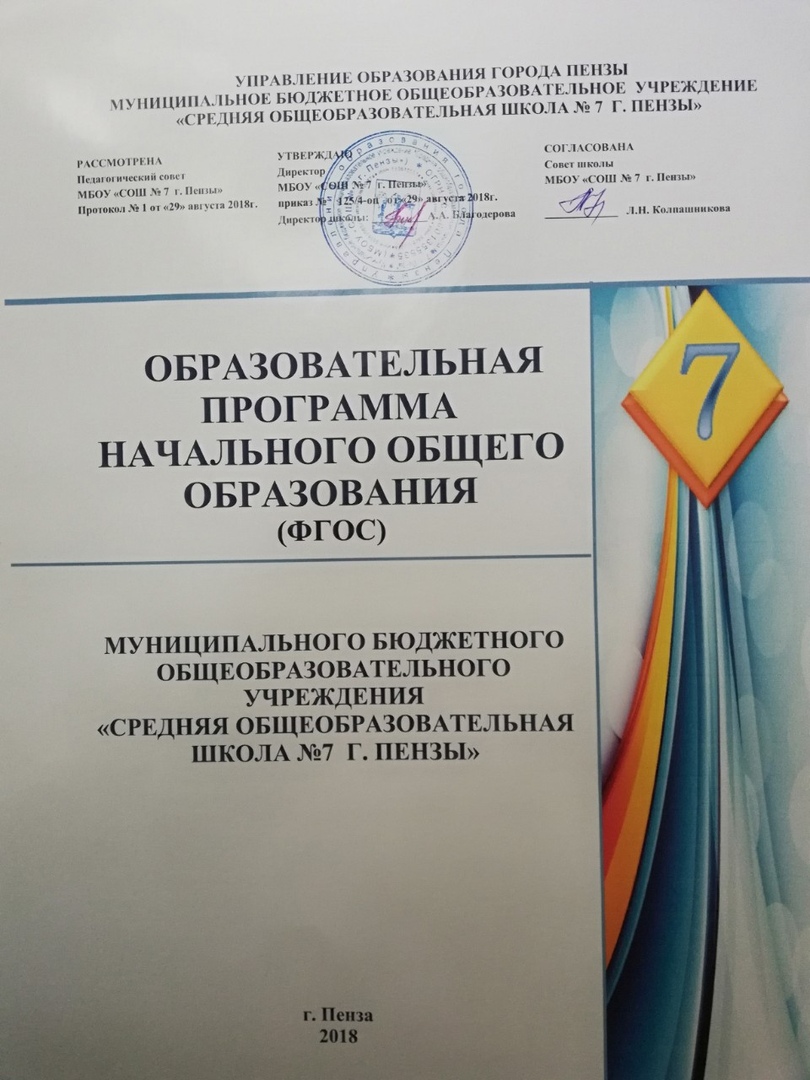 СОДЕРЖАНИЕ1. ЦЕЛЕВОЙ РАЗДЕЛ1.1. Пояснительная запискаЦель реализации основной образовательной программы начального общего образования - обеспечение выполнения требований ФГОС НОО.Достижение поставленной цели при разработке и реализации образовательной организацией основной образовательной программы начального общего образования предусматривает решение следующих основных задач:- формирование общей культуры, духовно-нравственное, гражданское, социальное, личностное и интеллектуальное развитие, развитие творческих способностей, сохранение и укрепление здоровья;- обеспечение планируемых результатов по освоению выпускником целевых установок, приобретению знаний, умений, навыков, компетенций и компетентностей, определяемых личностными, семейными, общественными, государственными потребностями и возможностями обучающегося младшего школьного возраста, индивидуальными особенностями его развития и состояния здоровья;- становление и развитие личности в ее индивидуальности, самобытности, уникальности и неповторимости;- обеспечение преемственности начального общего и основного общего образования;- достижение планируемых результатов освоения основной образовательной программы начального общего образования всеми обучающимися, в том числе детьми с ограниченными возможностями здоровья и инвалидов;- обеспечение доступности получения качественного начального общего образования;- выявление и развитие способностей обучающихся, в том числе одаренных детей, через систему клубов, секций, студий и кружков, организацию общественно полезной деятельности;- организация интеллектуальных и творческих соревнований, научно-технического творчества и проектно­исследовательской деятельности;- участие обучающихся, их родителей (законных представителей), педагогических работников и общественности в проектировании и развитии внутришкольной социальной среды;- использование в образовательной деятельности современных образовательных технологий деятельностного типа;- предоставление обучающимся возможности для эффективной самостоятельной работы;- включение обучающихся в процессы познания и преобразования внешкольной социальной среды (населенного пункта, района, города).В основе реализации основной образовательной программы лежит системно­деятельностный подход.Основная образовательная программа сформирована с учетом особенностей уровня начального общего образования как фундамента всего последующего обучения.Начальная школа - особый этап в жизни ребенка, связанный:- с изменением при поступлении в школу ведущей деятельности ребенка - с переходом к учебной деятельности (при сохранении значимости игровой), имеющей общественный характер и являющейся социальной по содержанию;- с освоением новой социальной позиции, расширением сферы взаимодействия ребенка с окружающим миром, развитием потребностей в общении, познании, социальном признании и самовыражении;- с принятием и освоением ребенком новой социальной роли ученика, выражающейся в формировании внутренней позиции школьника, определяющей новый образ школьной жизни и перспективы личностного и познавательного развития;- с формированием у школьника основ умения учиться и способности к организации своей деятельности: принимать, сохранять цели и следовать им в учебной деятельности; планировать свою деятельность, осуществлять ее контроль и оценку; взаимодействовать с учителем и сверстниками в учебном процессе;- с изменением при этом самооценки ребенка, которая приобретает черты адекватности и рефлексивности;- с моральным развитием, которое существенным образом связано с характером сотрудничества со взрослыми и сверстниками, общением и межличностными отношениями дружбы, становлением основ гражданской идентичности и мировоззрения.Учтены также особенности, характерные для младшего школьного возраста (от 6,5 до 11 лет):- центральные психологические новообразования, формируемые на данном уровне образования: словесно­логическое мышление, произвольная смысловая память, произвольное внимание, письменная речь, анализ, рефлексия содержания, оснований и способов действий, планирование и умение действовать во внутреннем плане, знаково­символическое мышление, осуществляемое как моделирование существенных связей и отношений объектов; - развитие целенаправленной и мотивированной активности обучающегося, направленной на овладение учебной деятельностью, основой которой выступает формирование устойчивой системы учебно­познавательных и социальных мотивов и личностного смысла учения.При определении стратегических характеристик основной образовательной программы учтены существующий разброс в темпах и направлениях развития детей, индивидуальные различия в их познавательной деятельности, восприятии, внимании, памяти, мышлении, речи, моторике и т. д., связанные с возрастными, психологическими и физиологическими индивидуальными особенностями детей младшего школьного возраста.1.2. Планируемые результаты освоения основной образовательной программы начального общего образованияПланируемые результаты освоения основной образовательной программы начального общего образования (далее – планируемые результаты) являются одним из важнейших механизмов реализации требований ФГОС НОО к результатам обучающихся, освоивших основную образовательную программу. Требования к результатам освоения основной образовательной программы начального общего образования:личностным, включающим готовность и способность обучающихся к саморазвитию, сформированность мотивации к обучению и познанию, ценностно-смысловые установки обучающихся, отражающие их индивидуально-личностные позиции, социальные компетенции, личностные качества; сформированность основ гражданской идентичности.метапредметным, включающим освоенные обучающимися универсальные учебные действия (познавательные, регулятивные и коммуникативные), обеспечивающие овладение ключевыми компетенциями, составляющими основу умения учиться, и межпредметными понятиями.предметным, включающим освоенный обучающимися в ходе изучения учебного предмета опыт специфической для данной предметной области деятельности по получению нового знания, его преобразованию и применению, а также систему основополагающих элементов научного знания, лежащих в основе современной научной картины мира.1.2.1.	Личностные результаты освоения основной образовательной программы начального общего образования отражают:1) формирование основ российской гражданской идентичности, чувства гордости за свою Родину, российский народ и историю России, осознание своей этнической и национальной принадлежности; формирование ценностей многонационального российского общества; становление гуманистических и демократических ценностных ориентаций;2) формирование целостного, социально ориентированного взгляда на мир в его органичном единстве и разнообразии природы, народов, культур и религий;3) формирование уважительного отношения к иному мнению, истории и культуре других народов;4) овладение начальными навыками адаптации в динамично изменяющемся и развивающемся мире;5) принятие и освоение социальной роли обучающегося, развитие мотивов учебной деятельности и формирование личностного смысла учения;6) развитие самостоятельности и личной ответственности за свои поступки, в том числе в информационной деятельности, на основе представлений о нравственных нормах, социальной справедливости и свободе;7) формирование эстетических потребностей, ценностей и чувств;8) развитие этических чувств, доброжелательности и эмоционально-нравственной отзывчивости, понимания и сопереживания чувствам других людей;9) развитие навыков сотрудничества со взрослыми и сверстниками в разных социальных ситуациях, умения не создавать конфликтов и находить выходы из спорных ситуаций;10) формирование установки на безопасный, здоровый образ жизни, наличие мотивации к творческому труду, работе на результат, бережному отношению к материальным и духовным ценностям.1.2.2.	Метапредметные результаты освоения основной образовательной программы начального общего образования должны отражать:1) овладение способностью принимать и сохранять цели и задачи учебной деятельности, поиска средств ее осуществления;2) освоение способов решения проблем творческого и поискового характера;3) формирование умения планировать, контролировать и оценивать учебные действия в соответствии с поставленной задачей и условиями ее реализации; определять наиболее эффективные способы достижения результата;4) формирование умения понимать причины успеха/неуспеха учебной деятельности и способности конструктивно действовать даже в ситуациях неуспеха;5) освоение начальных форм познавательной и личностной рефлексии;6) использование знаково-символических средств представления информации для создания моделей изучаемых объектов и процессов, схем решения учебных и практических задач;7) активное использование речевых средств и средств информационных и коммуникационных технологий (далее - ИКТ) для решения коммуникативных и познавательных задач;8) использование различных способов поиска (в справочных источниках и открытом учебном информационном пространстве сети Интернет), сбора, обработки, анализа, организации, передачи и интерпретации информации в соответствии с коммуникативными и познавательными задачами и технологиями учебного предмета; в том числе умение вводить текст с помощью клавиатуры, фиксировать (записывать) в цифровой форме измеряемые величины и анализировать изображения, звуки, готовить свое выступление и выступать с аудио-, видео- и графическим сопровождением; соблюдать нормы информационной избирательности, этики и этикета;9) овладение навыками смыслового чтения текстов различных стилей и жанров в соответствии с целями и задачами; осознанно строить речевое высказывание в соответствии с задачами коммуникации и составлять тексты в устной и письменной формах;10) овладение логическими действиями сравнения, анализа, синтеза, обобщения, классификации по родовидовым признакам, установления аналогий и причинно-следственных связей, построения рассуждений, отнесения к известным понятиям;11) готовность слушать собеседника и вести диалог; готовность признавать возможность существования различных точек зрения и права каждого иметь свою; излагать свое мнение и аргументировать свою точку зрения и оценку событий;12) определение общей цели и путей ее достижения; умение договариваться о распределении функций и ролей в совместной деятельности; осуществлять взаимный контроль в совместной деятельности, адекватно оценивать собственное поведение и поведение окружающих;13) готовность конструктивно разрешать конфликты посредством учета интересов сторон и сотрудничества;14) овладение начальными сведениями о сущности и особенностях объектов, процессов и явлений действительности (природных, социальных, культурных, технических и др.) в соответствии с содержанием конкретного учебного предмета;15) овладение базовыми предметными и межпредметными понятиями, отражающими существенные связи и отношения между объектами и процессами;16) умение работать в материальной и информационной среде начального общего образования (в том числе с учебными моделями) в соответствии с содержанием конкретного учебного предмета; формирование начального уровня культуры пользования словарями в системе универсальных учебных действий.Планируемые результаты:- обеспечивают связь между требованиями ФГОС НОО, образовательной деятельностью и системой оценки результатов освоения ООП НОО, уточняя и конкретизируя общее понимание личностных, метапредметных и предметных результатов для каждой учебной программы с учетом ведущих целевых установок их освоения, возрастной специфики обучающихся и требований, предъявляемых системой оценки;- являются содержательной и критериальной основой для разработки программ учебных предметов, курсов, учебно-методической литературы, а также для системы оценки качества освоения обучающимися основной образовательной программы начального общего образования.В соответствии с системно-деятельностным подходом, составляющим методологическую основу ФГОС НОО, содержание планируемых результатов описывает и характеризует обобщенные способы действий с учебным материалом, позволяющие обучающимся успешно решать учебные и учебно-практические задачи, в том числе как задачи, направленные на отработку теоретических моделей и понятий, так и задачи, по возможности максимально приближенные к реальным жизненным ситуациям.Иными словами, система планируемых результатов дает представление о том, какими именно действиями – познавательными, личностными, регулятивными, коммуникативными, преломленными через специфику содержания того или иного предмета, – овладеют обучающиеся в ходе образовательной деятельности. В системе планируемых результатов особо выделяется учебный материал, имеющий опорный характер, т. е. служащий основой для последующего обучения.Структура планируемых результатов строится с учетом необходимости:- определения динамики картины развития обучающихся на основе выделения достигнутого уровня развития и ближайшей перспективы - зоны ближайшего развития ребенка;- определения возможностей овладения учащимися учебными действиями на уровне, соответствующем зоне ближайшего развития, в отношении знаний, расширяющих и углубляющих систему опорных знаний, а также знаний и умений, являющихся подготовительными для данного предмета;- выделения основных направлений оценочной деятельности - оценки результатов деятельности систем образования различного уровня, педагогов, обучающихся.Планируемые предметные результаты приводятся в двух блоках. Первый блок-«Выпускник научится».В этот блок включена система таких знаний и учебных действий, которая, во-первых, принципиально необходима для успешного обучения в начальной и основной школе и, во-вторых, при наличии специальной целенаправленной работы учителя в принципе может быть освоена подавляющим большинством детей.Достижение планируемых результатов этого блока выносится на итоговую оценку.Итоговая оценка может осуществляться как в ходе освоения данной программы (с помощью накопительной оценки, или портфеля достижений), так и по итогам ее освоения (с помощью итоговой работы). Оценка освоения опорного материала на уровне, характеризующем исполнительскую компетентность обучающихся, ведется с помощью заданий базового уровня, а на уровне действий, соответствующих зоне ближайшего развития, – с помощью заданий повышенного уровня. Успешное выполнение обучающимися заданий базового уровня служит единственным основанием для положительного решения вопроса о возможности перехода на следующий уровень обучения.Второй блок- «Выпускник получит возможность научиться». Планируемые результаты данного блока выделяются курсивом. В этот блок включена система таких знаний и учебных действий, которую могут продемонстрировать обучающиеся, имеющие более высокий уровень мотивации и способностей.В повседневной практике обучения этих результатов могут достичь не все без исключения обучающиеся как в силу повышенной сложности учебных действий для обучающихся, так и в силу повышенной сложности учебного материала и/или его пропедевтического характера на данном уровне обучения. Оценка достижения в этом случае ведется преимущественно в ходе процедур, допускающих предоставление и использование исключительно неперсонифицированной информации. Частично задания, ориентированные на оценку достижения этой группы планируемых результатов, могут включаться в материалы итогового контроля.Включение данной группы результатов предоставляет возможность обучающимся продемонстрировать овладение более высокими (по сравнению с базовым) уровнями достижений и выявить динамику роста численности группы наиболее подготовленных обучающихся. При этом невыполнение обучающимися заданий, с помощью которых ведется оценка достижения планируемых результатов этой группы, не является препятствием для перехода на следующий уровень обучения. В ряде случаев учет достижения планируемых результатов этой группы целесообразно вести в ходе текущего и промежуточного оценивания, а полученные результаты фиксировать посредством накопительной системы оценки (например, в форме портфеля достижений) и учитывать при определении итоговой оценки.Подобная структура представления планируемых результатов подчеркивает тот факт, что при организации образовательной деятельности, направленной на реализацию и достижение планируемых результатов, от учителя требуется использование таких педагогических технологий, которые основаны на дифференциации требований к подготовке обучающихся.1.2.3. Предметные результаты освоения основной образовательной программы начального общего образования.1.2.3.1.  Русский языкПредметные результаты освоения основной образовательной программы начального общего образования с учетом содержания учебного предмета, отражают:1) формирование первоначальных представлений о единстве и многообразии языкового и культурного пространства России, о языке как основе национального самосознания;2) понимание обучающимися того, что язык представляет собой явление национальной культуры и основное средство человеческого общения, осознание значения русского языка как государственного языка Российской Федерации, языка межнационального общения;3) сформированность позитивного отношения к правильной устной и письменной речи как показателям общей культуры и гражданской позиции человека;4) овладение первоначальными представлениями о нормах русского языка (орфоэпических, лексических, грамматических) и правилах речевого этикета; умение ориентироваться в целях, задачах, средствах и условиях общения, выбирать адекватные языковые средства для успешного решения коммуникативных задач;5) овладение учебными действиями с языковыми единицами и умение использовать знания для решения познавательных, практических и коммуникативных задач.В результате изучения курса русского языка, обучающиеся на уровне начального общего образования, научатся осознавать язык как основное средство человеческого общения и явление национальной культуры, у них начнет формироваться позитивное эмоционально-ценностное отношение к русскому, стремление к его грамотному использованию, русский язык станет для учеников основой всего процесса обучения, средством развития их мышления, воображения, интеллектуальных и творческих способностей.В процессе изучения, обучающиеся получат возможность реализовать в устном и письменном общении (в том числе с использованием средств ИКТ) потребность в творческом самовыражении, научатся использовать язык с целью поиска необходимой информации в различных источниках для выполнения учебных заданий.У выпускников, освоивших ООП НОО, будет сформировано отношение к правильной устной и письменной речи как показателям общей культуры человека. Они получат начальные представления о нормах русского литературного языка (орфоэпических, лексических, грамматических) и правилах речевого этикета, научатся ориентироваться в целях, задачах, средствах и условиях общения, что станет основой выбора адекватных языковых средств для успешного решения коммуникативной задачи при составлении несложных устных монологических высказываний и письменных текстов. У них будут сформированы коммуникативные учебные действия, необходимые для успешного участия в диалоге: ориентация на позицию партнера, учет различных мнений и координация различных позиций в сотрудничестве, стремление к более точному выражению собственного мнения и позиции, умение задавать вопросы.Выпускник на уровне начального общего образования:- научится осознавать безошибочное письмо как одно из проявлений собственного уровня культуры;- сможет применять орфографические правила и правила постановки знаков препинания (в объеме изученного) при записи собственных и предложенных текстов, овладеет умением проверять написанное;- получит первоначальные представления о системе и структуре русского языка: познакомится с разделами изучения языка - фонетикой и графикой, лексикой, словообразованием (морфемикой), морфологией и синтаксисом; в объеме содержания курса научится находить, характеризовать, сравнивать, классифицировать такие языковые единицы, как звук, буква, часть слова, часть речи, член предложения, простое предложение, что послужит основой для дальнейшего формирования общеучебных, логических и познавательных (символико-моделирующих) УУД с языковыми единицами.В результате изучения курса у выпускников, освоивших ООП НОО,будет сформирован учебно-познавательный интерес к новому учебному материалу и способам решения новой языковой задачи, что заложит основы успешной учебной деятельности при продолжении изучения курса русского языка на следующем уровне образования.Содержательная линия «Система языка»Раздел «Фонетика и графика»Выпускник научится:- различать звуки и буквы;- характеризовать звуки русского языка: гласные ударные/безударные; согласные твердые/мягкие, парные/непарные твердые и мягкие; согласные звонкие/глухие, парные/непарные звонкие и глухие;- пользоваться русским алфавитом на основе знания последовательности букв в нем для упорядочивания слов и поиска необходимой информации в различных словарях и справочниках.Выпускник получит возможность научиться:- осуществлять (проводить) фонетический (звуковой) и фонетико-графический (звукобуквенный) анализ слов.Раздел «Орфоэпия»Выпускник получит возможность научиться:- соблюдать нормы русского литературного языка в собственной речи и оценивать соблюдение этих норм в речи собеседников (в объеме представленного в учебнике материала);- находить при сомнении в правильности постановки ударения или произношения слова ответ самостоятельно (по словарю учебника) либо обращаться за помощью к учителю, родителям и др.Раздел «Состав слова (морфемика)»Выпускник научится:- различать изменяемые и неизменяемые слова;- различать родственные (однокоренные) слова и формы слова;- находить в словах окончание, корень, приставку, суффикс.Выпускник получит возможность научиться:- выполнять морфемный анализ слова в соответствии с предложенным учебником алгоритмом, оценивать правильность его выполнения;- использовать результаты выполненного морфемного анализа для решения орфографических и/или речевых задач.Раздел «Лексика»Выпускник научится:- выявлять слова, значение которых требует уточнения;- определять значение слова по тексту или уточнять с помощью толкового словаря;- подбирать синонимы для устранения повторов в тексте.Выпускник получит возможность научиться:- подбирать антонимы для точной характеристики предметов при их сравнении;- различать употребление в тексте слов в прямом и переносном значении (простые случаи);- оценивать уместность использования слов в тексте;- выбирать слова из ряда предложенных для успешного решения коммуникативной задачи.Раздел «Морфология»Выпускник научится:- распознавать грамматические признаки слов;- с учетом совокупности выявленных признаков (что называет, на какие вопросы отвечает, как изменяется) относить слова к определенной группе основных частей речи (имена существительные, имена прилагательные, глаголы).Выпускник получит возможность научиться:- проводить морфологический разбор имен существительных, имен прилагательных, глаголов по предложенному в учебнике алгоритму; оценивать правильность проведения морфологического разбора;- находить в тексте такие части речи, как личные местоимения и наречия, предлоги вместе с существительными и личными местоимениями, к которым они относятся, союзы и, а, но, частицу не при глаголах.Раздел «Синтаксис»Выпускник научится:- различать предложение, словосочетание, слово;- устанавливать при помощи смысловых вопросов связь между словами в словосочетании и предложении;- классифицировать предложения по цели высказывания, находить повествовательные/побудительные/вопросительные предложения;- определять восклицательную/невосклицательную интонацию предложения;- находить главные и второстепенные (без деления на виды) члены предложения;- выделять предложения с однородными членами.Выпускник получит возможность научиться:- различать второстепенные члены предложения - определения, дополнения, обстоятельства;- выполнять в соответствии с предложенным в учебнике алгоритмом разбор простого предложения (по членам предложения, синтаксический), оценивать правильность разбора;- различать простые и сложные предложения.Содержательная линия «Орфография и пунктуация»Выпускник научится:- применять правила правописания (в объеме содержания курса);- определять (уточнять) написание слова по орфографическому словарю;- безошибочно списывать текст объемом 80-90 слов;- писать под диктовку тексты объемом 75-80 слов в соответствии с изученными правилами правописания;- проверять собственный и предложенный текст, находить и исправлять орфографические и пунктуационные ошибки.Выпускник получит возможность научиться:- осознавать место возможного возникновения орфографической ошибки;- подбирать примеры с определенной орфограммой;- при составлении собственных текстов перефразировать записываемое, чтобы избежать орфографических и пунктуационных ошибок;- при работе над ошибками осознавать причины появления ошибки и определять способы действий, помогающих предотвратить ее в последующих письменных работах.Содержательная линия «Развитие речи»Выпускник научится:- оценивать правильность (уместность) выбора языковых и неязыковых средств устного общения на уроке, в школе, в быту, со знакомыми и незнакомыми, с людьми разного возраста;- соблюдать в повседневной жизни нормы речевого этикета и правила устного общения (умение слышать, точно реагировать на реплики, поддерживать разговор);- выражать собственное мнение, аргументировать его с учетом ситуации общения;- самостоятельно озаглавливать текст;- составлять план текста;- сочинять письма, поздравительные открытки, записки и другие небольшие тексты для конкретных ситуаций общения.Выпускник получит возможность научиться:- создавать тексты по предложенному заголовку;- подробно или выборочно пересказывать текст;- пересказывать текст от другого лица;- составлять устный рассказ на определенную тему с использованием разных типов речи: описание, повествование, рассуждение;- анализировать и корректировать тексты с нарушенным порядком предложений, находить в тексте смысловые пропуски;- корректировать тексты, в которых допущены нарушения культуры речи;- анализировать последовательность собственных действий при работе над изложениями и сочинениями и соотносить их с разработанным алгоритмом; оценивать правильность выполнения учебной задачи: соотносить собственный текст с исходным (для изложений) и с назначением, задачами, условиями общения (для самостоятельно создаваемых текстов);- соблюдать нормы речевого взаимодействия при интерактивном общении (sms-сообщения, электронная почта, Интернет и другие виды и способы связи).1.2.3.2. Литературное чтениеПредметные результаты освоения основной образовательной программы начального общего образования с учетом содержания учебного предмета, отражают:	1) понимание литературы как явления национальной и мировой культуры, средства сохранения и передачи нравственных ценностей и традиций;2) осознание значимости чтения для личного развития; формирование представлений о мире, российской истории и культуре, первоначальных этических представлений, понятий о добре и зле, нравственности; успешности обучения по всем учебным предметам; формирование потребности в систематическом чтении;3) понимание роли чтения, использование разных видов чтения (ознакомительное, изучающее, выборочное, поисковое); умение осознанно воспринимать и оценивать содержание и специфику различных текстов, участвовать в их обсуждении, давать и обосновывать нравственную оценку поступков героев;4) достижение необходимого для продолжения образования уровня читательской компетентности, общего речевого развития, то есть овладение техникой чтения вслух и про себя, элементарными приемами интерпретации, анализа и преобразования художественных, научно-популярных и учебных текстов с использованием элементарных литературоведческих понятий;5) умение самостоятельно выбирать интересующую литературу; пользоваться справочными источниками для понимания и получения дополнительной информации.Выпускники начальной школы осознают значимость чтения для своего дальнейшего развития и успешного обучения по другим предметам на основе осознания и развития дошкольного и внешкольного опыта, связанного с художественной литературой.У обучающихся будет формироваться потребность в систематическом чтении как средстве познания мира и самого себя. Младшие школьники будут с интересом читать художественные, научно-популярные и учебные тексты, которые помогут им сформировать собственную позицию в жизни, расширят кругозор.Учащиеся получат возможность познакомиться с культурно-историческим наследием России и общечеловеческими ценностями для развития этических чувств и эмоционально-нравственной отзывчивости.Младшие школьники будут учиться полноценно воспринимать художественную литературу, воспроизводить в воображении словесные художественные образы,эмоционально отзываться на прочитанное, высказывать свою точку зрения и уважать мнение собеседника. Они получат возможность воспринимать художественное произведение как особый вид искусства, соотносить его с другими видами искусства как источниками формирования эстетических потребностей и чувств,познакомятся с некоторыми коммуникативными и эстетическими возможностями русского языка, используемыми в художественных произведениях, научатся соотносить собственный жизненный опыт с художественными впечатлениями.К концу обучения в начальной школе дети будут готовы к дальнейшему обучению и систематическому изучению литературы при получении основного общего образования, будет достигнут необходимый уровень читательской компетентности, речевого развития, сформированы УУД, отражающие учебную самостоятельность и познавательные интересы, основы элементарной оценочной деятельности.Выпускники овладеют техникой чтения (правильным плавным чтением, приближающимся к темпу нормальной речи), приемами понимания прочитанного и прослушанного произведения, элементарными приемами анализа, интерпретации и преобразования художественных, научно-популярных и учебных текстов. Они научатся самостоятельно выбирать интересующую литературу, пользоваться словарями и справочниками, осознают себя как грамотного читателя, способного к творческой деятельности.Школьники научатся вести диалог в различных коммуникативных ситуациях, соблюдая правила речевого этикета, участвовать в обсуждении прослушанного (прочитанного) произведения. Они будут составлять несложные монологические высказывания о произведении (героях, событиях); устно передавать содержание текста по плану; составлять небольшие тексты повествовательного характера с элементами рассуждения и описания. Выпускники научатся декламировать (читать наизусть) стихотворные произведения. Они получат возможность научиться выступать перед знакомой аудиторией (сверстников, родителей, педагогов) с небольшими сообщениями, используя иллюстративный ряд (плакаты, презентацию).Выпускники начальной школы приобретут первичные умения работы с учебной и научно-популярной литературой, будут находить и использовать информацию для практической работы.Выпускники овладеют основами коммуникативной деятельности, на практическом уровне осознают значимость работы в группе и освоят правила групповой работы.Виды речевой и читательской деятельностиВыпускник научится:- осознавать значимость чтения для дальнейшего обучения, саморазвития; воспринимать чтение как источник эстетического, нравственного, познавательного опыта; понимать цель чтения: удовлетворение читательского интереса и приобретение опыта чтения, поиск фактов и суждений, аргументации, иной информации;- прогнозировать содержание текста художественного произведения по заголовку, автору, жанру и осознавать цель чтения;- читать со скоростью, позволяющей понимать смысл прочитанного;- различать на практическом уровне виды текстов (художественный, учебный, справочный), опираясь на особенности каждого вида текста;- читать (вслух) выразительно доступные для данного возраста прозаические произведения и декламировать стихотворные произведения после предварительной подготовки;- использовать различные виды чтения: изучающее, выборочное ознакомительное, выборочное поисковое, выборочное просмотровое в соответствии с целью чтения (для всех видов текстов);- ориентироваться в содержании художественного, учебного и научно-популярного текста, понимать его смысл (при чтении вслух и про себя, при прослушивании): для художественных текстов: определять главную мысль и героев произведения; воспроизводить в воображении словесные художественные образы и картины жизни, изображенные автором; этически оценивать поступки персонажей, формировать свое отношение к героям произведения; определять основные события и устанавливать их последовательность; озаглавливать текст, передавая в заголовке главную мысль текста; находить в тексте требуемую информацию (конкретные сведения, факты, описания), заданную в явном виде; задавать вопросы по содержанию произведения и отвечать на них, подтверждая ответ примерами из текста; объяснять значение слова с опорой на контекст, с использованием словарей и другой справочной литературы;для научно-популярных текстов: определять основное содержание текста; озаглавливать текст, в краткой форме отражая в названии основное содержание текста; находить в тексте требуемую информацию (конкретные сведения, факты, описания явлений, процессов), заданную в явном виде; задавать вопросы по содержанию текста и отвечать на них, подтверждая ответ примерами из текста; объяснять значение слова с опорой на контекст, с использованием словарей и другой справочной литературы;- использовать простейшие приемы анализа различных видов текстов:для художественных текстов: устанавливать взаимосвязь между событиями, фактами, поступками (мотивы, последствия), мыслями, чувствами героев, опираясь на содержание текста; для научно-популярных текстов: устанавливать взаимосвязь между отдельными фактами, событиями, явлениями, описаниями, процессами и между отдельными частями текста, опираясь на его содержание;- использовать различные формы интерпретации содержания текстов:для художественных текстов: формулировать простые выводы, основываясь на содержании текста; составлять характеристику персонажа; интерпретировать текст, опираясь на некоторые его жанровые, структурные, языковые особенности; устанавливать связи, отношения, не высказанные в тексте напрямую, например, соотносить ситуацию и поступки героев, объяснять (пояснять) поступки героев, опираясь на содержание текста; для научно-популярных текстов: формулировать простые выводы, основываясь на тексте; устанавливать связи, отношения, не высказанные в тексте напрямую, например, объяснять явления природы, пояснять описываемые события, соотнося их с содержанием текста;- ориентироваться в нравственном содержании прочитанного, самостоятельно делать выводы, соотносить поступки героев с нравственными нормами (только для художественных текстов);- различать на практическом уровне виды текстов (художественный и научно-популярный), опираясь на особенности каждого вида текста (для всех видов текстов);- передавать содержание прочитанного или прослушанного с учетом специфики текста в виде пересказа (полного или краткого) (для всех видов текстов);- участвовать в обсуждении прослушанного/прочитанного текста (задавать вопросы, высказывать и обосновывать собственное мнение, соблюдая правила речевого этикета и правила работы в группе), опираясь на текст или собственный опыт (для всех видов текстов).Выпускник получит возможность научиться:- осмысливать эстетические и нравственные ценности художественного текста и высказывать суждение;- осмысливать эстетические и нравственные ценности художественного текста и высказывать собственное суждение;- высказывать собственное суждение о прочитанном (прослушанном) произведении, доказывать и подтверждать его фактами со ссылками на текст;- устанавливать ассоциации с жизненным опытом, с впечатлениями от восприятия других видов искусства; - составлять по аналогии устные рассказы (повествование, рассуждение, описание).Круг детского чтенияВыпускник научится:- осуществлять выбор книги в библиотеке (или в контролируемом Интернете) по заданной тематике или по собственному желанию;- вести список прочитанных книг с целью использования его в учебной и внеучебной деятельности, в том числе для планирования своего круга чтения;- составлять аннотацию и краткий отзыв на прочитанное произведение по заданному образцу.Выпускник получит возможность научиться:- работать с тематическим каталогом;- работать с детской периодикой;- самостоятельно писать отзыв о прочитанной книге (в свободной форме).Литературоведческая пропедевтикаВыпускник научится:- распознавать некоторые отличительные особенности художественных произведений (на примерах художественных образов и средств художественной выразительности);- отличать на практическом уровне прозаический текст
от стихотворного, приводить примеры прозаических и стихотворных текстов;- различать художественные произведения разных жанров (рассказ, басня, сказка, загадка, пословица), приводить примеры этих произведений;- находить средства художественной выразительности (метафора, олицетворение, эпитет).Выпускник получит возможность научиться:- воспринимать художественную литературу как вид искусства, приводить примеры проявления художественного вымысла в произведениях;- сравнивать, сопоставлять, делать элементарный анализ различных текстов, используя ряд литературоведческих понятий (фольклорная и авторская литература, структура текста, герой, автор) и средств художественной выразительности (иносказание, метафора, олицетворение, сравнение, эпитет);- определять позиции героев художественного текста, позицию автора художественного текста.Творческая деятельностьВыпускник научится:- создавать по аналогии собственный текст в жанре сказки и загадки;- восстанавливать текст, дополняя его начало или окончание, или пополняя его событиями;- составлять устный рассказ по репродукциям картин художников и/или на основе личного опыта;- составлять устный рассказ на основе прочитанных произведений с учетом коммуникативной задачи (для разных адресатов).Выпускник получит возможность научиться:- вести рассказ (или повествование) на основе сюжета известного литературного произведения, дополняя и/или изменяя его содержание, например, рассказывать известное литературное произведение от имени одного из действующих лиц или неодушевленного предмета;- писать сочинения по поводу прочитанного в виде читательских аннотации или отзыва;- создавать серии иллюстраций с короткими текстами по содержанию прочитанного (прослушанного) произведения;- создавать проекты в виде книжек-самоделок, презентаций с аудиовизуальной поддержкой и пояснениями;- работать в группе, создавая сценарии и инсценируя прочитанное (прослушанное, созданное самостоятельно) художественное произведение, в том числе и в виде мультимедийного продукта (мультфильма).1.2.3.3.  Иностранный язык (английский язык)Предметные результаты освоения основной образовательной программы начального общего образования с учетом содержания учебного предмета, отражают:1) приобретение начальных навыков общения в устной и письменной форме с носителями иностранного языка на основе своих речевых возможностей и потребностей; освоение правил речевого и неречевого поведения;2) освоение начальных лингвистических представлений, необходимых для овладения на элементарном уровне устной и письменной речью на иностранном языке, расширение лингвистического кругозора;3) формирование дружелюбного отношения и толерантности к носителям другого языка на основе знакомства с жизнью своих сверстников в других странах, с детским фольклором и доступными образцами детской художественной литературы.В результате изучения иностранного языка на уровне начального общего образования у обучающихся будут сформированы первоначальные представления о роли и значимости иностранного языка в жизни современного человека и поликультурного мира. Обучающиеся приобретут начальный опыт использования иностранного языка как средства межкультурного общения, как нового инструмента познания мира и культуры других народов, осознают личностный смысл овладения иностранным языком.Знакомство с детским пластом культуры страны (стран) изучаемого языка не только заложит основы уважительного отношения к чужой (иной) культуре, но и будет способствовать более глубокому осознанию обучающимися особенностей культуры своего народа. Начальное общее иноязычное образование позволит сформировать у обучающихся способность в элементарной форме представлять на иностранном языке родную культуру в письменной и устной формах общения с зарубежными сверстниками, в том числе с использованием средств телекоммуникации.Совместное изучение языков и культур, общепринятых человеческих и базовых национальных ценностей заложит основу для формирования гражданской идентичности, чувства патриотизма и гордости за свой народ, свой край, свою страну, поможет лучше осознать свою этническую и национальную принадлежность.Процесс овладения иностранным языком на уровне начального общего образования внесет свой вклад в формирование активной жизненной позиции обучающихся. Знакомство на уроках иностранного языка с доступными образцами зарубежного фольклора, выражение своего отношения к литературным героям, участие в ролевых играх будут способствовать становлению обучающихся как членов гражданского общества.В результате изучения иностранного языка на уровне начального общего образования у обучающихся:- сформируется элементарная иноязычная коммуникативная компетенция, т.е. способность и готовность общаться с носителями изучаемого иностранного языка в устной (говорение и аудирование) и письменной (чтение и письмо) формах общения с учетом речевых возможностей и потребностей младшего школьника; расширится лингвистический кругозор; будет получено общее представление о строе изучаемого языка и его некоторых отличиях от родного языка;- будут заложены основы коммуникативной культуры, т.е. способность ставить и решать посильные коммуникативные задачи, адекватно использовать имеющиеся речевые и неречевые средства общения, соблюдать речевой этикет, быть вежливыми и доброжелательными речевыми партнерами;- сформируются положительная мотивация и устойчивый учебно-познавательный интерес к предмету «Иностранный язык», а также необходимые универсальные учебные действия и специальные учебные умения, что заложит основу успешной учебной деятельности по овладению иностранным языком на следующем уровне образования.Коммуникативные уменияГоворениеВыпускник научится:- участвовать в элементарных диалогах (этикетном, диалоге-расспросе, диалоге-побуждении), соблюдая нормы речевого этикета, принятые в англоязычных странах;- составлять небольшое описание предмета, картинки, персонажа;- рассказывать о себе, своей семье, друге.Выпускник получит возможность научиться:- воспроизводить наизусть небольшие произведения детского фольклора;- составлять краткую характеристику персонажа;- кратко излагать содержание прочитанного текста.АудированиеВыпускник научится:- понимать на слух речь учителя и одноклассников при непосредственном общении и вербально/невербально реагировать на услышанное;- воспринимать на слух аудиозаписи и понимать основное содержание небольших сообщений, рассказов, сказок, построенных в основном на знакомом языковом материале.Выпускник получит возможность научиться:- воспринимать на слух аудиотекст и полностью понимать содержащуюся в нем информацию;- использовать контекстуальную или языковую догадку при восприятии на слух текстов, содержащих некоторые незнакомые слова.ЧтениеВыпускник научится:- соотносить графический образ английского слова с его звуковым образом;- читать вслух небольшой текст, построенный на изученном языковом материале, соблюдая правила произношения и соответствующую интонацию;- читать про себя и понимать содержание небольшого текста, построенного в основном на изученном языковом материале;- читать про себя и находить необходимую информацию.Выпускник получит возможность научиться:- догадываться о значении незнакомых слов по контексту;- не обращать внимания на незнакомые слова, не мешающие понимать основное содержание текста.ПисьмоВыпускник научится:- выписывать из текста слова, словосочетания и предложения;- писать поздравительную открытку к Новому году, Рождеству, дню рождения (с опорой на образец);- писать по образцу краткое письмо зарубежному другу (с опорой на образец).Выпускник получит возможность научиться:- в письменной форме кратко отвечать на вопросы к тексту;- составлять рассказ в письменной форме по плану/ключевым словам;- заполнять простую анкету;- правильно оформлять конверт, сервисные поля в системе электронной почты (адрес, тема сообщения).Языковые средства и навыки оперирования имиГрафика, каллиграфия, орфографияВыпускник научится:- воспроизводить графически и каллиграфически корректно все буквы английского алфавита (полупечатное написание букв, буквосочетаний, слов);- пользоваться английским алфавитом, знать последовательность букв в нем;- списывать текст;- восстанавливать слово в соответствии с решаемой учебной задачей;- отличать буквы от знаков транскрипции.Выпускник получит возможность научиться:- сравнивать и анализировать буквосочетания английского языка и их транскрипцию;- группировать слова в соответствии с изученными правилами чтения;- уточнять написание слова по словарю;- использовать экранный перевод отдельных слов (с русского языка на иностранный язык и обратно).Фонетическая сторона речиВыпускник научится:- различать на слух и адекватно произносить все звуки английского языка, соблюдая нормы произношения звуков;- соблюдать правильное ударение в изолированном слове, фразе;- различать коммуникативные типы предложений по интонации;- корректно произносить предложения с точки зрения их ритмико-интонационных особенностей.Выпускник получит возможность научиться:- распознавать связующее r в речи и уметь его использовать;- соблюдать интонацию перечисления;- соблюдать правило отсутствия ударения на служебных словах (артиклях, союзах, предлогах);- читать изучаемые слова по транскрипции.Лексическая сторона речиВыпускник научится:- узнавать в письменном и устном тексте изученные лексические единицы, в том числе словосочетания, в пределах тематики на уровне начального общего образования;- употреблять в процессе общения активную лексику в соответствии с коммуникативной задачей;- восстанавливать текст в соответствии с решаемой учебной задачей.Выпускник получит возможность научиться:- узнавать простые словообразовательные элементы;- опираться на языковую догадку в процессе чтения и аудирования (интернациональные и сложные слова).Грамматическая сторона речиВыпускник научится:- распознавать и употреблять в речи основные коммуникативные типы предложений;- распознавать в тексте и употреблять в речи изученные части речи: существительные с определенным/неопределенным/нулевым артиклем, существительные в единственном и множественном числе; глагол-связку to be; глаголы в Present, Past, FutureSimple; модальные глаголы can, may, must; личные, притяжательные и указательные местоимения; прилагательные в положительной, сравнительной и превосходной степени; количественные (до 100) и порядковые (до 30) числительные; наиболее употребительные предлоги для выражения временных и пространственных отношений.Выпускник получит возможность научиться:- узнавать сложносочиненные предложения с союзами and и but;- использовать в речи безличные предложения (It’s cold. It’s 5 o’clock. It’s interesting), предложениясконструкциейthere is/there are;- оперировать в речи неопределенными местоимениями some, any (некоторые случаи употребления: Can I have some tea? Is there any milk in the fridge? – No, there isn’t any);Оперироватьвречинаречиямивремени (yesterday, tomorrow, never, usually, often, sometimes); наречиямистепени (much, little, very);- распознавать в тексте и дифференцировать слова по определенным признакам (существительные, прилагательные, модальные/смысловые глаголы).1.2.3.4. Математика Предметные результаты освоения основной образовательной программы начального общего образования с учетом содержания учебного предмета, отражают:1) использование начальных математических знаний для описания и объяснения окружающих предметов, процессов, явлений, а также оценки их количественных и пространственных отношений;2) овладение основами логического и алгоритмического мышления, пространственного воображения и математической речи, измерения, пересчета, прикидки и оценки, наглядного представления данных и процессов, записи и выполнения алгоритмов;3) приобретение начального опыта применения математических знаний для решения учебно-познавательных и учебно-практических задач;4) умение выполнять устно и письменно арифметические действия с числами и числовыми выражениями, решать текстовые задачи, умение действовать в соответствии с алгоритмом и строить простейшие алгоритмы, исследовать, распознавать и изображать геометрические фигуры, работать с таблицами, схемами, графиками и диаграммами, цепочками, совокупностями, представлять, анализировать и интерпретировать данные;В результате изучения курса математики, обучающиеся на уровне начального общего образования:- научатся использовать начальные математические знания для описания окружающих предметов, процессов, явлений, оценки количественных и пространственных отношений;- овладеют основами логического и алгоритмического мышления, пространственного воображения и математической речи, приобретут необходимые вычислительные навыки;- научатся применять математические знания и представления для решения учебных задач, приобретут начальный опыт применения математических знаний в повседневных ситуациях;- получат представление о числе как результате счета и измерения, о десятичном принципе записи чисел; научатся выполнять устно и письменно арифметические действия с числами; находить неизвестный компонент арифметического действия; составлять числовое выражение и находить его значение; накопят опыт решения текстовых задач;- познакомятся с простейшими геометрическими формами, научатся распознавать, называть и изображать геометрические фигуры, овладеют способами измерения длин и площадей;- приобретут в ходе работы с таблицами и диаграммами важные для практико-ориентированной математической деятельности умения, связанные с представлением, анализом и интерпретацией данных; смогут научиться извлекать необходимые данные из таблиц и диаграмм, заполнять готовые формы, объяснять, сравнивать и обобщать информацию, делать выводы и прогнозы.В результате изучения курса у выпускников, освоивших ООП НОО, будет сформирован учебно-познавательный интерес к новому учебному материалу и способам решения новой математической задачи, что заложит основы успешной учебной деятельности при продолжении изучения курса на следующем уровне образования.Числа и величиныВыпускник научится:- читать, записывать, сравнивать, упорядочивать числа от нуля до миллиона;- устанавливать закономерность - правило, по которому составлена числовая последовательность, и составлять последовательность по заданному или самостоятельно выбранному правилу (увеличение/уменьшение числа на несколько единиц, увеличение/уменьшение числа в несколько раз);- группировать числа по заданному или самостоятельно установленному признаку;- получать, называть и сравнивать доли;- читать, записывать и сравнивать величины (массу, время, длину, площадь, объем, скорость), используя основные единицы измерения величин и соотношения между ними (килограмм – грамм; час – минута, минута – секунда; километр – метр, метр – дециметр, дециметр – сантиметр, метр – сантиметр, сантиметр – миллиметр).Выпускник получит возможность научиться:- классифицировать числа по одному или нескольким основаниям, объяснять свои действия;- выбирать единицу для измерения данной величины (длины, массы, площади, объема, времени), объяснять свои действия.Арифметические действияВыпускник научится:- выполнять письменно действия с многозначными числами (сложение и вычитание, умножение и деление на однозначное, двузначное числа) с использованием таблиц сложения и умножения чисел, алгоритмов письменных арифметических действий (в том числе деления с остатком);- выполнять устно сложение, вычитание, умножение и деление однозначных, двузначных и трехзначных чисел (в том числе с нулем и числом 1);- выделять неизвестный компонент арифметического действия и находить его значение;- вычислять значение числового выражения (содержащего 2–3 арифметических действия, со скобками и без скобок).Выпускник получит возможность научиться:- выполнять действия с величинами;- использовать свойства арифметических действий для удобства вычислений;- проводить проверку правильности вычислений (с помощью обратного действия, прикидки и оценки результата действия и др.).Работа с текстовыми задачамиВыпускник научится:- анализировать задачу, устанавливать зависимость между величинами, взаимосвязь между условием и вопросом задачи, определять количество и порядок действий для решения задачи, выбирать и объяснять выбор действий;- решать учебные задачи и задачи, связанные с повседневной жизнью, арифметическим способом (в 1–2 действия);- оценивать правильность хода решения и реальность ответа на вопрос задачи.Выпускник получит возможность научиться:- решать задачи на нахождение доли величины и величины по значению ее доли (половина, треть, четверть, пятая, десятая часть);- решать задачи в 3-4 действия;- находить разные способы решения задачи.Пространственные отношенияГеометрические фигурыВыпускник научится:- описывать взаимное расположение предметов в пространстве и на плоскости;- распознавать, называть, изображать геометрические фигуры (точка, отрезок, ломаная, прямой угол, многоугольник, треугольник, прямоугольник, квадрат, окружность, круг);- выполнять построение геометрических фигур с заданными измерениями (отрезок, квадрат, прямоугольник) с помощью линейки, угольника;- использовать свойства прямоугольника и квадрата для решения задач;- распознавать и называть геометрические тела (куб, шар);- соотносить реальные объекты с моделями геометрических фигур.Выпускник получит возможность научиться:- распознавать, различать и называть геометрические тела: параллелепипед, пирамиду, цилиндр, конус.Геометрические величиныВыпускник научится:- измерять длину отрезка;- вычислять периметр треугольника, прямоугольника и квадрата, площадь прямоугольника и квадрата;- оценивать размеры геометрических объектов, расстояния приближенно (на глаз).Выпускник получит возможность научиться:- вычислять периметр многоугольника, площадь фигуры, составленной из прямоугольников.Работа с информациейВыпускник научится:- устанавливать истинность (верно, неверно) утвержденийо числах, величинах, геометрических фигурах;- читать несложные готовые таблицы;- заполнять несложные готовые таблицы;- читать несложные готовые столбчатые диаграммы.Выпускник получит возможность научиться:- читать несложные готовые круговые диаграммы;- достраивать несложную готовую столбчатую диаграмму;- сравнивать и обобщать информацию, представленную в строках и столбцах несложных таблиц и диаграмм;- понимать простейшие выражения, содержащие логические связки и слова («и», «если то», «верно/неверно, что», «каждый», «все», «некоторые», «не»);- составлять, записывать и выполнять инструкцию (простой алгоритм), план поиска информации;- распознавать одну и ту же информацию, представленную в разной форме (таблицы и диаграммы);- планировать несложные исследования, собирать и представлять полученную информацию с помощью таблиц и диаграмм;- интерпретировать информацию, полученную при проведении несложных исследований (объяснять, сравнивать и обобщать данные, делать выводы и прогнозы).1.2.3.5.   Информатика Предметные результаты освоения основной образовательной программы начального общего образования с учетом содержания учебного предмета, отражают:1) приобретение первоначальных представлений о компьютерной грамотностиВ результате изучения курса, обучающиеся на уровне начального общего образования научаться и получат возможность научиться следующему:Знакомство со средствами ИКТ, гигиена работы с компьютеромВыпускник научится:- использовать безопасные для органов зрения, нервной системы, опорно-двигательного аппарата, эргономичные приемы работы с компьютером и другими средствами ИКТ; выполнять компенсирующие физические упражнения (мини-зарядку);Выпускник получит возможность научиться:- организовывать систему папок для хранения собственной информации в компьютере.Технология ввода информации в компьютер: ввод текста, запись звука, изображения, цифровых данныхВыпускник научится:- вводить информацию в компьютер с использованием различных технических средств (фото- и видеокамеры, микрофона и др.), сохранять полученную информацию;- набирать небольшие тексты на родном языке; набирать короткие тексты на иностранном языке, использовать компьютерный перевод отдельных слов;- рисовать (создавать простые изображения) на графическом планшете;- сканировать рисунки и тексты.Выпускник получит возможность научиться:- использовать программу распознавания сканированного текста на русском языке.Обработка и поиск информацииВыпускник научится:- подбирать подходящий по содержанию и техническому качеству результат видеозаписи и фотографирования, использовать сменные носители (флэш-карты);- описывать по определенному алгоритму объект или процесс наблюдения, записывать аудиовизуальную и числовую информацию о нем, используя инструменты ИКТ;- собирать числовые данные в естественнонаучных наблюдениях и экспериментах, используя цифровые датчики, камеру, микрофон и другие средства ИКТ, а также в ходе опроса людей;- редактировать тексты, последовательности изображений, слайды в соответствии с коммуникативной или учебной задачей, включая редактирование текста, цепочек изображений, видео- и аудиозаписей, фотоизображений;- пользоваться основными функциями стандартного текстового редактора, использовать полуавтоматический орфографический контроль; использовать, добавлять и удалять ссылки в сообщениях разного вида; следовать основным правилам оформления текста;- искать информацию в соответствующих возрасту цифровых словарях и справочниках, базах данных, контролируемом Интернете, системе поиска внутри компьютера; составлять список используемых информационных источников (в том числе с использованием ссылок);- заполнять учебные базы данных.Выпускник получит возможность научиться:- грамотно формулировать запросы при поиске в сети Интернет и базах данных, оценивать, интерпретировать и сохранять найденную информацию; критически относиться к информации и к выбору источника информации.Создание, представление и передача сообщенийВыпускник научится:- создавать текстовые сообщения с использованием средств ИКТ, редактировать, оформлять и сохранять их;- создавать простые сообщения в виде аудио- и видеофрагментов или последовательности слайдов с использованием иллюстраций, видеоизображения, звука, текста;- готовить и проводить презентацию перед небольшой аудиторией: создавать план презентации, выбирать аудиовизуальную поддержку, писать пояснения и тезисы для презентации;- создавать простые схемы, диаграммы, планы и пр.;- создавать простые изображения, пользуясь графическими возможностями компьютера; составлять новое изображение из готовых фрагментов (аппликация);- размещать сообщение в информационной образовательной среде образовательной организации;- пользоваться основными средствами телекоммуникации; участвовать в коллективной коммуникативной деятельности в информационной образовательной среде, фиксировать ход и результаты общения на экране и в файлах.Выпускник получит возможность научиться:- представлять данные;- создавать музыкальные произведения с использованием компьютера и музыкальной клавиатуры, в том числе из готовых музыкальных фрагментов и «музыкальных петель».Планирование деятельности, управление и организацияВыпускник научится:- создавать движущиеся модели и управлять ими в цифровых управляемых средах (создание простейших роботов);- определять последовательность выполнения действий, составлять инструкции (простые алгоритмы) в несколько действий, строить программы для компьютерного исполнителя с использованием конструкций последовательного выполнения и повторения;- планировать несложные исследования объектов и процессов внешнего мира.Выпускник получит возможность научиться:- проектировать несложные объекты и процессы реального мира, своей собственной деятельности и деятельности группы;- моделировать объекты и процессы реального мира.1.2.3.6. Окружающий мирПредметные результаты освоения основной образовательной программы начального общего образования с учетом специфики содержания предметных областей, включающих в себя конкретные учебные предметы, отражают:понимание особой роли России в мировой истории, воспитание чувства гордости за национальные свершения, открытия, победы;сформированность уважительного отношения к России, родному краю, своей семье, истории, культуре, природе нашей страны, её современной жизни;осознание целостности окружающего мира, освоение основ экологической грамотности, элементарных правил нравственного поведения в мире природы и людей, норм здоровье-сберегающего поведения в природной и социальной среде;освоение доступных способов изучения природы и общества (наблюдение, запись, измерение, опыт, сравнение, классификация и др., с получением информации из семейных архивов, от окружающих людей, в открытом информационном пространстве);развитие навыков устанавливать и выявлять причинно-следственные связи в окружающем мире.В результате изучения курса «Окружающий мир» обучающиеся на уровне начального общего образования:получат возможность расширить, систематизировать и углубить исходные представления о природных и социальных объектах и явлениях как компонентах единого мира, овладеть основами практико-ориентированных знаний о природе, человеке и обществе, приобрести целостный взгляд на мир в его органичном единстве и разнообразии природы, народов, культур и религий;- обретут чувство гордости за свою Родину, российский народ и его историю, осознают свою этническую и национальную принадлежность в контексте ценностей многонационального российского общества, а также гуманистических и демократических ценностных ориентаций, способствующих формированию российской гражданской идентичности;- приобретут опыт эмоционально окрашенного, личностного отношения к миру природы и культуры; ознакомятся с началами естественных и социально-гуманитарных наук в их единстве и взаимосвязях, что даст учащимся ключ (метод) к осмыслению личного опыта, позволит сделать восприятие явлений окружающего мира более понятными, знакомыми и предсказуемыми, определить свое место в ближайшем окружении;- получат возможность осознать свое место в мире на основе единства рационально-научного познания и эмоционально-ценностного осмысления личного опыта общения с людьми, обществом и природой, что станет основой уважительного отношения к иному мнению, истории и культуре других народов;- познакомятся с некоторыми способами изучения природы и общества, начнут осваивать умения проводить наблюдения в природе, ставить опыты, научатся видеть и понимать некоторые причинно-следственные связи в окружающем мире и неизбежность его изменения под воздействием человека, в том числе на многообразном материале природы и культуры родного края, что поможет им овладеть начальными навыками адаптации в динамично изменяющемся и развивающемся мире;- получат возможность приобрести базовые умения работы со средствами ИКТ, поиска информации в электронных источниках и контролируемом Интернете, научатся создавать сообщения в виде текстов, аудио- и видеофрагментов, готовить и проводить небольшие презентации в поддержку собственных сообщений;- примут и освоят социальную роль обучающегося, для которой характерно развитие мотивов учебной деятельности и формирование личностного смысла учения, самостоятельности и личной ответственности за свои поступки, в том числе в информационной деятельности, на основе представлений о нравственных нормах, социальной справедливости и свободе.В результате изучения курса выпускники заложат фундамент своей экологической и культурологической грамотности, получат возможность научиться соблюдать правила поведения в мире природы и людей, правила здорового образа жизни, освоят элементарные нормы адекватного природо- и культуросообразного поведения в окружающей природной и социальной среде.Человек и природаВыпускник научится:- узнавать изученные объекты и явления живой и неживой природы;- описывать на основе предложенного плана изученные объекты и явления живой и неживой природы, выделять их существенные признаки;- сравнивать объекты живой и неживой природы на основе внешних признаков или известных характерных свойств и проводить простейшую классификацию изученных объектов природы;- проводить несложные наблюдения в окружающей среде и ставить опыты, используя простейшее лабораторное оборудование и измерительные приборы; следовать инструкциям и правилам техники безопасности при проведении наблюдений и опытов;- использовать естественнонаучные тексты (на бумажных и электронных носителях, в том числе в контролируемом Интернете) с целью поиска информации, ответов на вопросы, объяснений, создания собственных устных или письменных высказываний;- использовать различные справочные издания (словарь по естествознанию, определитель растений и животных на основе иллюстраций, атлас карт, в том числе и компьютерные издания) для поиска необходимой информации;- использовать готовые модели (глобус, карта, план) для объяснения явлений или описания свойств объектов;- обнаруживать простейшие взаимосвязи между живой и неживой природой, взаимосвязи в живой природе; использовать их для объяснения необходимости бережного отношения к природе;- определять характер взаимоотношений человека и природы, находить примеры влияния этих отношений на природные объекты, здоровье и безопасность человека;- понимать необходимость здорового образа жизни, соблюдения правил безопасного поведения; использовать знания о строении и функционировании организма человека для сохранения и укрепления своего здоровья.Выпускник получит возможность научиться:- использовать при проведении практических работ инструменты ИКТ (фото- и видеокамеру, микрофон и др.) для записи и обработки информации, готовить небольшие презентации по результатам наблюдений и опытов;- моделировать объекты и отдельные процессы реального мира с использованием виртуальных лабораторий и механизмов, собранных из конструктора;- осознавать ценность природы и необходимость нести ответственность за ее сохранение, соблюдать правила экологичного поведения в школе и в быту (раздельный сбор мусора, экономия воды и электроэнергии) и природной среде;- пользоваться простыми навыками самоконтроля самочувствия для сохранения здоровья, осознанно соблюдать режим дня, правила рационального питания и личной гигиены;- выполнять правила безопасного поведения в доме, на улице, природной среде, оказывать первую помощь при несложных несчастных случаях;- планировать, контролировать и оценивать учебные действия в процессе познания окружающего мира в соответствии с поставленной задачей и условиями ее реализации.Человек и обществоВыпускник научится:- узнавать государственную символику Российской Федерации и своего региона; описывать достопримечательности столицы и родного края; находить на карте мира Российскую Федерацию, на карте России Москву, свой регион и его главный город;- различать прошлое, настоящее, будущее; соотносить изученные исторические события с датами, конкретную дату с веком; находить место изученных событий на «ленте времени»;- используя дополнительные источники информации (на бумажных и электронных носителях, в том числе в контролируемом Интернете), находить факты, относящиеся к образу жизни, обычаям и верованиям своих предков; на основе имеющихся знаний отличать реальные исторические факты от вымыслов;- оценивать характер взаимоотношений людей в различных социальных группах (семья, группа сверстников, этнос), в том числе с позиции развития этических чувств, доброжелательности и эмоционально-нравственной отзывчивости, понимания чувств других людей и сопереживания им;- использовать различные справочные издания (словари, энциклопедии, включая компьютерные) и детскую литературу о человеке и обществе с целью поиска познавательной информации, ответов на вопросы, объяснений, для создания собственных устных или письменных высказываний.Выпускник получит возможность научиться:- осознавать свою неразрывную связь с разнообразными окружающими социальными группами;- ориентироваться в важнейших для страны и личности событиях и фактах прошлого и настоящего; оценивать их возможное влияние на будущее, приобретая тем самым чувство исторической перспективы;- наблюдать и описывать проявления богатства внутреннего мира человека в его созидательной деятельности на благо семьи, в интересах образовательной организации, профессионального сообщества, этноса, нации, страны;- проявлять уважение и готовность выполнять совместно установленные договоренности и правила, в том числе правила общения со взрослыми и сверстниками в официальной обстановке, участвовать в коллективной коммуникативной деятельности в информационной образовательной среде;- определять общую цель в совместной деятельности и пути ее достижения, договариваться о распределении функций и ролей, осуществлять взаимный контроль в совместной деятельности, адекватно оценивать собственное поведение и поведение окружающих.1.2.3.7. Основы религиозных культур и светской этикиПланируемые результаты освоения предметной области Основы религиозных культур и светской этики включают общие результаты по предметной области (курсу) и результаты по каждому учебному модулю с учетом содержания примерных рабочих программ по Основам православной культуры, Основам исламской культуры, Основам буддийской культуры, Основам иудейской культуры, Основам мировых религиозных культур, Основам светской этики.Предметные результаты освоения основной образовательной программы начального общего образования по курсу, отражают:-           готовность к нравственному самосовершенствованию, духовному саморазвитию;знакомство с основными нормами светской и религиозной морали, понимание их значения в выстраивании конструктивных отношений в семье и обществе;понимание значения нравственности, веры и религии в жизни человека и общества;формирование первоначальных представлений о светской этике, о традиционных религиях, их роли в культуре, истории и современности России;первоначальные представления об исторической роли традиционных религий в становлении российской государственности;становление внутренней установки личности поступать согласно своей совести; воспитание нравственности, основанной на свободе совести и вероисповедания, духовных традициях народов России;осознание ценности человеческой жизни.Основы православной культурыВыпускник научится:- раскрывать содержание основных составляющих православной христианской культуры, духовной традиции (религиозная вера, мораль, священные книги и места, сооружения, ритуалы, обычаи и обряды, религиозный календарь и праздники, нормы отношений между людьми, в семье, религиозное искусство, отношение к труду и др.);- ориентироваться в истории возникновения православной христианской религиозной традиции, истории её формирования в России; - на примере православной религиозной традиции понимать значение традиционных религий, религиозных культур в жизни людей, семей, народов, российского общества, в истории России; - излагать свое мнение по поводу значения религии, религиозной культуры в жизни людей и общества;- соотносить нравственные формы поведения с нормами православной христианской религиозной морали; - осуществлять поиск необходимой информации для выполнения заданий; участвовать в диспутах, слушать собеседника и излагать свое мнение; готовить сообщения по выбранным темам. Выпускник получит возможность научиться:- развивать нравственную рефлексию, совершенствовать морально-нравственное самосознание, регулировать собственное поведение на основе традиционных для российского общества, народов России духовно-нравственных ценностей;- устанавливать взаимосвязь между содержанием православной культуры и поведением людей, общественными явлениями;- выстраивать отношения с представителями разных мировоззрений и культурных традиций на основе взаимного уважения прав и законных интересов сограждан; - акцентировать внимание на религиозных, духовно-нравственных аспектах человеческого поведения при изучении гуманитарных предметов на последующих уровнях общего образования.Основы исламской культурыВыпускник научится:- раскрывать содержание основных составляющих исламской культуры, духовной традиции (религиозная вера, мораль, священные книги и места, сооружения, ритуалы, обычаи и обряды, религиозный календарь и праздники, нормы отношений между людьми, в семье, религиозное искусство, отношение к труду и др.);- ориентироваться в истории возникновения исламской религиозной традиции, истории её формирования в России; - на примере исламской религиозной традиции понимать значение традиционных религий, религиозных культур в жизни людей, семей, народов, российского общества, в истории России; - излагать свое мнение по поводу значения религии, религиозной культуры в жизни людей и общества;- соотносить нравственные формы поведения с нормами исламской религиозной морали; - осуществлять поиск необходимой информации для выполнения заданий; участвовать в диспутах, слушать собеседника и излагать свое мнение; готовить сообщения по выбранным темам. Выпускник получит возможность научиться:- развивать нравственную рефлексию, совершенствовать морально-нравственное самосознание, регулировать собственное поведение на основе традиционных для российского общества, народов России духовно-нравственных ценностей;- устанавливать взаимосвязь между содержанием исламской культуры и поведением людей, общественными явлениями;- выстраивать отношения с представителями разных мировоззрений и культурных традиций на основе взаимного уважения прав и законных интересов сограждан; - акцентировать внимание на религиозных, духовно-нравственных аспектах человеческого поведения при изучении гуманитарных предметов на последующих уровнях общего образования.Основы буддийской культурыВыпускник научится:- раскрывать содержание основных составляющих буддийской культуры, духовной традиции (религиозная вера, мораль, священные книги и места, сооружения, ритуалы, обычаи и обряды, религиозный календарь и праздники, нормы отношений между людьми, в  семье, религиозное искусство, отношение к труду и др.);- ориентироваться в истории возникновения буддийской религиозной традиции, истории её формирования в России; - на примере буддийской религиозной традиции понимать значение традиционных религий, религиозных культур в жизни людей, семей, народов, российского общества, в истории России; - излагать свое мнение по поводу значения религии, религиозной культуры в жизни людей и общества;- соотносить нравственные формы поведения с нормами буддийской религиозной морали; - осуществлять поиск необходимой информации для выполнения заданий; участвовать в диспутах, слушать собеседника и излагать свое мнение; готовить сообщения по выбранным темам. Выпускник получит возможность научиться:- развивать нравственную рефлексию, совершенствовать морально-нравственное самосознание, регулировать собственное поведение на основе традиционных для российского общества, народов России духовно-нравственных ценностей;- устанавливать взаимосвязь между содержанием буддийской культуры и поведением людей, общественными явлениями;- выстраивать отношения с представителями разных мировоззрений и культурных традиций на основе взаимного уважения прав и законных интересов сограждан;- акцентировать внимание на религиозных, духовно-нравственных аспектах человеческого поведения при изучении гуманитарных предметов на последующих уровнях общего образования.Основы иудейской культурыВыпускник научится:- раскрывать содержание основных составляющих иудейской культуры, духовной традиции (религиозная вера, мораль, священные книги и места, сооружения, ритуалы, обычаи и обряды, религиозный календарь и праздники, нормы отношений между людьми, в семье, религиозное искусство, отношение к труду и др.);- ориентироваться в истории возникновения иудейской религиозной традиции, истории её формирования в России; - на примере иудейской религиозной традиции понимать значение традиционных религий, религиозных культур в жизни людей, семей, народов, российского общества, в истории России; - излагать свое мнение по поводу значения религии, религиозной культуры в жизни людей и общества;- соотносить нравственные формы поведения с нормами иудейской религиозной морали; - осуществлять поиск необходимой информации для выполнения заданий; участвовать в диспутах, слушать собеседника и излагать свое мнение; готовить сообщения по выбранным темам.Выпускник получит возможность научиться:- развивать нравственную рефлексию, совершенствовать морально-нравственное самосознание, регулировать собственное поведение на основе традиционных для российского общества, народов России духовно-нравственных ценностей;- устанавливать взаимосвязь между содержанием иудейской культуры и поведением людей, общественными явлениями;- выстраивать отношения с представителями разных мировоззрений и культурных традиций на основе взаимного уважения прав и законных интересов сограждан; - акцентировать внимание на религиозных, духовно-нравственных аспектах человеческого поведения при изучении гуманитарных предметов на последующих уровнях общего образования.Основы мировых религиозных культурВыпускник научится:- раскрывать содержание основных составляющих мировых религиозных культур (религиозная вера и мораль, священные книги и места, сооружения, ритуалы, обычаи и обряды, религиозные праздники и календари, нормы отношений людей друг к другу, в семье, религиозное искусство, отношение к труду и др.);- ориентироваться в истории возникновения религиозных традиций православия, ислама, буддизма, иудаизма, истории их формирования в России; - понимать значение традиционных религий, религиозных культур в жизни людей, семей, народов, российского общества, в истории России; - излагать свое мнение по поводу значения религии, религиозной культуры в жизни людей и общества;- соотносить нравственные формы поведения с нормами религиозной морали; - осуществлять поиск необходимой информации для выполнения заданий; участвовать в диспутах, слушать собеседника и излагать свое мнение; готовить сообщения по выбранным темам. Выпускник получит возможность научиться:- развивать нравственную рефлексию, совершенствовать морально-нравственное самосознание, регулировать собственное поведение на основе традиционных для российского общества, народов России духовно-нравственных ценностей;- устанавливать взаимосвязь между содержанием религиозной культуры и поведением людей, общественными явлениями;- выстраивать отношения с представителями разных мировоззрений и культурных традиций на основе взаимного уважения прав и законных интересов сограждан; - акцентировать внимание на религиозных духовно-нравственных аспектах человеческого поведения при изучении гуманитарных предметов на последующих уровнях общего образования.Основы светской этикиВыпускник научится:- раскрывать содержание основных составляющих российской светской (гражданской) этики, основанной на конституционных обязанностях, правах и свободах человека и гражданина в Российской Федерации (отношение к природе, историческому и культурному наследию народов России, государству, отношения детей и родителей, гражданские и народные праздники, трудовая мораль, этикет и др.);- на примере российской светской этики понимать значение нравственных ценностей, идеалов в жизни людей, общества; - излагать свое мнение по поводу значения российской светской этики в жизни людей и общества;- соотносить нравственные формы поведения с нормами российской светской (гражданской) этики; - осуществлять поиск необходимой информации для выполнения заданий; участвовать в диспутах, слушать собеседника и излагать свое мнение; готовить сообщения по выбранным темам. Выпускник получит возможность научиться:- развивать нравственную рефлексию, совершенствовать морально-нравственное самосознание, регулировать собственное поведение на основе общепринятых в российском обществе норм светской (гражданской) этики;- устанавливать взаимосвязь между содержанием российской светской этики и поведением людей, общественными явлениями;- выстраивать отношения с представителями разных мировоззрений и культурных традиций на основе взаимного уважения прав и законных интересов сограждан; - акцентировать внимание на нравственных аспектах человеческого поведения при изучении гуманитарных предметов на последующих уровнях общего образования.1.2.3.8. Изобразительное искусствоПредметные результаты освоения основной образовательной программы начального общего образования по курсу, отражают сформированность первоначальных представлений о роли изобразительного искусства в жизни человека, его роли в духовно-нравственном развитии человека;сформированность основ художественной культуры, в том числе на материале художественной культуры родного края, эстетического отношения к миру; понимание красоты как ценности; потребности в художественном творчестве и в общении с искусством;овладение практическими умениями и навыками в восприятии, анализе и оценке произведений искусства;овладение элементарными практическими умениями и навыками в различных видах художественной деятельности (рисунке, живописи, скульптуре, художественном конструировании), а также в специфических формах художественной деятельности, базирующихся на ИКТ (цифровая фотография, видеозапись, элементы мультипликации и пр.).В результате изучения изобразительного искусства на уровне начального общего образования у обучающихся:- будут сформированы основы художественной культуры: представление о специфике изобразительного искусства, потребность в художественном творчестве и в общении с искусством, первоначальные понятия о выразительных возможностях языка искусства;- начнут развиваться образное мышление, наблюдательность и воображение, учебно-творческие способности, эстетические чувства, формироваться основы анализа произведения искусства; будут проявляться эмоционально-ценностное отношение к миру, явлениям действительности и художественный вкус;- сформируются основы духовно-нравственных ценностей личности – способности оценивать и выстраивать на основе традиционных моральных норм и нравственных идеалов, воплощенных в искусстве, отношение к себе, другим людям, обществу, государству, Отечеству, миру в целом; устойчивое представление о добре и зле, должном и недопустимом, которые станут базой самостоятельных поступков и действий на основе морального выбора, понимания и поддержания нравственных устоев, нашедших отражение и оценку в искусстве, любви, взаимопомощи, уважении к родителям, заботе о младших и старших, ответственности за другого человека;- появится готовность и способность к реализации своего творческого потенциала в духовной и художественно-продуктивной деятельности, разовьется трудолюбие, оптимизм, способность к преодолению трудностей, открытость миру, диалогичность;- установится осознанное уважение и принятие традиций, самобытных культурных ценностей, форм культурно-исторической, социальной и духовной жизни родного края, наполнятся конкретным содержанием понятия «Отечество», «родная земля», «моя семья и род», «мой дом», разовьется принятие культуры и духовных традиций многонационального народа Российской Федерации, зародится целостный, социально ориентированный взгляд на мир в его органическом единстве и разнообразии природы, народов, культур и религий;- будут заложены основы российской гражданской идентичности, чувства сопричастности и гордости за свою Родину, российский народ и историю России, появится осознание своей этнической и национальной принадлежности, ответственности за общее благополучие.Обучающиеся:- овладеют практическими умениями и навыками в восприятии произведений пластических искусств и в различных видах художественной деятельности: графике (рисунке), живописи, скульптуре, архитектуре, художественном конструировании, декоративно-прикладном искусстве;- смогут понимать образную природу искусства; давать эстетическую оценку и выражать свое отношение к событиям и явлениям окружающего мира, к природе, человеку и обществу; воплощать художественные образы в различных формах художественно-творческой деятельности;- научатся применять художественные умения, знания и представления о пластических искусствах для выполнения учебных и художественно-практических задач, познакомятся с возможностями использования в творчестве различных ИКТ-средств;- получат навыки сотрудничества со взрослыми и сверстниками, научатся вести диалог, участвовать в обсуждении значимых для человека явлений жизни и искусства, будут способны вставать на позицию другого человека;- смогут реализовать собственный творческий потенциал, применяя полученные знания и представления об изобразительном искусстве для выполнения учебных и художественно-практических задач, действовать самостоятельно при разрешении проблемно-творческих ситуаций в повседневной жизни.Восприятие искусства и виды художественной деятельностиВыпускник научится:- различать основные виды художественной деятельности (рисунок, живопись, скульптура, художественное конструирование и дизайн, декоративно-прикладное искусство) и участвовать в художественно-творческой деятельности, используя различные художественные материалы и приемы работы с ними для передачи собственного замысла;- различать основные виды и жанры пластических искусств, понимать их специфику;- эмоционально-ценностно относиться к природе, человеку, обществу; различать и передавать в художественно-творческой деятельности характер, эмоциональные состояния и свое отношение к ним средствами художественного образного языка;- узнавать, воспринимать, описывать и эмоционально оценивать шедевры своего национального, российского и мирового искусства, изображающие природу, человека, различные стороны (разнообразие, красоту, трагизм и т.д.) окружающего мира и жизненных явлений;- приводить примеры ведущих художественных музеев России и художественных музеев своего региона, показывать на примерах их роль и назначение.Выпускник получит возможность научиться:- воспринимать произведения изобразительного искусства, участвовать в обсуждении их содержания и выразительных средств, различать сюжет и содержание в знакомых произведениях;- видеть проявления прекрасного в произведениях искусства (картины, архитектура, скульптура и т. д.), в природе, на улице, в быту;- высказывать аргументированное суждение о художественных произведениях, изображающих природу и человека в различных эмоциональных состояниях.Азбука искусства. Как говорит искусство?Выпускник научится:- создавать простые композиции на заданную тему на плоскости и в пространстве;- использовать выразительные средства изобразительного искусства: композицию, форму, ритм, линию, цвет, объем, фактуру; различные художественные материалы для воплощения собственного художественно-творческого замысла;- различать основные и составные, теплые и холодные цвета; изменять их эмоциональную напряженность с помощью смешивания с белой и черной красками; использовать их для передачи художественного замысла в собственной учебно-творческой деятельности;- создавать средствами живописи, графики, скульптуры, декоративно-прикладного искусства образ человека: передавать на плоскости и в объеме пропорции лица, фигуры; передавать характерные черты внешнего облика, одежды, украшений человека;- наблюдать, сравнивать, сопоставлять и анализировать пространственную форму предмета; изображать предметы различной формы; использовать простые формы для создания выразительных образов в живописи, скульптуре, графике, художественном конструировании;- использовать декоративные элементы, геометрические, растительные узоры для украшения своих изделий и предметов быта; использовать ритм и стилизацию форм для создания орнамента; передавать в собственной художественно-творческой деятельности специфику стилистики произведений народных художественных промыслов в России (с учетом местных условий).Выпускник получит возможность научиться:- пользоваться средствами выразительности языка живописи, графики, скульптуры, декоративно-прикладного искусства, художественного конструирования в собственной художественно-творческой деятельности; передавать разнообразные эмоциональные состояния, используя различные оттенки цвета, при создании живописных композиций на заданные темы;- моделировать новые формы, различные ситуации путем трансформации известного, создавать новые образы природы, человека, фантастического существа и построек средствами изобразительного искусства и компьютерной графики;- выполнять простые рисунки и орнаментальные композиции, используя язык компьютерной графики в программе Paint.Значимые темы искусства. О чем говорит искусство?Выпускник научится:- осознавать значимые темы искусства и отражать их в собственной художественно-творческой деятельности;- выбирать художественные материалы, средства художественной выразительности для создания образов природы, человека, явлений и передачи своего отношения к ним; решать художественные задачи (передавать характер и намерения объекта – природы, человека, сказочного героя, предмета, явления и т.д. - в живописи, графике и скульптуре, выражая свое отношение к качествам данного объекта) с опорой на правила перспективы, цветоведения, усвоенные способы действия.Выпускник получит возможность научиться:- видеть, чувствовать и изображать красоту и разнообразие природы, человека, зданий, предметов;- понимать и передавать в художественной работе разницу представлений о красоте человека в разных культурах мира, проявлять терпимость к другим вкусам и мнениям;- изображать пейзажи, натюрморты, портреты, выражая к ним свое отношение;- изображать многофигурные композиции на значимые жизненные темы и участвовать в коллективных работах на эти темы.1.2.3.9.МузыкаДостижение личностных, метапредметных и предметных результатов освоения программы обучающимися происходит в процессе активного восприятия и обсуждения музыки, освоения основ музыкальной грамоты, собственного опыта музыкально-творческой деятельности обучающихся: хорового пения и игры на элементарных музыкальных инструментах, пластическом интонировании, подготовке музыкально-театрализованных представлений.В результате освоения программы у обучающихся будут сформированы готовность к саморазвитию, мотивация к обучению и познанию; понимание ценности отечественных национально-культурных традиций, осознание своей этнической и национальной принадлежности, уважение к истории и духовным традициям России, музыкальной культуре ее народов, понимание роли музыки в жизни человека и общества, духовно-нравственном развитии человека. В процессе приобретения собственного опыта музыкально-творческой деятельности, обучающиеся научатся понимать музыку как составную и неотъемлемую часть окружающего мира, постигать и осмысливать явления музыкальной культуры, выражать свои мысли и чувства, обусловленные восприятием музыкальных произведений, использовать музыкальные образы при создании театрализованных и музыкально-пластических композиций, исполнении вокально-хоровых и инструментальных произведений, в импровизации. Школьники научатся размышлять о музыке, эмоционально выражать свое отношение к искусству; проявлять эстетические и художественные предпочтения, интерес к музыкальному искусству и музыкальной деятельности; формировать позитивную самооценку, самоуважение, основанные на реализованном творческом потенциале, развитии художественного вкуса, осуществлении собственных музыкально-исполнительских замыслов. У обучающихся проявится способность вставать на позицию другого человека, вести диалог, участвовать в обсуждении значимых для человека явлений жизни и искусства, продуктивно сотрудничать со сверстниками и взрослыми в процессе музыкально-творческой деятельности. Реализация программы обеспечивает овладение социальными компетенциями, развитие коммуникативных способностей через музыкально-игровую деятельность, способности к дальнейшему самопознанию и саморазвитию. Обучающиеся научатся организовывать культурный досуг, самостоятельную музыкально-творческую деятельность, в том числе на основе домашнего музицирования, совместной музыкальной деятельности с друзьями, родителями. Предметные результаты освоения программы отражают:сформированность первоначальных представлений о роли музыки в жизни человека, ее роли в духовно-нравственном развитии человека;сформированность основ музыкальной культуры, в том числе на материале музыкальной культуры родного края, развитие художественного вкуса и интереса к музыкальному искусству и музыкальной деятельности;умение воспринимать музыку и выражать свое отношение к музыкальному произведению;умение воплощать музыкальные образы при создании театрализованных и музыкально-пластических композиций, исполнении вокально-хоровых произведений, в импровизации, создании ритмического аккомпанемента и игре на музыкальных инструментах.В результате освоения программы, обучающиеся должны научиться в дальнейшем применять знания, умения и навыки, приобретенные в различных видах познавательной, музыкально-исполнительской и творческой деятельности. Основные виды музыкальной деятельности обучающихся основаны на принципе взаимного дополнения и направлены на гармоничное становление личности школьника, включающее формирование его духовно-нравственных качеств, музыкальной культуры, развитие музыкально-исполнительских и творческих способностей, возможностей самооценки и самореализации. Освоение программы позволит обучающимся принимать активное участие в общественной, концертной и музыкально-театральной жизни школы, города, региона.Слушание музыкиОбучающийся научится:- узнавать изученные музыкальные произведения и называть имена их авторов;- определять характер музыкального произведения, его образ, отдельные элементы музыкального языка: лад, темп, тембр, динамику, регистр;- различать типы интонаций, средства музыкальной выразительности, используемые при создании образа;- узнавать инструменты симфонического, камерного, духового, эстрадного, джазового оркестров, оркестра русских народных инструментов;- различать звучание оркестров и отдельных инструментов;- ориентироваться в тембровом звучании различных певческих голосов (детских, женских, мужских), хоров (детских, женских, мужских, смешанных, а также народного, академического, церковного) и их исполнительских возможностях и особенностях репертуара;- ориентироваться в народной и профессиональной (композиторской) музыке; балете, опере, мюзикле, произведениях для симфонического оркестра и оркестра русских народных инструментов;- ориентироваться в выразительных возможностях и особенностях музыкальных форм: типах развития (повтор, контраст), простых двухчастной и трехчастной формы, вариаций, рондо;- определять жанровую основу в пройденных музыкальных произведениях;- импровизировать под музыку с использованием танцевальных, маршеобразных движений, пластического интонирования.Хоровое пениеОбучающийся научится:- исполнять Гимн Российской Федерации;- ориентироваться в способах и приемах выразительного музыкального интонирования;- грамотно и выразительно исполнять песни с сопровождением и без сопровождения в соответствии с их образным строем и содержанием;- cоблюдать при пении певческую установку, использовать в процессе пения правильное певческое дыхание;- петь преимущественно с мягкой атакой звука, осознанно употреблять твердую атаку в зависимости от образного строя исполняемой песни, петь доступным по силе, не форсированным звуком;- выговаривать слова песни, петь гласные округленным звуком, отчетливо произносить согласные; - использовать средства артикуляции для достижения выразительности исполнения;- исполнять одноголосные произведения, а также произведения с элементами двухголосия.Основы музыкальной грамотыОбучающийся научится ориентироваться в следующим объемом музыкальной грамоты и теоретических понятиях: - Звук. Свойства музыкального звука: высота, длительность, тембр, громкость;- Мелодия. Типы мелодического движения. Интонация. Начальное представление о клавиатуре фортепиано (синтезатора). Подбор по слуху попевок и простых песен;- Метроритм. Длительности: восьмые, четверти, половинные. Пауза. Акцент в музыке: сильная и слабая доли. Такт.- Лад:мажор, минор; тональность, тоника;- Нотная грамота. Скрипичный ключ, нотный стан, расположение нот в объеме первой-второй октав, диез, бемоль. Чтение нот первой-второй октав, пение по нотам выученных по слуху простейших попевок (двухступенных, трехступенных, пятиступенных), песен, разучивание по нотам хоровых и оркестровых партий;- Интервалы в пределах октавы. Трезвучия: мажорное и минорное. Интервалы и трезвучия в игровых упражнениях, песнях и аккомпанементах, произведениях для слушания музыки;- Музыкальные жанры. Песня, танец, марш. Инструментальный концерт. Музыкально-сценические жанры: балет, опера, мюзикл;- Музыкальные формы. Виды развития: повтор, контраст. Вступление, заключение. Простые двухчастная и трехчастная формы, куплетная форма, вариации, рондо.В результате изучения музыки на уровне начального общего образования обучающийся получит возможность научиться:- реализовывать творческий потенциал, собственные творческие замыслы в различных видах музыкальной деятельности (в пении и интерпретации музыки, игре на детских и других музыкальных инструментах, музыкально-пластическом движении и импровизации);- организовывать культурный досуг, самостоятельную музыкально-творческую деятельность; музицировать;- использовать систему графических знаков для ориентации в нотном письме при пении простейших мелодий;- владеть певческим голосом как инструментом духовного самовыражения и участвовать в коллективной творческой деятельности при воплощении заинтересовавших его музыкальных образов;- адекватно оценивать явления музыкальной культуры и проявлять инициативу в выборе образцов профессионального и музыкально-поэтического творчества народов мира;- оказывать помощь в организации и проведении школьных культурно-массовых мероприятий; представлять широкой публике результаты собственной музыкально-творческой деятельности (пение, музицирование, драматизация и др.); собирать музыкальные коллекции (фонотека, видеотека).1.2.3.10. ТехнологияПредметные результаты освоения основной образовательной программы начального общего образования по курсу, отражают:получение первоначальных представлений о созидательном и нравственном значении труда в жизни человека и общества; о мире профессий и важности правильного выбора профессии;усвоение первоначальных представлений о материальной культуре как продукте предметно-преобразующей деятельности человека;приобретение навыков самообслуживания; овладение технологическими приемами ручной обработки материалов; усвоение правил техники безопасности;использование приобретенных знаний и умений для творческого решения несложных конструкторских, художественно-конструкторских (дизайнерских), технологических и организационных задач;приобретение первоначальных навыков совместной продуктивной деятельности, сотрудничества, взаимопомощи, планирования и организации;приобретение первоначальных знаний о правилах создания предметной и информационной среды и умений применять их для выполнения учебно-познавательных и проектных художественно-конструкторских задач.В результате изучения курса на уровне начального общего образования обучающиеся:- получат первоначальный опыт использования сформированных в рамках учебного предмета коммуникативных УУДв целях осуществления совместной продуктивной деятельности: распределение ролей руководителя и подчиненных, распределение общего объема работы, приобретение навыков сотрудничества и взаимопомощи, доброжелательного и уважительного общения со сверстниками и взрослыми;- овладеют начальными формами познавательных УУД- исследовательскими и логическими: наблюдения, сравнения, анализа, классификации, обобщения;- получат первоначальный опыт организации собственной творческой практической деятельности на основе сформированных регулятивных УУД: целеполагания и планирования предстоящего практического действия, прогнозирования, отбора оптимальных способов деятельности, осуществления контроля и коррекции результатов действий; научатся искать, отбирать, преобразовывать необходимую печатную и электронную информацию;- познакомятся с персональным компьютером как техническим средством, с его основными устройствами, их назначением; приобретут первоначальный опыт работы с простыми информационными объектами: текстом, рисунком, аудио- и видеофрагментами; овладеют приемами поиска и использования информации, научатся работать с доступными электронными ресурсами;- получат первоначальный опыт трудового самовоспитания: научатся самостоятельно обслуживать себя в школе, дома, элементарно ухаживать за одеждой и обувью, помогать младшим и старшим, оказывать доступную помощь по хозяйству.В ходе преобразовательной творческой деятельности будут заложены основы таких социально ценных личностных и нравственных качеств, как трудолюбие, организованность, добросовестное и ответственное отношение к делу, инициативность, любознательность, потребность помогать другим, уважение к чужому труду и результатам труда, культурному наследию.Общекультурные и общетрудовые компетенции.Основы культуры труда, самообслуживаниеВыпускник научится:- описывать особенности наиболее распространенных в своем регионе традиционных народных промыслов и ремесел, современных профессий (в том числе профессий своих родителей);- руководствоваться правилами создания предметов рукотворного мира: (соответствие изделия обстановке, удобство (функциональность), прочность, эстетическая выразительность) в практической деятельности;- планировать и выполнять практическое задание (практическую работу) с опорой на инструкционную карту; при необходимости вносить коррективы в выполняемые действия;- выполнять доступные действия по самообслуживанию и доступные виды домашнего труда.Выпускник получит возможность научиться:- уважительно относиться к труду людей;- понимать культурно-историческую ценность традиций, отраженных в предметном мире, в том числе традиций трудовых династий как своего региона, так и страны, и уважать их;- понимать особенности проектной деятельности, осуществлять под руководством учителя элементарную проектную деятельность в малых группах: разрабатывать замысел, искать пути его реализации, воплощать его в продукте, демонстрировать готовый продукт (изделия, комплексные работы, социальные услуги).Технология ручной обработки материалов.Элементы графической грамотыВыпускник научится:- на основе полученных представлений о многообразии материалов, их видах, свойствах, происхождении, практическом применении в жизни осознанно подбирать доступные в обработке материалы для изделий по декоративно-художественным и конструктивным свойствам в соответствии с поставленной задачей;- отбирать и выполнять в зависимости от свойств освоенных материалов оптимальные и доступные технологические приемы их ручной обработки (при разметке деталей, их выделении из заготовки, формообразовании, сборке и отделке изделия);- применять приемы рациональной безопасной работы ручными инструментами: чертежными (линейка, угольник, циркуль), режущими (ножницы) и колющими (швейная игла);- выполнять символические действия моделирования и преобразования модели и работать с простейшей технической документацией: распознавать простейшие чертежи и эскизы, читать их и выполнять разметку с опорой на них; изготавливать плоскостные и объемные изделия по простейшим чертежам, эскизам, схемам, рисункам.Выпускник получит возможность научиться:- отбирать и выстраивать оптимальную технологическую последовательность реализации собственного или предложенного учителем замысла;- прогнозировать конечный практический результат и самостоятельно комбинировать художественные технологии в соответствии с конструктивной или декоративно-художественной задачей.Конструирование и моделированиеВыпускник научится:- анализировать устройство изделия: выделять детали, их форму, определять взаимное расположение, виды соединения деталей;- решать простейшие задачи конструктивного характера по изменению вида и способа соединения деталей: на достраивание, придание новых свойств конструкции, а также другие доступные и сходные по сложности задачи;- изготавливать несложные конструкции изделий по рисунку, простейшему чертежу или эскизу, образцу и доступным заданным условиям.Выпускник получит возможность научиться:- соотносить объемные конструкции, основанные на правильных геометрических формах, с изображениями их разверток;- создавать мысленный образ конструкции с целью решения определенной конструкторской задачи или передачи определенной художественно-эстетической информации, воплощать этот образ в материале.1.2.3.11. Физическая культура(для обучающихся, не имеющих противопоказаний для занятий физической культурой или существенных ограничений по нагрузке)Предметные результаты освоения основной образовательной программы начального общего образования по курсу, отражают:формирование первоначальных представлений о значении физической культуры для укрепления здоровья человека (физического, социального и психологического), о ее позитивном влиянии на развитие человека (физическое, интеллектуальное, эмоциональное, социальное), о физической культуре и здоровье как факторах успешной учебы и социализации;овладение умениями организовывать здоровьесберегающую жизнедеятельность (режим дня, утренняя зарядка, оздоровительные мероприятия, подвижные игры и т. д.);формирование навыка систематического наблюдения за своим физическим состоянием, величиной физических нагрузок, данных мониторинга здоровья (рост, масса тела и др.), показателей развития основных физических качеств (силы, быстроты, выносливости, координации, гибкости), в том числе подготовка к выполнению нормативов Всероссийского физкультурно-спортивного комплекса "Готов к труду и обороне" (ГТО).В результате обучения, обучающиеся на уровне начального общего образования:- начнут понимать значение занятий физической культурой для укрепления здоровья, физического развития и физической подготовленности, для трудовой деятельности, военной практики;- начнут осознанно использовать знания, полученные в курсе «Физическая культура», при планировании и соблюдении режима дня, выполнении физических упражнений и во время подвижных игр на досуге;- узнают о положительном влиянии занятий физическими упражнениями на развитие систем дыхания и кровообращения, поймут необходимость и смысл проведения простейших закаливающих процедур.Обучающиеся:- освоят первичные навыки и умения по организации и проведению утренней зарядки, физкультурно-оздоровительных мероприятий в течение учебного дня, во время подвижных игр в помещении и на открытом воздухе;- научатся составлять комплексы оздоровительных и общеразвивающих упражнений, использовать простейший спортивный инвентарь и оборудование;- освоят правила поведения и безопасности во время занятий физическими упражнениями, правила подбора одежды и обуви в зависимости от условий проведения занятий;- научатся наблюдать за изменением собственного роста, массы тела и показателей развития основных физических качеств; оценивать величину физической нагрузки по частоте пульса во время выполнения физических упражнений;- научатся выполнять комплексы специальных упражнений, направленных на формирование правильной осанки, профилактику нарушения зрения, развитие систем дыхания и кровообращения;- приобретут жизненно важные двигательные навыки и умения, необходимые для жизнедеятельности каждого человека: бегать и прыгать различными способами; метать и бросать мячи; лазать и перелезать через препятствия; выполнять акробатические и гимнастические упражнения, простейшие комбинации; будут демонстрировать постоянный прирост показателей развития основных физических качеств;- освоят навыки организации и проведения подвижных игр, элементы и простейшие технические действия игр в футбол, баскетбол и волейбол; в процессе игровой и соревновательной деятельности будут использовать навыки коллективного общения и взаимодействия.Знания о физической культуреВыпускник научится:- ориентироваться в понятиях «физическая культура», «режим дня»; характеризовать роль и значение утренней зарядки, физкультминуток и физкультпауз, уроков физической культуры, закаливания, прогулок на свежем воздухе, подвижных игр, занятий спортом для укрепления здоровья, развития основных систем организма;- раскрывать на примерах (из истории, в том числе родного края, или из личного опыта) положительное влияние занятий физической культурой на физическое, личностное и социальное развитие;- ориентироваться в понятии «физическая подготовка», характеризовать основные физические качества (силу, быстроту, выносливость, координацию, гибкость) и различать их между собой;- организовывать места занятий физическими упражнениями и подвижными играми (как в помещении, так и на открытом воздухе), соблюдать правила поведения и предупреждения травматизма во время занятий физическими упражнениями;- выполнять нормативы Всероссийского физкультурно-спортивного комплекса «Готов к труду и обороне» (ГТО).Выпускник получит возможность научиться:- выявлять связь занятий физической культурой с трудовой и оборонной деятельностью;- характеризовать роль и значение режима дня в сохранении и укреплении здоровья; планировать и корректировать режим дня с учетом своей учебной и внешкольной деятельности, показателей своего здоровья, физического развития и физической подготовленности.Способы физкультурной деятельностиВыпускник научится:- отбирать и выполнять комплексы упражнений для утренней зарядки и физкультминуток в соответствии с изученными правилами;- организовывать и проводить подвижные игры и соревнования во время отдыха на открытом воздухе и в помещении (спортивном зале и местах рекреации), соблюдать правила взаимодействия с игроками;- измерять показатели физического развития (рост, масса) и физической подготовленности (сила, быстрота, выносливость, гибкость), вести систематические наблюдения за их динамикой.Выпускник получит возможность научиться:- соблюдать режим дня, применять в жизни комплексы утренней гимнастики, физкультминуток, общеразвивающих упражнений для индивидуальных занятий;- целенаправленно отбирать физические упражнения для индивидуальных занятий по развитию физических качеств;- выполнять простейшие приемы оказания доврачебной помощи при травмах и ушибах.Физическое совершенствованиеВыпускник научится:- выполнять упражнения по коррекции и профилактике нарушения зрения и осанки, упражнения на развитие физических качеств (силы, быстроты, выносливости, координации, гибкости); оценивать величину нагрузки (большая, средняя, малая) по частоте пульса (с помощью специальной таблицы);- выполнять тестовые упражнения на оценку динамики индивидуального развития основных физических качеств;- выполнять организующие строевые команды и приемы;- выполнять акробатические упражнения (кувырки, стойки, перекаты);- выполнять гимнастические упражнения на спортивных снарядах;- выполнять легкоатлетические упражнения (бег, прыжки, метания и броски мяча разного веса и объема);- выполнять игровые действия и упражнения из подвижных игр разной функциональной направленности.Выпускник получит возможность научиться:- сохранять правильную осанку, оптимальное телосложение;- выполнять эстетически красиво гимнастические комбинации;- играть в спортивные игры (баскетбол, футбол и волейбол) по упрощенным правилам;- выполнять тестовые нормативы по физической подготовке;- выполнять передвижения на лыжах (для снежных зим).1.3. Система оценки достижения планируемых результатов освоенияосновной образовательной программы начального общего образованияСистема оценки достижения планируемых результатов освоения ООП НОО (далее - система оценки) представляет собой один из инструментов реализации требований ФГОС к результатам освоения ООП НОО и направлена на обеспечение качества образования, что предполагает вовлеченность в оценочную деятельность как педагогов, так и обучающихся.В соответствии с ФГОС НОО основным объектом системы оценки, ее содержательной и критериальной базой выступают планируемые результаты освоения обучающимися ООП НОО.Система оценки достижения планируемых результатов освоения ООП НОО строится на комплексном подходе к оценке образовательных результатов(личностных, метапредметных, предметных).Основная функция системы оценки - ориентация образовательной деятельности на достижение планируемых результатов ООП НОО и обеспечение эффективной обратной связи, позволяющей осуществлять управление образовательной деятельностью.Основным объектом, содержательной и критериальной базой итоговой оценки подготовки выпускников на уровне начального общего образования выступают планируемые результаты, составляющие содержание блока «Выпускник научится» для каждой программы, предмета, курса.В рамках процедур итоговой оценки, обучающихся используется персонифицированная оценка.Интерпретация результатов оценки ведется на основе контекстной информации об условиях и особенностях деятельности субъектов образовательной деятельности. В частности, итоговая оценка обучающихся определяется с учетом их стартового уровня и динамики образовательных достижений.Система оценки предусматривает уровневый подход к представлению планируемых результатов и инструментарию для оценки их достижения: за точку отсчета принимается не «идеальный образец», отсчитывая от которого «методом вычитания» и фиксируя допущенные ошибки и недочеты, формируется оценка обучающегося, а необходимый для продолжения образования и реально достигаемый большинством учащихся опорный уровень образовательных достижений. Достижение этого опорного уровня интерпретируется как безусловный учебный успех ребенка, как исполнение им требований Стандарта.Оценка индивидуальных образовательных достижений ведется «методом сложения», при котором фиксируется достижение опорного уровня и его превышение. Это позволяет поощрять продвижения учащихся, выстраивать индивидуальные траектории движения с учетом зоны ближайшего развития.В текущей оценочной деятельности используется традиционная система отметок по 5-балльной шкале. Отметка 3 (удовлетворительно) выставляется за достижение опорного уровня и интерпретируется как безусловный учебный успех ребенка, как исполнение им требований ФГОС.В процессе оценки используются разнообразные методы и формы, взаимно дополняющие друг друга (стандартизированные письменные и устные работы, проекты, практические работы, творческие работы, самоанализ и самооценка, наблюдения и др.).В 1-2 классах используется безотметочное обучение.1.3.1. 	Особенности оценки личностных, метапредметных и предметных результатовОценка личностных образовательных результатовОценка личностных результатов представляет собой оценку достижения обучающимися планируемых результатов в их личностном развитии, представленных в разделе «Личностные учебные действия» программы формирования универсальных учебных действий у обучающихся на уровне начального общего образования. Особенность оценки личностных образовательных результатов заключается в том, что характер личностных результатов в большей степени связан с качественной оценкой.Основным объектом оценки личностных результатов служит: - сформированность самоопределения: внутренней позиции обучающегося - принятие и освоение новой социальной роли обучающегося; становления основ российской гражданской идентичности личности как чувства гордости за свою Родину, народ, историю и осознание своей этнической принадлежности; развитие самоуважения и способности адекватно оценивать себя и свои достижения, видеть сильные и слабые стороны своей личности;- сформированность смыслообразования: поиск и установление личностного смысла (т.е. «значения для себя») учения обучающимися на основе устойчивой системы учебно-познавательных и социальных мотивов; понимания границ того, «что я знаю», и того, «что я не знаю», «незнания», и стремления к преодолению этого разрыва;- сформированность морально-этической ориентации: знание основных моральных норм и ориентация на их выполнение на основе понимания их социальной необходимости; способность к моральной децентрации - учету позиций, мотивов и интересов участников моральной дилеммы при ее разрешении; развитие этических чувств - достоинства, стыда, долга, справедливости, дружбы, вины, совести как регуляторов морального поведения.Основное содержание оценки личностных образовательных результатов на уровне начального общего образования строится вокруг оценки:- сформированности внутренней позиции обучающегося, которая находит отражение в эмоционально-положительном отношении обучающегося к образовательной организации, ориентации на содержательные моменты образовательной деятельности - уроки, познание нового, овладение умениями и новыми компетенциями, характер учебного сотрудничества с учителем и одноклассниками;- сформированности основ гражданской идентичности, включающей чувство гордости за свою Родину, знание знаменательных для Отечества исторических событий; любовь к своему краю, осознание своей национальности, уважение культуры и традиций народов России и мира; развитие доверия и способности к пониманию и сопереживанию чувствам других людей;- сформированности самооценки, включая осознание своих возможностей в учении, способности адекватно судить о причинах своего успеха/неуспеха в учении; умение видеть свои достоинства и недостатки, уважать себя и верить в успех;- сформированности мотивации учебной деятельности, включая социальные, учебно-познавательные и внешние мотивы, любознательность и интерес к новому содержанию и способам решения проблем, приобретению новых знаний и умений, мотивации достижения результата, стремления к совершенствованию своих способностей;- знания моральных норм и сформированности способности к решению моральных проблем на основе децентрации (координации различных точек зрения на решение моральной дилеммы); способности к оценке своих поступков и действий других людей с точки зрения соблюдения/нарушения моральной нормы.В планируемых результатах, описывающих эту группу, отсутствует блок «Выпускник научится», т.к. личностные результаты выпускников на уровне начального общего образованияне подлежат итоговой оценке.В ходе текущей оценки возможна ограниченная оценка сформированности отдельных личностных образовательных результатов. При текущей оценке соблюдаются этические принципы охраны и защиты интересов детей, обеспечивается их психологическая безопасность.Задачи текущей оценки: оптимизация личностного развития обучающихся.Компоненты текущей оценки:- характеристика достижений и положительных качеств обучающегося;- определение приоритетных задач и направлений личностного развития с учетом как достижений, так и психологических проблем развития ребенка;- система психолого-педагогических рекомендаций, призванных обеспечить успешную реализацию задач начального общего образования.Инструментарий для оценки личностных образовательных результатов включает: методики самооценки, методики выявления отношений, методики выявления структуры мотивации, морально-этические дилеммы.В школе есть младшие школьники, которым необходима специальная поддержка.При оценке их индивидуального прогресса используютсяформы возрастно-психологического консультирования, в процессе которого осуществляется систематическое наблюдение за ходом психического развития обучающихся на основе представлений о нормативном содержании и возрастной периодизации развития.Такая оценка осуществляется по запросу родителей (законных представителей) обучающихся или по запросу педагогов (или администрации образовательной организации) при согласии родителей (законных представителей) и проводится психологом, имеющим специальную профессиональную подготовку в области возрастной психологии.Оценка уровня сформированности ряда личностных образовательных результатов, достижение которых имеет определяющее значение для эффективности всей системы начального образования, проводится в форме неперсонифицированных процедур.Оценка метапредметных образовательных результатовОценка метапредметных образовательных результатов представляет собой оценку достижения планируемых результатов освоения основной образовательной программы, представленных в разделах «Регулятивные учебные действия», «Коммуникативные учебные действия», «Познавательные учебные действия» программы формирования УУД на уровне начального общего образования, а также планируемых результатов, представленных во всех разделах подпрограммы «Чтение. Работа с текстом».Объект оценки метапредметных образовательных результатов - сформированность у обучающегося регулятивных, коммуникативных и познавательных УУД универсальных действий.К ним относятся:- способность обучающегося принимать и сохранять учебную цель и задачи; самостоятельно преобразовывать практическую задачу в познавательную, умение планировать собственную деятельность в соответствии с поставленной задачей и условиями ее реализации и искать средства ее осуществления; умение контролировать и оценивать свои действия, вносить коррективы в их выполнение на основе оценки и учета характера ошибок, проявлять инициативу и самостоятельность в обучении;- умение осуществлять информационный поиск, сбор и выделение существенной информации из различных информационных источников;- умение использовать знаково-символические средства для создания моделей изучаемых объектов и процессов, схем решения учебно-познавательных и практических задач;- способность к осуществлению логических операций сравнения, анализа, обобщения, классификации по родовидовым признакам, к установлению аналогий, отнесения к известным понятиям;- умение сотрудничать с педагогом и сверстниками при решении учебных проблем, принимать на себя ответственность за результаты своих действий.Основное содержание оценки метапредметных результатов строится вокруг умения учиться.Уровень сформированности УУД, представляющих содержание и объект оценки метапредметных результатов, может быть качественно оценен и измерен в следующих основных формах.Во-первых, достижение метапредметных результатов может выступать как результат выполнения специально сконструированных диагностических задач, направленных на оценку уровня сформированности конкретного вида универсальных учебных действий.Во-вторых, достижение метапредметных результатов может рассматриваться как инструментальная основа (или как средство решения) и как условие успешности выполнения учебных и учебно-практических задач средствами учебных предметов. Этот подход широко использован для итоговой оценки планируемых результатов по отдельным предметам. В зависимости от успешности выполнения проверочных заданий по математике, русскому языку (родному языку), чтению, окружающему миру, технологии и другим предметам и с учетом характера ошибок, допущенных ребенком, можно сделать вывод о сформированности ряда познавательных и регулятивных действий обучающихся. Проверочные задания, требующие совместной работы обучающихся на общий результат, позволяют оценить сформированность коммуникативных учебных действий.Наконец, достижение метапредметных результатов может проявиться в успешности выполнения комплексных заданий на межпредметной основе. В частности, широкие возможности для оценки сформированности метапредметных результатов открывает использование проверочных заданий, успешное выполнение которых требует освоения навыков работы с информацией.Преимуществом двух последних способов оценки является то, что предметом измерения становится уровень присвоения обучающимся универсального учебного действия, обнаруживающий себя в том, что действие занимает в структуре учебной деятельности обучающегося место операции, выступая средством, а не целью активности ребенка.Оценка метапредметных образовательных результатов проводится в ходе следующих процедур. В ходе итоговой оценки проводится стандартизированная комплексная работа на межпредметной основе.В ходе текущей, тематической, промежуточной оценки выполняется оценивание достижения УУД (в первую очередь коммуникативных и регулятивных), которые трудно или нецелесообразно проверять в ходе стандартизированной итоговой работы. Оценка уровня сформированности ряда УУД, овладение которыми имеет определяющее значение для эффективности всей системы начального образования, проводится в форме неперсонифицированных процедур.Оценка предметных образовательных результатовОценка предметных образовательных результатов представляет собой оценку достижения обучающимся планируемых предметных результатов по отдельным предметам.Достижение этих результатов обеспечивается за счет основных компонентов образовательной деятельности - учебных предметов, представленных в обязательной части учебного плана.В соответствии с пониманием сущности образовательных результатов, заложенным во ФГОС НОО, предметные результаты содержат в себе, во-первых, систему основополагающих элементов научного знания, которая выражается через учебный материал различных курсов (далее -систему предметных знаний), и во-вторых, систему формируемых действий с учебным материалом (далее – систему предметных действий), которые направлены на применение знаний, их преобразование и получение нового знания.Система предметных знаний – важнейшая составляющая предметных результатов. В ней можно выделить опорные знания (знания, усвоение которых принципиально необходимо для текущего и последующего успешного обучения) и знания, дополняющие, расширяющие или углубляющие опорную систему знаний, а также служащие пропедевтикой для последующего изучения курсов.К опорным знаниям относятся, прежде всего, основополагающие элементы научного знания (как общенаучные, так и относящиеся к отдельным отраслям знания и культуры), лежащие в основе современной научной картины мира: ключевые теории, идеи, понятия, факты, методы. На уровне начального общего образования к опорной системе знаний отнесен понятийный аппарат (или «язык») учебных предметов, освоение которого позволяет учителю и обучающимся эффективно продвигаться в изучении предмета.Опорная система знаний определяется с учетом их значимости для решения основных задач образования на данном уровне, опорного характера изучаемого материала для последующего обучения, а также с учетом принципа реалистичности, потенциальной возможности их достижения большинством обучающихся. Иными словами, в эту группу включается система таких знаний, умений, учебных действий, которые, во-первых, принципиально необходимы для успешного обучения и, во-вторых, при наличии специальной целенаправленной работы учителя в принципе могут быть достигнуты подавляющим большинством детей.На уровне начального общего образования особое значение для продолжения образования имеет усвоение учащимися опорной системы знаний по русскому языку, (родному языку) и математике.При оценке предметных результатов основную ценность представляет не само по себе освоение системы опорных знаний и способность воспроизводить их в стандартных учебных ситуациях, а способность использовать эти знания при решении учебно-познавательных и учебно-практических задач. Иными словами, объектом оценки предметных результатов являются действия, выполняемые обучающимися, с предметным содержанием.Действия с предметным содержанием (или предметные действия) – вторая важная составляющая предметных результатов. В основе многих предметных действий лежат те же универсальные учебные действия, прежде всего познавательные: использование знаково-символических средств; моделирование; сравнение, группировка и классификация объектов; действия анализа, синтеза и обобщения; установление связей (в том числе – причинно-следственных) и аналогий; поиск, преобразование, представление и интерпретация информации, рассуждения и т. д. Однако на разных предметах эти действия преломляются через специфику предмета, например, выполняются с разными объектами–с числами и математическими выражениями; со звуками и буквами, словами, словосочетаниями и предложениями; высказываниями и текстами; с объектами живой и неживой природы; с музыкальными и художественными произведениями и т. п. Поэтому при всей общности подходов и алгоритмов выполнения действий сам состав формируемых и отрабатываемых действий носит специфическую «предметную» окраску. Поэтому, в частности, различен и вклад разных учебных предметов в становление и формирование отдельных универсальных учебных действий. Так, например, неоценим вклад технологии в становление и формирование регулятивных учебных действий.Совокупность же всех учебных предметов обеспечивает возможность формирования всех универсальных учебных действий при условии, что образовательная деятельность ориентирован на достижение планируемых результатов.К предметным действиям следует отнести также действия, присущие главным образом только конкретному предмету, овладение которыми необходимо для полноценного личностного развития или дальнейшего изучения предмета (в частности, способы двигательной деятельности, осваиваемые в курсе физической культуры, или способы обработки материалов, приемы лепки, рисования, способы музыкальной исполнительской деятельности и др.).Формирование одних и тех же действий на материале разных предметов способствует сначала правильному их выполнению в рамках заданного предметом диапазона (круга) задач, а затем и осознанному и произвольному их выполнению, переносу на новые классы объектов. Это проявляется в способности обучающихся решать разнообразные по содержанию и сложности классы учебно-познавательных и учебно-практических задач.Объект оценки предметных результатов - способность обучающихся решать учебно-познавательные и учебно-практические задачи с использованием средств, соответствующих содержанию учебных предметов, в том числе на основе метапредметных действий.Оценка достижения этих предметных результатов ведется как в ходе текущего и промежуточного оценивания, так и в ходе выполнения итоговых проверочных работ. При этом итоговая оценка ограничивается контролем успешности освоения действий, выполняемых обучающимися с предметным содержанием, отражающим опорную систему знаний данного учебного курса («Выпускник научится»).1.3.2. Портфель достижений как инструмент оценки динамики индивидуальных образовательных достиженийПоказатель динамики образовательных достижений – один из основных показателей в оценке образовательных достижений. На основе выявления характера динамики образовательных достижений, обучающихся можно оценивать эффективность учебного процесса, эффективность работы учителя или образовательной организации, эффективность системы образования в целом. При этом наиболее часто реализуется подход, основанный на сравнении количественных показателей, характеризующих результаты оценки, полученные в двух точках образовательной траектории учащихся.Оценка динамики образовательных достижений, как правило, имеет две составляющие: педагогическую, понимаемую как оценку динамики степени и уровня овладения действиями с предметным содержанием, и психологическую, связанную с оценкой индивидуального прогресса в развитии ребенка.Для оценки динамики образовательных достижений в школе используется портфель достижений ученика. Портфель достижений может быть отнесен к разряду аутентичных индивидуальных оценок, ориентированных на демонстрацию динамики образовательных достижений в широком образовательном контексте (в том числе в сфере освоения таких средств самоорганизации собственной учебной деятельности, как самоконтроль, самооценка, рефлексия и т.д.).Портфель достижений - это современная эффективная форма оценивания и действенное средство для решения ряда важных педагогических задач, позволяющее:- поддерживать высокую учебную мотивацию обучающихся;- поощрять их активность и самостоятельность, расширять возможности обучения и самообучения;- развивать навыки рефлексивной и оценочной (в том числе самооценочной) деятельности обучающихся;- формировать умение учиться - ставить цели, планировать и организовывать собственную учебную деятельность.Портфель достижений представляет собой специально организованную подборку работ, которые демонстрируют усилия, прогресс и достижения обучающегося в различных областях.В состав портфеля достижений включаются результаты, достигнутые обучающимися в ходе урочной, внеурочной и внешкольной деятельности.В портфель достижений младших школьников входят: 1. Выборки детских работ – формальных и творческих, выполненных в ходе обязательных учебных занятий по всем изучаемым предметам, а также в ходе посещаемых учащимися факультативных учебных занятий, реализуемых в рамках образовательной программы образовательной организации (как ее общеобразовательной составляющей, так и программы дополнительного образования).Обязательной составляющей портфеля достижений являются материалы стартовой диагностики, промежуточных и итоговых стандартизированных работ по отдельным предметам.Остальные работы должны быть подобраны так, чтобы их совокупность демонстрировала нарастающие успешность, объем и глубину знаний, достижение более высоких уровней формируемых учебных действий. Примерами такого рода работ могут быть:- по русскому, родному языку и литературному чтению, литературному чтению на родном языке, иностранному языку – диктанты и изложения, сочинения на заданную тему, сочинения на произвольную тему, аудиозаписи монологических и диалогических высказываний, «дневники читателя», иллюстрированные «авторские» работы детей, материалы их самоанализа и рефлексии и т. п.;- по математике – математические диктанты, оформленные результаты миниисследований, записи решения учебно-познавательных и учебно-практических задач, математические модели, аудиозаписи устных ответов (демонстрирующих навыки устного счета, рассуждений, доказательств, выступлений, сообщений на математические темы), материалы самоанализа и рефлексии и т. п.;- по окружающему миру – дневники наблюдений, оформленные результаты мини-исследований и мини-проектов, интервью, аудиозаписи устных ответов, творческие работы, материалы самоанализа и рефлексии и т. п.;- по предметам эстетического цикла – аудиозаписи, фото - и видеоизображения примеров исполнительской деятельности, иллюстрации к музыкальным произведениям, иллюстрации на заданную тему, продукты собственного творчества, аудиозаписи монологических высказываний-описаний, материалы самоанализа и рефлексии и т. п.;- по технологии – фото - и видеоизображения продуктов исполнительской деятельности, аудиозаписи монологических высказываний-описаний, продукты собственного творчества, материалы самоанализа и рефлексии и т. п.;- по физкультуре – видеоизображения примеров исполнительской деятельности, дневники наблюдений и самоконтроля, самостоятельно составленные расписания и режим дня, комплексы физических упражнений, материалы самоанализа и рефлексии и т. п.2. Систематизированные материалы наблюдений (оценочные листы, материалы и листы наблюдений и т. п.) за процессом овладения универсальными учебными действиями, которые ведут учителя начальных классов (выступающие и в роли учителя-предметника, и в роли классного руководителя), иные учителя-предметники, школьный психолог, организатор воспитательной работы и другие непосредственные участники образовательной деятельности.3. Материалы, характеризующие достижения обучающихся в рамках внеурочной идосуговой деятельности, например, результаты участия в олимпиадах, конкурсах, смотрах, выставках, концертах, спортивных мероприятиях, поделки и др. Основное требование, предъявляемое к этим материалам, – отражение в них степени достижения планируемых результатов освоения примерной образовательной программы начального общего образования.Анализ, интерпретация и оценка отдельных составляющих и портфеля достижений в целом ведутся с позиций достижения планируемых результатов с учетом основных результатов начального общего образования, закрепленных в Стандарте.Оценка как отдельных составляющих, так и портфеля достижений в целом ведется на критериальной основе, поэтому портфели достижений должны сопровождаться специальными документами, в которых описаны состав портфеля достижений; критерии, на основе которых оцениваются отдельные работы, и вклад каждой работы в накопленную оценку выпускника. Критерии оценки отдельных составляющих портфеля достижений могут полностью соответствовать рекомендуемым или быть адаптированы учителем применительно к особенностям образовательной программы и контингента детей.При адаптации критериев целесообразно соотносить их с критериями и нормами, представленными в примерах инструментария для итоговой оценки достижения планируемых результатов, естественно, спроецировав их предварительно на данный этап обучения.По результатам оценки, которая формируется на основе материалов портфеля достижений, делаются выводы:- о сформированности у обучающегося универсальных и предметных способов действий, а также опорной системы знаний, обеспечивающих ему возможность продолжения образования в основной школе;- о сформированности основ умения учиться, понимаемой как способности к самоорганизации с целью постановки и решения учебно-познавательных и учебно-практических задач;- об индивидуальном прогрессе в основных сферах развития личности – мотивационно-смысловой, познавательной, эмоциональной, волевой и саморегуляции.1.3.3. Итоговая оценка выпускника На итоговую оценку на уровне начального общего образования, результаты которой используются при принятии решения о возможности (или невозможности) продолжения обучения на следующем уровне, выносятся только предметные и метапредметные результаты, описанные в разделе «Выпускник научится» планируемых результатов начального образования.Предмет итоговой оценки - способность обучающихся решать учебно-познавательные и учебно-практические задачи, построенные на материале опорной системы знаний с использованием средств, релевантных содержанию учебных предметов, в том числе на основе метапредметных действий. Способность к решению иного класса задач является предметом различного рода неперсонифицированных обследований.На уровне начального общего образования особое значение для продолжения образования имеет усвоение учащимися опорной системы знаний по русскому языку и математике и овладение следующими метапредметными действиями:- речевыми, среди которых следует выделить навыки осознанного чтения и работы с информацией;- коммуникативными, необходимыми для учебного сотрудничества с учителем и сверстниками.Итоговая оценка выпускника формируется на основе накопленной оценки, зафиксированной в портфеле достижений, по всем учебным предметам и оценок за выполнение, как минимум, трех итоговых работ (по русскому языку, математике и комплексной работы на межпредметной основе).Накопленная оценка характеризует выполнение всей совокупности планируемых образовательных результатов, а также динамику образовательных достижений, обучающихся за период обучения.Оценки за итоговые работы характеризуют, как минимум, уровень усвоения обучающимися опорной системы знаний по русскому языку и математике, а также уровень овладения метапредметными действиями.На основании этих оценок по каждому предмету и по программе формирования универсальных учебных действий делаются следующие выводы о достижении планируемых результатов.1. Выпускник овладел опорной системой знаний и учебными действиями, необходимыми для продолжения образования на следующем уровне, и способен использовать их для решения простых учебно­познавательных и учебно­практических задач средствами данного предмета.Такой вывод делается, если в материалах накопительной системы оценки зафиксировано достижение планируемых результатов по всем основным разделам учебной программы, как минимум, с оценкой «зачтено» (или «удовлетворительно»), а результаты выполнения итоговых работ свидетельствуют о правильном выполнении не менее 50 % заданий базового уровня.2. Выпускник овладел опорной системой знаний, необходимой для продолжения образования на следующем уровне, на уровне осознанного произвольного овладения учебными действиями.Такой вывод делается, если в материалах накопительной системы оценки зафиксировано достижение планируемых результатов по всем основным разделам учебной программы, причем не менее чем по половине разделов выставлена оценка «хорошо» или «отлично», а результаты выполнения итоговых работ свидетельствуют о правильном выполнении не менее 65 % заданий базового уровня и получении не менее 50 % от максимального балла за выполнение заданий повышенного уровня.3. Выпускник не овладел опорной системой знаний и учебными действиями, необходимыми для продолжения образования на следующем уровне. Такой вывод делается, если в материалах накопительной системы оценки не зафиксировано достижение планируемых результатов по всем основным разделам учебной программы, а результаты выполнения итоговых работ свидетельствуют о правильном выполнении менее 50 % заданий базового уровня.Педагогический совет школы на основе выводов, сделанных по каждому обучающемуся, рассматривает вопрос обуспешном освоении данным обучающимся основной образовательной программы начального общего образования и переводе его на следующий уровень общего образования.В случае если полученные обучающимся итоговые оценки не позволяют сделать однозначного вывода о достижении планируемых результатов, решение о переводе на следующий уровень общего образования принимается педагогическим советом с учетом динамики образовательных достижений выпускника и контекстной информации об условиях и особенностях его обучения в рамках регламентированных процедур, устанавливаемых Министерством образования и науки Российской Федерации.Решение о переводе обучающегося на следующий уровень общего образования принимается одновременно с рассмотрением и утверждением характеристики обучающегося, в которой:- отмечаются образовательные достижения и положительные качества обучающегося;- определяются приоритетные задачи и направления личностного развития с учетом как достижений, так и психологических проблем развития ребенка;- даются психолого-педагогические рекомендации, призванные обеспечить успешную реализацию намеченных задач на следующем уровне обучения.Все выводы и оценки, включаемые в характеристику, подтверждаются материалами портфеля достижений и другими объективными показателями.ОУ информирует органы управления в установленной регламентом форме:- о результатах выполнения итоговых работ по русскому, родному языку, математике и итоговой комплексной работы на межпредметной основе;- о количестве учащихся, завершивших обучение на уровне начального общего образования и переведенных на следующий уровень общего образования (оставить на усмотрение разработчиков программы).2. СОДЕРЖАТЕЛЬНЫЙ РАЗДЕЛ2.1.  Программа формирования универсальных учебных действий 2.1.1. Ценностные ориентиры начального общего образованияЦенностные ориентиры начального общего образования конкретизируют личностный, социальный и государственный заказ системе образования, выраженный в требованиях к результатам освоения основной образовательной программы, и отражают следующие целевые установки системы начального общего образования:1.1. Формирование основ гражданской идентичности личности на основе:- чувства сопричастности и гордости за свою Родину, народ и историю, осознания ответственности человека за благосостояние общества;- восприятия мира как единого и целостного при разнообразии культур, национальностей, религий; уважения истории и культуры каждого народа;1.2. Формирование психологических условий развития общения, сотрудничества на основе:- доброжелательности, доверия и внимания к людям, готовности к сотрудничеству и дружбе, оказанию помощи тем, кто в ней нуждается;- уважения к окружающим - умения слушать и слышать партнёра, признавать право каждого на собственное мнение и принимать решения с учётом позиций всех участников;1.3. Развитие ценностно смысловой сферы личности на основе общечеловеческих принципов нравственности и гуманизма:- принятия и уважения ценностей семьи и образовательной организации, коллектива и общества, и стремления следовать им;- ориентации в нравственном содержании и смысле как собственных поступков, так и поступков окружающих людей, развития этических чувств (стыда, вины, совести) как регуляторов морального поведения;- формирования эстетических чувств и чувства прекрасного через знакомство с национальной, отечественной и мировой художественной культурой;1.4. Развитие умения учиться как первого шага к самообразованию и самовоспитанию, а именно:- развитие широких познавательных интересов, инициативы и любознательности, мотивов познания и творчества;- формирование умения учиться и способности к организации своей деятельности (планированию, контролю, оценке);1.5. Развитие самостоятельности, инициативы и ответственности личности как условия её самоактуализации:- формирование самоуважения и эмоционально­положительного отношения к себе, готовности открыто выражать и отстаивать свою позицию, критичности к своим поступкам и умения адекватно их оценивать;- развитие готовности к самостоятельным поступкам и действиям, ответственности за их результаты;- формирование целеустремлённости и настойчивости в достижении целей, готовности к преодолению трудностей, жизненного оптимизма;- формирование умения противостоять действиям и влияниям, представляющим угрозу жизни, здоровью, безопасности личности и общества, в пределах своих возможностей, в частности проявлять избирательность к информации, уважать частную жизнь и результаты труда других людей.Реализация ценностных ориентиров общего образования в единстве процессов обучения и воспитания, познавательного и личностного развития обучающихся на основе формирования общих учебных умений, обобщённых способов действия обеспечивает высокую эффективность решения жизненных задач и возможность саморазвития обучающихся.Формирование универсальных учебных действий (далее – УУД), обеспечивающих решение задач общекультурного, ценностно личностного, познавательного развития обучающихся, реализуется в рамках целостной образовательной деятельности в ходе изучения обучающимися системы учебных предметов и дисциплин, в метапредметной деятельности, организации форм учебного сотрудничества и решения важных задач жизнедеятельности обучающихся.2.1.2. Характеристика универсальных учебных действий на уровне НООПоследовательная реализация системно-деятельностного подхода направлена на повышение эффективности образования, более осознанное и прочное усвоение знаний обучающимися, возможность их самостоятельного движения в изучаемой области, существенное повышение их мотивации и познавательного интереса к учёбе.В рамках системно-деятельностного подхода в качестве метапредметных действий, соотносящихся с УУД, рассматриваются основные структурные компоненты учебной деятельности, сформированность которых является одной из составляющих успешности обучения в организации, осуществляющей образовательную деятельность: мотивы; целеполагание (учебная цель и задачи); учебные действия (ориентировка, моделирование, преобразование модели, контроль и оценка).При оценке сформированности компонентов учебной деятельности учитывается возрастная специфика, которая заключается в постепенном переходе от совместной деятельности обучающихся под руководством учителя к коллективно-распределённой (в младшем школьном и младшем подростковом возрасте), а затем и к индивидуальной учебной деятельности с элементами самообразования и самовоспитания (в младшем подростковом и старшем подростковом возрасте).В широком значении термин «универсальные учебные действия» означает умение учиться, т.е. способность субъекта к саморазвитию и самосовершенствованию путём сознательного и активного присвоения нового социального опыта.Способность обучающегося самостоятельно успешно осваивать новые знания, умения и компетентности, включая самостоятельную организацию этого процесса, обеспечивается тем, что УДД в силу обобщённого характера открывают обучающимся возможность широкой ориентации как в различных предметных областях, так и в строении самой учебной деятельности, включающей осознание её целевой направленности, ценностно­смысловых и операциональных характеристик. Таким образом, достижение умения учиться предполагает полноценное освоение обучающимися всех компонентов учебной деятельности, которые включают: познавательные и учебные мотивы, учебную цель, учебную задачу, учебные действия и операции (ориентировка, моделирование, преобразование модели, контроль и оценка). Умение учиться - существенный фактор повышения эффективности освоения обучающимися предметных знаний, формирования умений и компетентностей, образа мира и ценностно­смысловых оснований личностного морального выбора.Функции универсальных учебных действий состоят в следующем:- обеспечение возможностей обучающегося самостоятельно осуществлять учебную деятельность, ставить учебные цели, искать и использовать необходимые средства и способы их достижения, контролировать и оценивать процесс и результаты деятельности;- создание условий для гармоничного развития личности и её самореализации на основе готовности к непрерывному образованию; обеспечение успешного усвоения знаний, формирования умений, навыков и компетентностей в любой предметной области.Универсальный характер учебных действий проявляется в том, что они носят метапредметный характер; обеспечивают целостность общекультурного, личностного и познавательного развития и саморазвития личности; обеспечивают преемственность всех уровней образовательной деятельности; лежат в основе организации и регуляции любой деятельности обучающегося независимо от её сферы и специально­предметного содержания.Виды универсальных учебных действий.В составе основных видов УУД, соответствующих ключевым целям общего образования, можно выделить: личностные, регулятивные, познавательные и коммуникативные.Личностные УУД обеспечивают ценностно-смысловую ориентацию обучающихся (умение соотносить поступки и события с принятыми этическими принципами, знание моральных норм и умение выделить нравственный аспект поведения) и ориентацию в социальных ролях и межличностных отношениях. Применительно к учебной деятельности следует выделить три вида личностных действий:- личностное, профессиональное, жизненное самоопределение;- смыслообразование, т.е. установление обучающимися связи между целью учебной деятельности и её мотивом, другими словами, между результатом учения и тем, что побуждает к деятельности, ради чего она осуществляется. Ученик должен уметь отвечать на вопрос: какое значение и какой смысл имеет для меня учение;- нравственно-этическая ориентация, в том числе и оценивание усваиваемого содержания (исходя из социальных и личностных ценностей), обеспечивающее личностный моральный выбор.Регулятивные УУД обеспечивают обучающимся организацию своей учебной деятельности. К ним относятся:- целеполагание как постановка учебной задачи на основе соотнесения того, что уже известно и усвоено обучающимися, и того, что ещё неизвестно;- планирование - определение последовательности промежуточных целей с учётом конечного результата; составление плана и последовательности действий;- прогнозирование - предвосхищение результата и уровня усвоения знаний, его временны´х характеристик;- контроль в форме соотнесения способа действия и его результата с заданным эталоном с целью обнаружения отклонений и отличий от эталона;- коррекция - внесение необходимых дополнений и корректив в план и способ действия в случае расхождения эталона, реального действия и его результата с учётом оценки этого результата самим обучающимся, учителем, другими обучающимися;- оценка - выделение и осознание обучающимся того, что им уже усвоено и что ему ещё нужно усвоить, осознание качества и уровня усвоения; объективная оценка личных результатов работы;- саморегуляция как способность к мобилизации сил и энергии, волевому усилию (выбору в ситуации мотивационного конфликта) и преодолению препятствий для достижения цели.Познавательные УУД включают: общеучебные, логические учебные действия, а также постановку и решение проблемы.К общеучебным действиям относятся:- самостоятельное выделение и формулирование познавательной цели;- поиск и выделение необходимой информации, в том числе решение практических и познавательных задач с использованием общедоступных в начальной школе источников информации (в том числе справочников, энциклопедий, словарей) и инструментов ИКТ;- структурирование знаний;- осознанное и произвольное построение речевого высказывания в устной и письменной форме;- выбор наиболее эффективных способов решения практических и познавательных задач в зависимости от конкретных условий;- рефлексия способов и условий действия, контроль и оценка процесса и результатов деятельности;- смысловое чтение как осмысление цели чтения и выбор вида чтения в зависимости от цели; извлечение необходимой информации из прослушанных текстов различных жанров; определение основной и второстепенной информации; свободная ориентация и восприятие текстов художественного, научного, публицистического и официально­делового стилей; понимание и адекватная оценка языка средств массовой информации;- знаково­символические действия: моделирование как преобразование объекта из чувственной формы в модель, где выделены существенные характеристики объекта (пространственно­графическая или знаково­символическая модели) и преобразование модели с целью выявления общих законов, определяющих данную предметную область.К логическим универсальным действиям относятся:- анализ объектов с целью выделения признаков (существенных, несущественных);- синтез - составление целого из частей, в том числе самостоятельное достраивание с восполнением недостающих компонентов;- выбор оснований и критериев для сравнения, сериации, классификации объектов;- подведение под понятие, выведение следствий;- установление причинно­следственных связей, представление цепочек объектов и явлений;- построение логической цепочки рассуждений, анализ истинности утверждений;- доказательство;- выдвижение гипотез и их обоснование.К постановке и решению проблемы относятся:- формулирование проблемы;- самостоятельное создание алгоритмов (способов) деятельности при решении проблем творческого и поискового характера.Коммуникативные УУД обеспечивают социальную компетентность и учёт позиции других людей, партнёров по общению или деятельности; умение слушать и вступать в диалог; участвовать в коллективном обсуждении проблем; способность интегрироваться в группу сверстников и строить продуктивное взаимодействие и сотрудничество со сверстниками и взрослыми.К коммуникативным действиям относятся:- планирование учебного сотрудничества с учителем и сверстниками - определение цели, функций участников, способов взаимодействия;- постановка вопросов - инициативное сотрудничество в поиске и сборе информации;- разрешение конфликтов - выявление, идентификация проблемы, поиск и оценка альтернативных способов разрешения конфликта, принятие решения и его реализация;- управление поведением партнёра - контроль, коррекция, оценка его действий;- умение с достаточной полнотой и точностью выражать свои мысли в соответствии с задачами и условиями коммуникации; владение монологической и диалогической формами речи в соответствии с грамматическими и синтаксическими нормами родного языка, современных средств коммуникации.Развитие системы УУД в составе личностных, регулятивных, познавательных и коммуникативных действий, определяющих развитие психологических способностей личности, осуществляется в рамках нормативно-возрастного развития личностной и познавательной сфер ребёнка. Процесс обучения задаёт содержание и характеристики учебной деятельности ребёнка и тем самым определяет зону ближайшего развития указанных УУД (их уровень развития, соответствующий «высокой норме») и их свойства.Особенности и основные направления учебно-исследовательской и проектной деятельности обучающихся в рамках урочной и внеурочной деятельностиУчебно-исследовательская и проектная деятельности обучающихся направлены на развитие метапредметных умений.Включение учебно-исследовательской и проектной деятельности в процесс обучения является важным инструментом развития познавательной сферы, приобретения социального опыта, возможностей саморазвития, повышение интереса к предмету изучения и процессу умственного труда, получения и самостоятельного открытия новых знаний у младшего школьника.Главная особенность развития учебно-исследовательской и проектной деятельности - возможность активизировать учебную работу детей, придав ей исследовательский, творческий характер и таким образом передать учащимся инициативу в своей познавательной деятельности. Учебно-исследовательская деятельность предполагает поиск новых знаний и направлена на развитие у ученика умений и навыков научного поиска. Проектная деятельность в большей степени связана с развитием умений и навыков планирования, моделирования и решения практических задач. В ходе освоения учебно-исследовательской и проектной деятельности учащийся начальной школы получает знания не в готовом виде, а добывает их сам и осознает при этом содержание и формы учебной деятельности. Обучающийся выступает в роли субъекта образовательной деятельности, поскольку получает возможность быть самостоятельным, активным творцом, который планирует свою деятельность, ставит задачи, ищет средства для решения поставленных задач.Основными задачами в процессе учебно-исследовательского и проектного обучения является развитие у ученика определенного базиса знаний и развития умений: наблюдать, измерять, сравнивать, моделировать, генерировать гипотезы, экспериментировать, устанавливать причинно-следственные связи. Данные умения обеспечивают необходимую знаниевую и процессуальную основу для проведения исследований и реализации проектов в урочной и внеурочной деятельности. Развитие умений младших школьников проводится с учетом использования вербальных, знаково-символических, наглядных средств и приспособлений для создания моделей изучаемых объектов и процессов, схем, алгоритмов и эвристических средств решения учебных и практических задач, а также особенностей математического, технического моделирования, в том числе возможностей компьютера.Исследовательская и проектная деятельность может проходить как в индивидуальной, так и в групповой форме, что помогает учителю простроить индивидуальный подход к развитию ребенка. Границы исследовательского и проектного обучения младших школьников определяются целевыми установками, на которые ориентирован учитель, а также локальными задачами, стоящими на конкретном уроке.В рамках внеурочной деятельности исследовательская и проектная деятельность направлены на обогащение содержания образования и возможность реализации способностей, потребностей и интересов, обучающихся с различным уровнем развития. Для расширения диапазона применимости исследовательского и проектного обучения задания дифференцируются по степени трудности: - путем постепенного усложнения непосредственно самих заданий;- увеличением степени самостоятельности ребенка, регулируемой мерой непосредственного руководства учителя.Планируемые результаты учебно-исследовательской и проектной деятельности обучающихся в рамках урочной и внеурочной деятельностиВ результате учебно-исследовательской и проектной деятельности младших школьников будут сформированы: познавательные УУД (умение наблюдать, измерять, сравнивать, моделировать, выдвигать гипотезы, экспериментировать, определять понятия, устанавливать причинно-следственные связи и работать с источниками информации);коммуникативные УУД (умение слушать и слышать собеседника, умение в корректной форме формулировать и оценивать познавательные вопросы, критически и творчески работать в сотрудничестве с другими людьми);регулятивные УУД (проявление самостоятельности в обучении, инициативы в использовании своих мыслительных способностей; смело и твердо защищать свои убеждения; оценивать и понимать собственные сильные и слабые стороны; отвечать за свои действия и их последствия).Примерные темы проектов и учебных исследований Для того, чтобы содержание учебных предметов стало средством формирования УУД, в образовательном процессе при получении начального общего образования соблюдаются следующие условия:- использование учебников в бумажной и/или электронной форме не только в качестве носителя информации, «готовых» знаний, подлежащих усвоению, но и как носителя способов «открытия» новых знаний, их практического освоения, обобщения и систематизации, включения обучающимся в свою картину мира;- соблюдение технологии проектирования и проведения урока (учебного занятия) в соответствии с требованиями системно-деятельностного подхода: будучи формой учебной деятельности, урок должен отражать её основные этапы - постановку задачи, поиск решения, вывод (моделирование), конкретизацию и применение новых знаний (способов действий), контроль и оценку результата;- целесообразный выбор организационно-деятельностных форм работы, обучающихся на уроке (учебном занятии) – индивидуальной, групповой (парной) работы, общеклассной дискуссии;- организация системы мероприятий для формирования контрольно-оценочной деятельности обучающихся с целью развития их учебной самостоятельности; - эффективное использование средств ИКТ.Каждый учебный предмет в зависимости от предметного содержания и релевантных способов организации учебной деятельности, обучающихся раскрывает определённые возможности для формирования УУД.«Русский язык»Учебный предмет обеспечивают формирование познавательных, коммуникативных и регулятивных действий. Работа с текстом открывает возможности для формирования логических действий анализа, сравнения, установления причинно­следственных связей. Ориентация в морфологической и синтаксической структуре языка и усвоение правил строения слова и предложения, графической формы букв обеспечивают развитие знаково­символических действий - замещения, моделирования и преобразования модели (видоизменения слова). Изучение русского языка создаёт условия для формирования языкового чутья как результата ориентировки ребёнка в грамматической и синтаксической структуре родного языка и обеспечивает успешное развитие адекватных возрасту форм и функций речи, включая обобщающую и планирующую функции.«Литературное чтение»Требования к результатам изучения этих учебных предметов включают формирование всех видов УУД: коммуникативных, познавательных и регулятивных (с приоритетом развития ценностно смысловой сферы и коммуникации).Литературное чтение - осмысленная, творческая духовная деятельность, которая обеспечивает освоение идейно нравственного содержания художественной литературы, развитие эстетического восприятия. Важнейшей функцией восприятия художественной литературы является трансляция духовно­нравственного опыта общества через коммуникацию системы социальных личностных смыслов, раскрывающих нравственное значение поступков героев литературных произведений. На уровне начального общего образования важным средством организации понимания авторской позиции, отношения автора к героям произведения и отображаемой действительности является выразительное чтение.Учебный предмет «Литературное чтение» обеспечивают формирование следующих УУД:- смыслообразования через прослеживание судьбы героя и ориентацию обучающегося в системе личностных смыслов;- самоопределения и самопознания на основе сравнения образа «Я» с героями литературных произведений посредством эмоционально­действенной идентификации;- основ гражданской идентичности путём знакомства с героическим историческим прошлым своего народа и своей страны, и переживания гордости и эмоциональной сопричастности подвигам и достижениям её граждан;- эстетических ценностей и выработке на их основе эстетических критериев;- нравственно­этического оценивания через выявление морального содержания и нравственного значения действий персонажей;- эмоционально­личностной децентрации на основе отождествления себя с героями произведения, соотнесения и сопоставления их позиций, взглядов и мнений;- умения понимать контекстную речь на основе воссоздания картины событий и поступков персонажей;- умения произвольно и выразительно строить контекстную речь с учётом целей коммуникации, особенностей слушателя, в том числе используя аудиовизуальные средства;- умения устанавливать логическую причинно­следственную последовательность событий и действий героев произведения;- умения строить план с выделением существенной и дополнительной информации.«Иностранный язык» (английский язык)Иностранный язык обеспечивает прежде всего развитие коммуникативных действий, формируя коммуникативную культуру обучающегося. Изучение иностранного языка способствует:- общему речевому развитию обучающегося на основе формирования обобщённых лингвистических структур грамматики и синтаксиса;- развитию произвольности и осознанности монологической и диалогической речи;- развитию письменной речи;- формированию ориентации на партнёра, его высказывания, поведение, эмоциональное состояние и переживания; уважения интересов партнёра; умения слушать и слышать собеседника, вести диалог, излагать и обосновывать своё мнение в понятной для собеседника форме.Знакомство обучающихся с культурой, историей и традициями других народов, и мировой культурой, открытие универсальности детской субкультуры создаёт необходимые условия для формирования гражданской идентичности личности, преимущественно в её общекультурном компоненте, и доброжелательного отношения, уважения и толерантности к другим странам и народам, компетентности в межкультурном диалоге.Изучение иностранного языка способствует развитию общеучебных познавательных действий, в первую очередь смыслового чтения (выделение субъекта и предиката текста; понимание смысла текста и умение прогнозировать развитие его сюжета; умение задавать вопросы, опираясь на смысл прочитанного текста; сочинение оригинального текста на основе плана).«Математика»При получении обучающимися начального общего образования математика является основой развития познавательных универсальных действий, в первую очередь логических и алгоритмических. В процессе знакомства с математическими отношениями, зависимостями у школьников формируются учебные действия планирования последовательности шагов при решении задач; различения способа и результата действия; выбора способа достижения поставленной цели; использования знаково­символических средств для моделирования математической ситуации, представления информации; сравнения и классификации по существенному основанию. Особое значение имеет математика для формирования общего приёма решения задач как УУД.«Информатика»При получении обучающимися начального общего образования информатика является структурным элементом развития познавательных универсальных действий: осуществление поиска необходимой информации для выполнения учебных заданий с использованием электронных справочников (включая электронные, цифровые), в открытом информационном пространстве, в том числе контролируемом пространстве cети Интернет;осуществление записи (фиксации) выборочной информации об окружающем мире и о себе самом, в том числе с помощью инструментов ИКТ;формирование ИКТ компетентности обучающихся, включая ознакомление с правилами жизни людей в мире информации: избирательность в потреблении информации, уважение к личной информации другого человека, к процессу познания учения, к состоянию неполного знания и другим аспектам.«Окружающий мир»Этот учебный предмет выполняет интегрирующую функцию и обеспечивает формирование у обучающихся целостной научной картины природного и социокультурного мира, отношений человека с природой, обществом, другими людьми, государством, осознания своего места в обществе, создавая основу становления мировоззрения, жизненного самоопределения и формирования российской гражданской идентичности личности.Изучение учебного предмета «Окружающий мир» обеспечивает формирование когнитивного, эмоционально ценностного и деятельностного компонентов гражданской российской идентичности:- умения различать государственную символику Российской Федерации и своего региона, описывать достопримечательности столицы и родного края, находить на карте Российскую Федерацию, Москву - столицу России, свой регион и его столицу; ознакомление с особенностями некоторых зарубежных стран;- формирование основ исторической памяти - умения различать в историческом времени прошлое, настоящее, будущее; ориентацию в основных исторических событиях своего народа и России, и ощущения чувства гордости за славу и достижения своего народа и России; умения фиксировать в информационной среде элементы истории семьи, своего региона;- формирование основ экологического сознания, грамотности и культуры обучающихся, освоение элементарных норм адекватного природосообразного поведения;- развитие морально­этического сознания - норм и правил взаимоотношений человека с другими людьми, социальными группами и сообществами.Изучение данного учебного предмета способствует принятию обучающимися правил здорового образа жизни, пониманию необходимости здорового образа жизни в интересах укрепления физического, психического и психологического здоровья.Кроме того, изучение данного учебного предмета способствует также формированию общепознавательных УУД:- овладению начальными формами исследовательской деятельности, включая умение поиска и работы с информацией;- формированию действий замещения и моделирования (использование готовых моделей для объяснения явлений или выявления свойств объектов и создания моделей);- формированию логических действий сравнения, подведения под понятия, аналогии, классификации объектов живой и неживой природы на основе внешних признаков или известных характерных свойств; установления причинно­следственных связей в окружающем мире, в том числе на многообразном материале природы и культуры родного края.«Основы религиозных культур и светской этики»Данный учебный курс способствует формированию в первую очередь личностных УУД:- умению поступать в соответствии с нравственными принципами, основанными на свободе совести и вероисповедания, духовных традициях народов России, общепринятых в российском обществе нравственных нормах и ценностях;- ориентироваться в вопросах нравственного выбора на внутреннюю установку личности поступать согласно своей совести.«Изобразительное искусство»Развивающий потенциал этого учебного предмета связан с формированием познавательных, регулятивных действий.Моделирующий характер изобразительной деятельности создаёт условия для формирования метапредметных действий, замещения и моделирования явлений и объектов природного и социокультурного мира в продуктивной деятельности обучающихся. Такое моделирование является основой развития познания ребёнком мира и способствует формированию логических операций сравнения, установления тождества и различий, аналогий, причинно­следственных связей и отношений. При создании продукта изобразительной деятельности особые требования предъявляются к регулятивным действиям - целеполаганию как формированию замысла, планированию и организации действий в соответствии с целью, умению контролировать соответствие выполняемых действий способу, внесению корректив на основе предвосхищения будущего результата и его соответствия замыслу.Приобщение к мировой и отечественной культуре и освоение сокровищницы изобразительного искусства, народных, национальных традиций, искусства других народов обеспечивают формирование гражданской идентичности личности, толерантности, эстетических ценностей и вкусов, новой системы мотивов, включая мотивы творческого самовыражения, способствуют развитию позитивной самооценки и самоуважения обучающихся.«Музыка»Этот учебный предмет обеспечивает формирование личностных, коммуникативных, познавательных действий. На основе освоения обучающимися мира музыкального искусства будут сформированы эстетические и ценностно­смысловые ориентации обучающихся, создающие основу для формирования позитивной самооценки, самоуважения, жизненного оптимизма, потребности в творческом самовыражении. Приобщение к достижениям национальной, российской и мировой музыкальной культуры и традициям, многообразию музыкального фольклора России, образцам народной и профессиональной музыки обеспечит формирование российской гражданской идентичности и толерантности как основы жизни в поликультурном обществе.В процессе изучения музыки будут сформированы коммуникативные УУД на основе развития эмпатии и умения выявлять выраженные в музыке настроения и чувства и передавать свои чувства и эмоции с помощью творческого самовыражения.«Технология»Специфика этого учебного предмета и его значимость для формирования УУД обусловлены:- ключевой ролью предметной деятельности как основы формирования системы УУД;- значением УУД моделирования и планирования, которые являются непосредственным предметом усвоения в ходе выполнения различных заданий по курсу (так, в ходе решения задач на конструирование обучающиеся учатся использовать схемы, карты и модели, задающие полную ориентировочную основу выполнения предложенных заданий и позволяющие выделять необходимую систему ориентиров);- широким использованием форм группового сотрудничества и проектных форм работы для реализации учебных целей курса.Изучение технологии обеспечивает реализацию следующих целей:- формирование картины мира материальной и духовной культуры как продукта творческой предметно­преобразующей деятельности человека;- развитие знаково­символического и пространственного мышления, творческого и репродуктивного воображения на основе развития способности обучающегося к моделированию и отображению объекта и процесса его преобразования в форме моделей (рисунков, планов, схем, чертежей);- развитие регулятивных действий, включая целеполагание; планирование; прогнозирование; контроль, коррекция и оценка;- формирование внутреннего плана на основе поэтапной отработки предметно­преобразующих действий;- развитие планирующей и регулирующей функций речи;- развитие коммуникативной компетентности обучающихся на основе организации совместно­продуктивной деятельности;- развитие эстетических представлений и критериев на основе изобразительной и художественной конструктивной деятельности;- формирование мотивации успеха и достижений младших школьников, творческой самореализации на основе эффективной организации предметно­преобразующей символико­моделирующей деятельности;- ознакомление обучающихся с миром профессий и их социальным значением, историей их возникновения и развития как первая ступень формирования готовности к предварительному профессиональному самоопределению.«Физическая культура»Этот учебный предмет обеспечивает формирование личностных универсальных действий:- основ общекультурной и российской гражданской идентичности как чувства гордости за достижения в мировом и отечественном спорте;- освоение моральных норм помощи тем, кто в ней нуждается, готовности принять на себя ответственность;- развитие мотивации достижения и готовности к преодолению трудностей на основе конструктивных стратегий и умения мобилизовать свои личностные и физические ресурсы, стрессоустойчивости;- освоение правил здорового и безопасного образа жизни.«Физическая культура» как учебный предмет способствует:- в области регулятивных действий развитию умений планировать, регулировать, контролировать и оценивать свои действия;- в области коммуникативных действий развитию взаимодействия, ориентации на партнёра, сотрудничеству и кооперации (в командных видах спорта - формированию умений планировать общую цель и пути её достижения; договариваться в отношении целей и способов действия, распределения функций и ролей в совместной деятельности; конструктивно разрешать конфликты; осуществлять взаимный контроль; адекватно оценивать собственное поведение и поведение партнёра и вносить необходимые коррективы в интересах достижения общего результата).2.1.3.  Формирование ИКТ-компетентности младших школьников В условиях интенсификации процессов информатизации общества и образования при формировании универсальных учебных действий наряду с традиционными методиками целесообразно широкое использование цифровых инструментов и возможностей современной информационно-образовательной среды. Ориентировка младших школьников в информационно-коммуникационных технологиях (ИКТ) и формирование способности грамотно их применять (ИКТ-компетентность) являются одними из важных элементов формирования универсальных учебных действий, обучающихся на ступени начального общего образования. Поэтому программа формирования универсальных учебных действий на ступени начального общего образования содержит раздел, который определяет необходимые для этого элементы ИКТ-компетентности.В ИКТ-компетентности выделяется учебная ИКТ-компетентность как способность решать учебные задачи с использованием общедоступных в начальной школе инструментов ИКТ и источников информации в соответствии с возрастными потребностями и возможностями младшего школьника. Решение задачи формирования ИКТ-компетентности должно проходить не только на занятиях по отдельным учебным предметам (где формируется предметная ИКТ-компетентность), но и в рамках надпредметной программы по формированию универсальных учебных действий.При освоении личностных УУД формируются: критическое отношение к информации и избирательность её восприятия; уважение к информации о частной жизни и информационным результатам деятельности других людей; основы правовой культуры в области использования информации.При освоении регулятивных УУД действий обеспечиваются: оценка условий, алгоритмов и результатов действий, выполняемых в информационной среде; использование результатов действий, размещённых в информационной среде, для оценки и коррекции выполненного действия; создание электронного портфолио учебных достижений обучающегося.При освоении познавательных УУД ИКТ играют ключевую роль в таких универсальных действиях, как: поиск информации; фиксация (запись) информации с помощью различных технических средств; структурирование информации, её организация и представление в виде диаграмм, картосхем, линий времени и пр.; создание простых гипермедиасообщений; построение простейших моделей объектов и процессов.ИКТ является важным инструментом для формирования коммуникативных УУД. Для этого используются: обмен гипермедиасообщениями; выступление с аудиовизуальной поддержкой; фиксация хода коллективной/личной коммуникации; общение в цифровой среде (электронная почта, чат, видеоконференция, форум, блог).ИКТ могут (и должны) широко применяться при оценке сформированности УУД. Для их формирования исключительную важность имеет использование информационно-образовательной среды, в которой планируют и фиксируют свою деятельность и результаты педагогические работники и обучающиеся.Наличие специальной программы формирования ИКТ младших школьников позволяет с учётом специфики каждого учебного предмета, курса, внеурочной деятельности, избегая дублирования при освоении разных умений, осуществлять интеграцию и синхронизацию различных участников образовательного процесса при формировании ИКТ-компетентности обучающихся ступени начального общего образования.Планируемыми результатами формирования ИКТ-компетентности обучающихся при получении начального общего образования являются следующие.Знакомство со средствами ИКТ, гигиена работы с компьютером.Выпускник научится:- использовать безопасные для органов зрения, нервной системы, опорно-двигательного аппарата эргономичные приёмы работы с компьютером и другими средствами ИКТ; выполнять компенсирующие физические упражнения (мини-зарядку);- организовывать систему папок для хранения собственной информации в компьютере.Технология ввода информации в компьютер: ввод текста, запись звука, изображения, цифровых данных.Выпускник научится:- вводить информацию в компьютер с использованием различных технических средств (фото- и видеокамеры, микрофона и т.д.), сохранять полученную информацию;- владеть компьютерным письмом на русском языке; набирать текст на родном языке; набирать текст на иностранном языке, использовать экранный перевод отдельных слов;- рисовать изображения на графическом планшете;- сканировать рисунки и тексты.Выпускник получит возможность научиться:- использовать программу распознавания сканированного текста на русском языке.Обработка и поиск информации.Выпускник научится:- подбирать оптимальный по содержанию, эстетическим параметрам и техническому качеству результат видеозаписи и фотографирования, использовать сменные носители (флэш-карты);- описывать по определённому алгоритму объект или процесс наблюдения, записывать аудиовизуальную и числовую информацию о нём, используя инструменты ИКТ;- собирать числовые данные в естественнонаучных наблюдениях и экспериментах, используя цифровые датчики, камеру, микрофон и другие средства ИКТ, а также в ходе опроса людей;- редактировать цепочки экранов сообщения и содержание экранов в соответствии с коммуникативной или учебной задачей, включая редактирование текста, цепочек изображений, видео- и аудиозаписей, фотоизображений;- пользоваться основными функциями стандартного текстового редактора, следовать основным правилам оформления текста; использовать полуавтоматический орфографический контроль; использовать, добавлять и удалять ссылки в сообщениях разного вида;- искать информацию в соответствующих возрасту цифровых словарях и справочниках, базах данных, контролируемом Интернете, системе поиска внутри компьютера; составлять список используемых информационных источников (в том числе с использованием ссылок);- заполнять учебные базы данных.Выпускник получит возможность научиться:- грамотно формулировать запросы при поиске в Интернете и базах данных, оценивать, интерпретировать и сохранять найденную информацию; критически относиться к информации и к выбору источника информации.Создание, представление и передача сообщений.Выпускник научится:- создавать текстовые сообщения с использованием средств ИКТ: редактировать, оформлять и сохранять их;- создавать сообщения в виде аудио- и видеофрагментов или цепочки экранов с использованием иллюстраций, видеоизображения, звука, текста;- готовить и проводить презентацию перед небольшой аудиторией: создавать план презентации, выбирать аудиовизуальную поддержку, писать пояснения и тезисы для презентации;- создавать диаграммы, планы территории и пр.;- создавать изображения, пользуясь графическими возможностями компьютера; составлять новое изображение из готовых фрагментов (аппликация);- размещать сообщение в информационной образовательной среде образовательного учреждения;- пользоваться основными средствами телекоммуникации; участвовать в коллективной коммуникативной деятельности в информационной образовательной среде, фиксировать ход и результаты общения на экране и в файлах.Выпускник получит возможность научиться:- представлять данные;- создавать музыкальные произведения с использованием компьютера и музыкальной клавиатуры, в том числе из готовых музыкальных фрагментов и «музыкальных петель».Планирование деятельности, управление и организация.Выпускник научится:- создавать движущиеся модели и управлять ими в компьютерно- управляемых средах;- определять последовательность выполнения действий, составлять инструкции (простые алгоритмы) в несколько действий, строить программы для компьютерного исполнителя с использованием конструкций последовательного выполнения и повторения;- планировать несложные исследования объектов и процессов внешнего мира.Выпускник получит возможность научиться:- проектировать несложные объекты и процессы реального мира, своей собственной деятельности и деятельности группы;- моделировать объекты и процессы реального мира.Формирование ИКТ-компетентности младших школьников во внеурочной деятельностиФормирование ИКТ-компетентности младших школьников отражено в плане организации внеурочной деятельности на учебный год.Рабочие программы всех курсов внеурочной деятельности содержат информацию о формировании ИКТ-компетентности обучающихся с учетом направления внеурочной деятельности, специфики курса и планируемых результатов формирования ИКТ-компетентности в конкретном классе.Для формирования ИКТ-компетентности младших школьников в рамках плана внеурочной деятельности запланированы экскурсии, конференции, диспуты, школьные научные общества, олимпиады, соревнования, проектная деятельность, поисковые и научные исследования.Формирование ИКТ-компетентности младших школьников организовано:- в рамках программы духовно-нравственного развития, воспитания обучающихся на ступени начального общего образования;- в рамках программы формирования экологической культуры, здорового и безопасного образа жизни обучающихся на ступени начального общего образования;- в рамках программы коррекционной работы.Кроме того, формирование ИКТ-компетентности младших школьников будет осуществляться в процессе их работы с личным информационным пространством классного руководителя, электронным дневником и др.Методика и инструментарий оценки успешности освоения и применения обучающимися универсальных учебных действийСистема оценки в сфере УУД включает следующие принципы и характеристики:- систематичность сбора и анализа информации;- совокупность показателей и индикаторов оценивания должна учитывать интересы всех участников образовательной деятельности, то есть быть информативной для управленцев, педагогов, родителей, учащихся;- доступность и прозрачность данных о результатах оценивания для всех участников образовательной деятельности.Оценка деятельности образовательной организации по формированию и развитию УУД у учащихся может учитывать работу по обеспечению кадровых, методических, материально-технических условий.В процессе реализации мониторинга успешности освоения и применения УУД учитываются следующие этапы освоения УУД:- универсальное учебное действие не сформировано (школьник может выполнить лишь отдельные операции, может только копировать действия учителя, не планирует и не контролирует своих действий, подменяет учебную задачу задачей буквального заучивания и воспроизведения);- учебное действие может быть выполнено в сотрудничестве с педагогом (требуются разъяснения для установления связи отдельных операций и условий задачи, ученик может выполнять действия по уже усвоенному алгоритму);- неадекватный перенос учебных действий на новые виды задач (при изменении условий задачи не может самостоятельно внести коррективы в действия);- адекватный перенос учебных действий (самостоятельное обнаружение учеником несоответствия между условиями задачами и имеющимися способами ее решения и правильное изменение способа в сотрудничестве с учителем);- самостоятельное построение учебных целей (самостоятельное построение новых учебных действий на основе развернутого, тщательного анализа условий задачи и ранее усвоенных способов действия);- обобщение учебных действий на основе выявления общих принципов.В процессе формирования и развития УУД при получении начального общего образования используется:- уровневая система оценки (определяются уровни владения УУД);- позиционная система оценки (не только учителя производят оценивание, оценка УУД формируется на основе рефлексивных отчетов разных участников образовательных отношений: родителей, представителей общественности, принимающей участие в отдельном проекте или виде социальной практики, сверстников, самого обучающегося – в результате появляется некоторая карта самооценивания и позиционного внешнего оценивания).При оценке сформированности используется технология формирующего (развивающего) оценивания, в том числе бинарное, критериальное, экспертное оценивание, текст самооценки. Описание преемственности программы формирования универсальных учебных действий при переходе от дошкольного к начальному общему образованиюПроблема реализации преемственности обучения затрагивает все звенья существующей образовательной системы, а именно: переход из организации, осуществляющей образовательную деятельность на уровне дошкольного образования, в организацию, осуществляющую образовательную деятельность в рамках основной образовательной программы начального общего образования и далее в рамках основной образовательной программы основного и среднего (полного) образования, и, наконец, в высшее учебное заведение. Наиболее остро проблема преемственности стоит в двух ключевых точках - в момент поступления детей в школу (при переходе из дошкольного уровня на уровень начального общего образования) и в период перехода обучающихся на уровень основного общего образования.Преемственность перехода от дошкольного к начальному общему образованиюГотовность детей к обучению в школе(к начальному общему образованию) включает в себя физическую и психологическую готовность.Физическая готовность определяется состоянием здоровья, уровнем морфофункциональной зрелости организма ребёнка, в том числе развитием двигательных навыков и качеств (тонкая моторная координация), физической и умственной работоспособности.Психологическая готовность к школе - сложная системная характеристика психического развития ребёнка 6-7 лет, которая предполагает сформированность психологических способностей и свойств, обеспечивающих принятие ребёнком новой социальной позиции школьника; возможность сначала выполнения им учебной деятельности под руководством учителя, а затем переход к её самостоятельному осуществлению; усвоение системы научных понятий; освоение ребёнком новых форм кооперации и учебного сотрудничества в системе отношений с учителем и одноклассниками.Психологическая готовность к школе имеет следующую структуру: личностная готовность, умственная зрелость и произвольность регуляции поведения и деятельности.Личностная готовность включает мотивационную готовность, коммуникативную готовность, сформированность Я­концепции и самооценки, эмоциональную зрелость. Мотивационная готовность предполагает сформированность социальных мотивов (стремление к социально значимому статусу, потребность в социальном признании, мотив социального долга), учебных и познавательных мотивов. Предпосылками возникновения этих мотивов служат, с одной стороны, формирующееся к концу дошкольного возраста желание детей поступить в школу, с другой - развитие любознательности и умственной активности. Мотивационная готовность характеризуется первичным соподчинением мотивов с доминированием учебно­познавательных мотивов. Коммуникативная готовность выступает как готовность ребёнка к произвольному общению с учителем и сверстниками в контексте поставленной учебной задачи и учебного содержания. Коммуникативная готовность создаёт возможности для продуктивного сотрудничества ребёнка с учителем и трансляции культурного опыта в процессе обучения. Сформированность Я­концепции и самосознания характеризуется осознанием ребёнком своих физических возможностей, умений, нравственных качеств, переживаний (личное сознание), характера отношения к нему взрослых, способностью оценки своих достижений и личностных качеств, самокритичностью. Эмоциональная готовность выражается в освоении ребёнком социальных норм проявления чувств и в способности регулировать своё поведение на основе эмоционального предвосхищения и прогнозирования. Показателем эмоциональной готовности к школьному обучению является сформированность высших чувств - нравственных переживаний, интеллектуальных чувств (радость познания), эстетических чувств (чувство прекрасного). Выражением личностной готовности к школе является сформированность внутренней позиции школьника, подразумевающей готовность ребёнка принять новую социальную позицию и роль ученика, иерархию мотивов с высокой учебной мотивацией.Умственную зрелость составляет интеллектуальная, речевая готовность и сформированность восприятия, памяти, внимания, воображения. Интеллектуальная готовность к школе включает особую познавательную позицию ребёнка в отношении мира (децентрацию), переход к понятийному интеллекту, понимание причинности явлений, развитие рассуждения как способа решения мыслительных задач, способность действовать в умственном плане, определённый набор знаний, представлений и умений. Речевая готовность предполагает сформированность фонематической, лексической, грамматической, синтаксической, семантической сторон речи; развитие номинативной, обобщающей, планирующей и регулирующей функций речи, диалогической и начальных форм контекстной речи, формирование особой теоретической позиции ребёнка в отношении речевой действительности и выделение слова как её единицы. Восприятие характеризуется всё большей осознанностью, опирается на использование системы общественных сенсорных эталонов и соответствующих перцептивных действий, основывается на взаимосвязи с речью и мышлением. Память и внимание приобретают черты опосредованности, наблюдается рост объёма и устойчивости внимания.Психологическая готовность в сфере воли и произвольности обеспечивает целенаправленность и планомерность управления ребёнком своей деятельностью и поведением. Воля находит отражение в возможности соподчинения мотивов, целеполагании и сохранении цели, способности прилагать волевое усилие для её достижения. Произвольность выступает как умение строить своё поведение и деятельность в соответствии с предлагаемыми образцами и правилами, осуществлять планирование, контроль и коррекцию выполняемых действий, используя соответствующие средства.Формирование фундамента готовности перехода к обучению на уровень начального общего образования должно осуществляться в рамках специфически детских видов деятельности: сюжетно­ролевой игры, изобразительной деятельности, конструирования, восприятия сказки и пр.Преемственность перехода от начального общего к основному общему образованиюНе меньшее значение имеет проблема психологической подготовки обучающихся к переходу на уровень основного общего образования с учётом возможного возникновения определённых трудностей такого перехода - ухудшение успеваемости и дисциплины, рост негативного отношения к учению, возрастание эмоциональной нестабильности, нарушения поведения, которые обусловлены:- необходимостью адаптации обучающихся к новой организации процесса и содержания обучения (предметная система, разные преподаватели и т.д.);- совпадением начала кризисного периода, в который вступают младшие подростки, со сменой ведущей деятельности (переориентацией подростков на деятельность общения со сверстниками при сохранении значимости учебной деятельности);- недостаточной готовностью детей к более сложной и самостоятельной учебной деятельности, связанной с показателями их интеллектуального, личностного развития и главным образом с уровнем сформированности структурных компонентов учебной деятельности (мотивы, учебные действия, контроль, оценка);- недостаточно подготовленным переходом с родного языка на русский язык обучения.Все эти компоненты присутствуют в программе формирования УУД и заданы в форме требований к планируемым результатам обучения. Основанием преемственности разных уровней образования в школе является ориентация на ключевой стратегический приоритет непрерывного образования - формирование умения учиться, которое обеспечивается формированием системы УУД, а также на положениях ФГОС дошкольного образования, касающихся целевых ориентиров на этапе завершения дошкольного образования.2.2.  Программы отдельных учебных предметов, курсов и курсов внеурочной деятельностиНачальная школа — самоценный, принципиально новый этап в жизни ребенка: начинается систематическое обучение в образовательном учреждении, расширяется сфера взаимодействия ребенка с окружающим миром, изменяется социальный статус и увеличивается потребность в самовыражении.Образование в начальной школе является базой, фундаментом всего последующего обучения. В первую очередь это касается сформированности универсальных учебных действий (УУД), обеспечивающих умение учиться. Начальное общее образование призвано решать свою главную задачу — закладывать основу формирования учебной деятельности ребенка, включающую систему учебных и познавательных мотивов, умения принимать, сохранять, реализовывать учебные цели, планировать, контролировать и оценивать учебные действия и их результат.Особенностью содержания современного начального общего образования является не только ответ на вопрос, что ученик должен знать (запомнить, воспроизвести), но и формирование универсальных учебных действий в личностных, коммуникативных, познавательных, регулятивных сферах, обеспечивающих способность к организации самостоятельной учебной деятельности, а также при формировании ИКТ­компетентности обучающихся.Кроме этого, определение в программах содержания тех знаний, умений и способов деятельности, которые являются надпредметными, т. е. формируются средствами каждого учебного предмета, позволяет объединить возможности всех учебных предметов для решения общих задач обучения, приблизиться к реализации «идеальных» целей образования. В то же время такой подход позволит предупредить узкопредметность в отборе содержания образования, обеспечить интеграцию в изучении разных сторон окружающего мира.Уровень сформированности УУД в полной мере зависит от способов организации учебной деятельности и сотрудничества, познавательной, творческой, художественно­эстетической и коммуникативной деятельности школьников. Это определило необходимость выделить в примерных программах содержание не только знаний, но и видов деятельности, которое включает конкретные УУД, обеспечивающие творческое применение знаний для решения жизненных задач, начальные умения самообразования. Именно этот аспект примерных программ дает основание для утверждения гуманистической, личностно ориентированной направленности  образовательной деятельности младших школьников.Важным условием развития детской любознательности, потребности самостоятельного познания окружающего мира, познавательной активности и инициативности в начальной школе является создание развивающей образовательной среды, стимулирующей активные формы познания: наблюдение, опыты, учебный диалог и пр. Младшему школьнику должны быть созданы условия для развития рефлексии — способности осознавать и оценивать свои мысли и действия как бысо стороны, соотносить результат деятельности с поставленной целью, определять свое знание и незнание и др. Способность к рефлексии — важнейшее качество, определяющее социальную роль ребенка как ученика, школьника, направленность на саморазвитие.Начальное общее образование вносит вклад в социально­личностное развитие ребенка. В процессе обучения формируется достаточно осознанная система представлений об окружающем мире, о социальных и межличностных отношениях, нравственно­этических нормах. Происходят изменения в самооценке ребенка. Оставаясь достаточно оптимистической и высокой, она становится все более объективной и самокритичной.Примерная основная образовательная программа НОО  послужила ориентиром для авторов рабочих учебных программ.Программы по учебным предметам начальной школы разработаны в соответствии с требованиями к результатам (личностным, метапредметным, предметным) освоения основной образовательной программы начального общего образования Федерального государственного образовательного стандарта начального общего образования.Рабочие программы включают следующие разделы:пояснительную записку, в которой конкретизируются общие цели начального общего образования с учетом специфики учебного предмета, курса;личностные, метапредметные и предметные результаты освоения конкретного учебного предмета, курса;содержание учебного предмета, курса;тематическое планирование с определением основных видов учебной деятельности обучающихся.В данном разделе основной образовательной программы начального общего образования приводится основное содержание курсов по всем обязательным предметам при получении начального общего образования (за исключением родного языка и литературного чтения на родном языке), которое полном объеме отражено в соответствующих разделах рабочих программ учебных предметов. Полное изложение программ учебных предметов, предусмотренных к изучению при получении начального общего образования, в соответствии со структурой, установленной в ФГОС НОО, приведено далее в данной основной образовательной программе.2.2.1.     Основное содержание программ учебных предметов2.2.1.1.  Русский языкВиды речевой деятельностиСлушание. Осознание цели и ситуации устного общения. Адекватное восприятие звучащей речи. Понимание на слух информации, содержащейся в предъявляемом тексте, определение основной мысли текста, передача его содержания по вопросам.Говорение. Выбор языковых средств в соответствии с целями и условиями общения для эффективного решения коммуникативной задачи. Практическое овладение диалогической формой речи. Овладение умениями начать, поддержать, закончить разговор, привлечь внимание и т. п. Практическое овладение устными монологическими высказываниями в соответствии с учебной задачей (описание, повествование, рассуждение). Овладение нормами речевого этикета в ситуациях учебного и бытового общения (приветствие, прощание, извинение, благодарность, обращение с просьбой). Соблюдение орфоэпических норм и правильной интонации.Чтение. Понимание учебного текста. Выборочное чтение с целью нахождения необходимого материала. Нахождение информации, заданной в тексте в явном виде. Формулирование простых выводов на основе информации, содержащейся в тексте. Интерпретация и обобщение содержащейся в тексте информации. Анализ и оценка содержания, языковых особенностей и структуры текста.Письмо. Письмо букв, буквосочетаний, слогов, слов, предложений в системе обучения грамоте. Овладение разборчивым, аккуратным письмом с учетом гигиенических требований к этому виду учебной работы. Списывание, письмо под диктовку в соответствии с изученными правилами. Письменное изложение содержания прослушанного и прочитанного текста (подробное, выборочное). Создание небольших собственных текстов (сочинений) по интересной детям тематике (на основе впечатлений, литературных произведений, сюжетных картин, серий картин, просмотра фрагмента видеозаписи и т. п.).Обучение грамотеФонетика. Звуки речи. Осознание единства звукового состава слова и его значения. Установление числа и последовательности звуков в слове. Сопоставление слов, различающихся одним или несколькими звуками.Различение гласных и согласных звуков, гласных ударных и безударных, согласных твердых и мягких, звонких и глухих.Слог как минимальная произносительная единица. Деление слов на слоги. Определение места ударения.Графика. Различение звука и буквы: буква как знак звука. Овладение позиционным способом обозначения звуков буквами. Буквы гласных как показатель твердости – мягкости согласных звуков. Функция букв е, е, ю, я. Мягкий знак как показатель мягкости предшествующего согласного звука.Знакомство с русским алфавитом как последовательностью букв.Чтение. Формирование навыка слогового чтения (ориентация на букву, обозначающую гласный звук). Плавное слоговое чтение и чтение целыми словами со скоростью, соответствующей индивидуальному темпу ребенка. Осознанное чтение слов, словосочетаний, предложений и коротких текстов. чтение с интонациями и паузами в соответствии со знаками препинания. Развитие осознанности и выразительности чтения на материале небольших текстов и стихотворений.Знакомство с орфоэпическим чтением (при переходе к чтению целыми словами). Орфографическое чтение (проговаривание) как средство самоконтроля при письме под диктовку и при списывании.Письмо. Усвоение гигиенических требований при письме. Развитие мелкой моторики пальцев и свободы движения руки. Развитие умения ориентироваться на пространстве листа в тетради и на пространстве классной доски. Овладение начертанием письменных прописных (заглавных) и строчных букв. Письмо букв, буквосочетаний, слогов, слов, предложений с соблюдением гигиенических норм. Овладение разборчивым, аккуратным письмом. Письмо под диктовку слов и предложений, написание которых не расходится с их произношением. Усвоение приемов и последовательности правильного списывания текста.Понимание функции небуквенных графических средств: пробела между словами, знака переноса.Слово и предложение. Восприятие слова как объекта изучения, материала для анализа. Наблюдение над значением слова.Различение слова и предложения. Работа с предложением: выделение слов, изменение их порядка.Орфография. Знакомство с правилами правописания и их применение:раздельное написание слов;обозначение гласных после шипящих (ча – ща, чу – щу, жи – ши);прописная (заглавная) буква в начале предложения, в именах собственных;перенос слов по слогам без стечения согласных;знаки препинания в конце предложения.Развитие речи. Понимание прочитанного текста при самостоятельном чтении вслух и при его прослушивании. Составление небольших рассказов повествовательного характера по серии сюжетных картинок, материалам собственных игр, занятий, наблюдений.Систематический курсФонетика и орфоэпия. Различение гласных и согласных звуков. Нахождение в слове ударных и безударных гласных звуков. Различение мягких и твердых согласных звуков, определение парных и непарных по твердости – мягкости согласных звуков. Различение звонких и глухих звуков, определение парных и непарных по звонкости – глухости согласных звуков. Определение качественной характеристики звука: гласный – согласный; гласный ударный – безударный; согласный твердый – мягкий, парный – непарный; согласный звонкий – глухой, парный – непарный. Деление слов на слоги. Ударение, произношение звуков и сочетаний звуков в соответствии с нормами современного русского литературного языка. Фонетический разбор слова.Графика. Различение звуков и букв. Обозначение на письме твердости и мягкости согласных звуков. Использование на письме разделительных ъ и ь.Установление соотношения звукового и буквенного состава слова в словах типа стол, конь; в словах с йотированными гласными е, е, ю, я; в словах с непроизносимыми согласными.Использование небуквенных графических средств: пробела между словами, знака переноса, абзаца.Знание алфавита: правильное название букв, знание их последовательности. Использование алфавита при работе со словарями, справочниками, каталогами.Лексика. Понимание слова как единства звучания и значения. Выявление слов, значение которых требует уточнения. Определение значения слова по тексту или уточнение значения с помощью толкового словаря. Представление об однозначных и многозначных словах, о прямом и переносном значении слова. Наблюдение за использованием в речи синонимов и антонимов.Состав слова (морфемика). Овладение понятием «родственные (однокоренные) слова». Различение однокоренных слов и различных форм одного и того же слова. Различение однокоренных слов и синонимов, однокоренных слов и слов с омонимичными корнями. Выделение в словах с однозначно выделяемыми морфемами окончания, корня, приставки, суффикса. Различение изменяемых и неизменяемых слов. Представление о значении суффиксов и приставок. Образование однокоренных слов с помощью суффиксов и приставок. Разбор слова по составу.Морфология. Части речи; деление частей речи на самостоятельные и служебные.Имя существительное. Значение и употребление в речи. Умение опознавать имена собственные. Различение имен существительных, отвечающих на вопросы «кто?» и «что?». Различение имен существительных мужского, женского и среднего рода. Изменение существительных по числам. Изменение существительных по падежам. Определение падежа, в котором употреблено имя существительное. Различение падежных и смысловых (синтаксических) вопросов. Определение принадлежности имен существительных к 1, 2, 3-му склонению. Морфологический разбор имен существительных.Имя прилагательное. Значение и употребление в речи. Изменение прилагательных по родам, числам и падежам, кроме прилагательных на -ий, -ья, -ов, -ин. Морфологический разбор имен прилагательных.Местоимение. Общее представление о местоимении. Личные местоимения, значение и употребление в речи. Личные местоимения 1, 2, 3-го лица единственного и множественного числа. Склонение личных местоимений.Глагол. Значение и употребление в речи. Неопределенная форма глагола. Различение глаголов, отвечающих на вопросы «что сделать?» и «что делать?». Изменение глаголов по временам. Изменение глаголов по лицам и числам в настоящем и будущем времени (спряжение). Способы определения I и II спряжения глаголов (практическое овладение). Изменение глаголов прошедшего времени по родам и числам. Морфологический разбор глаголов.Наречие. Значение и употребление в речи.Предлог. Знакомство с наиболее употребительными предлогами. Функция предлогов: образование падежных форм имен существительных и местоимений. Отличие предлогов от приставок.Союзы и, а, но, их роль в речи. Частица не, ее значение.Синтаксис. Различение предложения, словосочетания, слова (осознание их сходства и различий). Различение предложений по цели высказывания: повествовательные, вопросительные и побудительные; по эмоциональной окраске (интонации): восклицательные и невосклицательные.Нахождение главных членов предложения: подлежащего и сказуемого. Различение главных и второстепенных членов предложения. Установление связи (при помощи смысловых вопросов) между словами в словосочетании и предложении.Нахождение и самостоятельное составление предложений с однородными членами без союзов и с союзами и, а, но. Использование интонации перечисления в предложениях с однородными членами.Различение простых и сложных предложений.Орфография и пунктуация. Формирование орфографической зоркости, использование разных способов выбора написания в зависимости от места орфограммы в слове. Использование орфографического словаря.Применение правил правописания:сочетания жи – ши, ча – ща, чу – щу в положении под ударением;сочетания чк – чн, чт, щн;перенос слов;прописная буква в начале предложения, в именах собственных;проверяемые безударные гласные в корне слова;парные звонкие и глухие согласные в корне слова;непроизносимые согласные;непроверяемые гласные и согласные в корне слова (на ограниченном перечне слов);гласные и согласные в неизменяемых на письме приставках;разделительные ъ и ь;мягкий знак после шипящих на конце имен существительных (ночь, нож, рожь, мышь);безударные падежные окончания имен существительных (кроме существительных на -мя, -ий, -ья, -ье, -ия, -ов, -ин);безударные окончания имен прилагательных;раздельное написание предлогов с личными местоимениями;не с глаголами;мягкий знак после шипящих на конце глаголов в форме 2-го лица единственного числа (пишешь, учишь);мягкий знак в глаголах в сочетании -ться;безударные личные окончания глаголов;раздельное написание предлогов с другими словами;знаки препинания в конце предложения: точка, вопросительный и восклицательный знаки;знаки препинания (запятая) в предложениях с однородными членами.Развитие речи. Осознание ситуации общения: с какой целью, с кем и где происходит общение.Практическое овладение диалогической формой речи. Выражение собственного мнения, его аргументация. Овладение основными умениями ведения разговора (начать, поддержать, закончить разговор, привлечь внимание и т. п.). Овладение нормами речевого этикета в ситуациях учебного и бытового общения (приветствие, прощание, извинение, благодарность, обращение с просьбой), в том числе при общении с помощью средств ИКТ. Особенности речевого этикета в условиях общения с людьми, плохо владеющими русским языком.Практическое овладение устными монологическими высказываниями на определенную тему с использованием разных типов речи (описание, повествование, рассуждение).Текст. Признаки текста. Смысловое единство предложений в тексте. Заглавие текста.Последовательность предложений в тексте.Последовательность частей текста (абзацев).Комплексная работа над структурой текста: озаглавливание, корректирование порядка предложений и частей текста (абзацев).План текста. Составление планов к данным текстам. Создание собственных текстов по предложенным планам.Типы текстов: описание, повествование, рассуждение, их особенности.Знакомство с жанрами письма и поздравления.Создание собственных текстов и корректирование заданных текстов с учетом точности, правильности, богатства и выразительности письменной речи; использование в текстах синонимов и антонимов.Знакомство с основными видами изложений и сочинений (без заучивания определений): изложения подробные и выборочные, изложения с элементами сочинения; сочинения-повествования, сочинения-описания, сочинения-рассуждения.2.2.1.2.  Литературное чтениеВиды речевой и читательской деятельностиАудирование (слушание)Восприятие на слух звучащей речи (высказывание собеседника, чтение различных текстов). Адекватное понимание содержания звучащей речи, умение отвечать на вопросы по содержанию услышанного произведения, определение последовательности событий, осознание цели речевого высказывания, умение задавать вопрос по услышанному учебному, научно-познавательному и художественному произведению.ЧтениеЧтение вслух. Постепенный переход от слогового к плавному осмысленному правильному чтению целыми словами вслух (скорость чтения в соответствии с индивидуальным темпом чтения), постепенное увеличение скорости чтения. Установка на нормальный для читающего темп беглости, позволяющий ему осознать текст. Соблюдение орфоэпических и интонационных норм чтения. чтение предложений с интонационным выделением знаков препинания. Понимание смысловых особенностей разных по виду и типу текстов, передача их с помощью интонирования.Чтение про себя. Осознание смысла произведения при чтении про себя (доступных по объему и жанру произведений). Определение вида чтения (изучающее, ознакомительное, просмотровое, выборочное). Умение находить в тексте необходимую информацию. Понимание особенностей разных видов чтения: факта, описания, дополнения высказывания и др.Работа с разными видами текста. Общее представление о разных видах текста: художественных, учебных, научно-популярных – и их сравнение. Определение целей создания этих видов текста. Особенности фольклорного текста.Практическое освоение умения отличать текст от набора предложений. Прогнозирование содержания книги по ее названию и оформлению.Самостоятельное определение темы, главной мысли, структуры; деление текста на смысловые части, их озаглавливание. Умение работать с разными видами информации.Участие в коллективном обсуждении: умение отвечать на вопросы, выступать по теме, слушать выступления товарищей, дополнять ответы по ходу беседы, используя текст. Привлечение справочных и иллюстративно-изобразительных материалов.Библиографическая культура. Книга как особый вид искусства. Книга как источник необходимых знаний. Первые книги на Руси и начало книгопечатания (общее представление). Книга учебная, художественная, справочная. Элементы книги: содержание или оглавление, титульный лист, аннотация, иллюстрации. Виды информации в книге: научная, художественная (с опорой на внешние показатели книги, ее справочно-иллюстративный материал).Типы книг (изданий): книга-произведение, книга-сборник, собрание сочинений, периодическая печать, справочные издания (справочники, словари, энциклопедии).Выбор книг на основе рекомендованного списка, картотеки, открытого доступа к детским книгам в библиотеке. Алфавитный каталог. Самостоятельное пользование соответствующими возрасту словарями и справочной литературой.Работа с текстом художественного произведения. Понимание заглавия произведения, его адекватное соотношение с содержанием. Определение особенностей художественного текста: своеобразие выразительных средств языка (с помощью учителя). Осознание того, что фольклор есть выражение общечеловеческих нравственных правил и отношений.Понимание нравственного содержания прочитанного, осознание мотивации поведения героев, анализ поступков героев с точки зрения норм морали. Осознание понятия «Родина», представления о проявлении любви к Родине в литературе разных народов (на примере народов России). Схожесть тем, идей, героев в фольклоре разных народов. Самостоятельное воспроизведение текста с использованием выразительных средств языка: последовательное воспроизведение эпизода с использованием специфической для данного произведения лексики (по вопросам учителя), рассказ по иллюстрациям, пересказ.Характеристика героя произведения с использованием художественно-выразительных средств данного текста. Нахождение в тексте слов и выражений, характеризующих героя и событие. Анализ (с помощью учителя), мотивы поступка персонажа. Сопоставление поступков героев по аналогии или по контрасту. Выявление авторского отношения к герою на основе анализа текста, авторских помет, имен героев.Характеристика героя произведения. Портрет, характер героя, выраженные через поступки и речь.Освоение разных видов пересказа художественного текста: подробный, выборочный и краткий (передача основных мыслей).Подробный пересказ текста: определение главной мысли фрагмента, выделение опорных или ключевых слов, озаглавливание, подробный пересказ эпизода; деление текста на части, определение главной мысли каждой части и всего текста, озаглавливание каждой части и всего текста, составление плана в виде назывных предложений из текста, в виде вопросов, в виде самостоятельно сформулированного высказывания.Самостоятельный выборочный пересказ по заданному фрагменту: характеристика героя произведения (отбор слов, выражений в тексте, позволяющих составить рассказ о герое), описание места действия (выбор слов, выражений в тексте, позволяющих составить данное описание на основе текста). Вычленение и сопоставление эпизодов из разных произведений по общности ситуаций, эмоциональной окраске, характеру поступков героев.Работа с учебными, научно-популярными и другими текстами. Понимание заглавия произведения; адекватное соотношение с его содержанием. Определение особенностей учебного и научно-популярного текста (передача информации). Понимание отдельных, наиболее общих особенностей текстов былин, легенд, библейских рассказов (по отрывкам или небольшим текстам). Знакомство с простейшими приемами анализа различных видов текста: установление причинно-следственных связей. Определение главной мысли текста. Деление текста на части. Определение микротем. Ключевые или опорные слова. Построение алгоритма деятельности по воспроизведению текста. Воспроизведение текста с опорой на ключевые слова, модель, схему. Подробный пересказ текста. Краткий пересказ текста (выделение главного в содержании текста).Говорение (культура речевого общения)Осознание диалога как вида речи. Особенности диалогического общения: понимать вопросы, отвечать на них и самостоятельно задавать вопросы по тексту; выслушивать, не перебивая, собеседника и в вежливой форме высказывать свою точку зрения по обсуждаемому произведению (учебному, научно-познавательному, художественному тексту). Доказательство собственной точки зрения с опорой на текст или собственный опыт. Использование норм речевого этикета в условиях внеучебного общения. Знакомство с особенностями национального этикета на основе фольклорных произведений.Работа со словом (распознавать прямое и переносное значения слов, их многозначность), целенаправленное пополнение активного словарного запаса.Монолог как форма речевого высказывания. Монологическое речевое высказывание небольшого объема с опорой на авторский текст, по предложенной теме или в виде (форме) ответа на вопрос. Отражение основной мысли текста в высказывании. Передача содержания прочитанного или прослушанного с учетом специфики научно-популярного, учебного и художественного текста. Передача впечатлений (из повседневной жизни, художественного произведения, изобразительного искусства) в рассказе (описание, рассуждение, повествование). Самостоятельное построение плана собственного высказывания. Отбор и использование выразительных средств языка (синонимы, антонимы, сравнение) с учетом особенностей монологического высказывания.Устное сочинение как продолжение прочитанного произведения, отдельных его сюжетных линий, короткий рассказ по рисункам либо на заданную тему.Письмо (культура письменной речи)Нормы письменной речи: соответствие содержания заголовку (отражение темы, места действия, характеров героев), использование в письменной речи выразительных средств языка (синонимы, антонимы, сравнение) в мини-сочинениях (повествование, описание, рассуждение), рассказ на заданную тему, отзыв.Круг детского чтенияПроизведения устного народного творчества разных народов России. Произведения классиков отечественной литературы XIX–ХХ вв., классиков детской литературы, произведения современной отечественной (с учетом многонационального характера России) и зарубежной литературы, доступные для восприятия младших школьников.Представленность разных видов книг: историческая, приключенческая, фантастическая, научно-популярная, справочно-энциклопедическая литература; детские периодические издания (по выбору).Основные темы детского чтения: фольклор разных народов, произведения о Родине, природе, детях, братьях наших меньших, добре и зле, юмористические произведения.Литературоведческая пропедевтика (практическое освоение)Нахождение в тексте, определение значения в художественной речи (с помощью учителя) средств выразительности: синонимов, антонимов, эпитетов, сравнений, метафор, гипербол.Ориентировка в литературных понятиях: художественное произведение, художественный образ, искусство слова, автор (рассказчик), сюжет, тема; герой произведения: его портрет, речь, поступки, мысли; отношение автора к герою.Общее представление о композиционных особенностях построения разных видов рассказывания: повествование (рассказ), описание (пейзаж, портрет, интерьер), рассуждение (монолог героя, диалог героев).Прозаическая и стихотворная речь: узнавание, различение, выделение особенностей стихотворного произведения (ритм, рифма).Фольклор и авторские художественные произведения (различение).Жанровое разнообразие произведений. Малые фольклорные формы (колыбельные песни, потешки, пословицы и поговорки, загадки) – узнавание, различение, определение основного смысла. Сказки (о животных, бытовые, волшебные). Художественные особенности сказок: лексика, построение (композиция). Литературная (авторская) сказка.Рассказ, стихотворение, басня – общее представление о жанре, особенностях построения и выразительных средствах.Творческая деятельность обучающихся (на основе литературных произведений)Интерпретация текста литературного произведения в творческой деятельности учащихся: чтение по ролям, инсценирование, драматизация; устное словесное рисование, знакомство с различными способами работы с деформированным текстом и использование их (установление причинно-следственных связей, последовательности событий: соблюдение этапности в выполнении действий); изложение с элементами сочинения, создание собственного текста на основе художественного произведения (текст по аналогии), репродукций картин художников, по серии иллюстраций к произведению или на основе личного опыта.2.2.1.3.  Иностранный язык (английский язык)Предметное содержание речиЗнакомство. С одноклассниками, учителем, персонажами детских произведений: имя, возраст. Приветствие, прощание (с использованием типичных фраз речевого этикета).Я и моя семья. Члены семьи, их имена, возраст, внешность, черты характера, увлечения/хобби. Мой день (распорядок дня, домашние обязанности). Покупки в магазине: одежда, обувь, основные продукты питания. Любимая еда. Семейные праздники: день рождения, Новый год/Рождество. Подарки.Мир моих увлечений. Мои любимые занятия. Виды спорта и спортивные игры. Мои любимые сказки. Выходной день (в зоопарке, цирке), каникулы.Я и мои друзья. Имя, возраст, внешность, характер, увлечения/хобби. Совместные занятия. Письмо зарубежному другу. Любимое домашнее животное: имя, возраст, цвет, размер, характер, что умеет делать.Моя школа. Классная комната, учебные предметы, школьные принадлежности. Учебные занятия на уроках.Мир вокруг меня. Мой дом/квартира/комната: названия комнат, их размер, предметы мебели и интерьера. Природа. Дикие и домашние животные. Любимое время года. Погода.Страна/страны изучаемого языка и родная страна. Общие сведения: название, столица. Литературные персонажи популярных книг моих сверстников (имена героев книг, черты характера). Небольшие произведения детского фольклора на изучаемом иностранном языке (рифмовки, стихи, песни, сказки).Некоторые формы речевого и неречевого этикета стран изучаемого языка в ряде ситуаций общения (в школе, во время совместной игры, в магазине).Коммуникативные умения по видам речевой деятельностиВ русле говорения1. Диалогическая формаУметь вести:этикетные диалоги в типичных ситуациях бытового, учебно­трудового и межкультурного общения, в том числе при помощи средств телекоммуникации;диалог­расспрос (запрос информации и ответ на него);диалог — побуждение к действию.2. Монологическая формаУметь пользоваться основными коммуникативными типами речи: описание, рассказ, характеристика (персонажей).В русле аудированияВоспринимать на слух и понимать:речь учителя и одноклассников в процессе общения на уроке и вербально/невербально реагировать на услышанное;небольшие доступные тексты в аудиозаписи, построенные в основном на изученном языковом материале, в том числе полученные с помощью средств коммуникации.В русле чтенияЧитать:вслух небольшие тексты, построенные на изученном языковом материале;про себя и понимать тексты, содержащие как изученный языковой материал, так и отдельные новые слова, находить в тексте необходимую информацию (имена персонажей, где происходит действие и т. д.).В русле письмаВладеть:умением выписывать из текста слова, словосочетания и предложения;основами письменной речи: писать по образцу поздравление с праздником, короткое личное письмо.Языковые средства и навыки пользования имиГрафика, каллиграфия, орфография. Все буквы английского алфавита. Основные буквосочетания. Звуко­буквенные соответствия. Знаки транскрипции. Апостроф. Основные правила чтения и орфографии. Написание наиболее употребительных слов, вошедших в активный словарь.Фонетическая сторона речи. Адекватное произношение и различение на слух всех звуков и звукосочетаний английского языка. Соблюдение норм произношения: долгота и краткость гласных, отсутствие оглушения звонких согласных в конце слога или слова, отсутствие смягчения согласных перед гласными. Дифтонги. Связующее «r» (there is/there are). Ударение в слове, фразе. Отсутствие ударения на служебных словах (артиклях, союзах, предлогах). Членение предложений на смысловые группы. Ритмико­интонационные особенности повествовательного, побудительного и вопросительного (общий и специальный вопрос) предложений. Интонация перечисления. Чтение по транскрипции изученных слов.Лексическая сторона речи. Лексические единицы, обслуживающие ситуации общения, в пределах тематики начальной школы, в объеме 500 лексических единиц для двустороннего (рецептивного и продуктивного) усвоения, простейшие устойчивые словосочетания, оценочная лексика и речевые клише как элементы речевого этикета, отражающие культуру англоговорящих стран. Интернациональные слова (например, doctor, film). Начальное представление о способах словообразования: суффиксация (суффиксы ­er, ­or, ­tion, ­ist, ­ful, ­ly, ­teen, ­ty, ­th), словосложение (postcard), конверсия (play — to play).Грамматическая сторона речи. Основные коммуникативные типы предложений: повествовательное, вопросительное, побудительное. Общий и специальный вопросы. Вопросительные слова: what, who, when, where, why, how. Порядок слов в предложении. Утвердительные и отрицательные предложения. Простое предложение с простым глагольным сказуемым (He speaks English.), составным именным (My family is big.) и составным глагольным (I like to dance. She can skate well.) сказуемым. Побудительные предложения в утвердительной (Help me, please.) и отрицательной (Don’t be late!) формах. Безличные предложения в настоящем времени (It is cold. It’s five o’clock.). Предложения с оборотом there is/there are. Простые распространенные предложения. Предложения с однородными членами. Сложносочиненные предложения с союзами and и but.Сложноподчиненные предложения с because.Правильные и неправильные глаголы в Present, Future, Past Simple (Indefinite). Неопределенная форма глагола. Глагол­связка to be. Модальныеглаголы can, may, must, have to. Глагольные конструкции I’d like to… Существительные в единственном и множественном числе (образованные по правилу и исключения), существительные с неопределенным, определенным и нулевым артиклем. Притяжательный падеж имен существительных.Прилагательные в положительной, сравнительной и превосходной степени, образованные по правилам и исключения.Местоимения: личные (в именительном и объектном падежах), притяжательные, вопросительные, указательные (this/these, that/those), неопределенные (some, any — некоторые случаи употребления).Наречиявремени (yesterday, tomorrow, never, usually, often, sometimes). Наречия степени (much, little, very).Количественные числительные (до 100), порядковые числительные (до 30).Наиболееупотребительныепредлоги: in, on, at, into, to, from, of, with.Социокультурная осведомленностьВ процессе обучения иностранному языку в начальной школе обучающиеся знакомятся: с названиями стран изучаемого языка; с некоторыми литературными персонажами популярных детских произведений; с сюжетами некоторых популярных сказок, а также небольшими произведениями детского фольклора (стихами, песнями) на иностранном языке; с элементарными формами речевого и неречевого поведения, принятого в странах изучаемого языка.Специальные учебные уменияМладшие школьники овладевают следующими специальными (предметными) учебными умениями и навыками:пользоваться двуязычным словарем учебника (в том числе транскрипцией), компьютерным словарем и экранным переводом отдельных слов;пользоваться справочным материалом, представленным в виде таблиц, схем, правил;вести словарь (словарную тетрадь);систематизировать слова, например, по тематическому принципу;пользоваться языковой догадкой, например, при опознавании интернационализмов;делать обобщения на основе структурно­функциональных схем простого предложения;опознавать грамматические явления, отсутствующие в родном языке, например, артикли.Обще учебные умения и универсальные учебные действияВ процессе изучения курса «Иностранный язык» младшие школьники:совершенствуют приемы работы с текстом, опираясь на умения, приобретенные на уроках родного языка (прогнозировать содержание текста по заголовку, данным к тексту рисункам, списывать текст, выписывать отдельные слова и предложения из текста и т. п.);овладевают более разнообразными приемами раскрытия значения слова, используя словообразовательные элементы; синонимы, антонимы; контекст;совершенствуют общеречевые коммуникативные умения, например, начинать и завершать разговор, используя речевые клише; поддерживать беседу, задавая вопросы и переспрашивая;учатся осуществлять самоконтроль, самооценку;учатся самостоятельно выполнять задания с использованием компьютера (при наличии мультимедийного приложения).	Общеучебные и специальные учебные умения, а также социокультурная осведомленность приобретаются учащимися в процессе формирования коммуникативных умений в основных видах речевой деятельности. Поэтому они не выделяются отдельно в тематическом планировании.2.2.14.  МатематикаЧисла и величиныСчет предметов. Чтение и запись чисел от нуля до миллиона. Классы и разряды. Представление многозначных чисел в виде суммы разрядных слагаемых. Сравнение и упорядочение чисел, знаки сравнения.Измерение величин; сравнение и упорядочение величин. Единицы массы (грамм, килограмм, центнер, тонна), вместимости (литр), времени (секунда, минута, час). Соотношения между единицами измерения однородных величин. Сравнение и упорядочение однородных величин. Доля величины (половина, треть, четверть, десятая, сотая, тысячная).Арифметические действияСложение, вычитание, умножение и деление. Названия компонентов арифметических действий, знаки действий. Таблица сложения. Таблица умножения. Связь между сложением, вычитанием, умножением и делением. Нахождение неизвестного компонента арифметического действия. Деление с остатком.Числовое выражение. Установление порядка выполнения действий в числовых выражениях со скобками и без скобок. Нахождение значения числового выражения. Использование свойств арифметических действий в вычислениях (перестановка и группировка слагаемых в сумме, множителей в произведении; умножение суммы и разности на число).Алгоритмы письменного сложения, вычитания, умножения и деления многозначных чисел. Способы проверки правильности вычислений (алгоритм, обратное действие, оценка достоверности, прикидки результата, вычисление на калькуляторе).Работа с текстовыми задачамиРешение текстовых задач арифметическим способом. Задачи, содержащие отношения «больше (меньше) на…», «больше (меньше) в…». Зависимости между величинами, характеризующими процессы движения, работы, купли-продажи и др. Скорость, время, путь; объем работы, время, производительность труда; количество товара, его цена и стоимость и др. Планирование хода решения задачи. Представление текста задачи (схема, таблица, диаграмма и другие модели).Задачи на нахождение доли целого и целого по его доле.Пространственные отношения. Геометрические фигурыВзаимное расположение предметов в пространстве и на плоскости (выше—ниже, слева—справа, сверху—снизу, ближе—дальше, между и пр.). Распознавание и изображение геометрических фигур: точка, линия (кривая, прямая), отрезок, ломаная, угол, многоугольник, треугольник, прямоугольник, квадрат, окружность, круг. Использование чертежных инструментов для выполнения построений. Геометрические формы в окружающем мире. Распознавание и называние: куб, шар, параллелепипед, пирамида, цилиндр, конус.Геометрические величиныГеометрические величины и их измерение. Измерение длины отрезка. Единицы длины (мм, см, дм, м, км). Периметр. Вычисление периметра многоугольника.Площадь геометрической фигуры. Единицы площади (см2, дм2, м2). Точное и приближенное измерение площади геометрической фигуры. Вычисление площади прямоугольника.Работа с информациейСбор и представление информации, связанной со счетом (пересчетом), измерением величин; фиксирование, анализ полученной информации.Построение простейших выражений с помощью логических связок и слов («и»; «не»; «если… то…»; «верно/неверно, что…»; «каждый»; «все»; «некоторые»); истинность утверждений.Составление конечной последовательности (цепочки) предметов, чисел, геометрических фигур и др. по правилу. Составление, запись и выполнение простого алгоритма, плана поиска информации.Чтение и заполнение таблицы. Интерпретация данных таблицы. Чтение столбчатой диаграммы. Создание простейшей информационной модели (схема, таблица, цепочка).2.2.1.5.  ИнформатикаРабота с информациейИнформация как сведения об окружающем нас мире. Восприятие информации человеком. Виды информации по способу восприятия (зрительная, звуковая, осязательная, обонятельная, вкусовая). Источники, приемники информации, канал связи. Информация как необходимый элемент общения. Средства общения.Информационные процессы: поиск, сбор, хранение, обработка и передача информации. Способы хранения информации. Носители информации.Виды информации по форме представления: текст, изображение, звук, число. Кодирование/декодирование информации. Шифрование. Символьный, графический и числовой способы кодирования информации.Организация информации.  Чтение и заполнение таблиц, схем. Чтение диаграмм.Объекты. Имя объекта. Свойства объектов. Действия объектов. Простейшие способы сравнения, сериации, классификации объектов. Множество. Пересечение, объединение множества объектов. Построение простейших высказываний с помощью логических связок и («и», «не», «или», «и», «если… то»); истинность утверждений.Модель объекта. Виды моделей. Информационные модели. Назначение и области применения. Построение словесной, графической модели объекта. Схемы, таблицы, диаграммы – как формы моделирования.Алгоритм. Исполнитель алгоритма. Примеры исполнителей. Свойства алгоритма. Способы записи алгоритма. Алгоритмические конструкции. Составление, запись и выполнение алгоритма.Компьютер - как устройство для работы с информацией различного вида. Устройства ввода/вывода, обработки, хранения информации.Взаимодействие человека с компьютером. Его информационная безопасность при работе в сети.Практика работы на компьютереПравила техники безопасности при работе на компьютере. Соблюдение гигиенических условий работы, в том числе выполнение зарядки для глаз и пальцев рук.Включение и выключение компьютера и подключаемых к нему устройств. Клавиатура, общее представление о правилах клавиатурного письма, пользование мышью. Организация информации на компьютере (система файлов и папок). Создание системы папок для хранения собственной информации на компьютере. Простейшие приемы поиска информации в электронных словарях, файловой системе, Интернете: по ключевым словам, каталогам. Работа с простыми информационными объектами. Обработка числовой информации на компьютере. Создание и обработка текстов, рисунков (в том числе из готовых фрагментов). Создание звука. Использование библиотек готовых объектов (рисунков, звуков).Создание компьютерной анимации. Моделирование объектов и процессов и управление ими с использованием визуальной объектно-ориентированной среды программирования.Работа с электронными образовательными ресурсами (работа в интерактивной среде).		2.2.1.6.  Окружающий мирЧеловек и природаПрирода. Природные объекты и предметы, созданные человеком. Неживая и живая природа. Признаки предметов (цвет, форма, сравнительные размеры и др.). Примеры явлений природы: смена времен года, снегопад, листопад, перелеты птиц, смена времени суток, рассвет, закат, ветер, дождь, гроза.Вещество. Разнообразие веществ в окружающем мире. Примеры веществ: соль, сахар, вода, природный газ. Твердые тела, жидкости, газы. Простейшие практические работы с веществами, жидкостями, газами.Звезды и планеты. Солнце – ближайшая к нам звезда, источник света и тепла для всего живого на Земле. Земля – планета, общее представление о форме и размерах Земли. Глобус как модель Земли. Географическая карта и план. Материки и океаны, их названия, расположение на глобусе и карте. Важнейшие природные объекты своей страны, района. Ориентирование на местности. Компас.Смена дня и ночи на Земле. Вращение Земли как причина смены дня и ночи. Времена года, их особенности (на основе наблюдений). Обращение Земли вокруг Солнца как причина смены времен года. Смена времен года в родном крае на основе наблюдений.Погода, ее составляющие (температура воздуха, облачность, осадки, ветер). Наблюдение за погодой своего края. Предсказание погоды и его значение в жизни людей.Формы земной поверхности: равнины, горы, холмы, овраги (общее представление, условное обозначение равнин и гор на карте). Особенности поверхности родного края (краткая характеристика на основе наблюдений).Водоемы, их разнообразие (океан, море, река, озеро, пруд); использование человеком. Водоемы родного края (названия, краткая характеристика на основе наблюдений).Воздух – смесь газов. Свойства воздуха. Значение воздуха для растений, животных, человека.Вода. Свойства воды. Состояния воды, ее распространение в природе, значение для живых организмов и хозяйственной жизни человека. Круговорот воды в природе.Полезные ископаемые, их значение в хозяйстве человека, бережное отношение людей к полезным ископаемым. Полезные ископаемые родного края (2–3 примера).Почва, ее состав, значение для живой природы и для хозяйственной жизни человека.Растения, их разнообразие. части растения (корень, стебель, лист, цветок, плод, семя). Условия, необходимые для жизни растения (свет, тепло, воздух, вода). Наблюдение роста растений, фиксация изменений. Деревья, кустарники, травы. Дикорастущие и культурные растения. Роль растений в природе и жизни людей, бережное отношение человека к растениям. Растения родного края, названия и краткая характеристика на основе наблюдений.Грибы: съедобные и ядовитые. Правила сбора грибов.Животные, их разнообразие. Условия, необходимые для жизни животных (воздух, вода, тепло, пища). Насекомые, рыбы, птицы, звери, их отличия. Особенности питания разных животных (хищные, растительноядные, всеядные). Размножение животных (насекомые, рыбы, птицы, звери). Дикие и домашние животные. Роль животных в природе и жизни людей, бережное отношение человека к животным. Животные родного края, их названия, краткая характеристика на основе наблюдений.Лес, луг, водоем – единство живой и неживой природы (солнечный свет, воздух, вода, почва, растения, животные). Круговорот веществ. Взаимосвязи в природном сообществе: растения – пища и укрытие для животных; животные – распространители плодов и семян растений. Влияние человека на природные сообщества. Природные сообщества родного края (2–3 примера на основе наблюдений).Природные зоны России: общее представление, основные природные зоны (климат, растительный и животный мир, особенности труда и быта людей, влияние человека на природу изучаемых зон, охрана природы).Человек – часть природы. Зависимость жизни человека от природы. Этическое и эстетическое значение природы в жизни человека. Освоение человеком законов жизни природы посредством практической деятельности. Народный календарь (приметы, поговорки, пословицы), определяющий сезонный труд людей.Положительное и отрицательное влияние деятельности человека на природу (в том числе на примере окружающей местности). Правила поведения в природе. Охрана природных богатств: воды, воздуха, полезных ископаемых, растительного и животного мира. Заповедники, национальные парки, их роль в охране природы. Красная книга России, ее значение, отдельные представители растений и животных Красной книги. Посильное участие в охране природы. Личная ответственность каждого человека за сохранность природы.Общее представление о строении тела человека. Системы органов (опорно-двигательная, пищеварительная, дыхательная, кровеносная, нервная, органы чувств), их роль в жизнедеятельности организма. Гигиена систем органов. Измерение температуры тела человека, частоты пульса. Личная ответственность каждого человека за состояние своего здоровья и здоровья окружающих его людей. Внимание, уважительное отношение к людям с ограниченными возможностями здоровья, забота о них.Человек и обществоОбщество – совокупность людей, которые объединены общей культурой и связаны друг с другом совместной деятельностью во имя общей цели. Духовно-нравственные и культурные ценности – основа жизнеспособности общества.Человек – член общества, носитель и создатель культуры. Понимание того, как складывается и развивается культура общества и каждого его члена. Общее представление о вкладе в культуру человечества традиций и религиозных воззрений разных народов. Взаимоотношения человека с другими людьми. Культура общения с представителями разных национальностей, социальных групп: проявление уважения, взаимопомощи, умения прислушиваться к чужому мнению. Внутренний мир человека: общее представление о человеческих свойствах и качествах.Семья – самое близкое окружение человека. Семейные традиции. Взаимоотношения в семье и взаимопомощь членов семьи. Оказание посильной помощи взрослым. Забота о детях, престарелых, больных – долг каждого человека. Хозяйство семьи. Родословная. Имена и фамилии членов семьи. Составление схемы родословного древа, истории семьи. Духовно-нравственные ценности в семейной культуре народов России и мира.Младший школьник. Правила поведения в школе, на уроке. Обращение к учителю. Оценка великой миссии учителя в культуре народов России и мира. Классный, школьный коллектив, совместная учеба, игры, отдых. Составление режима дня школьника.Друзья, взаимоотношения между ними; ценность дружбы, согласия, взаимной помощи. Правила взаимоотношений со взрослыми, сверстниками, культура поведения в школе и других общественных местах. Внимание к сверстникам, одноклассникам, плохо владеющим русским языком, помощь им в ориентации в учебной среде и окружающей обстановке.Значение труда в жизни человека и общества. Трудолюбие как общественно значимая ценность в культуре народов России и мира. Профессии людей. Личная ответственность человека за результаты своего труда и профессиональное мастерство.Общественный транспорт. Транспорт города и села. Наземный, воздушный и водный транспорт. Правила пользования транспортом (наземным, в том числе железнодорожным, воздушным и водным. Средства связи: почта, телеграф, телефон, электронная почта, аудио- и видеочаты, форум.Средства массовой информации: радио, телевидение, пресса, Интернет. Избирательность при пользовании средствами массовой информации в целях сохранения духовно-нравственного здоровья.Наша Родина – Россия, Российская Федерация. Ценностно-смысловое содержание понятий «Родина», «Отечество», «Отчизна». Государственная символика России: Государственный герб России, Государственный флаг России, Государственный гимн России; правила поведения при прослушивании гимна. Конституция – Основной закон Российской Федерации. Права ребенка.Президент Российской Федерации – глава государства. Ответственность главы государства за социальное и духовно-нравственное благополучие граждан.Праздник в жизни общества как средство укрепления общественной солидарности и упрочения духовно-нравственных связей между соотечественниками. Новый год, Рождество, День защитника Отечества, Международный женский день, День весны и труда, День Победы, День России, День защиты детей, День народного единства, День Конституции. Праздники и памятные даты своего региона. Оформление плаката или стенной газеты к общественному празднику.Россия на карте, государственная граница России.Москва – столица России. Святыни Москвы – святыни России. Достопримечательности Москвы: Кремль, Красная площадь, Большой театр и др. Характеристика отдельных исторических событий, связанных с Москвой (основание Москвы, строительство Кремля и др.). Герб Москвы. Расположение Москвы на карте.Города России. Санкт-Петербург: достопримечательности (Зимний дворец, памятник Петру I – Медный всадник, разводные мосты через Неву и др.), города Золотого кольца России (по выбору). Святыни городов России. Главный город родного края: достопримечательности, история и характеристика отдельных исторических событий, связанных с ним.Россия – многонациональная страна. Народы, населяющие Россию, их обычаи, характерные особенности быта (по выбору). Основные религии народов России: православие, ислам, иудаизм, буддизм. Уважительное отношение к своему и другим народам, их религии, культуре, истории. Проведение спортивного праздника на основе традиционных детских игр народов своего края.Родной край – частица России. Родной город (населенный пункт), регион (область, край, республика): название, основные достопримечательности; музеи, театры, спортивные комплексы и пр. Особенности труда людей родного края, их профессии. Названия разных народов, проживающих в данной местности, их обычаи, характерные особенности быта. Важные сведения из истории родного края. Святыни родного края. Проведение дня памяти выдающегося земляка.История Отечества. Счет лет в истории. Наиболее важные и яркие события общественной и культурной жизни страны в разные исторические периоды: Древняя Русь, Московское государство, Российская империя, СССР, Российская Федерация. Картины быта, труда, духовно-нравственные и культурные традиции людей в разные исторические времена. Выдающиеся люди разных эпох как носители базовых национальных ценностей. Охрана памятников истории и культуры. Посильное участие в охране памятников истории и культуры своего края. Личная ответственность каждого человека за сохранность историко-культурного наследия своего края.Страны и народы мира. Общее представление о многообразии стран, народов, религий на Земле. Знакомство с 3–4 (несколькими) странами (с контрастными особенностями): название, расположение на политической карте, столица, главные достопримечательности.Правила безопасной жизниЦенность здоровья и здорового образа жизни.Режим дня школьника, чередование труда и отдыха в режиме дня; личная гигиена. Физическая культура, закаливание, игры на воздухе как условие сохранения и укрепления здоровья. Личная ответственность каждого человека за сохранение и укрепление своего физического и нравственного здоровья. Номера телефонов экстренной помощи. Первая помощь при легких травмах (ушиб, порез, ожог), обмораживании, перегреве.Дорога от дома до школы, правила безопасного поведения на дорогах, на транспорте (наземном, в том числе железнодорожном, воздушном и водном), в лесу, на водоеме в разное время года. Правила пожарной безопасности, основные правила обращения с газом, электричеством, водой.Правила и безопасность дорожного движения (пешеходов, велосипедистов, пассажиров и водителей транспортных средств).Правила безопасного поведения в природе.Забота о здоровье и безопасности окружающих людей.2.2.1.7.  Основы религиозных культур и светской этикиПредметная область «Основы религиозных культур и светской этики» представляет собой единый комплекс структурно и содержательно связанных друг с другом учебных модулей, один из которых изучается по выбору родителей (законных представителей) обучающихся: «Основы православной культуры», «Основы исламской культуры», «Основы буддийской культуры», «Основы иудейской культуры», «Основы мировых религиозных культур», «Основы светской этики».Основы православной культурыРоссия – наша Родина.Введение в православную духовную традицию. Культура и религия. Во что верят православные христиане. Добро и зло в православной традиции. Золотое правило нравственности. Любовь к ближнему. Отношение к труду. Долг и ответственность. Милосердие и сострадание. Православие в России. Православный храм и другие святыни. Символический язык православной культуры: христианское искусство (иконы, фрески, церковное пение, прикладное искусство), православный календарь. Праздники. Христианская семья и ее ценности. Любовь и уважение к Отечеству. Патриотизм многонационального и многоконфессионального народа России.Основы исламской культурыРоссия – наша Родина.Введение в исламскую духовную традицию. Культура и религия. Пророк Мухаммад — образец человека и учитель нравственности в исламской традиции. Во что верят правоверные мусульмане. Добро и зло в исламской традиции. Золотое правило нравственности. Любовь к ближнему. Отношение к труду. Долг и ответственность. Милосердие и сострадание. Столпы ислама и исламской этики. Обязанности мусульман. Для чего построена и как устроена мечеть. Мусульманское летоисчисление и календарь. Ислам в России. Семья в исламе. Нравственные ценности ислама. Праздники исламских народов России: их происхождение и особенности проведения. Искусство ислама. Любовь и уважение к Отечеству. Патриотизм многонационального и многоконфессионального народа России.Основы буддийской культурыРоссия – наша Родина.Введение в буддийскую духовную традицию. Культура и религия. Будда и его учение. Буддийские святые. Будды и бодхисаттвы. Семья в буддийской культуре и ее ценности. Буддизм в России. Человек в буддийской картине мира. Буддийские символы. Буддийские ритуалы. Буддийские святыни. Буддийские священные сооружения. Буддийский храм. Буддийский календарь. Праздники в буддийской культуре. Искусство в буддийской культуре.Любовь и уважение к Отечеству. Патриотизм многонационального и многоконфессионального народа России.Основы иудейской культурыРоссия – наша Родина.Введение в иудейскую духовную традицию. Культура и религия. Тора — главная книга иудаизма. Классические тексты иудаизма. Патриархи еврейского народа. Пророки и праведники в иудейской культуре. Храм в жизни иудеев. Назначение синагоги и ее устройство. Суббота (Шабат) в иудейской традиции. Иудаизм в России. Традиции иудаизма в повседневной жизни евреев. Ответственное принятие заповедей. Еврейский дом. Знакомство с еврейским календарем: его устройство и особенности. Еврейские праздники: их история и традиции. Ценности семейной жизни в иудейской традиции. Любовь и уважение к Отечеству. Патриотизм многонационального и многоконфессионального народа России.Основы мировых религиозных культурРоссия – наша Родина.Культура и религия. Религии мира и их основатели. Священные книги религий мира. Хранители предания в религиях мира. Человек в религиозных традициях мира. Священные сооружения. Искусство в религиозной культуре. Религии России. Религия и мораль. Нравственные заповеди в религиях мира. Религиозные ритуалы. Обычаи и обряды. Религиозные ритуалы в искусстве. Календари религий мира. Праздники в религиях мира. Семья, семейные ценности. Долг, свобода, ответственность, учение и труд. Милосердие, забота о слабых, взаимопомощь, социальные проблемы общества и отношение к ним разных религий.Любовь и уважение к Отечеству. Патриотизм многонационального и многоконфессионального народа России.Основы светской этикиРоссия – наша Родина.Культура и мораль. Этика и ее значение в жизни человека. Праздники как одна из форм исторической памяти. Образцы нравственности в культурах разных народов. Государство и мораль гражданина. Образцы нравственности в культуре Отечества. Трудовая мораль. Нравственные традиции предпринимательства. Что значит быть нравственным в наше время? Высшие нравственные ценности, идеалы, принципы морали. Методика создания морального кодекса в школе. Нормы морали. Этикет. Образование как нравственная норма. Методы нравственного самосовершенствования.Любовь и уважение к Отечеству. Патриотизм многонационального и многоконфессионального народа России.2.2.1.8.   Изобразительное искусствоВиды художественной деятельностиВосприятие произведений искусства. Особенности художественного творчества: художник и зритель. Образная сущность искусства: художественный образ, его условность, передача общего через единичное. Отражение в произведениях пластических искусств общечеловеческих идей о нравственности и эстетике: отношение к природе, человеку и обществу. Фотография и произведение изобразительного искусства: сходство и различия. Человек, мир природы в реальной жизни: образ человека, природы в искусстве. Представления о богатстве и разнообразии художественной культуры (на примере культуры народов России). Выдающиеся представители изобразительного искусства народов России (по выбору). Ведущие художественные музеи России (ГТГ, Русский музей, Эрмитаж) и региональные музеи. Восприятие и эмоциональная оценка шедевров национального, российского и мирового искусства. Представление о роли изобразительных (пластических) искусств в повседневной жизни человека, в организации его материального окружения.Рисунок. Материалы для рисунка: карандаш, ручка, фломастер, уголь, пастель, мелки и т. д. Приемы работы с различными графическими материалами. Роль рисунка в искусстве: основная и вспомогательная. Красота и разнообразие природы, человека, зданий, предметов, выраженные средствами рисунка. Изображение деревьев, птиц, животных: общие и характерные черты.Живопись. Живописные материалы. Красота и разнообразие природы, человека, зданий, предметов, выраженные средствами живописи. Цвет основа языка живописи. Выбор средств художественной выразительности для создания живописного образа в соответствии с поставленными задачами. Образы природы и человека в живописи.Скульптура. Материалы скульптуры и их роль в создании выразительного образа. Элементарные приемы работы с пластическими скульптурными материалами для создания выразительного образа (пластилин, глина — раскатывание, набор объема, вытягивание формы). Объем — основа языка скульптуры. Основные темы скульптуры. Красота человека и животных, выраженная средствами скульптуры.Художественное конструирование и дизайн. Разнообразие материалов для художественного конструирования и моделирования (пластилин, бумага, картон и др.). Элементарные приемы работы с различными материалами для создания выразительного образа (пластилин — раскатывание, набор объема, вытягивание формы; бумага и картон — сгибание, вырезание). Представление о возможностях использования навыков художественного конструирования и моделирования в жизни человека.Декоративно­прикладное искусство. Истоки декоративно­прикладного искусства и его роль в жизни человека. Понятие о синтетичном характере народной культуры (украшение жилища, предметов быта, орудий труда, костюма; музыка, песни, хороводы; былины, сказания, сказки). Образ человека в традиционной культуре. Представления народа о мужской и женской красоте, отраженные в изобразительном искусстве, сказках, песнях. Сказочные образы в народной культуре и декоративно­прикладном искусстве. Разнообразие форм в природе как основа декоративных форм в прикладном искусстве (цветы, раскраска бабочек, переплетение ветвей деревьев, морозные узоры на стекле и т. д.). Ознакомление с произведениями народных художественных промыслов в России (с учетом местных условий).Азбука искусства. Как говорит искусство?Композиция. Элементарные приемы композиции на плоскости и в пространстве. Понятия: горизонталь, вертикаль и диагональ в построении композиции. Пропорции и перспектива. Понятия: линия горизонта, ближе — больше, дальше — меньше, загораживания. Роль контраста в композиции: низкое и высокое, большое и маленькое, тонкое и толстое, темное и светлое, спокойное и динамичное и т. д. Композиционный центр (зрительный центр композиции). Главное и второстепенное в композиции. Симметрия и асимметрия.Цвет. Основные и составные цвета. Теплые и холодные цвета. Смешение цветов. Роль белой и черной красок в эмоциональном звучании и выразительности образа. Эмоциональные возможности цвета. Практическое овладение основами цветоведения. Передача с помощью цвета характера персонажа, его эмоционального состояния.Линия. Многообразие линий (тонкие, толстые, прямые, волнистые, плавные, острые, закругленные спиралью, летящие) и их знаковый характер. Линия, штрих, пятно и художественный образ. Передача с помощью линии эмоционального состояния природы, человека, животного.Форма. Разнообразие форм предметного мира и передача их на плоскости и в пространстве. Сходство и контраст форм. Простые геометрические формы. Природные формы. Трансформация форм. Влияние формы предмета на представление о его характере. Силуэт.Объем. Объем в пространстве и объем на плоскости. Способы передачи объема. Выразительность объемных композиций.Ритм. Виды ритма (спокойный, замедленный, порывистый, беспокойный и т. д.). Ритм линий, пятен, цвета. Роль ритма в эмоциональном звучании композиции в живописи и рисунке. Передача движения в композиции с помощью ритма элементов. Особая роль ритма в декоративно­прикладном искусстве.Значимые темы искусства. О чем говорит искусство?Земля — наш общий дом. Наблюдение природы и природных явлений, различение их характера и эмоциональных состояний. Разница в изображении природы в разное время года, суток, в различную погоду. Жанр пейзажа. Пейзажи разных географических широт. Использование различных художественных материалов и средств для создания выразительных образов природы. Постройки в природе: птичьи гнезда, норы, ульи, панцирь черепахи, домик улитки и т.д.Восприятие и эмоциональная оценка шедевров русского
и зарубежного искусства, изображающих природу. Общность тематики, передаваемых чувств, отношения к природе в произведениях авторов — представителей разных культур, народов, стран (например, А. К. Саврасов, И. И. Левитан, И. И. Шишкин, Н. К. Рерих, К. Моне, П. Сезанн, В. Ван Гог и др.).Знакомство с несколькими наиболее яркими культурами мира, представляющими разные народы и эпохи (например, Древняя Греция, средневековая Европа, Япония или Индия). Роль природных условий в характере культурных традиций разных народов мира. Образ человека в искусстве разных народов. Образы архитектуры и декоративно­прикладного искусства.Родина моя — Россия. Роль природных условий в характере традиционной культуры народов России. Пейзажи родной природы. Единство декоративного строя в украшении жилища, предметов быта, орудий труда, костюма. Связь изобразительного искусства с музыкой, песней, танцами, былинами, сказаниями, сказками. Образ человека в традиционной культуре. Представления народа о красоте человека (внешней и духовной), отраженные в искусстве. Образ защитника Отечества.Человек и человеческие взаимоотношения. Образ человека в разных культурах мира. Образ современника. Жанр портрета. Темы любви, дружбы, семьи в искусстве. Эмоциональная и художественная выразительность образов персонажей, пробуждающих лучшие человеческие чувства и качества: доброту, сострадание, поддержку, заботу, героизм, бескорыстие и т. д. Образы персонажей, вызывающие гнев, раздражение, презрение.Искусство дарит людям красоту. Искусство вокруг нас сегодня. Использование различных художественных материалов и средств для создания проектов красивых, удобных и выразительных предметов быта, видов транспорта. Представление о роли изобразительных (пластических) искусств в повседневной жизни человека, в организации его материального окружения. Отражение в пластических искусствах природных, географических условий, традиций, религиозных верований разных народов (на примере изобразительного и декоративно­прикладного искусства народов России). Жанр натюрморта. Художественное конструирование и оформление помещений и парков, транспорта и посуды, мебели и одежды, книг и игрушек.Опыт художественно­творческой деятельностиУчастие в различных видах изобразительной, декоративно­прикладной и художественно­конструкторской деятельности.Освоение основ рисунка, живописи, скульптуры, декоративно­прикладного искусства. Изображение с натуры, по памяти и воображению (натюрморт, пейзаж, человек, животные, растения).Овладение основами художественной грамоты: композицией, формой, ритмом, линией, цветом, объемом, фактурой. Создание моделей предметов бытового окружения человека. Овладение элементарными навыками лепки и бумагопластики.Выбор и применение выразительных средств для реализации собственного замысла в рисунке, живописи, аппликации, скульптуре, художественном конструировании.Передача настроения в творческой работе с помощью цвета, тона, композиции, пространства, линии, штриха, пятна, объема, фактуры материала.Использование в индивидуальной и коллективной деятельности различных художественных техник и материалов: коллажа, граттажа, аппликации, компьютерной анимации, натурной мультипликации, фотографии, видеосъемки, бумажной пластики, гуаши, акварели, пастели, восковых мелков, туши, карандаша, фломастеров, пластилина, глины, подручных и природных материалов.Участие в обсуждении содержания и выразительных средств произведений изобразительного искусства, выражение своего отношения к произведению.2.2.1.9.  МузыкаМузыка вокруг нас Истоки возникновения музыки. Рождение музыки как естественное проявление человеческого состояния. Звучание окружающей жизни, природы, настроений, чувств и характера человека.			Звучание музыки в окружающей жизни и внутри самого человека. Колыбельная песня, колыбельность - начало  познания музыки и жизни.. Подбор несложных ритмических аккомпанементов на  элементарных музыкальных инструментах, выражение музыкального характера в художественном движении. Русские народные музыкальные инструменты. Знакомство с простейшими народными музыкальными инструментами и игра на них. Оркестр русских народных музыкальных инструментов.Музыкальный материалГ.Струве, К. Ибряев. Мы теперь ученики (пение). И. Дунаевский. Колыбельная из к\ф «Цирк». Н. Римский - Корсаков. Колыбельная Волховы из оперы «Садко» Г.Струве, ст.В. Викторова. Веселая песенка(пение). П.Чайковский. «Детская песенка(«Мой Лизочек…» ), русская народная песня «Ах ты, ноченька».К. Глюк. Мелодия. Из оперы «Орфей и Эвридика».Г.Струве, ст. Н. Соловьевой.Так уж получилось(пение). Картинки с выставки. М. Мусоргский,  Е. Поплянова,  ст. Н. Пикулевой. Эхо (пение, игра на детских музык. инструментах).  Дудочка. Белорусская народная песня. Светит месяц. Русская народная песня (в исполнении оркестра русских народных муз.  инструментов).  Коробейники. Русская народная песня.	Музыка и тыОбобщенное представление об основных образно-эмоциональных сферах музыки и о многообразии музыкальных жанров и стилей. Песня, танец, марш и их разновидности. Песенность, танцевальность, маршевость. Опера, балет, симфония, концерт, сюита, кантата, мюзикл. Древняя легенда про трех китов. Песня. Песня без слов. Музыкальный материал:	В. Герчик, ст. Н.Френкель. Нотный хоровод(пение). А.Островский, ст. З. Петровой. До, ре, ми, фа, соль…(пение).Э.Григ. «Утро» из сюиты «Пер Гюнт», М. Глинка. Ария Сусанина из оперы  «Иван Сусанин»; М. Глинка.  «Арагонская хота».Ф. Шопен. Полонез.Т. Потапенко «Скворушка прощается»(пение). С. Прокофьев. Марш. С. Рахманинов. Итальянская полька. Русская народная песня «Во поле береза стояла». П. Чайковский. Вальс из балета «Спящая красавица»;С. Рахманинов. Итальянская полька.»; русская народная плясовая «Камаринская»и т.п. Д.  Кабалевский «Первый класс».Игровая попевка  (исполнение). В.А. Моцарт. «Ария».  Л.Бетховен, русск. текст Н. Райского. Сурок(пение).Колыбельные песни.«Пусть всегда будет солнце!» А. Островского,  «Веселые путешественники» М. Старокадомского, «Катюша» М. Блантера. П.Чайковский. Опера «Евгений Онегин», балет «Щелкунчик»,С.Прокофьев. Балет «Золушка» (слушание фрагментов).М.Коваль. Опера «Волк и семеро козлят».  Песня мамы-козы.	Музыка твоего народа		Отечественные народные музыкальные традиции. Народное творчество России, Музыкальный и поэтический фольклор: песни, танцы, действа, обряды, скороговорки, загадки, игры-драматизации. Историческое прошлое в музыкальных образах. Народная и профессиональная музыка. Сочинения отечественных композиторов о Родине. Духовная музыка в творчестве композиторов.		Хороводы,  заклички , игры, загадки, прибаутки. Воссоздание какой-либо из сторон музыкально-творческой деятельности, уходящей  корнями в народное творчество.Календарные песни. Хороводные песни. Обрядовые песни. Трудовые песни.Масленица – с забавами, потехами, зимними играми.Весенние заклички. Песни и игры, посвященные весеннему обновлению жизни. Значение музыки в народных праздниках на РусиХарактерные черты  народной и композиторской музыки.Интонационное родство музыки русских композиторов с  музыкальным фольклором. Духовная музыка России и ее значение. Колокольная музыка Руси.Музыкальный материал:	Былины  «Про Добрыню», «О Вольге и Микуле». Русская народная песня «Во поле береза стояла». «Здравствуй, гостья зима» русская народная песня. Колыбельные: «Зыбка поскрипывает», «Ходит сон по лавочке».Русские народные песни «Славны были наши деды», «Вот уж зимушка проходит». Русские народные попевки. «Во саду ли в огороде», «Едет Масленица дорогая». Русские народные песни: «Тонкая рябина»,  «Среди  долины ровныя», «Светит месяц», «Вдоль по Питерской», «Во кузнице».«Камаринская»-русская народная песня-пляска; «Камаринская» из «Детского альбома» П.Чайковского; фрагмент из «Камаринской» М.Глинки. «Ах ты, степь широкая, степь раздольная….». Русская народная песня. «На горе-то калина». Русская народная песня. «Во поле береза стояла». «Здравствуй, Родина моя!» Ю. Чичков, стихи К. Ибряева.«Что мы Родиной зовем?» Г.Струве, стихи В.Степанова. «Наш край». Д. Кабалевский,стихи А.Пришельца.С. Прокофьев “Ходит месяц над полями”.“Пастораль”, “Наигрыш” А. Шнитке.“Вечерняя музыка” В. Гаврилина из хоровой симфонии-действа по прочтению В. Шукшина. А. Бородин. “Богатырская симфония”.Архангельские и ростовские колокольные звоны. С.В. Рахманинов. Концерты для фортепиано. Знаменный распев.О чем говорит музыка  	Что музыка может выражать? Как музыка может выражать разные черты человеческого характера. Изображение звуков и шумов окружающей жизни композиторами: пение птиц, журчание ручья, плеск волны, гроза, метель, колокольный звон, оружейные залпы. Как музыка рисует различные картины природы, времена года, разное время суток: рассвет, закат, день, ночь. Приоритет выразительности над изобразительностью в музыке. Взаимосвязь выразительных и изобразительных интонаций в музыкальных произведениях. Что такое музыкальная речь. В чем сходство и различие музыкальных и речевых интонаций. Интонация – определённое качество речи. Сходство и различие муз. и  разговорной речи. Разнообразие интонаций (ласковые и гневные, нежные и грубые и т.д.) Особенности музыкальной интонации. Значение ритма в создании музыкального образа. Сопоставление ритмических рисунков. Повторение и контраст. Особенности двух основных ладов: мажора и минора.   Применение тех или иных средств музыкальной выразительности связано с образным содержанием музыкального произведения и со стремлением композитора передать тот или иной характер в музыке. Воплощение замысла композитора в музыкальных образах. Исполнитель как творческий интерпретатор идей композитора.Музыкальный материал:	«Ночь», «Золотые рыбки»,«Царь Горох» из балета«Конёк-Горбунок»  Р. Щедрин. «Утро» ,«Песня Сольвейг» Э. Григ. «Прелюдия №7»«Прелюдия №20» Ф. Шопен. «Болтунья» С. Прокофьев. «Барабан» Д. Кабалевский.«Веселая грустная» Л.Бетховен. «Калинка» русская народная песня. «Сладкая грёза» П.Чайковский.«Скворушка прощается» Т. Попатенко. «Перепёлочка» белорусская народная песня. «Три подружки» Д.Кабалевский. «Пятая симфония» Л.Бетховен. «Болезнь куклы» ,«Новая кукла» П. Чайковский. Опера «Сказка о царе Салтане» Н.Римский – Корсаков«Полёт шмеля». Опера «Сказка о царе Салтане»Три чудаРимский – Корсаков.«Почему медведь зимой спит» Л. Книппер.«Песня Сольвейг», «Танец Анитры»,«В пещере горного короля»  Э.Григ. «Весна и Осень» Г. Свиридов.«Шествие гномов» Э.Григ. «Карнавал животных» («Кукушка в глубине леса», «Королевский марш льва», «Упрямцы с длинными ушами», «Куры и петух»)К.Сен-Санс. «Детский альбом»П.Чайковский. «Танец бабочек» в обр. Чо Гир-Сока, «Шуточка» В.Селиванов. «Зима» (из цикла «Времена года»)  А.Вивальди . «Дед Мороз», «Смелый наездник»Р.Шуман. «Пешком шагали мышки», муз. В.Калистратова, сл. В.Приходько. «Щелкунчик» (фрагменты: «Марш», «Галоп», «Вальс снежных хлопьев», «Танец феи Драже», «Китайский танец», «Вальс цветов») П.Чайковский. Вальс «Полночь» из балета «Золушка» С. Прокофьев. «Котенок и щенок» Г. Попотенко. «Богатырская симфония» А.Бородин. «Весной» Э. Григ. «Песня жаворонка»П.Чайковский.«Зайчик дразнит медвежонка» Д.  Кабалевский.«Ой, бежит ручьем вода» украинская народная песня в обработке К.Волкова, русский текст Н. Френкель. «Кап-кап»З.Левин.  «Колыбельная» Г. Гладков. «Колыбельная» (из «Детского альбома»)М.Кажлаев .«Почему медведь зимой спит» Л. Книппер. «Сегодня мамин день», муз. А.Филиппенко, ст. Т.Волгиной. «Весёлый крестьянин» Р.Шуман.«Песня ручья» муз. В.Николаева, сл. Н.Алпаровой. «Капли и море» муз. Я.Дубравина, ст. Е.Руженцева. «Жила-была работа»муз. В. Усачёва, сл. Э.Мошковской. «Детская симфония» (ч.1)И.Гайдн.«Музыкальная семья» муз. И.Завалишина, сл. И.Андреевой. «Rondo» (из Concertogrosso» №1)А. Шнитке.«Голубой вагон» муз. В.Шаинского, сл. Э.Успенского. «К музыке» Ф.Шуберт.«Музыка» муз. Г.Струве, сл. И.Исаковой.   «Прелюдия  До-мажор»И. С. Бах.Диалоги культур в музыкальных образах  	Всеобщая понятность музыкального языка. Музыка может сблизить композиторов разных стран. Близость музыкального языка двух композиторов. Выявление сходства и отличия  танцевальной  музыки разных народов. История, быт, специфические особенности музыкального искусства разных народов мира. Единство, общность жизненного содержания музыкальных культур разных наций. Три основных вида музыкальной деятельности – сочинение, исполнение, восприятие. Основой содержания музыкальных   произведений   является отражение внутреннего мира человека со всем богатством его состояний, чувств. Можем ли мы размышлять об услышанном?Исполнительское искусство – творческое воссоздание произведения. Исполнитель воспроизводит произведение, выражая при этом своё отношение к нему, свои переживания. Осознание роли исполнителя в передаче художественного замысла композитора. Знакомство с певческими голосами, инструментами оркестра. Знакомство с симфоническим оркестром, с группами  инструментов оркестра.Музыкальный материал:	«Колыбельная» из оперы «Порги и Бесс»  Дж. Гершвин. «Заход солнца» Э. Григ.«Сиртаки» греческий народный танец. «Чардаш» З. Кодай.«Полька» чешский народный танец.«Камаринская» русская плясовая. «Камаринская» М. Глинка. «Вариации на русскую тему»Л. Бетховен.«Венецианская ночь» М.Глинка. «Баркарола» П. Чайковский. «Вишня» японская народная песня. «Вариации на японскую народную  тему» Д. Кабалевский. «Мазурка» Ф. Шопен. «Революционный этюд» Ф. Шопен.«Летите, голуби» И. Дунаевский. «Пастушья песня» французская  народная  песня. «Вариации на тему французской песни» В. Моцарт. «Рондо в турецком стиле» В. Моцарт. «Вокализ» С. Рахманинов, в исп. на трубе Э.Казаков, в исп. А. Неждановой. «Шутка»И.  Бах. «Ария Снегурочки» Н.Римский – Корсаков.  «Романс» Г. Свиридов. «Марш»С. Прокофьев. «Итальянская полька» С. Рахманинов. «Колыбельная» («Котенька-коток») А.Лядова, слова народные. «Песня о школе» Д.Кабалевский. «Уж  как шла лиса» русская народная песня. «Песенка кота Леопольда» музыка А. Савельева. «Веселый музыкант»Г. Филиппенко. «Вальс-шутка»Д. Шостакович. «Попутная песня» М. Глинка. «Труба и барабан», «Монтер» Д. Кабалевский.  «Светлый дождь»М. Туманин. «Носорог»  С. Арсеев. «Клоуны» Д. Кабалевский. «Веселый колокольчик» С. Никитин. «Муха-цокотуха» опера Красев. «Волк и семеро козлят»  опера Б. Коваля.«Крокодил и Чебурашка» И.Арсеев. Симфоническая сказка «Петя и волк» С. Прокофьев. «Веселый зоопарк» П. Птичкин. «Песня Бременских музыкантов»  Г. Гладков. «Любитель – рыболов»  Т.  Старакодомский. «Песенка о капитане» М. Дунаевский, увертюра М. Дунаевского к к\ф «Дети капитана Гранта».	Как композиторы создают музыку	Что музыка может выражать? Как музыка может выражать разные черты человеческого характера: силу и мужество, нежность и мягкость, серьезность и шутливость. Изображение звуков и шумов окружающей жизни композиторами: пение птиц, журчание ручья, плеск волны, гроза, метель, колокольный звон, оружейные залпы. Как музыка рисует различные картины природы, времена года, разное время суток: рассвет, закат, день, ночь. Приоритет выразительности над изобразительностью в музыке. Взаимосвязь выразительных и изобразительных интонаций в музыкальных произведениях. Что такое музыкальная речь. В чем сходство и различие музыкальных и речевых интонаций. Интонация – определённое качество речи. Сходство и различие муз. и  разговорной речи. Разнообразие интонаций (ласковые и гневные, нежные и грубые и т.д.) Особенности музыкальной интонации. Сущность интонации как основы музыки. Интонация как носитель образного смысла музыки Звуки, из которых композитор строит музыку, сами по себе могут быть очень разными: высокими и низкими, громкими и тихими, быстрыми и медленными, плавными и прыгающими, ускоряющимися и замедляющимися, движущимися вверх и вниз. Зерно интонации как наименьшая выразительно-смысловая частица музыки. В зерне интонации содержится зародыш мелодии, ритма и др. элементов музыкальной речи. Значение ритма в создании музыкального образа. Сопоставление ритмических рисунков. Повторение и контраст. Особенности двух основных ладов: мажора и минора.  Какое влияние оказывает смена лада на смену настроений  человека? Интонация – основа музыки. От яркости интонации зависит яркость музыки. Мелодия – интонационно  осмысленное музыкальное построение. Применение тех или иных средств музыкальной выразительности связано с образным содержанием музыкального произведения и со стремлением композитора передать тот или иной характер в музыке. Нет музыки без движения и развития. Всякое развитие – это изменение, постоянно происходящее в жизни. Изменяются сам человек, его мысли, чувства, настроение. Изменения происходят и в музыке. Развитие музыки тесно связано с изменением её содержания. В основе развития музыки лежат интонационные изменения: повторение одной интонации, сопоставление контрастных интонаций. Воплощение замысла композитора в музыкальных образах. Исполнитель как творческий интерпретатор идей композитора.Музыкальный материал:	«Камаринская», симфоническая увертюра.Р «Жаворонок», романс. «Руслан и Людмила», увертюра,2 песня Бояна, марш Черномора. М. Глинка. «Князь Игорь», опера, половецкие пляски, ария князя Игоря. А. Бородин. 2 концерт для фортепиано с оркестром, часть 1. «Островок», романс. Итальянская полька. С. Рахманинов. «Странник», «Бабочки», фортепианные миниатюры. Э.Григ.  «Детский альбом»: Утро, Нянина сказка, Кам аринская. П. Чайковский. «Детский уголок»: Снег танцует, Колыбельная слона, Кукольный кэк-уок. Лунный свет. К. Дебюсси. Шесть детских пьес: Грустная сказка, Медведь. Семь танцев кукол: полька. Д.Шостакович. «Золушка», балет, танец феи Зимы, танец феи Весны. «Детская музыка»:  Тарантелла, Утро, Шествие кузнечиков, Дождь и радуга. С. Прокофьев. «Скворушка прощается» Т. Попатенко, стихи М. Ивенсен. «Дружат дети всей земли», Д. Львов-Компанеец, стихи В. Викторова. «Болтунья», С. Прокофьев, стихи А.Борто. «Котенок и щенок», Т. Попатенко, стихи В. Викторова. «У каждого свой музыкальный инструмент», эстонская народная песня. «Трое троллей», норвежская народная песня.Как развивается музыка      Музыка – это тоже язык, на котором люди разговаривают друг с другом, выражают свои мысли и чувства. Всеобщая понятность музыкального языка. Музыка может сблизить композиторов разных стран. Близость музыкального языка двух композиторов. Выявление сходства и отличия  танцевальной  музыки разных народов. Проявление интереса композиторов к музыке других народов.  Использование композитором подлинной народной  мелодии другого народа. История, быт, специфические особенности музыкального искусства разных народов мира. Единство, общность жизненного содержания музыкальных культур разных наций. Три основных вида музыкальной деятельности – сочинение, исполнение, восприятие. Каждый вид деятельности предполагает непременное наличие двух других.  В музыке находят отражение картины природы и портреты людей, разнообразные ситуации из жизни и быта людей. Основой содержания музыкальных   произведений   является отражение внутреннего мира человека со всем богатством его состояний, чувств. Можем ли мы размышлять об услышанном?Искусство слышать композитора и понимать ценности музыки. Исполнительское искусство – творческое воссоздание произведения. Исполнитель воспроизводит произведение, выражая при этом своё отношение к нему, свои переживания. Осознание роли исполнителя в передаче художественного замысла композитора. Знакомство с певческими голосами, инструментами оркестра. Знакомство с симфоническим оркестром, с группами  инструментов оркестра.Музыкальный материал:	Симфония № 5, часть3. Л. Бетховен. Симфония № 8 (Неоконченная), часть 1. Ф. Шуберт. Мелодия. П.Чайковский. Мелодия. А.Рубенштейн. Ария. И.Бах. «Сонная песенка» Р. Паулс, стихт И. Ласманиса, перевод О. Петерсон. «Арагонская хота». М. Глинка. «Золушка», балет, гавот, вальс. С. Прокофьев. Прелюдия № 4. Ф. Шопен. Маленькая ночная серенада. В. Моцарт. Прелюдия. К. Дебюсси.  Музыкальный момент. Ф. Шуберт. «Хованщина», опера, вступление «Рассвет на Москве-реке». «Картинки с выставки»: Гном, Избушка на курьих ножках, Богатырские ворота.М.Мусоргский. «Снегурочка», опера, песня Деда Мороза, хор птиц. «Шехерезада», симфоническая сюита, часть 1 «Море». Н. Римский-Корсаков. «Спящая княжна», романс. А. Бородин. «Музыкальная табакерка». А. Лядов. «Карнавал»: Арлекин, Пьеро Р. Шуман. Рондо-марш. Д.Кабалевский. «Скоморошья небылица», русская народная песня. «На горе-то калина», русская народная песня. «Лен зеленый», русская народная песня. «Мамина музыка» Г. Левкодимова, стихи С. Богомазова. «Самая счастливая» Ю. Чичиков, стихи К. Ибряева и Л. Кондрашенко. «Камертон», норвежская народная песня, русский текст Я. Серпина. «Мир нужен всем» В. Мурадели, стихи С. Богомазова. «Я рисую море» В. Тугаринов, стихи В. Орлова. «Макароны», итальянская народная песня.	Музыкальная жизнь России		Интонационное богатство музыкального мира. Общие представления о музыкальной жизни страны. Детские хоровые и инструментальные коллективы, ансамбли песни и танца. Выдающиеся исполнительские коллективы (хоровые, симфонические). Музыкальные театры России: виды и жанры (оперы и балета, оперетта, мюзикл, комедия). Конкурсы и фестивали музыкантов. Музыка для детей: радио- и телепередачи, видеофильмы, звукозаписи.Музыкальный материал:	«Патриотическая песня» М. Глинка, стихи А. Машистова. «Вниз по матушке, по Волге», русская народная песня. «Баба-Яга», симфоническая картина. А. Даргомыжский. Концерт №3 для фортепиано с оркестром. С.Рахманинов. «Борис Годунов», опера, сцена венчания на царство. М.Мусоргский. «Петрушка», балет. И. Стравинский. Гимн России. Слова С.Михалкова, музыка А. Александрова. Детский хор «Великан». «Ай,  да будет круто!». Детский хор России. А. Пахмутова, Р. Гамзатов. «Песня о Родине». Детская вокально-инструментальная  группа «Ручейки». «Колокола». Музыка Г. Шульгина, слова Л. Чарской. Государственная академическая хоровая капелла России им. А.А. Юрлова. «Ах, ты, степь широкая», обработка А. Свешникова. «Ой, ты, Волга-матушка», обработка А. Ларина. «Кармина Бурана». К.Орф. «Иван Грозный», кантата. С. Прокофьев. «Венецианская ночь». М. Глинка. Государственная академическая капелла Санкт-Петербурга. «Порги т Бесс», сцены из оперы. Д. Гершвин. «Александр Невский», кантата. С. Прокофьев. Новый театр России. «Русалочка», мюзикл. А. Менкен.Различные виды музыки 	Различные виды музыки. Отличительные черты вокальной музыки. Певческие голоса: мужские (бас, баритон, тенор); женские (сопрано, меццо-сопрано, альт), детские. Разновидности хоровых коллективов (мужской, женский, детский, смешанный), а капелла. Разновидности инструментальной музыки. Жанры инструментальной музыки. Появление самостоятельной  инструментальной музыки. Инструментальная музыка и литература. Инструментальная музыка и танец. Разные виды духовых инструментов (труба, саксофон, флейта). Разные виды клавишных инструментов (фортепиано, орган, клавесин). Народные музыкальные инструменты (гармонь, аккордеон, баян). Современные электронные музыкальные инструменты: клавишный синтезатор, электрогитара, бас-гитара, терменвокс, лазерная арфа).  Оркестровая музыка: появление, значение. История появления симфонического оркестра. Состав и виды симфонического оркестра. История появления духового оркестра. Состав и виды духового оркестра. История появления оркестра русских народных инструментов. Составы и виды оркестров народных инструментов.Музыкальный материал: «Серенада». Р. Щедрин. «Весна», кантата. С. Рахманинов. «Ода радости». А. Хачатурян. «Москва», кантата. П.Чайковский. «На отъезд возлюбленного брата», кантата. И. Бах. «Добрыня Никитич». А. Гречанинов. «Перезвоны». В. Гаврилин. «Патетическая оратория», «Поэма памяти С.Есенина», «Курские песни», «Снег идет», «Светлый гость», «Весенняя кантата». Г. Свиридов. «Свадебка». И.Стравинский. «Песни и пляски смерти»  в переложении для смешанного хора А. Ларина. «Радуйся, Росско земле», кант в обработке А. Ларина.  «На горушке, на горе», обработка А. Копосова. «прекрасная мельничиха», «Зимний путь». Ф. Шуберт. «Из-за острова на стрежень», обработка А. Ларина. «Aveverum». В. Моцарт. «Сотворение мира», оратория. И. Гайдн. Листок из альбома (ждя флейты и фортепиано). Ф. Бузони. Романс для трубы и фортепиано. В. Гончаренко. «Кактусы» (для клавесина). Ю. Бабенко. Органная хоральная прелюдия № 5. И. Бах. Монолог для арфы соло. О. Евстратова. Итальянская сюита для дуэта гитар. М. Ганжи. Романс (аккордеон). Р. Глиэр. Соната для скрипки соло. Б. Барток. Вальс для альта. И. Карабиц. Пассакалия для виолончели и фортепиано. Д. Куперен. «Прометей», симфоническая поэма. А.Скрябин. Вальс «Березка». Е. Дрейзен. Концертный вальс для духового оркестра.Встречный марш Ю. Саульский. «В городском саду играет духовой оркестр». М. Блантер, слова А.Фатьянов. «Я на горку шла», русская нородная песня. Оркестр народных инструментов  «Метелица». Итальянская полька. С. Рахманинов.Музыкальное богатство мира 	Народное и профессиональное музыкальное творчество разных стран мира. Многообразие этнокультурных, исторически сложившихся традиций. Региональные музыкально-поэтические традиции: содержание, образная сфера и музыкальный язык. Особенности музыкального языка славянских народов и их характерные интонации. Художественные образы музыки Шопена. Образный строй и характерные интонации музыки народов Закавказья. Творчество А. Хачатуряна. Характерные черты музыки народов Средней Азии. Особенности музыкального языка народов Северной Европы. Творчество Э.Грига и П. Чайковского. Интонационно-мелодические особенности музыкального языка французской и итальянской народной  музыки и творчество Ж. Бизе и Дж. Верди. Музыкальная культура народов Дальнего Востока. Истоки американской музыки. Стили и направления американской музыки (джаз, кантри). Характерные интонации, жанры и художественные образы американской музыки. Выявление характерных признаков и отличительных  черт, интонаций африканской музыки. Общие представления о коллективной музыкально-творческой деятельности народов мира. Общие представления об интонационно- мелодических особенностях музыкального языка разных народов.Музыкальный материал:	Мазурки. Полонезы. Ф. Шопен. Музыка народов Закавказья: дудук и зурна. Лезгинка. «Раяне», балет, танец с саблями. Вальс из драмы «Маскарад». А. Хачатурян. Музыка народов Средней Азии. «Пер Гюнт». Э.Григ. «Времена года». П. Чайковский. «Арлезианская сюита». Ж.Бизе. «Аида», опера. Дж. Верди. Песни народов Дальнего Востока. Американские народные песни. Регтаймы. Дж. Джоплин. Африканская музыка.2.2.1.10.  ТехнологияОбщекультурные и общетрудовые компетенции. Основы культуры труда, самообслуживанияТрудовая деятельность и ее значение в жизни человека. Рукотворный мир как результат труда человека; разнообразие предметов рукотворного мира (архитектура, техника, предметы быта и декоративно-прикладного искусства и т. д.) разных народов России (на примере 2–3 народов). Особенности тематики, материалов, внешнего вида изделий декоративного искусства разных народов, отражающие природные, географические и социальные условия конкретного народа.Элементарные общие правила создания предметов рукотворного мира (удобство, эстетическая выразительность, прочность; гармония предметов и окружающей среды). Бережное отношение к природе как источнику сырьевых ресурсов. Мастера и их профессии; традиции и творчество мастера в создании предметной среды (общее представление).Анализ задания, организация рабочего места в зависимости от вида работы, планирование трудового процесса. Рациональное размещение на рабочем месте материалов и инструментов, распределение рабочего времени. Отбор и анализ информации (из учебника и других дидактических материалов), ее использование в организации работы. Контроль и корректировка хода работы. Работа в малых группах, осуществление сотрудничества, выполнение социальных ролей (руководитель и подчиненный).Элементарная творческая и проектная деятельность (создание замысла, его детализация и воплощение). Несложные коллективные, групповые и индивидуальные проекты. Культура межличностных отношений в совместной деятельности. Результат проектной деятельности – изделия, услуги (например, помощь ветеранам, пенсионерам, инвалидам), праздники и т. п.Выполнение доступных видов работ по самообслуживанию, домашнему труду, оказание доступных видов помощи малышам, взрослым и сверстникам.Технология ручной обработки материалов. Элементы графической грамотыОбщее понятие о материалах, их происхождении. Исследование элементарных физических, механических и технологических свойств доступных материалов. Многообразие материалов и их практическое применение в жизни.Подготовка материалов к работе. Экономное расходование материалов. Выбор материалов по их декоративно-художественным и конструктивным свойствам, использование соответствующих способов обработки материалов в зависимости от назначения изделия.Инструменты и приспособления для обработки материалов (знание названий используемых инструментов), выполнение приемов их рационального и безопасного использования.Общее представление о технологическом процессе: анализ устройства и назначения изделия; выстраивание последовательности практических действий и технологических операций; подбор материалов и инструментов; экономная разметка; обработка с целью получения деталей, сборка, отделка изделия; проверка изделия в действии, внесение необходимых дополнений и изменений. Называние и выполнение основных технологических операций ручной обработки материалов: разметка деталей (на глаз, по шаблону, трафарету, лекалу, копированием, с помощью линейки, угольника, циркуля), выделение деталей (отрывание, резание ножницами, канцелярским ножом), формообразование деталей (сгибание, складывание и др.), сборка изделия (клеевое, ниточное, проволочное, винтовое и другие виды соединения), отделка изделия или его деталей (окрашивание, вышивка, аппликация и др.). Выполнение отделки в соответствии с особенностями декоративных орнаментов разных народов России (растительный, геометрический и другие орнаменты).Использование измерений и построений для решения практических задач. Виды условных графических изображений: рисунок, простейший чертеж, эскиз, развертка, схема (их узнавание). Назначение линий чертежа (контур, линия надреза, сгиба, размерная, осевая, центровая, разрыва). Чтение условных графических изображений. Разметка деталей с опорой на простейший чертеж, эскиз. Изготовление изделий по рисунку, простейшему чертежу или эскизу, схеме.Конструирование и моделированиеОбщее представление о конструировании как создании конструкции каких-либо изделий (технических, бытовых, учебных и пр.). Изделие, деталь изделия (общее представление). Понятие о конструкции изделия; различные виды конструкций и способы их сборки. Виды и способы соединения деталей. Основные требования к изделию (соответствие материала, конструкции и внешнего оформления назначению изделия).Конструирование и моделирование изделий из различных материалов по образцу, рисунку, простейшему чертежу или эскизу и по заданным условиям (технико-технологическим, функциональным, декоративно-художественным и пр.). Конструирование и моделирование на компьютере и в интерактивном конструкторе.2.2.1.11.    Физическая культураЗнания о физической культуреФизическая культура. Физическая культура как система разнообразных форм занятий физическими упражнениями по укреплению здоровья человека. Ходьба, бег, прыжки, лазанье, ползание, ходьба на лыжах как жизненно важные способы передвижения человека.Правила предупреждения травматизма во время занятий физическими упражнениями: организация мест занятий, подбор одежды, обуви и инвентаря.Из истории физической культуры. История развития физической культуры и первых соревнований. Особенности физической культуры разных народов. Ее связь с природными, географическими особенностями, традициями и обычаями народа. Связь физической культуры с трудовой и военной деятельностью.Физические упражнения. Физические упражнения, их влияние на физическое развитие и развитие физических качеств. Физическая подготовка и ее связь с развитием основных физических качеств. Характеристика основных физических качеств: силы, быстроты, выносливости, гибкости и равновесия.Физическая нагрузка и ее влияние на повышение частоты сердечных сокращений.Способы физкультурной деятельностиСамостоятельные занятия. Составление режима дня. Выполнение простейших закаливающих процедур, комплексов упражнений для формирования правильной осанки и развития мышц туловища, развития основных физических качеств; проведение оздоровительных занятий в режиме дня (утренняя зарядка, физкультминутки).Самостоятельные наблюдения за физическим развитием и физической подготовленностью. Измерение длины и массы тела, показателей осанки и физических качеств. Измерение частоты сердечных сокращений во время выполнения физических упражнений.Самостоятельные игры и развлечения. Организация и проведение подвижных игр (на спортивных площадках и в спортивных залах).Физическое совершенствованиеФизкультурно­оздоровительная деятельность. Комплексы физических упражнений для утренней зарядки, физкульт­минуток, занятий по профилактике и коррекции нарушений осанки.Комплексы упражнений на развитие физических качеств.Комплексы дыхательных упражнений. Гимнастика для глаз.Спортивно­оздоровительная деятельность.Подготовка к выполнению видов испытаний (тестов) и нормативов, предусмотренных Всероссийским физкультурно-спортивным комплексом "Готов к труду и обороне" (ГТО)."Гимнастика с основами акробатики. Организующие команды и приемы. Строевые действия в шеренге и колонне; выполнение строевых команд.Акробатические упражнения. Упоры; седы; упражнения в группировке; перекаты; стойка на лопатках; кувырки вперед и назад; гимнастический мост.Акробатические комбинации. Упражнения на низкой гимнастической перекладине: висы, перемахи.Гимнастическая комбинация.Опорный прыжок.Гимнастические упражнения прикладного характера. Прыжки со скакалкой. Передвижение по гимнастической стенке. Преодоление полосы препятствий с элементами лазанья и перелезания, переползания, передвижение по наклонной гимнастической скамейке.Легкая атлетика. Беговые упражнения: с высоким подниманием бедра, прыжками и с ускорением, с изменяющимся направлением движения, из разных исходных положений; челночный бег; высокий старт с последующим ускорением.Прыжковые упражнения: на одной ноге и двух ногах на месте и с продвижением; в длину и высоту; спрыгивание и запрыгивание.Броски: большого мяча (1 кг) на дальность разными способами.Метание: малого мяча в вертикальную цель и на дальность.Лыжные гонки(для снежных зим).Передвижение на лыжах (для снежных зим)Подвижные и спортивные игры. На материале гимнастики с основами акробатики: игровые задания с использованием строевых упражнений, упражнений на внимание, силу, ловкость и координацию.На материале легкой атлетики: прыжки, бег, метания и броски; упражнения на координацию, выносливость и быстроту.На материале спортивных игр.Футбол: удар по неподвижному и катящемуся мячу; остановка мяча; ведение мяча; подвижные игры на материале футбола.Баскетбол: специальные передвижения без мяча; ведение мяча; броски мяча в корзину; подвижные игры на материале баскетбола.Волейбол: подбрасывание мяча; подача мяча; прием и передача мяча; подвижные игры на материале волейбола. Подвижные игры разных народов.Общеразвивающие упражненияНа материале гимнастики с основами акробатикиРазвитие гибкости: широкие стойки на ногах; ходьба с включением широкого шага, глубоких выпадов, в приседе, со взмахом ногами; наклоны вперед, назад, в сторону в стойках на ногах, в седах; выпады и полушпагаты на месте; «выкруты» с гимнастической палкой, скакалкой; высокие взмахи поочередно и попеременно правой и левой ногой, стоя у гимнастической стенки и при передвижениях; комплексы упражнений, включающие в себя максимальное сгибание и прогибание туловища (в стойках и седах); индивидуальные комплексы по развитию гибкости.Развитие координации: произвольное преодоление простых препятствий; передвижение с резко изменяющимся направлением и остановками в заданной позе; ходьба по гимнастической скамейке, низкому гимнастическому бревну с меняющимся темпом и длиной шага, поворотами и приседаниями; воспроизведение заданной игровой позы; игры на переключение внимания, на расслабление мышц рук, ног, туловища (в положениях стоя и лежа, сидя); жонглирование малыми предметами; преодоление полос препятствий, включающее в себя висы, упоры, простые прыжки, перелезание через горку матов; комплексы упражнений на координацию с асимметрическими и последовательными движениями руками и ногами; равновесие типа «ласточка» на широкой опоре с фиксацией равновесия; упражнения на переключение внимания и контроля с одних звеньев тела на другие; упражнения на расслабление отдельных мышечных групп; передвижение шагом, бегом, прыжками в разных направлениях по намеченным ориентирам и по сигналу.Формирование осанки: ходьба на носках, с предметами на голове, с заданной осанкой; виды стилизованной ходьбы под музыку; комплексы корригирующих упражнений на контроль ощущений (в постановке головы, плеч, позвоночного столба), на контроль осанки в движении, положений тела и его звеньев стоя, сидя, лежа; комплексы упражнений для укрепления мышечного корсета.Развитие силовых способностей: динамические упражнения с переменой опоры на руки и ноги, на локальное развитие мышц туловища с использованием веса тела и дополнительных отягощений (набивные мячи до 1 кг, гантели до 100 г, гимнастические палки и булавы), комплексы упражнений с постепенным включением в работу основных мышечных групп и увеличивающимся отягощением; лазанье с дополнительным отягощением на поясе (по гимнастической стенке и наклонной гимнастической скамейке в упоре на коленях и в упоре присев); перелезание и перепрыгивание через препятствия с опорой на руки; подтягивание в висе стоя и лежа; отжимание лежа с опорой на гимнастическую скамейку; прыжковые упражнения с предметом в руках (с продвижением вперед поочередно на правой и левой ноге, на месте вверх и вверх с поворотами вправо и влево), прыжки вверх-вперед толчком одной ногой и двумя ногами о гимнастический мостик; переноска партнера в парах.На материале легкой атлетикиРазвитие координации: бег с изменяющимся направлением по ограниченной опоре; бег на короткие отрезки из разных исходных положений; прыжки через скакалку на месте на одной ноге и двух ногах поочередно.Развитие быстроты: повторное выполнение беговых упражнений с максимальной скоростью с высокого старта, из разных исходных положений; челночный бег; бег с горки в максимальном темпе; ускорение из разных исходных положений; броски в стенку и ловля теннисного мяча в максимальном темпе, из разных исходных положений, с поворотами.Развитие выносливости: равномерный бег в режиме умеренной интенсивности, чередующийся с ходьбой, с бегом в режиме большой интенсивности, с ускорениями; повторный бег с максимальной скоростью на дистанцию 30 м (с сохраняющимся или изменяющимся интервалом отдыха); бег на дистанцию до 400 м; равномерный 6-минутный бег.Развитие силовых способностей: повторное выполнение многоскоков; повторное преодоление препятствий (15—20 см);передача набивного мяча (1 кг) в максимальном темпе, по кругу, из разных исходных положений; метание набивных мячей (1—2 кг) одной рукой и двумя руками из разных исходных положений и различными способами (сверху, сбоку, снизу, от груди); повторное выполнение беговых нагрузок в горку; прыжки в высоту на месте с касанием рукой подвешенных ориентиров; прыжки с продвижением вперед (правым и левым боком), с доставанием ориентиров, расположенных на разной высоте; прыжки по разметкам в полуприседе и приседе; запрыгивание с последующим спрыгиванием.2.2.2.    Программы курсов внеурочной деятельности2.2.2.1.  Курс внеурочной деятельности «Я - исследователь»Исследовательская деятельность является средством освоения действительности и его главные цели – установление истины, развитие умения работать с информацией, формирование исследовательского стиля мышления. Особенно это актуально для учащихся начальной школы, поскольку именно на этом этапе учебная деятельность является ведущей и определяет развитие главных познавательных особенностей развивающейся личности. Результатом этой деятельности является формирование познавательных мотивов, исследовательских умений, субъективно новых для учащихся знаний и способов деятельности. Программа “Я - исследователь” – интеллектуальной направленности, методику и программу исследовательского обучения младших школьников автора А.И.Савенкова.Программа позволяет реализовать актуальные в настоящее время компетентностный, личностно - ориентированный,  деятельностный подходы. Основные принципы реализации программы – научность, доступность, добровольность, субъектность,  деятельностный и личностный подходы, преемственность, результативность, партнерство, творчество и успех.	Программа внеурочной деятельности «Я - исследователь» предназначена для учащихся 1-4 классов и построена с учетом особенностей взросления, обучающихся от первого к четвертому классу. Программа рассчитана на 4 года реализации по 1 часу в неделю. Цель программы: создание условий для успешного освоения учениками основ исследовательской деятельности.	Задачи программы:формировать представление об исследовательском обучении как ведущем способе учебной деятельности;обучать специальным знаниям, необходимым для проведения самостоятельных исследований;формировать и развивать умения и навыки исследовательского поиска;развивать познавательные потребности и способности, креативность.Формы работыигры;практические упражнения.Реализуемые принципыцелостность материала;открытость материала;адаптивность материала.В процессе прохождения курса формируются умения и навыки самостоятельной исследовательской деятельности; умения формулировать проблему исследования, выдвигать гипотезу; навыки овладения методикой сбора и оформления найденного материала; навыки овладения научными терминами в той области знания, в которой проводиться исследование; навыки овладения теоретическими знаниями по теме своей работы и шире; умения оформлять доклад,  исследовательскую работу.Планируемые результаты освоения программы Личностные универсальные учебные действия:формирование у детей мотивации к обучению, самоорганизации и саморазвития.развитие познавательных навыков учащихся, умений самостоятельно конструировать свои знания, ориентироваться в информационном пространстве, развитие критического и творческого мышления.Регулятивные универсальные учебные действия:принимать и сохранять учебную задачу;учитывать выделенные учителем ориентиры действия в новом учебном материале в сотрудничестве с учителем;планировать свои действия в соответствии с поставленной задачей и условиями еѐ реализации, в том числе во внутреннем плане;адекватно воспринимать предложения и оценку учителей, товарищей, родителей и других людей;вносить необходимые коррективы в действие после его завершения на основе его оценки и учета характера сделанных ошибок, использовать предложения и оценки для создания нового, более совершенного результата, использовать запись (фиксацию) в цифровой форме хода и результатов решения задачи, собственной звучащей речи на русском, родном и иностранном языкахПознавательные универсальные учебные действия:осуществлять поиск необходимой информации для выполнения учебных заданий с использованием учебной литературы, энциклопедий, справочников (включая электронные, цифровые), в открытом информационном пространстве, в том числе контролируемом пространстве Интернета;строить сообщения в устной и письменной форме;осуществлять анализ объектов с выделением существенных и несущественных признаков.Коммуникативные универсальные учебные действия:адекватно использовать коммуникативные, прежде всего речевые, средства для решения различных коммуникативных задач, строить монологическое высказывание, владеть диалогической формой коммуникации;допускать возможность существования у людей различных точек зрения, в том числе не совпадающих с его собственной, и ориентироваться на позицию партнера в общении и взаимодействии;учитывать разные мнения и стремиться к координации различных позиций в сотрудничестве;формулировать собственное мнение и позицию;договариваться и приходить к общему решению в совместной деятельности, в том числе в ситуации столкновения интересов.Содержание программы1 классЗнания, умения и навыки, необходимые в исследовательском поиске. Как задавать вопросы,  подбирать вопросы по теме исследования. Понятие «тема исследования». Игра на развитие наблюдательности. Учимся выбирать дополнительную литературу. Знакомство с информационными справочниками. Наблюдение как способ выявления проблем. Совместное или самостоятельное планирование выполнения практического задания. Выдвижение идеи (мозговой штурм). Знакомство с понятием «проблема». Постановка вопроса (поиск гипотезы). Формулировка предположения (гипотезы). Заочная экскурсия в прошлое. Обоснованный выбор способа выполнения задания. Аргументы. Понятие «аннотация». Как делать схемы? Методика проведения самостоятельных исследований. Коллективная игра-исследование. Индивидуальные творческие работы на уроке по выбранной тематике. Самостоятельная работа учащихся над проектом. Подготовка выставки творческих работ. Презентации проектов учащимися.Анализ исследовательской деятельности. Подведение итогов исследовательской деятельности учащихся.  Работа над умением анализировать и делать выводы.2 классФормулирование темы. Как задавать вопросы? Банк идей. Тема, предмет, объект исследования. Обоснование актуальности выбора темы исследования. Предмет исследования как проблема в самой теме исследования. Какими могут быть исследования. Цели и задачи исследования. Соответствие цели и задач теме исследования. Сущность изучаемого процесса, его главные свойства, особенности. Основные стадии, этапы исследования. Понятия: гипотеза, провокационная идея. Организация исследования (практическое занятие). Метод исследования как путь решения задач исследователя. Наблюдение и наблюдательность.  Наблюдение как способ выявления проблем. Знакомство с наблюдением как методом исследования. Изучение преимуществ и недостатков (показать наиболее распространенные зрительные иллюзии) наблюдения. Сфера наблюдения в научных исследованиях. Информация об открытиях, сделанных на основе наблюдений. Знакомство с приборами, созданными для наблюдения (микроскоп, лупа и др.). Коллекционирование. Сообщение о своих коллекциях. Что такое эксперимент.Самый главный способ получения информации. Что знаем об экспериментировании. Как узнать новое с помощью экспериментов. Планирование и проведение эксперимента. Мысленные эксперименты и эксперименты на моделях. Сбор материала для исследования.Что такое исследовательский поиск. Способы фиксации получаемых сведений (обычное письмо, пиктографическое письмо, схемы, рисунки, значки, символы и др.).Обобщение полученных данных.Что такое обобщение. Приемы обобщения. Определения понятиям. Выбор главного. Последовательность изложения. Как подготовить сообщение о результатах исследования и подготовиться к защите. Составление плана подготовки к защите проекта. Что такое доклад. Как правильно спланировать сообщение о своем исследовании. Как выделить главное и второстепенное. Подготовка к защите. Защита.  Подведение итогов работы. Анализ своей проектной деятельности.3 классНаучные исследования и наша жизнь. Как выбрать тему проекта? Обсуждение и выбор тем исследования. Как выбрать друга по общему интересу? (группы по интересам). Какими могут быть  проекты?  Знакомство с видами проектов. Формулирование цели, задач исследования, гипотез. Постановка цели исследования по выбранной теме. Определение задач для достижения поставленной цели. Выдвижение гипотез. Планирование работы. Составление плана работы над проектом. Знакомство с методами и предметами исследования. Эксперимент познания в действии. Обучение анкетированию, социальному опросу, интервьюированию. Составление анкет, опросов. Проведение интервью в группах. Работа в библиотеке с каталогами. Отбор и составление списка литературы по теме исследования. Выбор необходимой литературы по теме проекта. Анализ прочитанной литературы. Чтение и выбор необходимых частей текста для проекта.  Исследование объектов .Основные логические операции. Анализ и синтез. Суждения, умозаключения, выводы. Как сделать сообщение о результатах исследования.Составление плана работы. Требования к сообщению. Оформление работы. Работа в компьютерном классе. Оформление презентации. Мини конференция по итогам собственных исследований. Выступления учащихся с презентацией своих проектов Анализ исследовательской деятельности. Анализ своей проектной деятельности.4 классЗнания, умения и навыки, необходимые в исследовательской работе. Культура мышления.Виды тем. Умение выявлять проблемы. Ассоциации и аналогии. Обсуждение и выбор тем исследования, актуализация проблемы. Подбор интересующей темы исследования из большого разнообразия тем. Работа над актуальностью выбранной проблемы. Целеполагание, актуализация проблемы, выдвижение гипотез. Постановка цели, определение проблемы и выдвижение гипотез по теме исследования. Предмет и объект исследования. Определение предмета и объекта исследования и их формулирование. Работа в библиотеке с каталогами. Отбор литературы по теме исследования. Ознакомление с литературой по данной проблематике, анализ материала. Наблюдение и экспериментирование. Техника экспериментирования. Наблюдение наблюдательность. Совершенствование техники экспериментирования. Правильное мышление и логика. Обработка и анализ всех полученных данных. Что такое парадоксы. Работа в компьютерном классе. Оформление презентации. Подготовка публичного выступления.  Составление плана выступления. Защита исследования перед одноклассниками. Выступление на школьной НПК. Анализ исследовательской деятельности. Выводы.           2.2.2.2.  Курс внеурочной деятельности «Здравствуй, книга!»Занятия внеурочной деятельности «Здравствуй, книга!» способствуют расширению читательского пространства, реализации дифференцированного обучения и развитию индивидуальных возможностей каждого ребёнка, воспитанию ученика-читателя.Занятия внеурочной деятельности помогут решать задачи эмоционального, творческого, литературного, интеллектуального развития ребёнка, а также проблемы нравственно-этического воспитания, так как чтение для ребёнка — и труд, и творчество, и новые открытия, и удовольствие, и самовоспитание.Преемственность с основным курсом литературного чтения позволяет от класса к классу проводить системную работу по интеллектуальному развитию и обогащению читательского опыта младшего школьника. Программа способствует овладению детьми универсальными учебными действиями (познавательными, коммуникативными, регулятивными, личностными) и читательскими умениями. Формы организации занятий могут быть различными: литературные игры, конкурсы-кроссворды, библиотечные уроки, путешествия по страницам книг, проекты, встречи с писателями своего края, уроки-спектакли и т. д.Содержание занятий создаёт условия для углубления знаний, полученных на уроках литературного чтения, и применения их в самостоятельной читательской деятельности. На занятиях предполагается практическая работа с разными типами книг, детскими периодическими и электронными изданиями.Программа внеурочной деятельности «Здравствуй, книга!» предназначена для учащихся 1-4 классов и построена с учетом особенностей взросления, обучающихся от первого к четвертому классу. Программа рассчитана на 4 года реализации по 1 часу в неделю.Цели:создание на практике условий для развития читательских умений и интереса к чтению книг;расширение литературно-образовательного пространства учащихся начальных классов;формирование личностных, коммуникативных, познавательных и регулятивных учебных умений. Задачи:Развивать  эмоциональный, творческий, литературный, интеллектуальный потенциал у ребёнка.Решать проблемы нравственно-этического воспитания.Формировать учебную мотивацию; развивать личностную сферу ребенка.     Формировать универсальные учебные действия  познавательного, знаково-символического, логического, регулятивного и коммуникативного характера     Формы контроля:выставки, защита проектов, презентации, викторины, конференции, беседы, соревнования, составление кроссвордов и ребусов, моделирование, проекты, интервью, творческие работы.Планируемые результаты освоения программыЛичностными результатами изучения данного курса являются: развитие любознательности, сообразительности при выполнении разнообразных заданий проблемного и эвристического характера;развитие внимательности, 	настойчивости, умения преодолевать трудности качеств практической деятельности любого человека;целеустремленности, воспитание чувства справедливости, ответственности;развитие 	самостоятельности 	суждений, независимости и нестандартности мышления. Метапредметные результаты (формирование УУД) Регулятиввые УУД пользоваться алфавитным каталогом для отбора нужной книги;заполнять каталожную карточку знать структурные элементы библиотеки: абонемент, читальный зал; уметь работать с книгой, пользуясь алгоритмом учебных действий; уметь самостоятельно работать с новым произведением; уметь работать в парах и группах, участвовать в проектной 
деятельности, литературных играх; уметь определять свою роль в общей работе и оценивать свои 
результаты. Познавательные УУД прогнозировать содержание книги до чтения, используя информацию 
из аппарата книги; отбирать книги по теме, жанру и авторской принадлежности; ориентироваться в мире книг (работа с каталогом, с открытым 
библиотечным фондом); составлять краткие аннотации к прочитанным книгам; пользоваться словарями, справочниками, энциклопедиями. Коммуникативные УУД участвовать в беседе о прочитанной книге, выражать своё мнение и 
аргументировать свою точку зрения; оценивать поведение героев с точки зрения морали, формировать свою 
этическую позицию; высказывать своё суждение об оформлении и структуре книги; участвовать в конкурсах чтецов и рассказчиков; соблюдать правила общения и поведения в школе, библиотеке, дома и т. д. Предметные уменияосознавать значимость чтения для личного развития; формировать потребность в систематическом чтении; использовать разные виды чтения (ознакомительное, изучающее, 
выборочное, поисковое); уметь самостоятельно выбирать интересующую литературу; пользоваться справочными источниками для понимания и получения дополнительной информации.Содержание программы1 классВводное занятие. Правила поведения на занятиях. Формирование   партнерских   отношений  в   группе, самодисциплины, умения организовывать себя. Техника безопасности. Клуб Почемучек. Особенности книжек-игрушек.Знакомство с книжками-игрушками, с книжками-малышками, с книжками-великанами, с книжками-трафаретами. Ознакомление с основными цветами радуги. Знакомство с библиотекой класса. Правила пользования классной библиотекой. Чтение и слушание произведений. Рассматривание книг.Поляна сказок. Малые фольклорные жанры.Знакомство с произведениями малого фольклорного жанра, со сказками. Понятие о народных и авторских сказках. Понятие «герои сказок, персонажи». Особенности загадок. Чтение и слушание произведений. Рассматривание книг.Произведения для детей и о детях. Произведения о животных.Знакомство с произведениями для детей и о детях. Понятия «стихотворение», «рассказ». Понятие о рифме. Подбор книг по тематике. Изготовление книжки-малышки. Чтение и слушание произведений. Рассматривание книг.Знакомство с хранилищем книг - библиотекой. Знакомство с библиотекой. Правила поведения в библиотеке. Правила выдачи книг. Знакомство с элементами книги: корешок, страницы, переплет, оглавление. О чем может рассказать обложка. Технология ремонта книг.Путешествие в волшебный мир театра. Знакомство детей с театром, его историей. Понятие о пьесе, действии, сюжете и т.д. Понятие о театральных профессиях (актер, режиссер, художник, костюмер, гример, осветитель). Понятия «театр» и «кукольный театр».Речевая гимнастика. Понятие о речевой гимнастике. Голосовые модуляции. Понятие об артикуляции и выразительном чтении различных текстов(диалог, монолог, речь автора). Работа с чистоговорками, скороговорками. Посещение спектаклей театра кукол, театра юного зрителя.Подготовка и показ спектакля. Подготовка помещения для спектакля. Оформление спектакля: изготовление аксессуаров, подбор музыкального оформления. Установка ширмы и размещение всех исполнителей. Установка оборудования для музыкального сопровождения.2 классКнига, здравствуй Роль книги в жизни человека. Учебная книга и её справочный аппарат. Конкурс «Пословицы о книге и учении». Оформление рукописной книги. Художественные книги. Художники-оформители. Иллюстрации в книге и их роль. Правила работы с книгой. Читальный зал: самостоятельное чтение выбранной книги.Книгочей — любитель чтения Библиотека. Библиотечный формуляр. Поиск книги по каталогам. Алфавитный каталог. Назначение библиотечного каталога. Работа с каталожной карточкой. Викторина «Что вы знаете о книге?». Игра «Я — библиотекарь».Книги о детях и для детей Библиотечный урок «Дети — герои детских книг». Выставка книг. Книги-сборники В. Осеевой, Е. Пермяка, В. Драгунского, Н. Носова и других детских писателей. Читальный зал. Чтение и рассматривание книги В. Железникова «Таня и Юсник» или В. Крапивина «Брат, которому семь лет». Конкурс-кроссворд «Имена героев детских книг». Презентация книг о детях-ровесниках (устные отзывы). Читальный зал. Чтение произведений о детях на страницах детских газет и журналов. Детские журналы «Почитай-ка», «Зёрнышко» (электронная версия). Библиотечные плакаты «Герои ровесники» (работа в группах). Живой журнал «Парад героев-сверстников» (инсценирование отдельных эпизодов из рассказов о детях). Книги-сборники о детях и для детей (В. Осеева, Н. Носов, С. Михалков и др.). Книги о животных (В. Бианки, Э. Шим, Г. Скребицкий, Н. Сладков и др.). Книги-сборники стихотворений для детей (Я. Аким, С. Маршак, С. Михалков, А. Барто).Крупицы народной мудрости. Книги-сборники Книги-сборники малых жанров фольклора. Пословицы. Темы пословиц. Путешествие по тропинкам фольклора. Загадки. Темы загадок. Игра «Отгадай загадку». Скороговорки. Конкурс «Чистоговорщики». Проект «Живой цветок народной мудрости» (работа в группах).Писатели-сказочники Выставка книг с литературными сказками. Обзор выставки. Книги писателей-сказочников. Поиск книги в открытом библиотечном фонде. Чтение выбранной книги. Герои сказок. Викторина. Творческая работа «Лукошко сказок» (проектная деятельность).Старые добрые сказки Книги сказок народов мира. Сборники сказок. Выставка. Переводчики, пересказчики и обработчики сказок народов других стран. Справочный аппарат книги-сборника. Каталожная карточка. Сказки народов мира с «бродячими» сюжетами (русская народная сказка «Снегурочка», японская народная сказка «Журушка» и др.). Поисковая работа. Читальный зал: народные сказки на страницах детских журналов.Книги о семье и защитниках Отечества Книги о семье, маме, детях. Выставка книг о тех, кто защищал свою Родину. Жанры произведений о семье: стихотворения, пословицы, сказки, рассказы, колыбельные песни. Рукописная книга. Литературная игра «По страницам учебника»: чтение произведений о семье по учебнику или наизусть. Мини-проекты (работа в группах): «Они писали о семье», «Рассказы о семье», «Пословицы о семье», «Стихотворения о семье». Рукописная книга «Семья». Книги о защитниках Отечества. Былины и сказы о защитниках Отечества. Выставка книг детских писателей о защитниках Отечества. Библиотечный урок: встреча с участниками или героями Великой Отечественной войны, которые живут рядом. Работа с книгой А. Гайдара «Сказка о Военной тайне, Мальчише-Кибальчише и о его твёрдом слове»: чтение, рассматривание. Рукописная книга «Защитники Отечества в твоей семье»: фотографии, письма, воспоминания, рисунки.По страницам любимых книг Книги разных жанров, тем, типов и авторской принадлежности. Библиотечный урок: книги-сборники по авторам, жанрам, темам. Проектная деятельность: презентация любимых книг (по оформлению, содержанию и поступкам героев). Коллективная творческая работа: комиксы и весёлые истории. Оформление еженедельника «Летнее чтение» или «Дневник читателя».3 классИстория книги. Библиотеки. По дорогам сказок. Сказки народные и литературные. Книги-сборники. Басни и баснописцы. Книги о родной природе. Книги Л.Н. Толстого для детей. Животные — герои детской литературы. Дети — герои книг. Книги зарубежных писателей. Книги о детях войны. Газеты и журналы для детей. «Книги, книги, книги…»4 классСамые интересные книги, прочитанные летом. Мир, в котором я живу. Делай добро, и оно к тебе возвратится. Литературный ринг по произведениям А.С.Пушкина. М.М.Пришвин - певец русской природы. В.Осеева «Воспитанный ребенок». В мире сказок и приключений. Русская народная сказка «Снегурочка». Необычный календарь («Лесная газета» В.Бианки). Литературное путешествие по творчеству Л.Н. Толстого. Сбережем родную природу во всей ее красе. Крылатое чудо. «Идет война народная ... (произведения о Великой Отечественной войне). «Книголюбы - папа, мама, брат, сестра - наша читающая семья»            2.2.2.3.  Курс внеурочной деятельности «Занимательная экология»Основная задача экологического образования – воспитание нового поколения с экоцентрическим типом экологического сознания, мировоззрения. Формирование  личности ребенка должно начинаться как можно раньше, отсюда и неоспоримая решающая роль начальной школы в системе непрерывного экологического просвещения. Для реализации этой проблемы предлагается программа, адекватная психофизиологическим особенностям детей младшего школьного возраста.  Новизна данной программы состоит в том, что  наука экология здесь не подменяется природоведением, основами безопасности жизнедеятельности, валеологией или какими-либо еще может быть и важными, но включающими лишь фрагменты экологических знаний предметами.  Достаточно сложные экологические  понятия  адаптированы в ней к возрастным особенностям детей младшего школьного возраста.Цель: формирование личности с экологически ориентированным   мышлением, с осознанным духовно- нравственным отношением к жизни.Задачи:формировать интерес к изучению природы родного края;воспитывать умения видеть в самом обычном необычное и удивительное; углублять уже имеющихся знаний о родном крае; изучать и исследовать с детьми конкретные объекты и явления природы. В программу включены: тематические занятия, опыты и практические работы, экологические проекты, изготовление поделок из природных материалов, экскурсии и прогулки в природу,  разработка и создание экознаков,  составление памяток  и пр.Содержание программы реализуется через создание на занятиях проблемных ситуаций, ситуации оценки и прогнозирования последствий поведения человека, ситуации свободного выбора поступка по отношению к природе.Практическая направленность курса осуществляется через исследовательские задания, игровые задания, практикумы и опытническую работу. Данная программа способствует формированию ценностных ориентиров учащихся, развитию ценностно-смысловой сферы личности на основе общечеловеческих принципов.Сроки реализации программы: программа рассчитана на 1 год обучения для обучающихся 3 класса. Планируемые результаты:Личностные результаты:развитие любознательности и формирование интереса к изучению природы методами искусства и естественных наук; развитие интеллектуальных и творческих способностей учащихся, дающих возможность выражать свое отношение к окружающему миру природы различными средствами (художественное слово, рисунок, живопись, различные жанры декоративно-прикладного искусства, музыка и т.д.);воспитание ответственного отношения к природе, осознания необходимости сохранения окружающей среды;формирование мотивации дальнейшего изучения природы.Метапредметные результаты:овладение элементами самостоятельной организации учебной деятельности, что включает в себя умения: ставить цели и планировать личную учебную деятельность; оценивать собственный вклад в деятельность группы; проводить самооценку уровня личных учебных достижений;освоение элементарных приемов исследовательской деятельности, доступных для детей младшего школьного возраста: формулирование с помощью учителя цели учебного исследования (опыта, наблюдения), составление его плана, фиксирование результатов, использование простых измерительных приборов, формулировка выводов по результатам исследования;формирование приемов работы с информацией, что включает в себя умения: поиска и отбора источников информации в соответствии с учебной задачей; понимания информации, представленной в различной знаковой форме — в виде таблиц, диаграмм, графиков, рисунков и т.д.;развитие коммуникативных умений и овладение опытом межличностной коммуникации, корректное ведение диалога и участие в дискуссии; участие в работе группы в соответствии с обозначенной ролью.Предметные результаты:в ценностно-ориентационной сфере — сформированность представлений об экологии как одном из важнейших направлений изучения взаимосвязей и взаимодействий между природой и человеком, как важнейшем элементе культурного опыта человечества; в познавательной сфере — углублённые представления о взаимосвязи мира живой и неживой природы, между живыми организмами; об изменениях природной среды под воздействием человека; освоение базовых естественнонаучных знаний, необходимых для дальнейшего изучения систематических курсов естественных наук; формирование элементарных исследовательских умений; применение полученных знаний и умений для решения практических задач в повседневной жизни; для осознанного соблюдения норм и правил безопасного поведения в природной и социо-природной среде;в трудовой сфере — владение навыками ухода за комнатными растениями и растениями на пришкольном участке, за обитателями живого уголка, за домашними питомцами;в эстетической сфере — умение приводить примеры, дополняющие научные данные образами литературы и искусства;в сфере физической культуры — элементарные представления о зависимости здоровья человека, его эмоционального и физического состояния, от факторов окружающей среды.Содержание программыТема 1. Первые шаги по тропинке открытий Знакомство с оборудованием, необходимым для работы в природе: полевой дневник, компас, лупа, определители растений и животных, справочники, карта местности и др.Правила ведения полевого дневника: запись наблюдений и зарисовка наблюдаемых явлений. Четыре основных качества, необходимые каждому во время проведения исследований в лесу: терпение, внимательность, точность, сотрудничество. Наблюдение — основной метод работы в природе. Его цель, планирование. Значение систематичности в проведении наблюдений. Четыре основных вопроса, на которые необходимо ответить, прежде чем приступать к наблюдению: зачем?что? где? и как наблюдать?Десять заповедей друзей леса, составленных ученым-экологом Франко Тасси.Упражнения для развития наблюдательности: "в гармонии с природой", "ходим, подняв голову вверх", "смотрим под ноги", "ходим задом-наперед", "прогулка вслепую" и др.Тема 2. Природа в наших ощущенияхКаждый человек связан с окружающей средой посредством органов чувств. Сенсорное восприятие — один из путей существования в гармонии с окружающим миром. Восприятие цвета и формы различных природных объектов.Цвета леса. Цветовая гамма растений: листьев, цветков, коры деревьев и кустарников. Составление палитры красок одного растения. Составление гаммы оттенков зеленого цвета — основного цвета леса, коричневого — цвет коры и почвы, или голубого — цвет неба.Выразительность линий и форм живых организмов. Гармония в природе как "связь", "стройность", "соразмерность".Гармоничное сочетание в организме растений и животных отдельных частей, пропорциональность форм.Знакомство с различными техниками рисования, позволяющими выразить свое впечатление от посещения леса: монотипия, акватипия, рисунок пером, использование трафаретов и пр.Упражнения для тренировки зрительного восприятия. Нахождение объектов по заданным признакам. Использование различных оптических приборов — биноклей, ручных и бинокулярных луп, микроскопов — для изучения различных микро- и макрообъектов. Изготовление простейшего "микроскопа" из пластмассового стаканчика, прозрачной пленки и резинового колечка. Упражнения на расширение опыта сенсорного взаимодействия с использованием слуха, обоняния, осязания, вкуса.Игра “Давайте познакомимся” (выступление от имени какого-нибудь животного или растения, направленное на преодоление негативного отношения к нему).Тема 3. Геометрия живой природыЖивые организмы и симметрия. Двусторонняя и лучевая симметрия в строении различных органов животных и растений.Спираль в движении, росте и развитии растений и животных — способ достижения дополнительной жесткости и устойчивости в пространстве. Описывая спираль, растут побеги; двигаясь по спирали, раскрываются лепестки цветков, развертываются побеги папоротника; спиральное расположение почек и листьев на побеге.Разнообразие форм листьев и крон деревьев и кустарников. Различная степень густоты кроны: густая, средняя, сквозистая.Зависимость особенностей внешнего строения растений и животных от условий среды обитания и образа жизни.Тема 4. Природа и её обитателиНаблюдения за растениями и животными (по выбору). Изучение условий обитания, особенностей произрастания (для растений) — одиночные или образуют заросли, угнетен ли рост и т.д. Выявление взаимоотношений между различными видами живых организмов (сотрудничество, конкуренция, хищничество, паразитизм и др.). Особенности поведения.Изучение типов повреждений растений насекомыми и микроорганизмами. Изучение зависимости состояния растений от условий произрастания.Подвижные игры: "Белки, сойки и орехи", "Найди свой дом".Тема 5. Лесные ремеслаТрадиционные народные промыслы, связанные с лесом: резьба по дереву, бересте; плетение из луба, лыка, ивового прута, берестоплетение.Лесные мотивы в работах вышивальщиц, ткачих, кружевниц, в росписи павловопосадских платков. Игрушки пришли из леса: богородская игрушка, сергиевопосадские матрешки.Элементарные представления об антропоморфизме в народном творчестве. Животные и растения, наделяемые различными положительными и отрицательными человеческими качествами. Преодоление стереотипов, выражающихся в негативном отношении к некоторым животным (отношения неприязни, брезгливости, отвращения, безразличия и т.п.).Лесная палитра: растения-красители. Красильная мастерская в работе — окрашиваем ткани. Рисуем природными красками.	Лес кормилец и врачеватель. Лесное меню. Лекарственные растения леса.Экскурсии: 1. Посещение местных памятников архитектуры, садово-паркового искусства или иных интересных с точки зрения изучаемой темы объектов.2. Посещение мастерских народного промысла, студий художников.Примерные объекты экскурсий1. Ближайший лес, лесопарк или иные зеленые насаждения, в значительной степени соответствующие естественным лесным сообществам, характерным для данной местности.2. Памятники садово-паркового искусства.3. Памятники природы.4. Мастерские народного промысла, студии художников.5. Краеведческий, этнографический, минералогический, зоологический и иные музеи, соответствующие изучаемой тематике.6. Выставки пейзажной и анималистической живописи; фотовыставки, посвященные природе.7. Зоопарк, зоовыставка, террариум, зоологический уголок и т.п.8. Ботанический сад, дендрарий, зимний сад и т.п.9. Лаборатория экологического мониторинга, станция защиты растений.10. Ближайший заказник, национальный парк, заповедник.2.2.2.4.  Курс внеурочной деятельности «Занимательная грамматика»Программа данного курса позволяет показать учащимся, как увлекателен, разнообразен, неисчерпаем мир слова, мир русской грамоты. Это имеет большое значение для формирования подлинных познавательных интересов как основы учебной деятельности. В процессе изучения грамматики школьники могут увидеть “волшебство знакомых слов”; понять, что обычные слова достойны изучения и внимания. Воспитание интереса к “Занимательной грамматике” должно пробуждать у учащихся стремление расширять свои знания по русскому языку, совершенствовать свою речь.Знание русского языка создает условия для успешного усвоения всех учебных предметов. Без хорошего владения, словом невозможна никакая познавательная деятельность. Поэтому особое внимание на занятиях “Занимательной грамматики” следует обращать на задания, направленные на развитие устной и письменной речи учащихся, на воспитание у них чувства языка. Воспитательные возможности русского языка как учебного предмета будут реализованы в большей мере, если усилить работу по воспитанию у младших школьников этических норм речевого поведения.Цель курса:  расширить, углубить и закрепить у младших школьников знания по русскому языку, показать учащимся, что грамматика не свод скучных и трудных правил для запоминания, а увлекательное путешествие по русскому языку на разных ступенях обучения.Задачи курса:развитие  интереса к русскому языку как к учебному предмету;приобретение знаний, умений, навыков по грамматике русского языка;пробуждение потребности у учащихся к самостоятельной работе над познанием родного языка;развитие мотивации к изучению русского языка;развитие творчества и обогащение  словарного запаса;совершенствование общего языкового развития учащихся;углубление и расширение знаний и представлений о литературном языке.воспитание культуры обращения с книгой;формирование и развитие у учащихся разносторонних интересов, культуры мышления.развитие  смекалки и сообразительности;приобщение школьников к самостоятельной исследовательской работе;развитие умения  пользоваться  разнообразными словарями;обучение организации личной и коллективной деятельности в работе с книгой.Особенности программы  «Занимательная грамматика»Организация деятельности младших школьников на занятиях основывается на следующих принципах:занимательность;научность;сознательность и активность;наглядность;доступность;связь теории с практикой;индивидуальный подход к учащимся.          Курс позволяет наиболее успешно применять индивидуальный подход к каждому школьнику с учётом его способностей, более полно удовлетворять познавательные и жизненные интересы учащихся. В отличие от классных занятий, на внеклассных учащиеся мало пишут и много говорят.Формы проведения занятийлекции;практические занятия с элементами игр и игровых элементов, дидактических и раздаточных материалов, пословиц и поговорок, считалок, рифмовок, ребусов, кроссвордов, головоломок, сказок.анализ и просмотр текстов;самостоятельная работа (индивидуальная и групповая) по работе с разнообразными словарями;Интерес учащихся поддерживается внесением творческого элемента в занятия: самостоятельное составление кроссвордов, шарад, ребусов.В каждом занятии прослеживаются три части:игровая;теоретическая;практическая.Основные методы и технологиитехнология  разноуровневого обучения;развивающее обучение;технология  обучения в сотрудничестве;коммуникативная технология.Выбор технологий и методик обусловлен необходимостью дифференциации и индивидуализации обучения в целях развития универсальных учебных действий и личностных  качеств школьника.Сроки реализации программы: программа рассчитана на 1 год обучения для обучающихся 4 класса. Планируемые результаты освоения программыЛичностные результатыэмоциональность; умение осознавать и определять (называть) свои эмоции; эмпатия – умение осознавать и определять эмоции других людей; сочувствовать другим людям, сопереживать; чувство прекрасного – умение чувствовать красоту и выразительность речи, стремиться к совершенствованию собственной речи; любовь и уважение к Отечеству, его языку, культуре; интерес к чтению, к ведению диалога с автором текста; потребность в чтении; интерес к письму, к созданию собственных текстов, к письменной форме общения; интерес к изучению языка; осознание ответственности за произнесённое и написанное слово. Метапредметные результатыРегулятивные УУД:самостоятельно формулировать тему и цели урока; составлять план решения учебной проблемы совместно с учителем; работать по плану, сверяя свои действия с целью, корректировать свою деятельность; в диалоге с учителем вырабатывать критерии оценки и определять степень успешности своей работы и работы других в соответствии с этими критериями. Познавательные УУД:перерабатывать и преобразовывать информацию из одной формы в другую (составлять план, таблицу, схему); пользоваться словарями, справочниками; осуществлять анализ и синтез; устанавливать причинно-следственные связи; строить рассуждения; Коммуникативные УУД:адекватно использовать речевые средства для решения различных коммуникативных задач; владеть монологической и диалогической формами речи. высказывать и обосновывать свою точку зрения; слушать и слышать других, пытаться принимать иную точку зрения, быть готовым корректировать свою точку зрения; договариваться и приходить к общему решению в совместной деятельности; задавать вопросы. Содержание программыФонетика и орфоэпия Тема 1.Что такое орфоэпия?Знакомство с нормами литературного произношения. Углубление и расширение знаний и представлений о литературном языке. Знакомство с понятиями «орфоэпия», «орфография». Обучение правильному произношению слов, соблюдая орфоэпические нормы.Тема  2.Что такое фонография или звукозапись? Знакомство с  понятиями «фонография» и «звукозапись».Знакомство с историей письма, с этапом развития письменности – фонографией. Расширение знаний о буквах и звуках.Тема  3.	Звуки не буквы! Знакомство с наукой фонетикой,  правилами чтения и записи транскрипции. Рассказ учителя об отличии  « буквы»  от «звука». Составление транскрипций. Тема  4.	Звучащая строка.Знакомство с фонетическими явлениями «звукозапись», «звукоподражание». Знакомство с терминами «ономатопеи», «аллитерация», «ассонанс». Развитие фонематического слуха.Тема  5.	Банты и шарфы. Знакомство с наукой орфоэпия, с нормами произношения. Знакомство с произношением слов банты и шарфы. Разыгрывание ситуаций с этими словами.Тема  6.	«Пигмалион» учит орфоэпии. Продолжить знакомство с наукой орфоэпия, с нормами произношения. Знакомство с героями и содержанием  комедии Бернарда Шоу «Пигмалион». Правильная постановка ударений в словах.Тема  7.	Кис- кис! Мяу!, или Кое- что о звукоподражаниях.Знакомство с ономатопоэтическими словами или звукоподражаниями. Познакомить с образованием звукоподражаний. Сравнение звукоподражаний разных  языков. Развитие культуры речи. Выполнение заданий по теме «Орфоэпия и фонетика».Лексикология Тема  8.	Имена вещей. Знакомство с   термином «лексика», и лексическим значением слов. Знакомство с толковыми словарями русского языка. Обогащение  словарного запаса  учащихся.Тема 9.О словарях энциклопедических и лингвистических. Дается понятие о лексическом значении слов. Знакомство с лингвистическими словарями русского языка, с особенностями словарной статьи. Сравнение роли энциклопедических и лингвистических словарей. Обучение умению пользоваться различными словарями.Тема 10.	В царстве смыслов много дорог. Знакомство с многозначными словами, словами- омонимами. Рассматриваются способы и причины образования нескольких значений  у слова. Практическая работа «Отличие  многозначных слов и  слов- омонимов».Тема 11.	Как и почему появляются новые слова? Продолжение знакомства с лексическим значением слов. Работа с различными толковыми словарями,  с историей появления новых слов в русском языке.Тема 12.	Многозначность слова. Рассказ о свойстве « многозначность слова», о строении словарной статьи толкового словаря. Выделение отличительных признаков многозначности и омонимии. Работа с толковыми словарями.  Игра «Прямое и переносное значение слов».Тема 13.	«Откуда катится каракатица?»  О словарях, которые рассказывают об истории слов. Рассматривается понятие «этимология», строение словарной статьи  этимологического словаря. Работа с различными этимологическими и историческими  словарями. Определение первоисточников слова.Тема 14.	Об одном и том же- разными словами. Изучается особенность синонимического ряда слов. Работа со словами- синонимами и правильным употреблением  их в речи.Тема 15.	Как возникают названия. Развитие речевых умений. Беседа о главных функциях языка. Вводится понятие «система номинации». Работа с этимологическими и историческими словарями.Тема 16.	Слова – антиподы.Беседа по  содержанию стихотворения В.  Полторацкого «Слово о словах». Вводится понятие «антонимы». Работа с пословицами и поговорками.  Работа со «Словарем  антонимов русского языка». Тема 17.	Фразеологические обороты. Изучение особенностей фразеологических сочетаний. Вводится понятие «фразеологические обороты». Беседа о правильном употреблении фразеологизмов  в речи. Нахождение фразеологизмов  в отрывке из повести А. Рыбакова «Приключение Кроша».Тема 18.	Словари «чужих» слов. Рассматриваются особенности строения словарной статьи словаря иностранных слов. Вводится понятие «устойчивые обороты». Работа со словарем иностранных слов и  определением значения этих слов.Тема 19.	Капитан и капуста. Знакомство с историей происхождения и образования слов капитан и капуста, говядина и ковбой, портные и мошенники. Работа со словарем. Сравнение значения слов.Тема20.	«Он весь свободы торжество». Исследуются  языковые особенности произведений А. С. Пушкина. Вводится понятие «литературный язык» и «живая народная речь». Нахождение строк народной речи  в произведениях А. С. Пушкина.Тема21.	Мы говорим его стихами. Вводятся понятия «крылатые выражения» и «афоризмы.  Нахождение афоризмов и крылатых выражений в произведениях А. С. Пушкина.Работа по обогащению словарного запаса учащихся. Тема22. Слова, придуманные писателями. Продолжается работа над языковыми особенностями произведений А. С. Пушкина. Вводятся понятия «индивидуально- авторские неологизмы» и «окказиональные неологизмы».  Нахождение индивидуально- авторских неологизмов в произведениях А. С. Пушкина.Тема 23. Слова  уходящие и слова – новички. Изучение особенностей устаревших слов- архаизмов. Знакомство со словами- новичками.  Работа над пониманием и умение правильно  употреблять архаизмы в речи. Рассматриваются виды неологизмов и виды архаизмов.Тема 24. Словарь языка Пушкина. Рассматривается особенность построения «Словаря языка Пушкина». Знакомство с созданием «Словаря языка Пушкина».Беседа о значении этого  словаря. Работа со  словарем.Тема 25.  Смуглая Чернавка. Рассматривается особенность древнерусских имен. Знакомство с историей русских имен, с первыми русскими именами, на примере произведений А. С. Пушкина. Показать значение древнерусских имен.Тема 26. Паронимы, или «ошибкоопасные»  слова.Знакомство с понятием «паронимы». Рассматриваются виды паронимов и способы их образования. Беседа о правильном употреблении паронимов в устной и письменной речи.Тема27. Ошибка Колумба. «Ложные друзья переводчика».Знакомство с явлением межъязыковой  паронимии. Рассматриваются виды паронимов и способы их образования.Тема 28. Какой словарь поможет избежать ошибок? Знакомство со словарной статьей  «Словаря  паронимов», с видами словарей паронимов. Способы образования паронимов. Работа над умением правильно употреблять паронимы в устной и письменной речи.Тема 29.	Словарь- грамотей.Знакомство со словарной статьей орфографического словаря.Беседа о значении орфографического словаря. Работа с орфографическим словарем.Тема 30.	Научная этимология.Знакомство со словарной статьей этимологического словаря. Рассматривается значение этимологического словаря, история происхождения  слов «вол», «волк» и «волынка», «запонка»и «запятая».Работа с этимологическим словарем.Тема 31.	Какие бывают имена?Знакомство с наукой «ономастика», С  традиционными кличками животных на Руси. Рассматриваются способы и причины образования омонимов среди имен собственных. Работа со словарями.Тема32.	Древнерусские имена.Знакомство с историей образования древнерусских имен. Работа с этимологическим словарем.Тема33.	Отчество и фамилия.Беседа об истории появления  отчеств и фамилий в русском языке. Знакомство с наукой «антропонимика». Объяснение происхождений фамилий на примере стихотворения С. Михалкова.Тема 34.Надо ли останавливаться перед зеброй?Знакомство со способами номинации, аффиксальном словообразовании и словосложении. Использование уже имеющегося названия предмета. Вводится понятие «метафорическая  номинация». 2.2.2.5.  Курс внеурочной деятельности «Я познаю мир»Целью психологического сопровождения по ФГОС является создание социально – психологических условий для развития личности учащихся и их успешного обучения. Внеурочная деятельность является одним из таких условий. В особой ситуации риска находятся младшие школьники, поскольку именно им необходимо быстро адаптироваться к непростым условиям школьной жизни при физиологической незрелости организма. Программа  составлена в соответствии с требованиями Федерального государственного образовательного стандарта. Отличительными особенностями программы является то, что она способствует достижению личностных и метапредметных результатов обучающихся.В основе реализации программы лежит теоретическая модель групповой работы с младшими школьниками. Программа рассчитана на 1-4 классы, на 134 часов, по 1 часу в неделю. Цель программы:  формирование психологически здоровой личности в условиях обучения в общеобразовательной школе.Задачи программы: формирование у учащегося готовности и способности  к саморазвитию, развитие мотивации к обучению и познанию,  овладение начальными навыками адаптации в динамично изменяющемся и развивающемся мире;принятие и освоение социальной роли обучающегося, развитие самостоятельности и личной ответственности за свои поступки,  развитие  эмоционально-волевой сферы, в том числе доброжелательности, эмоционально-нравственной отзывчивости и сопереживания чувствам других людей;развитие навыков сотрудничества со взрослыми и сверстниками в разных социальных ситуациях, умения не создавать конфликтов и находить выходы из спорных ситуаций.Формы работы: Игровые методыАрт-терапияСказкотерапияПланируемые результаты освоения программы: 1 классРегулятивные УУД:овладевать навыками самоконтроля в общении со сверстниками и  взрослыми;извлекать с помощью учителя необходимую информацию из литературного текста,определять и формулировать цель деятельности на занятии с помощью учителя,учиться осознавать свои трудности и стремиться к их преодолению,строить речевое высказывание в устной форме.Познавательные УУД:уметь распознавать и описывать свои чувства и чувства других людей с помощью учителя,учиться исследовать свои качества и свои особенности, учиться рассуждать, строить логические умозаключения с помощью учителя, учиться наблюдать, моделировать ситуацию с помощью учителя.Коммуникативные УУД:учиться доверительно и открыто говорить о своих чувствах,учиться работать в паре и в группе,выполнять различные роли,слушать и понимать речь других ребят,осознавать особенности позиции ученика и учиться вести себя в соответствии с этой позицией.2-3  классыРегулятивные УУД:учиться отреагировать свои чувства в отношении учителя и одноклассников,учиться прогнозировать последствия своих поступков,определять и формулировать цель в совместной работе с помощью учителя,учиться высказывать своё предположение в ходе работы с различными источниками информации,строить речевое высказывание в устной форме.Познавательные УУД:находить ответы на вопросы в различных источниках информации (текст, рисунок, фото),делать выводы в результате совместной работы в группе,учиться графически оформлять изучаемый материал,моделировать различные жизненные и учебные ситуации,усваивать разные способы запоминания информации.Коммуникативные УУД:учиться позитивно, проявлять себя в общении,учиться договариваться и приходить к общему решению,учиться понимать эмоции и поступки других людей, овладевать способами позитивного разрешения конфликтов.4 классРегулятивные УУД:осознавать свои телесные ощущения, связанные с напряжением и расслаблением,извлекать необходимую информацию из текста,определять и формулировать цель в совместной работе,учиться делать осознанный выбор в сложных ситуациях,осознавать свою долю ответственности за всё, что с ним происходит,реалистично строить свои взаимоотношения друг с другом и взрослыми,планировать цели и пути самоизменения с помощью взрослого,соотносить результат с целью и оценивать его.Познавательные УУД:планировать свои действия в соответствии с поставленной задачей,наблюдать, сравнивать по признакам, сопоставлять,обогатить представление о собственных возможностях и способностях,учиться наблюдать и осознавать происходящие в самом себе изменения,оценивать правильность выполнения действий и корректировать при необходимости,учиться моделировать новый образ на основе личного жизненного опыта,находить ответы на вопросы в тексте, перерабатывать информацию,адекватно воспринимать оценку учителя.Коммуникативные УУД:ориентироваться на позицию партнёра в общении и взаимодействии,учиться контролировать свою речь и поступки,учиться толерантному отношению к другому мнению,учиться самостоятельно решать проблемы в общении,осознавать необходимость признания и уважения прав других людей,формулировать своё собственное мнение и позицию.учиться грамотно, задавать вопросы и участвовать в диалоге.Содержание программыПервый классОсновная задача – первичное осознание позиции школьника, прежде всего через новые обязанности, которые ребенок учиться выполнять.Первые дни в школе требуют целенаправленной работы по формированию установки на преодоление школьных трудностей и способности получать удовлетворение от процесса познания.  Ребенок убежден в том, что  у него должно все получаться хорошо, поэтому сильно переживает свои неудачи, не всегда понимая их причины. Поэтому на групповых психологических  занятиях значительное место отводится заданиям, в которых каждый ребенок вне зависимости от учебных успехов чувствует собственную ценность и значимость.В групповые занятия должны включаться игровые и двигательные задания. Первоклассники еще не могут контролировать свои действия. Поэтому главной задачей занятий становиться содействие развитию рефлексии учащихся, помощь в осознании ими своих эмоциональных состояний.Предлагаемая программа психологических занятий уделяет серьезное внимание способам формирования учебной установки в близких и доступных детям формах, прежде всего в форме игры и сказок. Через игровые роли и сказочные образы дети получают возможность осознавать собственные трудности, их причины и находить пути их преодоления. Ситуации, в которые попадают герои сказок, проецируются на реальные  школьные проблемы, ребенок получает возможность посмотреть на них со стороны и в то же время идентифицировать проблемы героя с собственными. В результате к концу первого года обучения дети привыкают адекватно анализировать свои проблемы.Для первоклассников самой значимой фигурой становиться учитель. Его похвала или порицание часто более важны, чем тот же отзыв, полученный от родителей. Детям кажется, что они занимают центральное место в жизни педагога, что все его беды и радости связаны только со школой и с ними.  Поэтому полезно включать в занятия задания, которые дают возможность понять, что радовать и огорчать учителя могут не только их успехи или дисциплина на уроке, но и чтение книг, к примеру, или общение с собственными детьми. Это поможет учащимся справиться с возможным страхом перед учителем.Другая важная задача в работе с первоклассниками – установление атмосферы дружелюбия.Второй классВтороклассник начинает учиться в совершенно ином настроении, нежели год назад. Он уже привык к своему новому статусу, к школьным обязанностям, у него сформировался образ хорошего ученика.В течение второго учебного года дети должны получить довольно полное представление о своих индивидуальных способностях и  возможностях, о собственных достоинствах и недостатках.Во втором классе происходит активное освоение учебной деятельности. Ребенок, побуждаемый взрослыми, начинает оценивать причины своих достижений и неудач, то есть развивает познавательную рефлексию. По-прежнему сохраняется острое желание быть успешным в учебе, «быть хорошим, любимым», у некоторых детей появляется тенденция к снижению самооценки. Она может закрепляться, если ребенок считает, что родителей сильно огорчают его неуспешность. Поэтому особое значение приобретает тема  «Качества», в процессе освоения которой учащиеся получают возможность исследовать себя, узнают, что все люди имеют те или иные недостатки.Вследствие развития умения действовать по образцу у некоторых детей снижаются творческие способности, исчезает стремление фантазировать. Чтобы предотвратить это, в занятия включено много творческих заданий.Основное внимание второклассников начинает постепенно смещаться с учебной деятельности на отношения, которые в ней проявляются: с педагогами, родителями, сверстниками. Поэтому на занятиях большое внимание уделяется именно формированию взаимоотношений, основанных на любви, сердечности и возможности не только принимать что-либо от людей, но и отдавать им. По сути, это первые шаги на пути взросления, который характеризуется наличием гармонии в стремлении принимать и отдавать.Третий  классК началу третьего класса у ребенка уже четко сформирован отчетливый образ хорошего ученика, он ясно представляет себе, что надо делать, чтобы соответствовать этому образу, однако в результате в какой-то степени утрачивается детская непосредственность, индивидуальные особенности ребенка несколько стираются, снижаются творческие возможности. Все это ослабляет контакт с той ванной составляющей личности, которую психологи называют «внутренним ребенком».Взрослые в этот период обычно удовлетворенно отмечают стабильную способность детей выполнять  стандартные задания, умение действовать по образцу. Но, как правило, они не замечают, что эти качества утверждаются в ребенке за счет обеднения фантазии, снижения изобретательности, оригинальности  восприятия. Родители, педагоги и психологи констатируют уровень развития мышления, памяти, внимания детей, упуская из виду упадок воображения, снижение творческих способностей. Однако это- явление временное и обратимое, если вовремя начать работу по актуализации творческих способностей детей. Поэтому важнейшей темой психологических занятий в третьем классе становится тема «Я - фантазер», в ходе проработки которой можно «реанимировать фантазию», утвердить ее ценность в глазах детей и взрослых.Другая важная особенность этого возраста – качественные изменения во взаимоотношениях детей со значимыми взрослыми – учителем и родителями. К этому времени учитель в сознании детей во многом утрачивает свой идеальный образ. Дети начинают смотреть на него более реалистично, однако при этом «идеал» может полностью разрушиться, уступив место  пренебрежительному отношению, своеобразному «нигилизму». Внутренне отдаление от авторитета учителя может вызвать страх перед ним либо злость и обиду. Поэтому усилия психолога должны быть направлены на то, чтобы поддержать в ребенке реальный образ учителя, не снижая при этом его ценности.Сходный процесс идет и в отношении родителей. Дети должны научиться воспринимать их как живых людей со своими достоинствами и недостатками, не переставая любить. Ребенок привыкает к тому, что самые близкие люди имеют право иногда уставать или сердиться, могут порой допустить несправедливость, нечаянно обидеть, быть невнимательным. Но при этом они любят ребенка не меньше, чем в благоприятные моменты. Ведь они, как правило, способны вовремя простить ребенка и сами попросить прощения. Дети тоже понемногу учатся налаживать отношения, делать шаги навстречу близким людям при трудностях в общении, дорожить ценностью установившихся привязанностей. Важной темой остается и тема взаимоотношений со сверстниками, дружбы и сотрудничества в классе. Отношения с друзьями в этот период становятся более значимыми, нежели в первые два школьные года, меньше зависят от оценок учителя и школьных успехов. Самооценка ребенка теперь в большей степени строится на  отношениях с друзьями. Занятия на тему дружбы неизменно вызывают у третьеклассников живой интерес и воодушевление.К окончанию третьего учебного года дети способны брать на себя роль ведущего в знакомых психологических играх и упражнениях, быть внимательным к остальным участникам, уметь договариваться с ними об условиях игры, давать внятные инструкции, контролировать ход выполнения заданий. Взрослый ведущий старается провести через лидерские роли как можно больше детей группы, чтобы каждый ощутил психологическую разницу между положениями лидера и исполнителя на самом себе.Четвертый  классГлавная особенность четвероклассников – появление глубокого интереса к своему внутреннему миру и интереса к общению со сверстниками. Они легко включаются в беседы о прошлом и будущем, пытаются  анализировать происходящие в них изменения, размышляют о своих способностях и возможностях. Теперь для них важны не столько успехи в учебе, сколько признание окружающими их внутренней ценности и уникальности. Поэтому целый ряд занятий посвящен обсуждению вопросов взаимоотношений в классе.Самое важное свойство этого возраста- особая открытость души. Дети не только легко и доверчиво  впускают взрослых в свой внутренний мир, но нередко и сами приглашают их туда. Однако взрослые должны помнить, что это последний возрастной период, когда ребенок настолько открыт. Особое место занимают занятия, связанные с обсуждением близкого и отдаленного будущего. Наблюдая за трудной жизнью родителей, подростки понимают, что постепенно выходят из детского возраста, и  это может порождать страх взросления. Поэтому дополнительными задачами этих занятия является снятие тревоги и побуждение к учебной активности.Последние занятия полностью посвящены процессу перехода в 5 класс.2.2.2.5.  Курс внеурочной деятельности «Спортивный марафон»Программа     соответствует   федеральному   компоненту   государственного образовательного стандарта второго поколения и представляет собой вариант программы организации внеурочной деятельности учащихся начальных классов. Подбор игр и заданий отражает реальную физическую, умственную подготовку детей, содержит полезную и любопытную информацию, способную дать простор воображению.Цели: содействие всестороннему развитию личности, приобщение к самостоятельным занятиям физическими упражнениями учащихся; удовлетворить потребность младших школьников в движении, стабилизировать эмоции, научить владеть своим телом, развить физические, умственные и творческие способности, нравственные качества.	Задачи направлены на:формирование здорового жизненного стиля и реализацию индивидуальных способностей каждого ученика;обучение жизненно важным двигательным умениям и навыкам;воспитание дисциплинированности, доброжелательного отношения к товарищам, формирование коммуникативных компетенций;расширение кругозора школьников в области физической культуры и спорта.Курс «Спортивный марафон» входит во внеурочную деятельность по направлению спортивно-оздоровительное развитие личности. Решая задачи физического воспитания, учителю необходимо ориентировать свою деятельность на такие важные компоненты, как воспитание ценностных ориентации на физическое и духовное совершенствование личности, формирование у учащихся потребностей и мотивов к систематическим занятиям физическими упражнениями, воспитание моральных и волевых качеств, формирование гуманистических отношений, приобретение опыта общения. Школьников необходимо учить способам творческого применения полученных знаний, умений и навыков для поддержания высокого уровня физической и умственной работоспособности, состояния здоровья, самостоятельных занятий. Подвижные игры оказывают благотворное влияние на рост, развитие и укрепление костно-связочного аппарата, мышечной системы. На формирование правильной осанки детей. Принципиальное значение придается обучению младших школьников навыкам и умениям организации и проведения самостоятельных занятий физическими упражнениями. В процессе использования учащимися приобретенных знаний, двигательных умений и навыков усиливается оздоровительный эффект физкультурно-оздоровительных мероприятий в режиме учебного дня.Ценностные ориентиры содержания курса «Спортивный марафон»Материал программы направлен на реализацию приоритетных задач образования — формирование всестороннего гармоничного развития личности при образовательной, оздоровительной и воспитательной направленности; на реализацию творческих способностей обучающихся, их физическое совершенствование, а также развитие основных двигательных (физических) жизненно важных качеств — гибкости, ловкости, быстроты движений, мышечной силы и выносливости. Учебный материал позволяет сформировать у школьников научно обоснованное отношение к окружающему миру, с опорой на предметные, метапредметные результаты и личностные требования.Планируемые результатыПрограмма предусматривает задания, упражнения, игры на формирование коммуникативных, двигательных навыков, развитие физических навыков. Это способствует появлению желания общению с другими людьми, занятиями спортом, интеллектуальными видами деятельности. Формированию умений работать в условиях поиска, развитию сообразительности, любознательности.Личностными результатами курса «Спортивный марафон» являются следующие умения:– оценивать поступки людей, жизненные ситуации с точки зрения общепринятых норм и ценностей; оценивать конкретные поступки как хорошие или плохие;– умение выражать свои эмоции;– понимать эмоции других людей, сочувствовать, сопереживать;Метапредметными результатами является формирование универсальных учебных действий (УУД).Регулятивные УУД:определять и формировать цель деятельности с помощью учителя;– проговаривать последовательность действий во время занятия;– учиться работать по определенному алгоритмуПознавательные УУД:– умение делать выводы в результате совместной работы класса и учителя;Коммуникативные УУД:–умение оформлять свои мысли в устной форме– слушать и понимать речь других;– договариваться с одноклассниками совместно с учителем о правилах поведения и общения и следовать им;– учиться работать в паре, группе; выполнять различные роли.Ожидаемые результаты курса:1.  Изменение у всех субъектов образовательного процесса отношения к своему здоровью: выработка способности противостоять вредным привычкам и отрицательного воздействия окружающей среды, желание и умение вести здоровый образ жизни.2.  Включение в образовательный процесс здоровьесберегающих технологий.3.  Снижение заболеваемости школьников.4.  Снижение психоэмоциональных расстройств.Программа состоит из теоретической и практической части. Теоретическая часть включает в себя объяснение педагогом необходимых теоретических понятий, беседу с учащимися, показ изучаемых элементов ритмики, подвижных игр, просмотр видеофильмов и презентаций. В данной программе не предусматривается проведение специальных теоретических занятий. Изучение теории вплетается в содержание каждого учебного занятия. Практическая часть более чем на 90 % представлена практическими действиями – физическими упражнениями. Двигательный опыт учащихся обогащается подвижными играми, ритмико-гимнастическими упражнениями и элементами детского фитнеса.Содержание курса2 класс Вводное теоретическое занятие. Беседа о подвижных играх; о том, какие игры знают дети. Просмотр видеоролика.«Игры с элементами бега». В этот раздел входят игры, в которых играющие по сигналу разбегаются и затем по новому сигналу должны быстро найти себе место (старое или новое). Эти игры развивают быстроту реакции, сообразительность, вырабатывают способность ориентироваться в пространстве. Игры: «Бабочки», «Цыплята и наседка», «Быстрее - медленнее», «Бежим к Кате».«Игры-хороводы». Многие игры-хороводы с изображением трудовых процессов, с традициями быта, обряда и ритуалами, устарели и остались как фольклорные игры тех времен. Но совсем хороводы не исчезли: они приняли другие, более современную форму и содержание, более близкие современным условиям жизни, остались и старые хороводы с несколькими измененным содержанием. Эти игры учат обучающихся устанавливать взаимосвязь между установленными правилами и способами их выполнения. Игры: «Уж мы сеяли лен, приговаривали», «Ходим кругом», «Золотые ворота».«Игры с элементами прыжков». В этот раздел вошли игры, которые помогают детям освоить навыки прыжков на одной, двух ногах; прыжки через скакалку и препятствие.подпрыгивать на месте на двух ногах, передвигаться прыжками и перепрыгивать препятствие.  Игры: «Воробьишки», «Лягушата», «Лиса и виноград», «Выше ноги от земли», «Моя любимая игра».«Настольные игры» Лото, детское домино, шашки. Игры, помогающие всестороннему развитию детей, способствующие развитию памяти, внимания, мышления, сообразительности, настойчивости, развитию речи.«Зимние игры на снеговой». В этот раздел вошли игры на свежем воздухе в зимнее время. Игры помогают всестороннему развитию подрастающего поколения, способствуют развитию физических сил и психологической, эмоциональной разгрузки, выработке таких свойств, как быстрота реакции, ловкость, сообразительность и выносливость, внимание, память, смелость, коллективизм и др. Игра в снежки, лепка снежных баб, крепостей.«Ползание и лазанье». Эти упражнения связаны с перемещением тела ползание, в вертикальном, наклонном, горизонтальном положении с опорой на ноги и руки.Достаточно разнообразные действия, характеризующиеся тем, что в перемещениях участвуют не только ноги, но и руки. Эти упражнения способствуют развитию опорно-двигательного аппарата, укреплению основных групп мышц (особенно косых мышц, мышц живота, стопы и кисти). Кроме того, они оказывают положительное влияние на сердечно -сосудистую, дыхательную системы, на воспитание гибкости, координации движений, глазомера, а также смелости и других качеств. Игры: «Лягушки в болоте», «Добрые жуки», «Волк и зайцы», «Паучки».«Интеллектуальные игры». Игры  направленны на развитие интеллектуальных способностей, скорости реакции, развитию речи, умению найти свое место в коллективе, воспроизводить способы выполнения действий с опорой на модели,, слушать и понимать речь других людей. Викторина «Спорт в мультфильмах», Видеоролики о спортивных играх.«Игры с мячом». Умение владеть мячом – держать, передавать на расстояние, ловля, ведение, броски. Игры:  «Съедобное - несъедобное», «Лисички и Белочки», «Вышибалы».«Игры, развивающие равновесие». Коррекционные игры направлены на:
• развитие пространственно-временнóй дифференцировки и точности движений;
• формирование правильной осанки и ориентации во времени и пространстве;
• развитие и совершенствование сенсомоторики;
• интеллектуально-познавательное развитие.
Выбор коррекционных упражнений в каждом конкретном случае зависит от соматического состояния, уровня физического развития, анализа дефектов моторики, индивидуальных особенностей каждого ученика. Итоговое занятие: коррекционные игры направлены на:• развитие пространственно – временнóй дифференцировки и точности движений;• формирование правильной осанки и ориентации во времени и пространстве;• развитие и совершенствование сенсомоторики;• интеллектуально-познавательное развитие.Выбор коррекционных упражнений в каждом конкретном случае зависит от соматического состояния, уровня физического. Игры: «Болото», «Выше ноги от земли»,«Третий лишний». 3 классВводное теоретическое занятие.Просмотр учебного фильма «Что мы знаем об игре». Обучающиеся знакомятся с техникой безопасности на занятиях; с правилом поведения на кружке; просмотреть видеофильм об игре.«Игры-догонялки». Простые и усложненные - догонялки, в которых одним приходится убегать, а другим догонять убегающих. Догонялки имеют много разновидностей, начиная от простых салок, в которых один ловит всех, и кончая сложными салками, в которых одна команда догоняет другую, разные условия и разные правила. Игры: «Салки - приседалки», «Салки с домом», «У медведя во бору», «Волк во рву», «День и ночь».«Игры – поиски». Игры направлены на развитие координации, скорости движения, умения соблюдать правила. Эмоциональный тонус игр способствует отдыху участников игр после работы не только интеллектуальной, но и физической, поскольку в процессе игры активизируются иные центры нервной системы и отдыхают утомленные центры.Просмотр роликов по видам спорта. Игры: «Отгадай, кто подходил?», «Слепой и зрячий», «Холодно - горячо», Викторина «В мире спорта».«Игры с быстрым нахождением своего места». В этот раздел входят игры, в которых играющие по сигналу разбегаются и затем по новому сигналу должны быстро найти себе место (старое или новое). Эти игры развивают быстроту реакции, сообразительность, вырабатывают способность ориентироваться в пространстве. Игры: «Море волнуется!», «Птицы, на гнезда!», «Гусек»«Зимние игры». В этот раздел вошли игры на свежем воздухе в зимнее время. Игры помогают всестороннему развитию подрастающего поколения, способствуют развитию физических сил и психологической, эмоциональной разгрузки, выработке таких свойств, как быстрота реакции, ловкость, сообразительность и выносливость, внимание, память, смелость, коллективизм и др. Игры: Игра в снежки, лепка снежных фигур.«Настольные игры». Игры помогают всестороннему развитию детей, способствуют развитию памяти, внимания, мышления, сообразительности, настойчивости, развитию речи. Игры: Лото, шахматы, детское домино, шашки.«Игры с сопротивлением и борьбой». Игры направленны на развитие силовых качеств, умение следовать алгоритму действий, слушать и понимать речь других людей, совместно договариваться о правилах игры с одноклассниками, устанавливать взаимосвязь между установленными правилами и способами их выполнения. Игры: «Пригибание руки», «Коршун и наседка», «Поймай последнего».«Интеллектуальные игры». Игры направленны на развитие интеллектуальных способностей, скорости реакции, развитие речи, умение найти свое место в коллективе.Игры: «Собери пословицу», Викторина «Спорт вокруг нас», Спортивные секции нашего города.«Игры на свежем воздухе». Игра помогает всестороннему развитию подрастающего поколения, способствует развитию физических сил и психологической, эмоциональной разгрузке, выработке таких свойств, как быстрота реакции, ловкость, сообразительность и выносливость, внимание, коллективизм. Игра «Лапта».Итоговое занятие. Обучающиеся вспоминают все игры, с которыми они познакомились в течение года. Играют в понравившиеся игры.4 классВводное теоретическое занятие. Повторение правил   поведения   и   безопасности   во время  занятий подвижными играми.«Игры на свежем воздухе». Игра помогает всестороннему развитию подрастающего поколения, способствует развитию физических сил и психологической, эмоциональной разгрузки, выработке таких свойств, как быстрота реакции, ловкость, сообразительность и выносливость, внимание, коллективизм и др. Игра Лапта.«Игры-догонялки». Простые и усложненные - догонялки, в которых одним приходится убегать, а другим догонять убегающих. Догонялки имеют много разновидностей, начиная от простых салок, в которых один ловит всех, и, кончая сложными салками, в которых одна команда догоняет другую, разные условия и разные правила. Игры: «Дедушка Мазай», «Уголки», «Два Мороза», «Третий лишний».«Игры народов мира». В ходе просматривания видеороликов и презентаций, дети знакомятся с некоторыми играми народов, населяющих Россию. Детские народные игры отличаются непосредственностью и простотой. Вместе с тем в простых по форме и на первый взгляд наивных по содержанию играх дети постоянно изображают труд взрослых, их взаимоотношения в процессе труда. Игры: познавательная беседа «Игры народов мира»,  Мордовская народная игра «Ворона», Эстонская народная игра «Сторож», Русская народная игра «Жмурки».«Игры на внимание». В этом разделе подобраны игры на развитие сообразительности, быстроты реакции, ориентировки. Участников игр следует побуждать к активным, решительным действиям. Совершенствовать навыки работы с мячом, внимательность.Игры «Весёлые старты», «Караси и щуки», «Мяч среднему», «Мяч ловцу».«Игры на свежем воздухе». Викторина с элементами видеороликов. «Зимние виды спорта». На этом занятии дети знакомятся с зимними видами спорта, беседуют о любимых развлечениях зимой на улице. Задача учителя выявить на чём (санки, коньки) дети предпочитают кататься.Применение игр зимой очень разнообразно. На игровых занятиях применяются методы совершенствования техники способов передвижения на санках, и при развитии физических качеств. Вместе с тем зимние игры необходимо широко включать в различные физкультурно-массовые мероприятия в программу зимних праздников, вылазок и прогулок. Игры: «Катание на санках», «Снежные врата», «Догонялки», «Салки шайбой», «Кто дальше?».«Занятия-инсценировки». Включение в урок этого приема делает процесс обучения интересным и занимательным, создаёт у детей бодрое рабочее настроение, облегчает преодоление трудностей. Разнообразные игровые действия, в ходе которых решается та или иная умственная задача, поддерживают и усиливают интерес детей к занятиям. Увлекшись, дети не замечают трудностей. Даже самые пассивные из детей включаются в процесс. Игры: «Весёлые туристы», «В гостях у Нептуна», «Астронавты», «Спортландия», «Морские волки».«Игры на свежем воздухе». Физические упражнения на природе чрезвычайно благоприятны для совершенствования многих движений детей, развития их двигательных качеств. Широкий простор позволяет двигаться активно, свободно, непринужденно, что способствует развитию сноровки, ловкости, выносливости ребенка. На открытых лужайках дети могут двигаться с большой скоростью, не опасаясь ни на что натолкнуться.Игры «Арам шим-шим», «А какой твой цвет?», «Застывшее королевство», «Малайский волейбол», «Салки с защитником». Итоговые занятия.2.3. Программа духовно-нравственного развития и воспитания обучающихся.  2.3.1. Цель и задачи духовно-нравственного развития, воспитания и социализации обучающихсяЦелью духовно-нравственного развития, воспитания и социализации, обучающихся на уровне начального общего образования является социально­педагогическая поддержка становления и развития высоконравственного, творческого, компетентного гражданина России, принимающего судьбу Отечества как свою личную, осознающего ответственность за настоящее и будущее своей страны, укорененного в духовных и культурных традициях многонационального народа Российской Федерации.Задачи духовно­нравственного развития, воспитания и социализации обучающихся на уровне начального общего образования:1. В области формирования нравственной культуры:- формирование способности к духовному развитию, реализации творческого потенциала в учебно­игровой, предметно­продуктивной, социально ориентированной деятельности на основе нравственных установок и моральных норм, традиционных для народов России, российского общества, непрерывного образования, самовоспитания и стремления к нравственному совершенствованию;- укрепление нравственности, основанной на свободе воли и духовных отечественных традициях, внутренней установке личности школьника поступать согласно своей совести;- формирование основ нравственного самосознания личности (совести) - способности младшего школьника формулировать собственные нравственные обязательства, осуществлять нравственный самоконтроль, требовать от себя выполнения моральных норм, давать нравственную оценку своим и чужим поступкам;- формирование нравственного смысла учения;- формирование основ морали - осознанной обучающимся необходимости определенного поведения, обусловленного принятыми в обществе представлениями о добре и зле, должном и недопустимом, укрепление у обучающегося позитивной нравственной самооценки, самоуважения и жизненного оптимизма;- принятие обучающимся нравственных ценностей, национальных и этнических духовных традиций с учетом мировоззренческих и культурных особенностей, и потребностей семьи;- формирование эстетических потребностей, ценностей и чувств;- формирование способности открыто выражать и отстаивать свою нравственно оправданную позицию, проявлять критичность к собственным намерениям, мыслям и поступкам;- формирование способности к самостоятельным поступкам и действиям, совершаемым на основе морального выбора, к принятию ответственности за их результаты;- развитие трудолюбия, способности к преодолению трудностей, целеустремленности и настойчивости в достижении результата.2. В области формирования социальной культуры:- формирование основ российской культурной и гражданской идентичности (самобытности);- пробуждение веры в Россию, в свой народ, чувства личной ответственности за Отечество;- воспитание ценностного отношения к своему национальному языку и культуре;- формирование патриотизма и гражданской солидарности;- развитие навыков организации и осуществления сотрудничества с педагогами, сверстниками, родителями, старшими детьми в решении общих проблем;- развитие доброжелательности и эмоциональной отзывчивости, человеколюбия (гуманности) понимания других людей и сопереживания им;- становление гражданских качеств личности на основе демократических ценностных ориентаций;- формирование осознанного и уважительного отношения к традиционным российским религиям и религиозным организациям, к вере и религиозным убеждениям;- формирование основ культуры межэтнического и межконфессионального общения, уважения к языку, культурным, религиозным традициям, истории и образу жизни представителей всех народов России.3. В области формирования семейной культуры:- формирование отношения к семье как основе российского общества;- формирование у обучающегося уважительного отношения к родителям, осознанного, заботливого отношения к старшим и младшим;- формирование представления о традиционных семейных ценностях народов России, семейных ролях и уважения к ним;- знакомство обучающегося с культурно­историческими и этническими традициями российской семьи.2.3.2.  Основные направления и ценностные основы духовно­нравственного развития, воспитания и социализации обучающихсяОбщие задачи духовно­нравственного развития, воспитания и социализации обучающихся на уровне начального общего образования классифицированы по направлениям, каждое из которых, будучи тесно связанным с другими, раскрывает одну из существенных сторон духовно­нравственного развития личности гражданина России.Каждое из направлений духовно­нравственного развития, воспитания и социализации обучающихся основано на определенной системе базовых национальных ценностей и должно обеспечивать усвоение их обучающимися.Организация духовно­нравственного развития, воспитания и социализации, обучающихся осуществляется по следующим направлениям:1. Гражданско-патриотическое воспитаниеЦенности: любовь к России, своему народу, своему краю; служение Отечеству; правовое государство; гражданское общество; закон и правопорядок; свобода личная и национальная; доверие к людям, институтам государства и гражданского общества.2. Нравственное и духовное воспитаниеЦенности: духовный мир человека, нравственный выбор; жизнь и смысл жизни; справедливость; милосердие; честь; достоинство; уважение достоинства человека, равноправие, ответственность и чувство долга; забота и помощь, мораль, честность, щедрость, свобода совести и вероисповедания; вера; традиционные религии и духовная культура народов России, российская светская (гражданская) этика.3. Воспитание положительного отношения к труду и творчествуЦенности: уважение к труду, человеку труда; творчество и созидание; стремление к познанию и истине; целеустремлённость и настойчивость; бережливость; трудолюбие, работа в коллективе, ответственное отношение к труду и творчеству, активная жизненная позиция, самореализация в профессии.4. Интеллектуальное воспитаниеЦенности: образование, истина, интеллект, наука, интеллектуальная деятельность, интеллектуальное развитие личности, знание, общество знаний.5. Здоровьесберегающее воспитаниеЦенности: здоровье физическое, духовное и нравственное, здоровый образ жизни, здоровьесберегающие технологии, физическая культура и спорт6. Социокультурное и медиакультурное воспитаниеЦенности: миролюбие, гражданское согласие, социальное партнерство, межкультурное сотрудничество, культурное обогащение личности, духовная и культурная консолидация общества; поликультурный мир.7. Культуротворческое и эстетическое воспитаниеЦенности: красота; гармония; эстетическое развитие, самовыражение в творчестве и искусстве, культуросозидание, индивидуальные творческие способности, диалог культур и цивилизаций.8. Правовое воспитание и культура безопасностиЦенности: правовая культура, права и обязанности человека, свобода личности, демократия, электоральная культура, безопасность, безопасная среда школы, безопасность информационного пространства, безопасное поведение в природной и техногенной среде9. Воспитание семейных ценностейЦенности: семья, семейные традиции, культура семейной жизни, этика и психология семейных отношений, любовь и уважение к родителям, прародителям; забота о старших и младших.10. Формирование коммуникативной культурыЦенности: русский язык, языки народов России, культура общения, межличностная и межкультурная коммуникация, ответственное отношение к слову, как к поступку, продуктивное и безопасное общение.11. Экологическое воспитаниеЦенности: родная земля; заповедная природа; планета Земля; бережное освоение природных ресурсов региона, страны, планеты, экологическая культура, забота об окружающей среде, домашних животных.Все направления духовно­нравственного развития, воспитания и социализации важны, дополняют друг друга и обеспечивают развитие личности на основе отечественных духовных, нравственных и культурных традиций. 2.3.3.  Основное содержание духовно­нравственного развития, воспитания и социализации обучающихся1. Гражданско-патриотическое воспитание:- ценностные представления о любви к России, народам Российской Федерации, к своей малой родине;- первоначальные нравственные представления о долге, чести и достоинстве в контексте отношения к Отечеству, к согражданам, к семье, школе, одноклассникам; - элементарные представления о политическом устройстве Российского государства, его институтах, их роли в жизни общества, важнейших законах государства;- представления о символах государства - Флаге, Гербе России, о флаге и гербе субъекта Российской Федерации, в котором находится образовательная организация;- интерес к государственным праздникам и важнейшим событиям в жизни России, субъекта Российской Федерации, края (населенного пункта), в котором находится образовательная организация;- уважительное отношение к русскому языку как государственному, языку межнационального общения;- ценностное отношение к своему национальному языку и культуре;- первоначальные представления о народах России, об их общей исторической судьбе, о единстве народов нашей страны;- первоначальные представления о национальных героях и важнейших событиях истории России и ее народов;- уважительное отношение к воинскому прошлому и настоящему нашей страны, уважение к защитникам Родины.2. Нравственное и духовное воспитание:- первоначальные представления о морали, об основных понятиях этики (добро и зло, истина и ложь, смысл и ценность жизни, справедливость, милосердие, нравственный выбор, достоинство, любовь и др.);- первоначальные представления о значении религиозной культуры в жизни человека и общества, связи религиозных культур народов России и российской гражданской (светской) этики, свободе совести и вероисповедания, роли традиционных религий в развитии Российского государства, в истории и культуре нашей страны;- первоначальные представления о духовных ценностях народов России;- уважительное отношение к традициям, культуре и языку своего народа и других народов России;- знание и выполнение правил поведения в образовательной организации, дома, на улице, в населенном пункте, в общественных местах, на природе;- уважительное отношение к старшим, доброжелательное отношение к сверстникам и младшим;- установление дружеских взаимоотношений в коллективе, основанных на взаимопомощи и взаимной поддержке;- бережное, гуманное отношение ко всему живому;- стремление избегать плохих поступков, не капризничать, не быть упрямым; умение признаться в плохом поступке и проанализировать его;- отрицательное отношение к аморальным поступкам, грубости, оскорбительным словам и действиям, в том числе в содержании художественных фильмов и телевизионных передач.3. Воспитание положительного отношения к труду и творчеству:- первоначальные представления о нравственных основах учебы, ведущей роли образования, труда и значении творчества в жизни человека и общества;- уважение к труду и творчеству старших и сверстников;- элементарные представления об основных профессиях;- ценностное отношение к учебе как виду творческой деятельности;- элементарные представления о современной экономике;- первоначальные навыки коллективной работы, в том числе при разработке и реализации учебных и учебно­трудовых проектов;- умение проявлять дисциплинированность, последовательность и настойчивость в выполнении учебных и учебно­трудовых заданий;- умение соблюдать порядок на рабочем месте;- бережное отношение к результатам своего труда, труда других людей, к школьному имуществу, учебникам, личным вещам;- отрицательное отношение к лени и небрежности в труде и учебе, небережливому отношению к результатам труда людей.4. Интеллектуальное воспитание:- первоначальные представления о возможностях интеллектуальной деятельности, о ее значении для развития личности и общества;- представление об образовании и самообразовании как общечеловеческой ценности, необходимом качестве современного человека, условии достижении личного успеха в жизни; - элементарные представления о роли знаний, науки в развитии современного производства, в жизни человека и общества, об инновациях, инновационном обществе, о знании как производительной силе, о связи науки и производства;- первоначальные представления о содержании, ценности и безопасности современного информационного пространства;- интерес к познанию нового;- уважение интеллектуального труда, людям науки, представителям творческих профессий;- элементарные навыки работы с научной информацией;- первоначальный опыт организации и реализации учебно-исследовательских проектов;- первоначальные представления об ответственности за использование результатов научных открытий.5. Здоровьесберегающее воспитание:- первоначальные представления о здоровье человека как абсолютной ценности, его значения для полноценной человеческой жизни, о физическом, духовном и нравственном здоровье;- формирование начальных представлений о культуре здорового образа жизни;- базовые навыки сохранения собственного здоровья, использования здоровьесберегающих технологий в процессе обучения и во внеурочное время;- первоначальные представления о ценности занятий физической культурой и спортом, понимание влияния этой деятельности на развитие личности человека, на процесс обучения и взрослой жизни;- элементарные знания по истории российского и мирового спорта, уважение к спортсменам;- отрицательное отношение к употреблению психоактивных веществ, к курению и алкоголю, избытку компьютерных игр и интернета;- понимание опасности, негативных последствий употребления психоактивных веществ, алкоголя, табака, наркотических веществ, бесконтрольного употребление лекарственных препаратов, возникновения суицидальных мыслей.6. Социокультурное и медиакультурное воспитание:- первоначальное понимание значений понятий «миролюбие», «гражданское согласие», «социальное партнерство», важности этих явлений для жизни и развития человека, сохранения мира в семье, обществе, государстве;-  первоначальное понимание значений понятий «социальная агрессия», «межнациональная рознь», «экстремизм», «терроризм», «фанатизм», формирование негативного отношения к этим явлениям, элементарные знания о возможностях противостояния им;- первичный опыт межкультурного, межнационального, межконфессионального сотрудничества, диалогического общения;- первичный опыт социального партнерства и межпоколенного диалога;- первичные навыки использования информационной среды, телекоммуникационных технологий для организации межкультурного сотрудничества, культурного взаимообогащения.7. Культуротворческое и эстетическое воспитание:- первоначальные представления об эстетических идеалах и ценностях; - первоначальные навыки культуроосвоения и культуросозидания, направленные на приобщение к достижениям общечеловеческой и национальной культуры;- проявление и развитие индивидуальных творческих способностей;- способность формулировать собственные эстетические предпочтения;- представления о душевной и физической красоте человека;- формирование эстетических идеалов, чувства прекрасного; умение видеть красоту природы, труда и творчества;- начальные представления об искусстве народов России;- интерес к чтению, произведениям искусства, детским спектаклям, концертам, выставкам, музыке;- интерес к занятиям художественным творчеством;- стремление к опрятному внешнему виду;- отрицательное отношение к некрасивым поступкам и неряшливости.8. Правовое воспитание и культура безопасности:- элементарные представления об институтах гражданского общества, о возможностях участия граждан в общественном управлении;- первоначальные представления о правах, свободах и обязанностях человека;- элементарные представления о верховенстве закона и потребности в правопорядке, общественном согласии;- интерес к общественным явлениям, понимание активной роли человека в обществе;- стремление активно участвовать в делах класса, школы, семьи, своего села, города;- умение отвечать за свои поступки;- негативное отношение к нарушениям порядка в классе, дома, на улице, к невыполнению человеком своих обязанностей;- знание правил безопасного поведения в школе, быту, на отдыхе, городской среде, понимание необходимости их выполнения;- первоначальные представления об информационной безопасности;- представления о возможном негативном влиянии на морально­психологическое состояние человека компьютерных игр, кинофильмов, телевизионных передач, рекламы;- элементарные представления о девиантном и делинквентном поведении.9. Воспитание семейных ценностей:- первоначальные представления о семье как социальном институте, о роли семьи в жизни человека и общества;- знание правил поведение в семье, понимание необходимости их выполнения;- представление о семейных ролях, правах и обязанностях членов семьи;- знание истории, ценностей и традиций своей семьи;- уважительное, заботливое отношение к родителям, прародителям, сестрам и братьям;- элементарные представления об этике и психологии семейных отношений, основанных на традиционных семейных ценностях народов России.10. Формирование коммуникативной культуры:- первоначальные представления о значении общения для жизни человека, развития личности, успешной учебы; - первоначальные знания правил эффективного, бесконфликтного, безопасного общения в классе, школе, семье, со сверстниками, старшими и младшими; - понимание значимости ответственного отношения к слову как к поступку, действию;- первоначальные знания о безопасном общении в Интернете;- ценностные представления о родном языке;- первоначальные представления об истории родного языка, его особенностях и месте в мире;- элементарные представления о современных технологиях коммуникации;- элементарные навыки межкультурной коммуникации; 11. Экологическое воспитание:- развитие интереса к природе, природным явлениям и формам жизни, понимание активной роли человека в природе;- ценностное отношение к природе и всем формам жизни;- элементарный опыт природоохранительной деятельности;- бережное отношение к растениям и животным;- понимание взаимосвязи здоровья человека и экологической культуры;- первоначальные навыки определения экологического компонента в проектной и учебно-исследовательской деятельности, других формах образовательной деятельности;- элементарные знания законодательства в области защиты окружающей среды.Виды деятельности и формы занятий с обучающимися 1. Гражданско-патриотическое воспитание:- получают первоначальные представления о Конституции Российской Федерации, знакомятся с государственной символикой – Гербом, Флагом Российской Федерации, гербом и флагом субъекта Российской Федерации, в котором находится образовательная организация (на плакатах, картинах, в процессе бесед, чтения книг, изучения основных и вариативных учебных дисциплин);- знакомятся с героическими страницами истории России, жизнью замечательных людей, явивших примеры гражданского служения, исполнения патриотического долга, с обязанностями гражданина (в процессе бесед, экскурсий, просмотра кинофильмов, экскурсий по историческим и памятным местам, сюжетно­ролевых игр гражданского и историко­патриотического содержания, изучения основных и вариативных учебных дисциплин);- знакомятся с историей и культурой родного края, народным творчеством, этнокультурными традициями, фольклором, особенностями быта народов России (в процессе бесед, сюжетно­ролевых игр, просмотра кинофильмов, творческих конкурсов, фестивалей, праздников, экскурсий, путешествий, туристско­краеведческих экспедиций, изучения вариативных учебных дисциплин);- знакомятся с важнейшими событиями в истории нашей страны, содержанием и значением государственных праздников (в процессе бесед, проведения классных часов, просмотра учебных фильмов, участия в подготовке и проведении мероприятий, посвященных государственным праздникам);- знакомятся с деятельностью общественных организаций патриотической и гражданской направленности (в процессе посильного участия в социальных проектах и мероприятиях, проводимых этими организациями, встреч с их представителями);- участвуют в просмотре учебных фильмов, отрывков из художественных фильмов, проведении бесед о подвигах Российской армии, защитниках Отечества, подготовке и проведении игр военно­патриотического содержания, конкурсов и спортивных соревнований, сюжетно­ролевых игр на местности, встреч с ветеранами и военнослужащими;- получают первоначальный опыт межкультурной коммуникации с детьми и взрослыми - представителями разных народов России, знакомятся с особенностями их культур и образа жизни (в процессе бесед, народных игр, организации и проведения национально­культурных праздников);- участвуют во встречах и беседах с выпускниками своей школы, ознакомятся с биографиями выпускников, явивших собой достойные примеры гражданственности и патриотизма;- принимают посильное участие в школьных программах и мероприятиях по поддержке ветеранов войны;- принимают посильное участие в программах и проектах, направленных на воспитание уважительного отношения к воинскому прошлому и настоящему нашей страны (в рамках деятельности военно-исторических клубов, школьных музеев, детских военно-спортивных центров и т.д.);- участвуют в проектах, направленных на изучение истории своей семьи в контексте значимых событий истории родного края, страны. 2. Нравственное и духовное воспитание:- получают первоначальные представления о базовых ценностях отечественной культуры, традиционных моральных нормах российских народов (в процессе изучения учебных инвариантных и вариативных предметов, бесед, экскурсий, заочных путешествий, участия в творческой деятельности, такой, как театральные постановки, литературно­музыкальные композиции, художественные выставки и других мероприятий, отражающих культурные и духовные традиции народов России);- знакомятся по желанию обучающихся и с согласия родителей (законных представителей) с деятельностью традиционных религиозных организаций (путем проведения экскурсий в места богослужения, добровольного участия в подготовке и проведении религиозных праздников, встреч с религиозными деятелями);- участвуют в проведении уроков этики, внеурочных мероприятий, направленных на формирование представлений о нормах морально­нравственного поведения, игровых программах, позволяющих школьникам приобретать опыт ролевого нравственного взаимодействия;- знакомятся с основными правилами поведения в школе, общественных местах (в процессе бесед, классных часов, просмотра учебных фильмов, наблюдения и обсуждения в педагогически организованной ситуации поступков, поведения разных людей);- усваивают первоначальный опыт нравственных взаимоотношений в коллективе класса и образовательной организации - овладевают навыками вежливого, приветливого, внимательного отношения к сверстникам, старшим и младшим детям, взрослым, обучаются дружной игре, взаимной поддержке, участвуют в коллективных играх, приобретают опыт совместной деятельности;- принимают посильное участие в делах благотворительности, милосердия, в оказании помощи нуждающимся, заботе о животных, других живых существах, природе.3. Воспитание положительного отношения к труду и творчеству:- получают первоначальные представления о роли труда и значении творчества в жизни человека и общества в процессе изучения учебных дисциплин и проведения внеурочных мероприятий;- получают элементарные представления о современной инновационной экономике - экономике знаний, об инновациях в процессе изучения учебных дисциплин и проведения внеурочных мероприятий, выполнения учебно-исследовательских проектов;- знакомятся с различными видами труда, профессиями (в ходе экскурсий на производственные предприятия, встреч с представителями разных профессий, изучения учебных предметов);- знакомятся с профессиями своих родителей (законных представителей) и прародителей, участвуют в организации и проведении презентаций «Труд наших родных»;- получают первоначальные навыки сотрудничества, ролевого взаимодействия со сверстниками, старшими детьми, взрослыми в учебно­трудовой деятельности (в ходе сюжетно­ролевых экономических игр, посредством создания игровых ситуаций по мотивам различных профессий, проведения внеурочных мероприятий (праздники труда, ярмарки, конкурсы, города мастеров, организации детских фирм и т.д.), раскрывающих перед детьми широкий спектр профессиональной и трудовой деятельности);- приобретают опыт уважительного и творческого отношения к учебному труду (посредством презентации учебных и творческих достижений, стимулирования творческого учебного труда, предоставления обучающимся возможностей творческой инициативы в учебном труде);- осваивают навыки творческого применения знаний, полученных при изучении учебных предметов на практике (в рамках предмета «Технология», участия в разработке и реализации различных проектов);- приобретают начальный опыт участия в различных видах общественно полезной деятельности на базе образовательной организации и взаимодействующих с ним организаций дополнительного образования, других социальных институтов (занятие народными промыслами, природоохранительная деятельность, работа творческих и учебно­производственных мастерских, трудовые акции, деятельность школьных производственных фирм, других трудовых и творческих общественных объединений как младших школьников, так и разновозрастных, как в учебное, так и в каникулярное время);- приобретают умения и навыки самообслуживания в школе и дома;- участвуют во встречах и беседах с выпускниками своей школы, знакомятся с биографиями выпускников, показавших достойные примеры высокого профессионализма, творческого отношения к труду и жизни.4. Интеллектуальное воспитание:- получают первоначальные представления о роли знаний, интеллектуального труда и творчества в жизни человека и общества в процессе изучения учебных дисциплин и проведения внеурочных мероприятий;- получают элементарные представления о возможностях интеллектуальной деятельности и направлениях развития личности в рамках деятельности детских научных сообществ, кружков и центров интеллектуального развития, в ходе проведения интеллектуальных игр и т. д.;- получают первоначальные представления об образовании и интеллектуальном развитии как общечеловеческой ценности в процессе учебной и внеурочной деятельности;- активно участвуют в олимпиадах, конкурсах, творческих лабораториях, интеллектуальных играх, деятельности детских научных сообществ, кружков и центров интеллектуальной направленности и т. д.;- получают элементарные навыки научно-исследовательской работы в ходе реализации учебно-исследовательских проектов;- получают первоначальные навыки сотрудничества, ролевого взаимодействия со сверстниками, старшими детьми, взрослыми в творческой интеллектуальной деятельности (в ходе сюжетно­ролевых игр, посредством создания игровых ситуаций по мотивам различных интеллектуальных профессий, проведения внеурочных мероприятий, раскрывающих перед детьми широкий спектр интеллектуальной деятельности);- получают первоначальные представления об ответственности, возможных негативных последствиях интеллектуальной деятельности, знакомятся с этикой научной работы в процессе учебной и внеурочной деятельности, выполнения учебно-исследовательских проектов.5. Здоровьесберегающее воспитание:- получают первоначальные представления о здоровье человека как абсолютной ценности, его значении для полноценной человеческой жизни, о физическом, духовном и нравственном здоровье, о природных возможностях организма человека, о неразрывной связи здоровья человека с его образом жизни в процессе учебной и внеурочной деятельности;- участвуют в пропаганде здорового образа жизни (в процессе бесед, тематических игр, театрализованных представлений, проектной деятельности);- учатся организовывать правильный режим занятий физической культурой, спортом, туризмом, рацион здорового питания, режим дня, учебы и отдыха;- получают элементарные представления о первой доврачебной помощи пострадавшим;- получают представление о возможном негативном влиянии компьютерных игр, телевидения, рекламы на здоровье человека (в рамках бесед с педагогами, школьными психологами, медицинскими работниками, родителями);- получают элементарные знания и умения противостоять негативному влиянию открытой и скрытой рекламы ПАВ, алкоголя, табакокурения (научиться говорить «нет») (в ходе дискуссий, тренингов, ролевых игр, обсуждения видеосюжетов и др.);- участвуют в проектах и мероприятиях, направленных на воспитание ответственного отношения к своему здоровью, профилактику возникновения вредных привычек, различных форм асоциального поведения, оказывающих отрицательное воздействие на здоровье человека (лекции, встречи с медицинскими работниками, сотрудниками правоохранительных органов, детскими психологами, проведение дней здоровья, олимпиад, конкурсов и пр.);- разрабатывают и реализуют учебно-исследовательские и просветительские проекты по направлениям: здоровье, здоровый образ жизни, физическая культура и спорт, выдающиеся спортсмены;- регулярно занимаются физической культурой и спортом (в спортивных секциях и кружках, на спортивных площадках, в детских оздоровительных лагерях и лагерях отдыха), активно участвуют в школьных спортивных мероприятиях, соревнованиях. 6. Социокультурное и медиакультурное воспитание:- получают первоначальное представление о значении понятий «миролюбие», «гражданское согласие», «социальное партнерство», осознают важности этих явлений для жизни и развития человека, сохранения мира в семье, обществе, государстве в процессе изучения учебных предметов, участия в проведении государственных и школьных праздников «Диалог культур во имя гражданского мира и согласия», выполнения проектов, тематических классных часов и др.;- приобретают элементарный опыт, межкультурного, межнационального, межконфессионального сотрудничества, диалогического общения в ходе встреч с представителями различных традиционных конфессий, этнических групп, экскурсионных поездок, выполнения проектов социокультурной направленности, отражающих культурное разнообразие народов, проживающих на территории родного края, России;- приобретают первичный опыт социального партнерства и межпоколенного диалога в процессе посильного участия в деятельности детско-юношеских организаций, школьных дискуссионных клубов, школ юного педагога, юного психолога, юного социолога и т.д.;- моделируют (в виде презентаций, описаний, фото и видеоматериалов и др.) различные ситуации, имитирующие социальные отношения в семье и школе в ходе выполнения ролевых проектов;- принимают посильное участие в разработке и реализации разовых мероприятий или программ добровольческой деятельности, направленных на решение конкретной социальной проблемы класса, школы, прилегающей к школе территории;- приобретают первичные навыки использования информационной среды, телекоммуникационных технологий для организации межкультурного сотрудничества, культурного взаимообогащения в рамках деятельности кружков информатики, деятельности школьных дискуссионных клубов, интерактивного общения со сверстниками из других регионов России.7. Культуротворческое и эстетическое воспитание:- получают элементарные представления об эстетических идеалах и художественных ценностях культур народов России (в ходе изучения инвариантных и вариативных учебных дисциплин, посредством встреч с представителями творческих профессий, экскурсий на художественные производства, к памятникам зодчества и на объекты современной архитектуры, ландшафтного дизайна и парковых ансамблей, знакомства с лучшими произведениями искусства в музеях, на выставках, по репродукциям, учебным фильмам);- знакомятся с эстетическими идеалами, традициями художественной культуры родного края, с фольклором и народными художественными промыслами (в ходе изучения вариативных дисциплин, в системе экскурсионно­краеведческой деятельности, внеклассных мероприятий, включая шефство над памятниками культуры вблизи образовательной организации, посещение конкурсов и фестивалей исполнителей народной музыки, художественных мастерских, театрализованных народных ярмарок, фестивалей народного творчества, тематических выставок);- осваивают навыки видеть прекрасное в окружающем мире, природе родного края, в том, что окружает обучающихся в пространстве образовательной организации и дома, сельском и городском ландшафте, в природе в разное время суток и года, в различную погоду; разучивают стихотворения, знакомятся с картинами, участвуют в просмотре учебных фильмов, фрагментов художественных фильмов о природе, городских и сельских ландшафтах; развивают умения понимать красоту окружающего мира через художественные образы;- осваивают навыки видеть прекрасное в поведении, отношениях и труде людей, развивают умения различать добро и зло, красивое и безобразное, плохое и хорошее, созидательное и разрушительное (знакомятся с местными мастерами прикладного искусства, наблюдают за их работой, участвуют в беседах «Красивые и некрасивые поступки», «Чем красивы люди вокруг нас», в беседах о прочитанных книгах, художественных фильмах, телевизионных передачах, компьютерных играх и т.д.); - получают первичный опыт самореализации в различных видах творческой деятельности, выражения себя в доступных видах и формах художественного творчества (на уроках художественного труда, школьных кружков и творческих объединений, литературных и художественных салонов, в процессе проведения творческих конкурсов, детских фестивалей искусств и т.д.);- участвуют вместе с родителями (законными представителями) в проведении выставок семейного художественного творчества, музыкальных вечеров, в экскурсионно­краеведческой деятельности, реализации культурно­досуговых программ, включая посещение объектов художественной культуры с последующим представлением в образовательной организации своих впечатлений и созданных по мотивам экскурсий творческих работ;- получают элементарные представления о стиле одежды как способе выражения душевного состояния человека;- участвуют в художественном оформлении помещений.8. Правовое воспитание и культура безопасности: - получают элементарные представления о политическом устройстве России, об институтах гражданского общества, о законах страны, о возможностях участия граждан в общественном управлении, о верховенстве закона и потребности в правопорядке, общественном согласии (в процессе изучения учебных предметов, бесед, тематических классных часов, встреч с представителями органов государственной власти, общественными деятелями и др.);- получают первоначальные представления о правах, свободах и обязанностях человека, учатся отвечать за свои поступки, достигать общественного согласия по вопросам школьной жизни (в процессе бесед, тематических классных часов, в рамках участия в школьных органах самоуправления и др.);- получают элементарный опыт ответственного социального поведения, реализации прав гражданина (в процессе знакомства с деятельностью детско­юношеских движений, организаций, сообществ, посильного участия в социальных проектах и мероприятиях, проводимых детско­юношескими организациями);- получают первоначальный опыт общественного самоуправления в рамках участия в школьных органах самоуправления (решают вопросы, связанные с поддержанием порядка, дежурства и работы в школе, дисциплины, самообслуживанием; участвуют в принятии решений руководства образовательной организацией; контролируют выполнение основных прав и обязанностей; обеспечивают защиту прав на всех уровнях управления школой и т. д.);- получают элементарные представления об информационной безопасности, о девиантном и делинквентном поведении, о влиянии на безопасность детей отдельных молодежных субкультур (в процессе, бесед, тематических классных часов, встреч с представителями органов государственной власти, общественными деятелями, специалистами и др.);- получают первоначальные представления о правилах безопасного поведения в школе, семье, на улице, общественных местах (в процессе изучения учебных предметов, бесед, тематических классных часов, проведения игр по основам безопасности, участия в деятельности клубов юных инспекторов дорожного движения, юных пожарных, юных миротворцев, юных спасателей и т.д.);9. Воспитание семейных ценностей:- получают элементарные представления о семье как социальном институте, о роли семьи в жизни человека и общества (в процессе изучения учебных предметов, бесед, тематических классных часов, встреч с представителями органов государственной власти, общественными деятелями и др.);- получают первоначальные представления о семейных ценностях, традициях, культуре семейной жизни, этике и психологии семейных отношений, основанных на традиционных семейных ценностях народов России, нравственных взаимоотношениях в семье (в процессе бесед, тематических классных часов, проведения школьно-семейных праздников, выполнения и презентации проектов «История моей семьи», «Наши семейные традиции» и др.);- расширят опыт позитивного взаимодействия в семье (в процессе проведения открытых семейных праздников, выполнения и презентации совместно с родителями (законными представителями) творческих проектов, проведения других мероприятий, раскрывающих историю семьи, воспитывающих уважение к старшему поколению, укрепляющих преемственность между поколениями);- участвуют в школьных программах и проектах, направленных на повышение авторитета семейных отношений, на развитие диалога поколений (в рамках деятельности школьных клубов «мам и пап», «бабушек и дедушек», проведения дней семьи, дней национально-культурных традиций семей обучающихся, детско-родительских школьных спортивных и культурных мероприятий, совместного благоустройства школьных территорий и др.).10. Формирование коммуникативной культуры:- получают первоначальные представления о значении общения для жизни человека, развития личности, успешной учебы, о правилах эффективного, бесконфликтного, безопасного общения в классе, школе, семье, со сверстниками, старшими и младшими (в процессе изучения учебных предметов, бесед, тематических классных часов, встреч со специалистами и др.);- развивают свои речевые способности, осваивают азы риторической компетентности (в процессе изучения учебных предметов, участия в деятельности школьных кружков и клубов юного филолога, юного ритора, школьных дискуссионных клубов, презентации выполненных проектов и др.);- участвуют в развитии школьных средств массовой информации (школьные газеты, сайты, радио-, теле-, видеостудии);- получают первоначальные представления о безопасном общении в интернете, о современных технологиях коммуникации (в процессе изучения учебных предметов, бесед, тематических классных часов, встреч со специалистами и др.);- получают первоначальные представления о ценности и возможностях родного языка, об истории родного языка, его особенностях и месте в мире (в процессе изучения учебных предметов, бесед, тематических классных часов, участия в деятельности школьных кружков и клубов юного филолога и др.);- осваивают элементарные навыки межкультурной коммуникации, общаются со сверстниками – представителями разных народов, знакомятся с особенностями их языка, культуры и образа жизни (в процессе бесед, народных игр, организации и проведения национально-культурных праздников и др.).11. Экологическое воспитание:- усваивают элементарные представления об экокультурных ценностях, о законодательстве в области защиты окружающей среды, о традициях этического отношения к природе в культуре народов России, других стран, нормах экологической этики, об экологически грамотном взаимодействии человека с природой (в ходе изучения учебных предметов, тематических классных часов, бесед, просмотра учебных фильмов и др.);- получают первоначальный опыт эмоционально­чувственного непосредственного взаимодействия с природой, экологически грамотного поведения в природе (в ходе экскурсий, прогулок, туристических походов и путешествий по родному краю и др.);- получают первоначальный опыт участия в природоохранной деятельности (экологические акции, десанты, высадка растений, создание цветочных клумб, очистка доступных территорий от мусора, подкормка птиц, участие в деятельности школьных экологических центров, лесничеств, экологических патрулей, в создании и реализации коллективных природоохранных проектов, посильное участие в деятельности детско­юношеских организаций);- при поддержке школы усваивают в семье позитивные образцы взаимодействия с природой: совместно с родителями (законными представителями) расширяют опыт общения с природой, заботятся о животных и растениях, участвуют вместе с родителями (законными представителями) в экологических мероприятиях по месту жительства;- учатся вести экологически грамотный образ жизни в школе, дома, в природной и городской среде (выбрасывать мусор в специально отведенных местах, экономно использовать воду, электроэнергию, оберегать растения и животных и т.д.).Модель организации работы по духовно-нравственному развитию, воспитанию и социализации обучающихсяОрганизация работы по духовно-нравственному развитию, воспитанию и социализации обучающихся направлена на выработку единой стратегии взаимодействия участников образовательных отношений деятельности на следующих уровнях:- научно-методологическом (уровень согласованного единства базовых педагогических принципов и подходов к воспитанию);- программно-методическом (уровень разработки системного комплекса воспитательных программ, устранения «разрывов» в обучении и воспитании, интеграции ценностного содержания воспитания в образовательную деятельность);- организационно-практическом (уровень преемственности практического опыта и согласованного взаимодействия коллектива педагогов, обучающихся и их родителей).Модель организации работы по духовно-нравственному развитию, воспитанию и социализации обучающихся базируется на сочетании двух принципов структурного взаимодействия: иерархического и сетевого.Иерархический принципИерархический принцип обеспечивает концептуальную соподчиненность уровней взаимодействия субъектов образовательного пространства, сохраняя контекстуальное единство содержания и многообразие форм и методов воспитательной работы.Сетевой принципПрактическое взаимодействие осуществляется по сетевому принципу, где каждый участник образовательных отношений получает возможность интегрировать (концентрировать вокруг себя) педагогические и детско-родительские инициативы, конвертируя творческий потенциал личности в коллективные образовательные и социальные проекты.Главными принципами межличностного педагогического общения в контексте реализации модели сетевого взаимодействия являются сотворчество и взаиморазвитие. Эти принципы предполагают деятельное соучастие и взаимообмен положительным опытом, содействие и взаимопомощь, согласие и взаимовыручку, взаимообучение и сотрудничество и, как результат, взаимообогащение всех участников образовательных отношений за счет мобилизации и оптимального перераспределения методического, педагогического и административного ресурсов. Реализация названных принципов способствует актуализации нравственного В процессе реализации модели организации сетевого взаимодействия участников образовательной деятельности используются новые формы творческой самоорганизации детско-родительских коллективов в виде сетевых органов самоуправления – советы детско-родительских активов.Базовым методологическим принципом реализации модели сетевого взаимодействия участников образовательной деятельности служит принцип культуросообразности, обеспечивающий устойчивое социокультурное развитие и сохранение единства воспитательной среды современной школы в условиях открытого информационного общества.Перечисленные принципы реализации модели сетевой организации взаимодействия согласуются с принципами, отражающими особенности организации содержания воспитания и социализации младших школьников.Принципы и особенности организации воспитания и социализации младших школьников.Принцип ориентации на идеал.В содержании программы духовно­нравственного развития, воспитания и социализации обучающихся актуализированы идеалы, хранящиеся в истории нашей страны, в культурах народов России, в том числе в религиозных культурах, в культурных традициях народов мира. Воспитательные идеалы поддерживают единство уклада школьной жизни, придают ему нравственные измерения, обеспечивают возможность согласования деятельности различных субъектов воспитания и социализации.Аксиологический принцип.В основе воспитательного процесса лежит система ценностей, т.к. любое содержание обучения, общения, деятельности может стать содержанием воспитания, если оно отнесено к той или иной ценности. Принцип амплификации - признание уникальности и качественного своеобразия уровней возрастного развития и их самостоятельной ценности для психического и личностного развития ребенка, утверждение непреходящего, абсолютного значения психологических новообразований, возникающих на определенной возрастной стадии детства для всего последующего развития личности. Обучающийся на уровне начального общего образования является одновременно и ребенком, и младшим подростком, причем часто приходящим в школу с нерешенными на предшествующих этапах возрастными задачами социализации. Обучающийся имеет право на детство, как особо значимый период в возрастном развитии, обладающий уникальными возможностями развития и особым набором видов деятельности, в первую очередь игровых.Организация воспитания и социализации в соответствии с принципом амплификации проявляется в том, что младшему школьнику со стороны образовательной организации и семьи, как основных социальных институтов, должна предоставляться возможность для свободной, спонтанной активности, свободного общения, творчества и игры.Принцип следования нравственному примеру. Следование примеру - ведущий метод нравственного воспитания. Пример - это возможная модель выстраивания отношений ребенка с другими людьми и с самим собой, образец ценностного выбора, совершенного значимым другим. Содержание учебного процесса, внеучебной и внешкольной деятельности наполнено примерами нравственного поведения. Принцип идентификации (персонификации). Идентификация - устойчивое отождествление себя со значимым другим, стремление быть похожим на него. Персонифицированные идеалы являются действенным средством нравственного воспитания ребенка.Принцип диалогического общения. В формировании ценностных отношений большую роль играет диалогическое общение младшего школьника со сверстниками, родителями (законными представителями), учителем и другими значимыми взрослыми. Наличие значимого другого в воспитательном процессе делает возможным его организацию на диалогической основе. Принцип полисубъектности воспитания. В современных условиях процесс развития и воспитания личности имеет полисубъектный, многомерно­деятельностный характер. Младший школьник включен в различные виды социальной, информационной, коммуникативной активности, в содержании которых присутствуют разные, нередко противоречивые ценности и мировоззренческие установки. Деятельность различных субъектов духовно­нравственного развития, воспитания и социализации при ведущей роли образовательной организации согласована на основе цели, задач и ценностей программы духовно­нравственного развития, воспитания и социализации обучающихся на уровне начального общего образования.Принцип системно­деятельностной организации воспитания. Воспитание, направленное на духовно-нравственное развитие обучающихся и поддерживаемое всем укладом школьной жизни, включает в себя организацию учебной, внеучебной, общественно значимой деятельности младших школьников. Интеграция содержания различных видов деятельности обучающихся в рамках программы их воспитания и социализации осуществляется на основе воспитательных идеалов и ценностей. Для решения воспитательных задач обучающиеся вместе с педагогами и родителями (законными представителями), иными субъектами воспитания и социализации обращаются к содержанию: общеобразовательных дисциплин; произведений искусства; периодической литературы, публикаций, радио­ и телепередач, отражающих современную жизнь; духовной культуры и фольклора народов России; истории, традиций и современной жизни своей Родины, своего края, своей семьи; жизненного опыта своих родителей (законных представителей) и прародителей; общественно полезной и личностно значимой деятельности в рамках педагогически организованных социальных и культурных практик; других источников информации и научного знания.Перечисленные принципы определяют концептуальную основу уклада школьной жизни. Сам по себе этот уклад формален. Придает ему жизненную, социальную, культурную, нравственную силу педагог.Обучающийся испытывает большое доверие к учителю. Для него слова учителя, поступки, ценности и оценки имеют нравственное значение. Именно педагог не только словами, но и всем своим поведением, своей личностью формирует устойчивые представления ребенка о справедливости, человечности, нравственности, об отношениях между людьми. Характер отношений между педагогом и детьми во многом определяет качество духовно­нравственного развития и воспитания последних.Родители (законные представители), так же, как и педагог, подают ребенку первый пример нравственности. Пример имеет огромное значение в духовно-нравственном развитии и воспитании личности.Необходимо обеспечивать наполнение всего уклада жизни обучающегося множеством примеров нравственного поведения, которые широко представлены в отечественной и мировой истории, истории и культуре традиционных религий, истории и духовно­нравственной культуре народов Российской Федерации, литературе и различных видах искусства, сказках, легендах и мифах. В содержании каждого из основных направлений духовно­нравственного развития, воспитания и социализации должны быть широко представлены примеры духовной, нравственной, ответственной жизни как из прошлого, так и из настоящего, в том числе получаемые при общении обучающихся с людьми, в жизни которых есть место духовному служению и моральному поступку. Но принять ту или иную ценность ребенок должен сам, через собственную деятельность. Поэтому педагогическая поддержка нравственного самоопределения младшего школьника есть одно из условий его духовно­нравственного развития. В процессе нравственного самоопределения пробуждается самое главное в человеке - совесть, его нравственное самосознание.Уклад школьной жизни как система устоявшихся, привычных форм жизнедеятельности является носителем важных компонентов формируемой системы идентичностей обучающегося: идентичности ученика, гражданина, человека. Основа уклада образовательной организации – традиция, в свою очередь, опирающаяся на значимые события, привычные отношения в коллективе. Именно уклад школьной жизни конституирует образовательную организацию как самостоятельный психолого-социально-педагогический феномен, дает возможность ему выступить координатором воспитательных влияний на обучающихся. Эффективное регулирование работы по духовно-нравственному развитию, воспитанию и социализации младших школьников осуществляется на идее цикличности: - организация работы по духовно-нравственному развитию, воспитанию и социализации на уровне начального общего образования представляет собой завершенный четырехлетний цикл, состоящий из четырех годовых циклов;- в течение календарного года программа реализуется как в учебное, так и в каникулярное время.Важным условием духовно-нравственного развития и полноценного социального созревания является соблюдение равновесия между самоценностью детства и своевременной социализацией.Первое раскрывает для ребенка человека его внутренний идеальный мир, второе - внешний, реальный. Соединение внутреннего и внешнего миров происходит через осознание и усвоение ребёнком моральных норм, поддерживающих, с одной стороны, нравственное здоровье личности, с другой - бесконфликтное, конструктивное взаимодействие человека с другими людьми.Описание форм и методов организации социально значимой деятельности обучающихсяОдним из важных направлений воспитания и социализации современных детей является их педагогически организованное включение в социальные реалии, преодоление усиливающегося в последние годы отчуждения молодого поколения от общественной жизни. В этом смысле первостепенную роль призвана сыграть социально значимая деятельность, под которой понимается добровольное конструктивное преобразование окружающего социума в русле решения проблем, актуальных для всего общества или помощи представителям отдельных социальных групп. Социально значимая деятельность обеспечивает два результата: - общественный - позитивные изменения в социальной среде (преодоление социальных проблем, улучшение положения отдельных лиц или групп);- педагогический - проявление про-социальной активности обучающихся, самореализации детей в социально приемлемых формах, усиление сопричастности общественным процессам и проблемам (установление связи школьника с культурной, общественной, политической жизнью общества и государством, первоначальная идентификация себя в качестве гражданина, общественного деятеля), приобретение начального опыта решения проблем, формирование компетенций социального взаимодействия, включение в реальные социальные отношения со сверстниками, старшими школьниками и взрослыми.По организации социальная значимая деятельность может быть инициируема преимущественно педагогами, либо самими младшими школьниками, либо их родителями. При любой схеме обязательным условием достижения общественных и педагогических результатов является личностная значимость для участников деятельности социальной проблемы, улучшения окружающей действительности. В социально значимых инициативах младших школьников впервые проявляется их стремление к участию в жизни школы, культурно-территориального сообщества, общества, к удовлетворению и реализации формирующихся социальных потребностей в активности, независимости, самостоятельности, проявлению своего личностного достоинства, «чувства взрослости», личностного самоопределения.Одним из методов организации социально значимой деятельности младших школьников является их добровольное и посильное участие в мероприятиях молодежного добровольчества.Добровольцами или волонтерами называют лиц, добровольно оказывающих помощь той или иной категории нуждающихся. Важным элементом жизни разновозрастных добровольческих объединений является ситуация нравственного выбора, такую группу образуют учащиеся, для которых наиболее значима нравственная характеристика окружения (порядочность, надежность, искренность). За счет сплоченности и чувства ответственности членов группы друг перед другом она достигает порой весьма высоких результатов в сфере объявленных задач. И все же главное в такой группе – ее «дух». Характерной чертой групп добровольцев является потребность в совместной рефлексии нравственных ценностей. Причем материалом для ценностного диалога о смыслах может стать как объединяющая деятельность (спектакль, книга, исторический факт), так и события повседневной жизни, поступки товарищей, газетная статья. Важным элементом культуры общения разновозрастной группы добровольцев является совокупность взглядов и идей о преобразовании окружающего мира. Деловые отношения построены на идейном авторитете лидеров, тех, кто отражает, выражает и защищает идейные ценности группы.Важным методом организации социально значимой деятельности младших школьников является поддержка общественной самоорганизации – способ совместного решения проблем, актуальных для самоорганизующихся лиц. Индивидуальным мотивом для младших школьников становится – участвовать в обустройстве окружающей жизни. Характер проблем, решаемых в рамках общественной самоорганизации, может быть различен: от организации своего свободного времени до участия в решении важных социальных, экономических, культурных проблем своего микрорайона, улицы, двора. Педагогическое сопровождение общественной самоорганизации – это предоставление обучающимся набора средств для решения актуальных задач. Педагогическое сопровождение общественной самоорганизации направлено на решение следующих задач: - осуществление консультирования школьников по наиболее эффективному достижению деловых и личностно значимых целей; - использование технологии развития способностей для достижения целей в различных областях жизни; - отказ взрослого от экспертной позиции;- задача взрослого - создать условия для принятия детьми решения. Важным методом организации социально значимой деятельности младших школьников является их включение в работу по социальному проектированию и реализации социальных проектов.Социальное проектирование как процесс создания социального проекта – прообраза предполагаемого состояния жизни общества или социальной группы, может быть представлен в виде последовательно сменяющих друг друга этапов:- формулировка задачи, на решение которой направлен социальный проект (обоснование актуальности задачи, согласование предполагаемого изменения с лицами, группами, организациями, на жизнь которых социальный проект может повлиять, достижение технически четких, полных, грамотных и исчерпывающих формулировок задачи, критериев оценки качества результата);- поиск решения задачи (формулировка идеи социального проекта, разработка механизма действия: содержания действий, этапов; схематизация предполагаемой деятельности);- подготовка к презентации социального проекта (подробное описание предполагаемых действий, создание подробной документации, схемы, презентации).В рамках этого метода могут использоваться такие формы организации социально значимой деятельности как «ярмарка социальных проектов», «защита социальных проектов», «презентация социального проекта». В качестве эффективных форм организации социально значимой деятельности младших школьников могут быть использованы такие формы как продуктивная игра по решению актуальных проблем, а также проведение патриотических, волонтерских, экологических акций.Описание основных технологий взаимодействия и сотрудничества субъектов воспитательной деятельности и социальных институтовВ процессе воспитания, социализации и духовно-нравственного развития обучающихся на уровне начального общего образования большое значение имеет социальное партнерство различных социальных институтов.Интеграция социально-педагогического потенциала организаций общего и дополнительного образования, культуры, спорта, туризма, местного сообщества, традиционных религиозных и иных общественных организаций и семьи способствует позитивной социализации младших школьников. Взаимодействие школы, семьи и общественности имеет решающее значение для организации нравственного уклада жизни детей. Ведущая роль в организации социального партнерства институтов общественного участия и семьи принадлежит педагогическому коллективу общеобразовательной школы. Младшие школьники принимают посильное участие в построении модели социального партнерства, необходимой для их позитивной социализации. Формирование социального опыта младших школьников осуществляется в ходе реализации проектов, коллективных творческих дел, сюжетно-ролевых и деловых игр, коллективного посещения театров, музеев, концертов, экскурсий, встреч с представителями религиозных и общественных организаций и т.д.Социальное партнерство институтов общественного участия в процессе воспитания учащихся начальной школы выражается в создании и реализации совместных социально-педагогических, образовательных, просветительских и иных программ, проведении совместных мероприятий.При разработке и осуществлении программы воспитания и социализации младших школьников образовательная организация может взаимодействовать, в том числе на системной основе, с традиционными религиозными организациями, общественными организациями и объединениями гражданско-патриотической, культурной, экологической и иной направленности, детско-юношескими и молодежными движениями, организациями, объединениями, разделяющими в своей деятельности цели, задачи и ценности настоящей программы. При этом могут быть использованы различные формы взаимодействия с согласия обучающихся и их родителей (законных представителей):- участие традиционных религиозных организаций, иных общественных организаций и объединений в проведении отдельных мероприятий в рамках реализации направлений духовно-нравственного развития, воспитания обучающихся на уровне начального общего образования;- участие указанных организаций и объединений в реализации отдельных образовательных программ, согласованных с программой духовно-нравственного развития, воспитания обучающихся на уровне начального общего образования и одобренных Управляющим советом образовательной организации;- проведение совместных мероприятий по направлениям программы духовно-нравственного развития, воспитания в образовательной организации.Описание форм и методов формирования у обучающихся экологической культуры, культуры здорового и безопасного образа жизни, включая мероприятия по обучению правилам безопасногоповедения на дорогахВоспитание физической культуры, формирование ценностного отношения к здоровью и здоровому образу жизни. Физическое воспитание младших школьников, процесс формирования у них здорового образа жизни предполагает усиление внимание к формированию представлений о культуре здоровья и физической культуры; первоначального опыта самостоятельного выбора в пользу здорового образа жизни; интереса к физическому развитию, к спорту.Формы и методы формирования у обучающихся культуры здорового и безопасного образа жизни:- начальное самоопределение младших школьников в сфере здорового образа жизни (организация исследований, обмена мнениями учащихся о здоровье человека, биологических основах деятельности организма, различных оздоровительных системах и системах физических упражнений для поддержания здоровья, традициях физического воспитания и здоровьесбережения в культуре народов России и других стран);- предоставление школьникам возможностей предъявления сверстникам индивидуальных достижений в различных видах спортивных состязаний, подвижных играх; демонстрации успехов в деятельности спортивных секций, туристических походах; - предъявление примеров ведения здорового образа жизни;- ознакомление обучающихся с ресурсами ведения здорового образа жизни, занятий физической культурой, использования спортивно-оздоровительной инфраструктуры ближайшего социума;- включение младших школьников в санитарно-просветительскую деятельность и пропаганда занятий физической культурой в процессе детско-родительских и семейных соревнований;- организация сетевого партнерства учреждений здравоохранения, спорта, туризма, общего и дополнительного образования. - коллективные прогулки, туристические походы ученического класса;- фотовыставки, конкурсы видеороликов, индивидуальные странички в социальных сетях, индивидуальные странички на специальном школьном сайте, посвященном здоровью;- дискуссии по проблемам здорового образа жизни современного ученика (о режиме дня, труда и отдыха, питания, сна; о субъективном отношении к физической культуре);- разработка учащимися памяток и информационных листовок о нормативно-правовом обеспечении права граждан на сохранение здоровья, о возможностях получения медицинской помощи, об отечественной системе медицинского страхования;- выступление перед учащимися младших классов по проблематике физической культуры, заботы о собственном здоровье, об истории международного и отечественного спорта, его героях, о видах спорта и т.п.);- совместные праздники, турпоходы, спортивные соревнования для детей и родителей;- ведение «Индивидуальных дневников здоровья» (мониторинг – самодиагностика состояния собственного здоровья).Развитие экологической культуры личности, ценностного отношения к природе, созидательной экологической позиции.Развитие содержания экологического воспитания на уровне начального общего образования предполагает формирование у младших школьников эмоционально-чувственного, нравственного отношения к природе; понимания необходимости соблюдения норм экологической этики; представлений о экологически целесообразном поведении.Формы и методы формирования у младших школьников экологической культуры могут быть представлены в контексте основных вариантов взаимодействия человека и природы:- исследование природы – познавательная деятельность, направленная на раскрытие тайн и загадок окружающего мира с целью использования открытых явлений для блага человечества (исследовательские проекты, научные мини-конференции, интеллектуально-познавательные игры и т.д.);- преобразование природы с целью возделывания растений и ухода за животными (выращивание домашних растений, выставки сельскохозяйственной продукции, презентации домашних растений, цветов и т. д.);- художественно-эстетические практики - общение с природой созерцательно-эстетического характера (выставки - обсуждения рисунков, фотографий, рассказов, стихов, работ младших школьников и произведений известных мастеров, посещение природных объектов с эстетическими целями);- занятия туризмом - изменение себя в ходе преодоления природных условий в походах, экспедициях (походы, рассказы участников об испытаниях, в ходе похода);- общение с домашними животными, в котором человек стремится усилить психологический комфорт повседневной жизни (рассказы–презентации о домашних животных);- природоохранная деятельность (экологические акции, природоохранные флешмобы). Обучение правилам безопасного поведения на дорогах.Обучение правилам безопасного поведения на дорогах призвано содействовать профилактике правонарушений несовершеннолетними в сфере дорожного движения, воспитывать транспортную культуру безопасного поведения на дорогах.Формы и методы обучения правилам безопасного поведения на дорогах:- викторины, конкурсы, соревнования, эстафеты и др.;-исследовательские проекты, научные мини-конференции, интеллектуально-познавательные игры и др.;- социальные проекты, акции и др.;- компьютерное тестирование по правилам дорожного движения и др.Описание форм и методов повышения педагогической культуры родителей (законных представителей) обучающихсяПовышение педагогической культуры родителей (законных представителей) - одно из ключевых направлений реализации программы воспитания и социализации обучающихся на уровне начального общего образования.Принципы системы работы по повышению педагогической культуры родителей (законных представителей) в обеспечении духовно­нравственного развития, воспитания и социализации, обучающихся младшего школьного возраста:- совместная педагогическая деятельность семьи и школы, в том числе в определении направлений, ценностей и приоритетов деятельности образовательной организации по духовно­нравственному развитию и воспитанию обучающихся с учетом законодательно установленного преимущественного права родителей (законных представителей) на обучение и воспитание детей перед всеми другими лицами, мировоззренческих и культурных особенностей и потребностей их семей, местных и региональных культурных особенностей, в разработке содержания и реализации программы воспитания и социализации обучающихся, оценке ее эффективности;- сочетание педагогического просвещения с педагогическим самообразованием родителей (законных представителей);- педагогическое внимание, уважение и требовательность к родителям (законным представителям);- поддержка и индивидуальное сопровождение становления и развития педагогической культуры каждого из родителей (законных представителей);- содействие родителям (законным представителям) в решении индивидуальных проблем воспитания детей с учетом закрепленного законом приоритета семьи родителей (законных представителей) обучающихся в воспитании своих детей перед всеми иными лицами;- опора на положительный опыт семейного воспитания, традиционные семейные ценности народов России.Методы повышения педагогической культуры родителей: - организация исследования родителями (целенаправленного изучения) текстов психолого-педагогического и нормативно-правового содержания, опыта других родителей;- информирование родителей специалистами (педагогами, психологами, врачами и т.п.);- организация «переговорных площадок» – места встречи родителей, младших школьников, учителей для согласования интересов, позиций и способов взаимодействия по решению конкретных вопросов, открытое обсуждение имеющихся проблем;- организация предъявления родителями своего опыта воспитания, своих проектов решения актуальных задач помощи ребенку;- проигрывание родителем актуальных ситуаций для понимания собственных стереотипов и барьеров для эффективного воспитания;- организация преодоления родителями ошибочных и неэффективных способов решения задач семейного воспитания младших школьников;- организация совместного времяпрепровождения родителей одного ученического класса;- преобразования стереотипов взаимодействия с родными близкими и партнерами в воспитании и социализации детей.Ведущей формой повышения педагогической культуры родителей (законных представителей) обучающихся является родительское собрание, которое обеспечивает как информирование, «переговорную площадку», так и психолого-педагогический тренинг. 2.3.4. Планируемые результаты духовно-нравственного развития и воспитания обучающихся.Каждое из основных направлений духовно­нравственного развития, воспитания и социализации обучающихся направлено на обеспечение присвоения ими соответствующих ценностей, формирование знаний, начальных представлений, опыта эмоционально­ценностного постижения действительности и общественного действия в контексте становления российской культурной и гражданской идентичности, самосознания гражданина России.В результате реализации программы воспитания и социализации обучающихся на уровне начального общего образования должно обеспечиваться достижение обучающимися:- воспитательных результатов - тех духовно­нравственных приобретений, которые получил обучающийся вследствие участия в той или иной деятельности;- эффекта - последствий результата, того, к чему привело достижение результата.Воспитательные результаты распределены по трем уровням.Первый уровень результатов - приобретение обучающимися социальных знаний (об общественных нормах, устройстве общества, социально одобряемых и не одобряемых формах поведения в обществе и т.п.), первичного понимания социальной реальности и повседневной жизни. Для достижения данного уровня результатов осуществляется взаимодействие обучающегося со своими учителями (в урочной и внеурочной деятельности) как значимыми для него носителями положительного социального знания и повседневного опыта.Второй уровень результатов - получение обучающимися опыта переживания и позитивного отношения к базовым ценностям общества, ценностного отношения к социальной реальности в целом. Для достижения данного уровня результатов взаимодействие обучающихся между собой на уровне класса, образовательной организации, т.е. в защищенной среде, в которой ребенок получает (или не получает) первое практическое подтверждение приобретенных социальных знаний, начинает их ценить (или отвергает).Третий уровень результатов - получение обучающимся начального опыта самостоятельного общественного действия, формирование у младшего школьника социально приемлемых моделей поведения. Для достижения данного уровня результатов созданы условия для взаимодействия обучающегося с представителями различных социальных субъектов за пределами образовательной организации, в открытой общественной среде.Переход от одного уровня воспитательных результатов к другому осуществляется последовательно, постепенно.С переходом от одного уровня результатов к другому существенно возрастают воспитательные эффекты:- на первом уровне воспитание приближено к обучению, при этом предметом воспитания как учения являются не столько научные знания, сколько знания о ценностях;- на втором уровне воспитание осуществляется в контексте жизнедеятельности школьников и ценности могут усваиваться ими в форме отдельных нравственно ориентированных поступков;- на третьем уровне создаются необходимые условия для участия обучающихся в нравственно ориентированной социально значимой деятельности и приобретения ими элементов опыта нравственного поведения и жизни.Таким образом, знания о ценностях переводятся в реально действующие, осознанные мотивы поведения, значения ценностей присваиваются обучающимися и становятся их личностными смыслами, духовно-нравственное развитие обучающихся достигает относительной полноты.Несмотря на это разделение уровней результатов возможно только в теории, на уровне целей, в практической деятельности они смешиваются, реализуясь как последовательность педагогических ситуаций. Например, сложно представить, что сообщение знаний о ценностях, характерное для первого уровня, не формирует никакого отношения к ним, в то же время участие в социально-значимой деятельности может решать все основные задачи по воспитанию обучающихся. Образовательная организация, педагог могут выбрать различные концепции, методы и технологии воспитания, не противоречащие принципам программы воспитания и социализации младших школьников, основанные на других логиках построения воспитательной деятельности, в том числе и не использующие понятие воспитательного эффекта. Возможен, например, последовательный, постепенный переход от одного уровня воспитательных результатов к другому. В то же время возможно комплексное решение воспитательных задач за счет того, что участие обучающихся в нравственно ориентированной социально значимой деятельности и приобретение ими элементов опыта нравственного поведения и жизни позволяет одновременно решать все воспитательные задачи. Достижение трех уровней воспитательных результатов обеспечивает появление значимых эффектов духовно­нравственного развития, воспитания и социализации обучающихся - формирование основ российской идентичности, присвоение базовых национальных ценностей, развитие нравственного самосознания, укрепление духовного и социально­психологического здоровья, позитивного отношения к жизни, доверия к людям и обществу и т.д.По каждому из направлений духовно-нравственного развития, воспитания и социализации обучающихся на уровне начального общего образования должны быть достигнуты обучающимися следующие воспитательные результаты.1. Гражданско-патриотическое воспитание:- ценностное отношение к России, своему народу, своему краю, отечественному культурно-историческому наследию, государственной символике, законам Российской Федерации, русскому и родному языку, народным традициям, старшему поколению;- элементарные представления о государственном устройстве и социальной структуре российского общества, наиболее значимых страницах истории страны, об этнических традициях и культурном достоянии своего края, о примерах исполнения гражданского и патриотического долга;- первоначальный опыт ролевого взаимодействия и реализации гражданской, патриотической позиции;- первоначальный опыт межкультурной коммуникации с детьми и взрослыми-представителями разных народов России;- уважительное отношение к воинскому прошлому и настоящему нашей страны, уважение к защитникам Родины.2. Нравственное и духовное воспитание:- начальные представления о традиционных для российского общества моральных нормах и правилах нравственного поведения, в том числе об этических нормах взаимоотношений в семье, между поколениями, этносами, носителями разных убеждений, представителями различных социальных групп;- нравственно-этический опыт взаимодействия со сверстниками, старшими и младшими детьми, взрослыми в соответствии с традиционными нравственными нормами;- уважительное отношение к традиционным религиям народов России;- неравнодушие к жизненным проблемам других людей, сочувствие к человеку, находящемуся в трудной ситуации;- способность эмоционально реагировать на негативные проявления в детском обществе и обществе в целом, анализировать нравственную сторону своих поступков и поступков других людей;- уважительное отношение к родителям (законным представителям), к старшим, заботливое отношение к младшим;- знание традиций своей семьи и образовательной организации, бережное отношение к ним.3. Воспитание положительного отношения к труду и творчеству:- ценностное отношение к труду и творчеству, человеку труда, трудовым достижениям России и человечества, трудолюбие;- ценностное и творческое отношение к учебному труду, понимание важности образования для жизни человека;- элементарные представления о различных профессиях;- первоначальные навыки трудового, творческого сотрудничества со сверстниками, старшими детьми и взрослыми;- осознание приоритета нравственных основ труда, творчества, создания нового;- первоначальный опыт участия в различных видах общественно полезной и личностно значимой деятельности;- потребности и начальные умения выражать себя в различных доступных и наиболее привлекательных для ребенка видах творческой деятельности;- осознание важности самореализации в социальном творчестве, познавательной и практической, общественно полезной деятельности;- умения и навыки самообслуживания в школе и дома.4. Интеллектуальное воспитание:- первоначальные представления о роли знаний, интеллектуального труда и творчества в жизни человека и общества, возможностях интеллектуальной деятельности и направлениях развития личности;- элементарные навыки учебно-исследовательской работы;- первоначальные навыки сотрудничества, ролевого взаимодействия со сверстниками, старшими детьми, взрослыми в творческой интеллектуальной деятельности;- элементарные представления об этике интеллектуальной деятельности.5. Здоровьесберегающее воспитание:- первоначальные представления о здоровье человека как абсолютной ценности, о физическом, духовном и нравственном здоровье, о неразрывной связи здоровья человека с его образом жизни;- элементарный опыт организации здорового образа жизни;- представление о возможном негативном влиянии компьютерных игр, телевидения, рекламы на здоровье человека;- представление о негативном влиянии психоактивных веществ, алкоголя, табакокурения на здоровье человека;- регулярные занятия физической культурой и спортом и осознанное к ним отношение. 6. Социокультурное и медиакультурное воспитание:- первоначальное представление о значении понятий «миролюбие», «гражданское согласие», «социальное партнерство»;- элементарный опыт, межкультурного, межнационального, межконфессионального сотрудничества, диалогического общения;- первичный опыт социального партнерства и диалога поколений;- первичный опыт добровольческой деятельности, направленной на решение конкретной социальной проблемы класса, школы, прилегающей к школе территории;- первичные навыки использования информационной среды, телекоммуникационных технологий для организации межкультурного сотрудничества.7. Культуротворческое и эстетическое воспитание:- умения видеть красоту в окружающем мире;- первоначальные умения видеть красоту в поведении, поступках людей;- элементарные представления об эстетических и художественных ценностях отечественной культуры;- первоначальный опыт эмоционального постижения народного творчества, этнокультурных традиций, фольклора народов России;- первоначальный опыт эстетических переживаний, наблюдений эстетических объектов в природе и социуме, эстетического отношения к окружающему миру и самому себе;- первоначальный опыт самореализации в различных видах творческой деятельности, формирование потребности и умения выражать себя в доступных видах творчества;- понимание важности реализации эстетических ценностей в пространстве образовательной организации и семьи, в быту, в стиле одежды.8. Правовое воспитание и культура безопасности:- первоначальные представления о правах, свободах и обязанностях человека;- первоначальные умения отвечать за свои поступки, достигать общественного согласия по вопросам школьной жизни;- элементарный опыт ответственного социального поведения, реализации прав школьника;- первоначальный опыт общественного школьного самоуправления;- элементарные представления об информационной безопасности, о девиантном и делинквентном поведении, о влиянии на безопасность детей отдельных молодежных субкультур;- первоначальные представления о правилах безопасного поведения в школе, семье, на улице, общественных местах.9. Воспитание семейных ценностей:- элементарные представления о семье как социальном институте, о роли семьи в жизни человека;- первоначальные представления о семейных ценностях, традициях, культуре семейной жизни, этике и психологии семейных отношений, нравственных взаимоотношениях в семье;- опыт позитивного взаимодействия в семье в рамках школьно-семейных программ и проектов.10. Формирование коммуникативной культуры:- первоначальные представления о значении общения для жизни человека, развития личности, успешной учебы;- знание правил эффективного, бесконфликтного, безопасного общения в классе, школе, семье, со сверстниками, старшими;- элементарные основы риторической компетентности;- элементарный опыт участия в развитии школьных средств массовой информации;- первоначальные представления о безопасном общении в интернете, о современных технологиях коммуникации;- первоначальные представления о ценности и возможностях родного языка, об истории родного языка, его особенностях и месте в мире;- элементарные навыки межкультурной коммуникации.11. Экологическое воспитание:- ценностное отношение к природе;- элементарные представления об экокультурных ценностях, о законодательстве в области защиты окружающей среды;- первоначальный опыт эстетического, эмоционально-нравственного отношения к природе;- элементарные знания о традициях нравственно-этического отношения к природе в культуре народов России, нормах экологической этики;- первоначальный опыт участия в природоохранной деятельности в школе, на пришкольном участке, по месту жительства.Критерии и показатели эффективности деятельности организации по обеспечению духовно-нравственного развития, воспитания и социализации обучающихсяОценка эффективности воспитательной деятельности является составной частью реализации программы духовно-нравственного развития, воспитания и социализации, обучающихся на уровне начального общего образования.Мониторинг представляет собой систему психолого-педагогических исследований, направленных на комплексную оценку эффективности реализации программы духовно-нравственного развития, воспитания и социализации, обучающихся в отдельных классах и в образовательной организации в целом. Программа мониторинга эффективности деятельности по обеспечению духовно-нравственного развития, воспитания и социализации обучающихся1. Цель исследования - изучение динамики развития и воспитания обучающихся в условиях специально-организованной воспитательной деятельности.2. Этапы исследования:Этап 1.Контрольный этап исследования (сентябрь).Основное содержание деятельности: сбор данных социального и психолого-педагогического исследований до реализации программы духовно-нравственного развития и воспитания обучающихся.Этап 2.Формирующий этап исследования (сентябрь-май).Основное содержание деятельности: реализация основных направлений программы духовно-нравственного развития и воспитания обучающихся.Этап 3. Интерпретационный этап исследования (апрель-май).Основное содержание деятельности: сбор данных социального и психолого-педагогического исследований после реализации программы духовно-нравственного развития и воспитания обучающихся; исследование динамики развития младших школьников и анализ выполнения программы духовно-нравственного развития, воспитания обучающихся за учебный год.3. Направления исследованияБлок 1. Исследование особенностей духовно-нравственного развития, воспитания и социализации младших школьников (достижение планируемых результатов духовно-нравственного развития, воспитания и социализации, обучающихся по основным направлениям программы; динамика развития учащихся).Блок 2.Исследование целостной развивающей образовательной среды в образовательной организации (классе), включающей урочную, внеурочную и внешкольную деятельность, нравственный уклад школьной жизни (создание благоприятных условий и системы воспитательных мероприятий, направленных на нравственное развитие учащихся).Блок 3. Исследование взаимодействия образовательной организации с семьями воспитанников в рамках реализации программы воспитания и социализации обучающихся (повышения педагогической культуры и ознакомление родителей (законных представителей) с возможностями участия в проектировании и реализации программы воспитания и социализации; степень вовлеченности семьи в воспитательный процесс).Данные, полученные по каждому из трех направлений мониторинга, рассматриваются в качестве основных показателей исследования целостного процесса духовно-нравственного развития, воспитания и социализации младших школьников в образовательной организации.Блок 4. Изучение условий специально-организованной воспитательной деятельности.4. Методологический инструментарий исследования.В процессе исследования используются следующие методы: тестирование (метод тестов), проективные методы, опрос (анкетирование, интервью, беседа), психолого-педагогическое наблюдение (включенное и узкоспециальное) и эксперимент, педагогическое проектирование (моделирование), анализ педагогической деятельности (плана воспитательной работы).  	5. Основные показатели целостного процесса духовно-нравственного развития, воспитания и социализации младших школьников:Блок 1. Исследование динамики развития обучающихся в соответствии с основными направлениями программы воспитания и социализации:- гражданско-патриотическое воспитание;- нравственное и духовное воспитание;- воспитание положительного отношения к труду и творчеству;- интеллектуальное воспитание;- здоровьесберегающее воспитание;- социокультурное и медиакультурное воспитание; - культуротворческое и эстетическое воспитание;- правовое воспитание и культура безопасности;- воспитание семейных ценностей, формирование коммуникативной культуры, экологическое воспитание.Блок 2. Анализ изменений (динамика показателей) развивающей образовательной среды в образовательной организации (классе) исследуется по следующим показателям:- условия для профессионального творчества педагогов (психологический климат в коллективе (общая эмоциональная удовлетворенность); возможности для повышения психолого-педагогической культуры и развития профессиональных навыков);- cодействие обучающимся в решении задач индивидуального развития и социализации (содержание психолого-педагогической поддержки младших школьников в образовательной организации);- расширение образовательных и развивающих возможностей для обучающихся и их родителей (законных представителей) в образовательной организации (организация кружков, секций, консультаций, семейного клуба, семейной гостиной);- взаимодействие с общественными и профессиональными организациями, организациями культуры, направленное на нравственное развитие учащихся и оптимизацию воспитательной деятельности (организация культурного отдыха, экскурсий, занятий в музеях, встреч с интересными людьми; проведение социальных и психологических исследований; участие в конкурсах);- интерес учащихся к воспитательной программе, реализуемой образовательной организацией (активное участие в мероприятиях, положительные эмоциональные отзывы обучающихся).Блок 3. Характер изменения (динамика показателей) сотрудничества образовательной организации с семьями младших школьников в рамках реализации программы воспитания и социализации обучающихся исследуется по следующим показателям:- степень вовлеченности родителей (законных представителей) в воспитательный процесс (совместное проектирование, непосредственное участие в реализации и оценка эффективности воспитательной программы);- психолого-педагогическое просвещение родителей (законных представителей): организация мероприятий и разработка программ, направленных на повышение уровня психолого-педагогической культуры; ознакомление и рекомендация литературы по воспитанию и возрастной психологии;- cодействие родителям (законным представителям) в решении индивидуальных проблем воспитания детей (педагогические консультации; информирование о работе психологической службы);- регулярное ознакомление родителей (законных представителей) с содержанием и ходом реализации воспитательной работы, дополнительными возможностями развития обучающихся в рамках программы (участие во внешкольных мероприятиях; привлечение компетентных специалистов для проведения развивающих программ, исследований детско-родительских отношений и коррекционной работы);- интерес родителей (законных представителей) к воспитательной программе, реализуемой образовательной организацией (активное участие в мероприятиях, положительные эмоциональные отзывы).Блок 4.Показатели оценки организационных, ресурсных и психолого-педагогических условий осуществления воспитания младших школьников 1. Документационное обеспечение воспитательной деятельности в начальной школе:- наличие локальных актов образовательной организации, определяющих содержание воспитательной деятельности и основные средства его реализации (включая разделы образовательной программы школы и/или ее концепции развития и т.п.);- четкость вычленения целей, задач воспитательной деятельности, средств их реализации;- взаимосоответствие целей и задач, задач и средств воспитательной деятельности; - предусмотренность в содержании образования возможностей для реализации дополнительных образовательных программ воспитательных направленностей.2. Материально-техническая база и другие материальные условия воспитательной деятельности в начальной школе:- наличие необходимых помещений и территорий для проведения воспитательной деятельности в соответствии с ее целями и задачами, установленными в плановой документации образовательной организации; - обеспечение состояния отведенных для проведения воспитательной деятельности помещений и территорий образовательной организации в соответствии с ее целями и задачами, установленными в плановой документации; - соответствие материально-технического обеспечения регулярных воспитывающих мероприятий и форм организации внеурочной деятельности их целям и задачам, установленным в плановой документации; - соответствие санитарно-гигиенических условий проведения воспитательной работы, средств и условий обеспечения безопасности участников воспитательной деятельности требованиям федеральных нормативных правовых актов для образовательных организаций данного типа и вида.3. Информационно-методическое обеспечение воспитательной деятельности в начальной школе: - наличие необходимого методического обеспечения воспитательной работы и воспитывающих влияний целостной образовательной деятельности, определяемого их целями и задачами, установленными в плановой документации образовательной организации; - информационно-техническая оснащенность воспитательной работы в соответствии с целями и задачами, установленными в плановой документации образовательной организации (уpовень обеспеченности образовательной организации компьютеpной техникой и его использования для решения задач воспитательной деятельности);- уpовень сохpанности и использования школьного библиотечного фонда для решения задач воспитательной деятельности.4. Обеспечение уровня организации воспитательной работы и воспитывающих влияний учебной деятельности:- четкое указание целей, задач, средств их реализации в документации образовательной организации; - взаимосоответствие целей, задач и средств воспитания; - оптимальность, реалистичность плана воспитательной деятельности;- наличие достаточной связи внеурочной воспитывающей деятельности с урочной деятельностью; - направленность воспитывающей деятельности образовательной организации в соответствии с реализацией принципа индивидуальной дифференциации в образовании на возможно более полные развитие и реализацию образовательного и в целом личностного потенциала обучающихся, воспитанников; - соответствие предлагаемых учащимся форм воспитательной деятельности доминирующим социально позитивным ориентациям обучающихся в начальной школе; - обеспечение возможностей для развития творческих способностей учащихся; - регулярное ведение текущего контроля результатов выполнения установленных документацией учреждения планов воспитательной деятельности;- наличие в образовательной организации органов ученического самоуправления.5. Кадровое обеспечение воспитательной деятельности в начальной школе: -наличие в образовательной организации должностей работников, по своему функционалу отвечающих за воспитательную работу и/или внеурочную деятельность; - общий уровень психолого-педагогической компетентности работников образовательной организации в организации воспитательной деятельности.6. Использование в образовательной организации форм организации внеурочной деятельности в соответствии с содержанием, целями и задачами основных направлений воспитательного процесса в начальной школе: - наличие в образовательной организации кружков, секций и других форм организации внеурочной деятельности, по своему содержанию, целям и задачам соответствующим обеспечению: а) социально-нравственного развития обучающихся, воспитанников (формированию основ духовно-нравственного, гражданско-патриотического, экономико-трудового и экологического сознания и деятельности личности); б) общеинтеллектуального развития обучающихся, воспитанников (развития умственной деятельности и основ систематизации знаний);в) общекультурного развития обучающихся, воспитанников (формированию основ эстетического, физического сознания и деятельности личности, развитию ее самоорганизации).7. Соответствие социально-психологических условий проведения воспитательной работы и воспитывающих влияний обучения в начальной школе требованиям федеральных нормативных правовых актов к деятельности образовательных организаций данного типа и вида:достижение психологической защищенности обучающихся в ходе мероприятий воспитательной работы на основе: - обеспечения общей удовлетворенности обучающихся процессом и результатами своего участия в них, - эмоциональной включенности обучающихся в воспитательную деятельность (заинтересованности в происходящем на данных мероприятиях и при данном использовании, ощущения обучающимися своей социально-групповой приобщенности на данных мероприятиях и при данном использовании, отсутствия у обучающихся чрезмерной нервно-эмоциональной и физической напряженности и чувства собственной несостоятельности при участии в них (в том числе - как результат уважения личности ребенка в данном педколлективе).8. Соответствие педагогической организации совместной деятельности обучающихся на уровне начального общего образования психолого-педагогическим требованиям к воспитывающим взаимоотношениям в образовательной деятельности:-обеспечение освоения учащимися нравственных норм отношений на основе человеколюбия, развития у них коллективистской идентификации в процессе педагогически организуемой совместной деятельности; - использование при организации совместной деятельности учащихся осмысленной учащимися общественно-полезной деятельности как наиболее эффективно влияющей, учитывая особенности младшего школьного возраста, на формирование социально позитивных взаимоотношений учащихся с окружающим миром;- отсутствие у педагогов образовательной организации опоры на авторитарный подход в задании целей совместной воспитательно значимой деятельности учащихся и в организации осуществления ими данной деятельности;- разнообразие форм внеклассной работы в образовательной организации с приоритетом форм, обеспечивающих (а) неформальное общение учащихся между собой и с педагогическими работниками; б) самовыражение и самоутверждение учащегося в коллективе сверстников; в) создание наиболее благоприятных условий для включения учащихся в систему реальных нравственных отношений при проведении внеклассных мероприятий);- обеспечиваемая педагогической организацией учебной и иной совместной деятельности учащихся позитивность общего настроения в классных коллективах; - варьирование основных стилей педагогического воздействия на обучающихся (наставнический; тренирующий; консультативный) в зависимости от решаемых воспитательных задач и особенностей учащихся; - интерактивность взаимодействия педагога с учащимися в их педагогически организуемой совместной деятельности, характеризуемая последовательной реализацией следующих стадий организации взаимодействия: поиск педагогом позитивного в личности ребенка; - активизация деятельности педагога на основе педагогически целесообразного и корректного его участия в личных проблемах и трудностях ученика;- выраженность заинтересованности педагогов в успехе каждого, проявляемая с помощью систематической оценки эффективности участия в совместной деятельности как условия формирования у учащихся нравственных норм отношений на основе развития их коллективистской идентификации.9. Обеспечение взаимодействия педагогического коллектива образовательной организации с общественностью и внешними организациями для решения задач воспитательной деятельности:- активность обеспечения взаимодействия педагогического коллектива образовательной организации с родителями обучающихся при решении задач воспитательной деятельности; - выраженность ориентации администрации образовательной организации на поддержание связей своей организации с другими организациями для обеспечения культурного досуга, духовно-нравственного развития младшего школьника.6. Критерии динамики процесса духовно-нравственного развития, воспитания и социализации обучающихся Положительная динамика. Критерий: увеличение положительных значений выделенных показателей духовно-нравственного развития, воспитания и социализации обучающихся на интерпретационном этапе (апрель-май) по сравнению с результатами контрольного этапа исследования (сентябрь).Инертность положительной динамики. Критерий: отсутствие характеристик положительной динамики и возможное увеличение отрицательных значений показателей духовно-нравственного развития, воспитания и социализации обучающихся на интерпретационном этапе (апрель-май) по сравнению с результатами контрольного этапа исследования (сентябрь).Устойчивость исследуемых показателей духовно-нравственного развития, воспитания и социализации обучающихся на интерпретационном и контрольном этапах исследования. Критерий: стабильность значений исследуемых показателей на протяжении исследуемого периода. 7. Отчетные материалы исследованияДля фиксирования оценки эффективности реализации программы духовно-нравственного развития, воспитания и социализации обучающихся используются отчетные материалы исследования: - описание результатов исследования по 3-м блокам;- бланки тестов и анкет заполненные обучающимися и их родителями (законными представителями); - материалы и листы наблюдений; - сводные бланки результатов исследования и т.д.На основе результатов исследования составляется характеристика класса и индивидуальная характеристика учащегося ,включающая три основных компонента: - характеристику достижений и положительных качеств обучающегося; - определение приоритетных задач и направлений индивидуального развития; - систему психолого-педагогических рекомендаций, призванных обеспечить гармоничное развитие обучающегося и успешную реализацию задач начального общего образования. Полученные и зафиксированные результаты исследования размещаются в портфеле достижений младших школьников.Для расширения возможностей реализации программы духовно-нравственного развития, воспитания и социализации обучающихся (реализация развивающих программ, тренингов для детей, родителей (законных представителей) и педагогов; оценка динамики развития обучающихся и общей эффективности воспитательной деятельности), при согласии родителей, могут быть привлечены квалифицированные специалисты, обладающие необходимой компетентностью в сфере психологической диагностики и развития личности в детском и подростковом возрасте.2.4. Программа формирования экологической культуры, здорового и безопасного образа жизни.Общие задачи духовно­нравственного развития, воспитания и социализации, обучающихся на уровне начального общего образования классифицированы по направлениям, каждое из которых, будучи тесно связанным с другими, раскрывает одну из существенных сторон духовно­нравственного развития личности гражданина России.В состав направлений духовно-нравственного развития, воспитания и социализации, обучающихся входят здоровьесберегающее и экологическое воспитание.Эти направления наряду с другими основаны на определенной системе базовых национальных ценностей и должны обеспечивать усвоение их обучающимися.2.4.1. Цель, задачи и результаты деятельности, обеспечивающей формирование основ экологической культуры, сохранение и укрепление физического, психологического и социального здоровья обучающихся при получении начального общего образования, описание ценностных ориентиров, лежащих в ее основеОсновнаяцель настоящей программы - сохранение и укрепление физического, психологического и социального здоровья обучающихся младшего школьного возраста как одной из ценностных составляющих, способствующих познавательному и эмоциональному развитию ребёнка, достижению планируемых результатов освоения основной образовательной программы начального общего образования. Задачи программы:- сформировать представления об основах экологической культуры на примере экологически сообразного поведения в быту и природе, безопасного для человека и окружающей среды;- сформировать представление о позитивных и негативных факторах, влияющих на здоровье, в том числе о влиянии на здоровье позитивных и негативных эмоций, получаемых от общения с компьютером, просмотра телепередач, участия в азартных играх;- дать представление с учётом принципа информационной безопасности о негативных факторах риска для здоровья детей (сниженная двигательная активность, инфекционные заболевания, переутомление и т. п.), о существовании и причинах возникновения зависимостей от табака, алкоголя, наркотиков и других психоактивных веществ, об их пагубном влиянии на здоровье;- сформировать познавательный интерес и бережное отношение к природе;- научить школьников выполнять правила личной гигиены и развить готовность на их основе самостоятельно поддерживать своё здоровье;- сформировать представление о правильном (здоровом) питании, его режиме, структуре, полезных продуктах;- сформировать представление о рациональной организации режима дня, учёбы и отдыха, двигательной активности, научить ребёнка составлять, анализировать и контролировать свой режим дня;- обучить безопасному поведению в окружающей среде и элементарным навыкам поведения в экстремальных ситуациях;- сформировать навыки позитивного общения;- научить осознанному выбору поступков, стиля поведения, позволяющих сохранять и укреплять здоровье;- сформировать потребность ребёнка безбоязненно обращаться к врачу по любым вопросам состояния здоровья, в том числе связанным с особенностями роста и развития.Системная работа на уровне начального общего образования по формированию экологической культуры, здорового и безопасного образа жизни может быть организована по следующим направлениям воспитательной работы:1. Направление «Здоровьесберегающее воспитание».Ценности: здоровье физическое, духовное и нравственное; здоровый образ жизни; здоровьесберегающие технологии; физическая культура и спорт.2. Направление «Экологическое воспитание».Ценности: родная земля; заповедная природа; планета Земля; бережное освоение природных ресурсов региона, страны, планеты, экологическая культура, забота об окружающей среде, домашних животных.Данные направления духовно­нравственного развития, воспитания и социализации дополняют другие направления и обеспечивают развитие личности на основе отечественных духовных, нравственных и культурных традицийВ результате реализации программы формирования экологической культуры, здорового и безопасного образа жизни обучающихся на уровне начального общего образования должно обеспечиваться достижение обучающимися:- воспитательных результатов - тех духовно­нравственных приобретений, которые получил обучающийся вследствие участия в той или иной деятельности;- эффектов - последствий результатов, того, к чему привело достижение результата.Воспитательные результаты распределены по трем уровням.Первый уровень результатов - приобретение обучающимися социальных знаний в области здоровьесберегающего и экологического воспитания. Второй уровень результатов - получение обучающимися опыта переживания и позитивного отношения к базовым ценностям здоровьесбергающего и экологического воспитания. Третий уровень результатов - получение обучающимися начального опыта самостоятельного общественного действия в сфере экологической культуры, здорового и безопасного образа жизни.Воспитательными результатами освоения программы формирования экологической культуры, здорового и безопасного образа жизни являются:1. По направлению «Здоровьесберегающее воспитание»:- первоначальные представления о здоровье человека как абсолютной ценности, о физическом, духовном и нравственном здоровье, о неразрывной связи здоровья человека с его образом жизни;- элементарный опыт организации здорового образа жизни;- представление о возможном негативном влиянии компьютерных игр, телевидения, рекламы на здоровье человека;- представление о негативном влиянии психоактивных веществ, алкоголя, табакокурения на здоровье человека;- регулярные занятия физической культурой и спортом и осознанное к ним отношение;2. По направлению «Экологическое воспитание»:- ценностное отношение к природе;- элементарные представления об экокультурных ценностях, о законодательстве в области защиты окружающей среды;- первоначальный опыт эстетического, эмоционально-нравственного отношения к природе;- элементарные знания о традициях нравственно-этического отношения к природе в культуре народов России, нормах экологической этики;- первоначальный опыт участия в природоохранной деятельности в школе, на пришкольном участке, по месту жительства.2.4.2. Направления деятельности по здоровьесбережению, обеспечению безопасности и формированию экологической культуры обучающихся, отражающие специфику организации, осуществляющей образовательную деятельность, запросы участников образовательных отношенийОсновным содержанием, определяющим направления деятельности в рамках рассматриваемых направлений духовно-нравственного развития, воспитания и социализации обучающихся, является:1. По направлению «Здоровьесберегающее воспитание»:- первоначальные представления о здоровье человека как абсолютной ценности, его значения для полноценной человеческой жизни, о физическом, духовном и нравственном здоровье;- формирование начальных представлений о культуре здорового образа жизни;- базовые навыки сохранения собственного здоровья, использования здоровьесберегающих технологий в процессе обучения и во внеурочное время;- первоначальные представления о ценности занятий физической культурой и спортом, понимание влияния этой деятельности на развитие личности человека, на процесс обучения и взрослой жизни;- элементарные знания по истории российского и мирового спорта, уважение к спортсменам;- отрицательное отношение к употреблению психоактивных веществ, к курению и алкоголю, избытку компьютерных игр и интернета;- понимание опасности, негативных последствий употребления психоактивных веществ, алкоголя, табака, наркотических веществ, бесконтрольного употребление лекарственных препаратов, возникновения суицидальных мыслей;2. По направлению «Экологическое воспитание»:- развитие интереса к природе, природным явлениям и формам жизни, понимание активной роли человека в природе;- ценностное отношение к природе и всем формам жизни;- элементарный опыт природоохранительной деятельности;- бережное отношение к растениям и животным;- понимание взаимосвязи здоровья человека и экологической культуры;- первоначальные навыки определения экологического компонента в проектной и учебно-исследовательской деятельности, других формах образовательной деятельности;- элементарные знания законодательства в области защиты окружающей среды.2.4.3. Модели организации работы, виды деятельности и формы занятий с обучающимися по формированию экологически целесообразного, здорового и безопасного уклада школьной жизни, поведения; физкультурно-спортивной и оздоровительной работе, профилактике употребления психоактивных веществ обучающимися, профилактике детского дорожно-транспортного травматизмаОрганизация работы по здоровьесбережению, обеспечению безопасности и формированию экологической культуры обучающихся наряду с работой по другим направлениям воспитания, направлена на выработку единой стратегии взаимодействия участников образовательных отношений деятельности на следующих уровнях:- научно-методологическом (уровень согласованного единства базовых педагогических принципов и подходов к воспитанию);- программно-методическом (уровень разработки системного комплекса воспитательных программ, устранения «разрывов» в обучении и воспитании, интеграции ценностного содержания воспитания в образовательную деятельность);- организационно-практическом (уровень преемственности практического опыта и согласованного взаимодействия коллектива педагогов, обучающихся и их родителей).Модель организации работы по здоровьесбережению, обеспечению безопасности и формированию экологической культуры базируется на сочетании двух принципов структурного взаимодействия: иерархического и сетевого.Иерархический принципИерархический принцип обеспечивает концептуальную соподчиненность уровней взаимодействия субъектов образовательного пространства, сохраняя контекстуальное единство содержания и многообразие форм и методов воспитательной работы.Сетевой принципПрактическое взаимодействие осуществляется по сетевому принципу, где каждый участник образовательных отношений получает возможность интегрировать (концентрировать вокруг себя) педагогические и детско-родительские инициативы в сфере здоровьесбережения, экологической культуры.Главными принципами межличностного педагогического общения в контексте реализации модели сетевого взаимодействия в рамках программы формирования экологической культуры, здорового и безопасного образа жизни являются сотворчество и взаиморазвитие. Эти принципы предполагают деятельное соучастие и взаимообмен положительным опытом, содействие и взаимопомощь, согласие и взаимовыручку, взаимообучение и сотрудничество и, как результат, взаимообогащение всех участников образовательных отношений за счет мобилизации и оптимального перераспределения методического, педагогического и административного ресурсов. В процессе реализации модели организации сетевого взаимодействия участников образовательной деятельности используются новые формы творческой самоорганизации детско-родительских коллективов в виде сетевых органов самоуправления – советы детско-родительских активов.Базовым методологическим принципом реализации модели сетевого взаимодействия участников образовательной деятельности служит принцип культуросообразности, обеспечивающий устойчивое социокультурное развитие и сохранение единства воспитательной среды современной школы в условиях открытого информационного общества.Перечисленные принципы реализации модели сетевой организации взаимодействия согласуются с принципами, отражающими особенности организации содержания воспитания и социализации младших школьников.Принципы и особенности организации воспитания и социализации младших школьников.Принцип ориентации на идеал.В содержании программы формирования экологической культуры, здорового и безопасного образа жизни младших школьников актуализированы идеалы, хранящиеся в истории нашей страны, в культурах народов России, в том числе в религиозных культурах, в культурных традициях народов мира. Воспитательные идеалы поддерживают единство уклада школьной жизни, придают ему нравственные измерения, обеспечивают возможность согласования деятельности различных субъектов.Аксиологический принцип.В основе процесса формирования экологической культуры, здорового и безопасного образа жизни младших школьников лежит система ценностей, т.к. любое содержание обучения, общения, деятельности может стать содержанием воспитания, если оно отнесено к той или иной ценности. Принцип амплификации - признание уникальности и качественного своеобразия уровней возрастного развития и их самостоятельной ценности для психического и личностного развития ребенка, утверждение непреходящего, абсолютного значения психологических новообразований, возникающих на определенной возрастной стадии детства для всего последующего развития личности. Обучающийся на уровне начального общего образования является одновременно и ребенком, и младшим подростком, причем часто приходящим в школу с нерешенными на предшествующих этапах возрастными задачами социализации. Обучающийся имеет право на детство, как особо значимый период в возрастном развитии, обладающий уникальными возможностями развития и особым набором видов деятельности, в первую очередь игровых.Организация работы по формированию экологической культуры, здорового и безопасного образа жизни проявляется в том, что младшему школьнику со стороны образовательной организации и семьи, как основных социальных институтов, должна предоставляться возможность для свободной, спонтанной активности, свободного общения, творчества и игры.Принцип следования нравственному примеру. Следование примеру - ведущий метод нравственного воспитания. Пример - это возможная модель выстраивания отношений ребенка с другими людьми и с самим собой, образец ценностного выбора, совершенного значимым другим. Принцип идентификации (персонификации). Идентификация - устойчивое отождествление себя со значимым другим, стремление быть похожим на него. Персонифицированные идеалы являются действенным средством нравственного воспитания ребенка.Принцип диалогического общения. В формировании ценностных отношений большую роль играет диалогическое общение младшего школьника со сверстниками, родителями (законными представителями), учителем и другими значимыми взрослыми. Наличие значимого другого в воспитательном процессе делает возможным его организацию на диалогической основе. Принцип полисубъектности воспитания. В современных условиях процесс развития и воспитания личности имеет полисубъектный, многомерно­деятельностный характер. Младший школьник включен в различные виды социальной, информационной, коммуникативной активности, в содержании которых присутствуют разные, нередко противоречивые ценности и мировоззренческие установки. Деятельность различных субъектов при ведущей роли образовательной организации согласована на основе цели, задач и ценностей программы формирования экологической культуры, здорового и безопасного образа жизни на уровне начального общего образования.Принцип системно­деятельностной организации воспитания. Деятельность, направленная на формирование экологической культуры, здорового и безопасного образа жизни, включает в себя организацию учебной, внеучебной, общественно значимой деятельности младших школьников. Для решения воспитательных задач обучающиеся вместе с педагогами и родителями (законными представителями), иными субъектами воспитания и социализации обращаются к содержанию: общеобразовательных дисциплин; произведений искусства; периодической литературы, публикаций, радио­ и телепередач, отражающих современную жизнь; духовной культуры и фольклора народов России; истории, традиций и современной жизни своей Родины, своего края, своей семьи; жизненного опыта своих родителей (законных представителей) и прародителей; общественно полезной и личностно значимой деятельности в рамках педагогически организованных социальных и культурных практик; других источников информации и научного знания.Перечисленные принципы определяют концептуальную основу уклада школьной жизни. Основа уклада образовательной организации - традиция, в свою очередь, опирающаяся на значимые события, привычные отношения в коллективе. Именно уклад школьной дает возможность выступать образовательной организации в роли координатора деятельности по формированию экологической культуры, здорового и безопасного образа жизни младших школьников. Эффективное регулирование работы по формированию экологической культуры, здоровому и безопасному образу жизни младших школьников осуществляется на идее цикличности: - организация данной работы на уровне начального общего образования представляет собой завершенный четырехлетний цикл, состоящий из четырех годовых циклов;- в течение календарного года программа формирования экологической культуры, здорового и безопасного образа жизни реализуется как в учебное, так и в каникулярное время.Важным условием формирования экологической культуры, здорового и безопасного образа жизни обучающихся является соблюдение равновесия между самоценностью детства и своевременной социализацией ребенка.Первое раскрывает для человека его внутренний идеальный мир, второе - внешний, реальный. Соединение внутреннего и внешнего миров происходит через осознание и усвоение ребёнком моральных норм, поддерживающих, с одной стороны, нравственное здоровье личности, с другой – бесконфликтное, конструктивное взаимодействие человека с другими людьми.Основными видами деятельности и формами занятий с обучающимися являются:1. По направлению «Здоровьесберегающее воспитание»:- получают первоначальные представления о здоровье человека как абсолютной ценности, его значении для полноценной человеческой жизни, о физическом, духовном и нравственном здоровье, о природных возможностях организма человека, о неразрывной связи здоровья человека с его образом жизни в процессе учебной и внеурочной деятельности;- участвуют в пропаганде здорового образа жизни (в процессе бесед, тематических игр, театрализованных представлений, проектной деятельности);- учатся организовывать правильный режим занятий физической культурой, спортом, туризмом, рацион здорового питания, режим дня, учебы и отдыха;- получают элементарные представления о первой доврачебной помощи пострадавшим;- получают представление о возможном негативном влиянии компьютерных игр, телевидения, рекламы на здоровье человека (в рамках бесед с педагогами, школьными психологами, медицинскими работниками, родителями);- получают элементарные знания и умения противостоять негативному влиянию открытой и скрытой рекламы ПАВ, алкоголя, табакокурения (научиться говорить «нет») (в ходе дискуссий, тренингов, ролевых игр, обсуждения видеосюжетов и др.);- участвуют в проектах и мероприятиях, направленных на воспитание ответственного отношения к своему здоровью, профилактику возникновения вредных привычек, различных форм асоциального поведения, оказывающих отрицательное воздействие на здоровье человека (лекции, встречи с медицинскими работниками, сотрудниками правоохранительных органов, детскими психологами, проведение дней здоровья, олимпиад, конкурсов и пр.);- разрабатывают и реализуют учебно-исследовательские и просветительские проекты по направлениям: здоровье, здоровый образ жизни, физическая культура и спорт, выдающиеся спортсмены;- регулярно занимаются физической культурой и спортом (в спортивных секциях и кружках, на спортивных площадках, в детских оздоровительных лагерях и лагерях отдыха), активно участвуют в школьных спортивных мероприятиях, соревнованиях;2. По направлению «Экологическое воспитание»:- усваивают элементарные представления об экокультурных ценностях, о законодательстве в области защиты окружающей среды, о традициях этического отношения к природе в культуре народов России, других стран, нормах экологической этики, об экологически грамотном взаимодействии человека с природой (в ходе изучения учебных предметов, тематических классных часов, бесед, просмотра учебных фильмов и др.);- получают первоначальный опыт эмоционально­чувственного непосредственного взаимодействия с природой, экологически грамотного поведения в природе (в ходе экскурсий, прогулок, туристических походов и путешествий по родному краю и др.);- получают первоначальный опыт участия в природоохранной деятельности (экологические акции, десанты, высадка растений, создание цветочных клумб, очистка доступных территорий от мусора, подкормка птиц, участие в деятельности школьных экологических центров, лесничеств, экологических патрулей, в создании и реализации коллективных природоохранных проектов, посильное участие в деятельности детско­юношеских организаций);- при поддержке школы усваивают в семье позитивные образцы взаимодействия с природой: совместно с родителями (законными представителями) расширяют опыт общения с природой, заботятся о животных и растениях, участвуют вместе с родителями (законными представителями) в экологических мероприятиях по месту жительства;- учатся вести экологически грамотный образ жизни в школе, дома, в природной и городской среде (выбрасывать мусор в специально отведенных местах, экономно использовать воду, электроэнергию, оберегать растения и животных и т.д.).Основными формами и методами формирования у обучающихся экологической культуры, культуры здорового и безопасного образа жизни, включая мероприятия по обучению правилам безопасного поведения на дорогах являются:1. По направлению «Здоровьесберегающее воспитание». Физическое воспитание младших школьников, процесс формирования у них здорового образа жизни предполагает усиление внимание к формированию представлений о культуре здоровья и физической культуры; первоначального опыта самостоятельного выбора в пользу здорового образа жизни; интереса к физическому развитию, к спорту.Формы и методы формирования у обучающихся культуры здорового и безопасного образа жизни:- начальное самоопределение младших школьников в сфере здорового образа жизни (организация исследований, обмена мнениями учащихся о здоровье человека, биологических основах деятельности организма, различных оздоровительных системах и системах физических упражнений для поддержания здоровья, традициях физического воспитания и здоровьесбережения в культуре народов России и других стран);- предоставление школьникам возможностей предъявления сверстникам индивидуальных достижений в различных видах спортивных состязаний, подвижных играх; демонстрации успехов в деятельности спортивных секций, туристических походах;- предъявление примеров ведения здорового образа жизни;- ознакомление обучающихся с ресурсами ведения здорового образа жизни, занятий физической культурой, использования спортивно-оздоровительной инфраструктуры ближайшего социума;- включение младших школьников в санитарно-просветительскую деятельность и пропаганда занятий физической культурой в процессе детско-родительских и семейных соревнований;- организация сетевого партнерства учреждений здравоохранения, спорта, туризма, общего и дополнительного образования;- коллективные прогулки, туристические походы ученического класса;- фотовыставки, конкурсы видеороликов, индивидуальные странички в социальных сетях, индивидуальные странички на специальном школьном сайте, посвященном здоровью;- дискуссии по проблемам здорового образа жизни современного ученика (о режиме дня, труда и отдыха, питания, сна; о субъективном отношении к физической культуре);- разработка учащимися памяток и информационных листовок о нормативно-правовом обеспечении права граждан на сохранение здоровья, о возможностях получения медицинской помощи, об отечественной системе медицинского страхования;- выступление перед учащимися младших классов по проблематике физической культуры, заботы о собственном здоровье, об истории международного и отечественного спорта, его героях, о видах спорта и т.п.);- совместные праздники, турпоходы, спортивные соревнования для детей и родителей;- ведение «Индивидуальных дневников здоровья» (мониторинг – самодиагностика состояния собственного здоровья);2. По направлению «Экологическое воспитание».Развитие содержания экологического воспитания на уровне начального общего образования предполагает формирование у младших школьников эмоционально-чувственного, нравственного отношения к природе; понимания необходимости соблюдения норм экологической этики; представлений о экологически целесообразном поведении.Формы и методы формирования у младших школьников экологической культуры могут быть представлены в контексте основных вариантов взаимодействия человека и природы:- исследование природы – познавательная деятельность, направленная на раскрытие тайн и загадок окружающего мира с целью использования открытых явлений для блага человечества (исследовательские проекты, научные мини-конференции, интеллектуально-познавательные игры и т.д.); - преобразование природы с целью возделывания растений и ухода за животными (выращивание домашних растений, выставки сельскохозяйственной продукции, презентации домашних растений, цветов и т.д.);- художественно-эстетические практики - общение с природой созерцательно-эстетического характера (выставки - обсуждения рисунков, фотографий, рассказов, стихов, работ младших школьников и произведений известных мастеров, посещение природных объектов с эстетическими целями);- занятия туризмом - изменение себя в ходе преодоления природных условий в походах, экспедициях (походы, рассказы участников об испытаниях, в ходе похода);- общение с домашними животными, в котором человек стремится усилить психологический комфорт повседневной жизни (рассказы–презентации о домашних животных);- природоохранная деятельность (экологические акции, природоохранные флешмобы). 3. Обучение правилам безопасного поведения на дорогах.Обучение правилам безопасного поведения на дорогах призвано содействовать профилактике правонарушений несовершеннолетними в сфере дорожного движения, воспитывать транспортную культуру безопасного поведения на дорогах.Формы и методы обучения правилам безопасного поведения на дорогах:- викторины, конкурсы, соревнования, эстафеты и др.;-исследовательские проекты, научные мини-конференции, интеллектуально-познавательные игры и др.;- социальные проекты, акции и др.;- компьютерное тестирование по правилам дорожного движения и др.2.4.4. Критерии, показатели эффективности деятельности организации, осуществляющей образовательную деятельность в части формирования здорового и безопасного образа жизни и экологической культуры обучающихсяОценка эффективности деятельности по формированию экологической культуры, здорового и безопасного образа жизни является неотъемлемой частью соответствующей программы на уровне начального общего образования.Показателями и критериями динамики процесса формирования экологической культуры, здорового и безопасного образа жизни являются:- Положительная динамика. Критерий: увеличение положительных значений выделенных показателей формирования экологической культуры, здорового и безопасного образа жизни на интерпретационном этапе (апрель-май) по сравнению с результатами контрольного этапа исследования (сентябрь).- Инертность положительной динамики. Критерий: отсутствие характеристик положительной динамики и возможное увеличение отрицательных значений показателей формирования экологической культуры, здорового и безопасного образа жизни на интерпретационном этапе (апрель-май) по сравнению с результатами контрольного этапа исследования (сентябрь).- Устойчивость исследуемых показателей на интерпретационном и контрольном этапах исследования. Критерий: стабильность значений исследуемых показателей на протяжении исследуемого периода. 2.4.5. Методика и инструментарий мониторинга достижения планируемых результатов по формированию экологической культуры, культуры здорового и безопасного образа жизни обучающихся1. Цель исследования - изучение динамики формирования экологической культуры, культуры здорового и безопасного образа жизни обучающихся.2. Этапы исследования:Этап 1.Контрольный этап исследования (сентябрь).Основное содержание деятельности: сбор данных социального и психолого-педагогического исследований до реализации программы формирования экологической культуры, культуры здорового и безопасного образа жизни обучающихся.Этап 2.Формирующий этап исследования (сентябрь-май).Основное содержание деятельности: реализация программы формирования экологической культуры, культуры здорового и безопасного образа жизни обучающихся.Этап 3. Интерпретационный этап исследования (апрель-май).Основное содержание деятельности: сбор данных социального и психолого-педагогического исследований после реализации программы формирования экологической культуры, культуры здорового и безопасного образа жизни обучающихся; исследование динамики развития младших школьников и анализ выполнения программы формирования экологической культуры, культуры здорового и безопасного образа жизни обучающихся за учебный год.3. Направления исследованияБлок 1. Исследование особенностей формирования экологической культуры, культуры здорового и безопасного образа жизни младших школьников.Блок 2.Исследование целостной развивающей образовательной среды в образовательной организации (классе), способствующей формированию экологической культуры, здорового и безопасного образа жизни; включающей урочную, внеурочную и внешкольную деятельность, нравственный уклад школьной жизни (создание благоприятных условий и системы воспитательных мероприятий, направленных на формирования экологической культуры, культуры здорового и безопасного образа жизни обучающихся).Блок 3. Исследование взаимодействия образовательной организации с семьями воспитанников в рамках реализации программы формирования экологической культуры, культуры здорового и безопасного образа жизни обучающихся.Данные, полученные по каждому из трех направлений мониторинга, рассматриваются в качестве основных показателей исследования целостного процесса формирования экологической культуры, культуры здорового и безопасного образа жизни обучающихся.Блок 4. Изучение условий для формирования экологической культуры, здорового и безопасного образа жизни младших школьников.4. Методологический инструментарий исследования.В процессе исследования используются следующие методы: тестирование (метод тестов), проективные методы, опрос (анкетирование, интервью, беседа), психолого-педагогическое наблюдение (включенное и узкоспециальное) и эксперимент, педагогическое проектирование (моделирование), анализ педагогической деятельности (плана работы).  	5. Основные показатели целостного процесса формирования экологической культуры, здорового и безопасного образа жизни младших школьников:Блок 1. Исследование динамики развития обучающихся в соответствии с основными направлениями программы формирования экологической культуры, здорового и безопасного образа жизни:- здоровьесберегающее воспитание;- экологическое воспитание.Блок 2. Анализ изменений (динамика показателей) развивающей образовательной среды в образовательной организации (классе) исследуется по следующим показателям:- условия для профессионального творчества педагогов (психологический климат в коллективе (общая эмоциональная удовлетворенность); возможности для повышение психолого-педагогической культуры и развития профессиональных навыков);- cодействие обучающимся в решении задач индивидуального развития и социализации (содержание психолого-педагогической поддержки младших школьников в образовательной организации);- расширение образовательных и развивающих возможностей для обучающихся и их родителей (законных представителей) в образовательной организации (организация кружков, секций, консультаций, семейного клуба, семейной гостиной);- взаимодействие с общественными и профессиональными организациями, организациями культуры, направленное на формирование экологической культуры, здорового и безопасного образа жизни (организация культурного отдыха, экскурсий, конкурсов соревнований, конференций, встреч с интересными людьми; проведение социальных и психологических исследований);- интерес учащихся к программе формирования экологической культуры, здорового и безопасного образа жизни, реализуемой образовательной организацией (активное участие в мероприятиях, положительные эмоциональные отзывы обучающихся).Блок 3. Характер изменения (динамика показателей) сотрудничества образовательной организации с семьями младших школьников в рамках реализации программы формирования экологической культуры, здорового и безопасного образа жизни исследуется по следующим показателям:- степень вовлеченности родителей (законных представителей) в воспитательный процесс (совместное проектирование, непосредственное участие в реализации и оценка эффективности программы);- психолого-педагогическое просвещение родителей (законных представителей): организация мероприятий и разработка программ, направленных на повышение уровня психолого-педагогической культуры; ознакомление и рекомендация литературы по воспитанию и возрастной психологии;- cодействие родителям (законным представителям) в решении индивидуальных проблем воспитания детей (педагогические консультации; информирование о работе психологической службы);- регулярное ознакомление родителей (законных представителей) с содержанием и ходом реализации воспитательной работы, дополнительными возможностями развития обучающихся в рамках программы (участие во внешкольных мероприятиях; привлечение компетентных специалистов для проведения развивающих программ, исследований детско-родительских отношений и коррекционной работы);- интерес родителей (законных представителей) к программе формирования экологической культуры, здорового и безопасного образа жизни, реализуемой образовательной организацией (активное участие в мероприятиях, положительные эмоциональные отзывы).Блок 4.Показатели оценки организационных, ресурсных и психолого-педагогических условий формирования экологической культуры, здорового и безопасного образа жизни младших школьников 1. Документационное обеспечение деятельности по формированию экологической культуры, здорового и безопасного образа жизни:- наличие локальных актов образовательной организации, определяющих содержание деятельности по формированию экологической культуры, здорового и безопасного образа жизни младших школьников и основные средства его реализации (включая разделы образовательной программы школы и/или ее концепции развития и т.п.); - четкость вычленения целей, задач формирования экологической культуры, здорового и безопасного образа жизни, средств их реализации; - взаимосоответствие целей и задач, задач и средств деятельности по формированию экологической культуры, здорового и безопасного образа жизни; - предусмотренность в содержании образования возможностей для реализации дополнительных образовательных программ в сфере экологической культуры, здорового и безопасного образа жизни.2. Материально-техническая база и другие материальные условия формирования экологической культуры, здорового и безопасного образа жизни в начальной школе:- наличие необходимых помещений и территорий для проведения деятельности в соответствии с ее целями и задачами, установленными в плановой документации образовательной организации; - состояние отведенных для деятельности по формированию экологической культуры, здорового и безопасного образа жизни помещений и территорий образовательной организации в соответствии с ее целями и задачами, установленными в плановой документации; - соответствие материально-технического обеспечения деятельности по формированию экологической культуры, здорового и безопасного образа жизни целям и задачам, установленным в плановой документации; - соответствие санитарно-гигиенических условий деятельности по формированию экологической культуры, здорового и безопасного образа жизни требованиям федеральных нормативных правовых актов для образовательных организаций данного типа и вида.3. Информационно-методическое обеспечение деятельности по формированию экологической культуры, здорового и безопасного образа жизни в начальной школе: - наличие необходимого методического обеспечения деятельности по формированию экологической культуры, здорового и безопасного образа жизни; - информационно-техническая оснащенность деятельности по формированию экологической культуры, здорового и безопасного образа жизни (уpовень обеспеченности компьютеpной техникой и ее использования для решения задач);- уpовень сохpанности и использования школьного библиотечного фонда для формирования экологической культуры, здорового и безопасного образа жизни.4. Обеспечение уровня организации деятельности по формированию экологической культуры, здорового и безопасного образа жизни: - четкое указание целей, задач, средств их реализации в документации образовательной организации; - взаимосоответствие целей, задач и средств формирования экологической культуры, здорового и безопасного образа жизни младших школьников; - оптимальность, реалистичность программы (плана) формирования экологической культуры, здорового и безопасного образа жизни младших школьников;- наличие достаточной связи внеурочной и урочной деятельности по формированию экологической культуры, здорового и безопасного образа жизни; - направленность деятельности по формированию экологической культуры, здорового и безопасного образа жизни младших школьников в соответствии с реализацией принципа индивидуальной дифференциации в образовании на возможно более полные развитие и реализацию их образовательного и в целом личностного потенциала; - соответствие предлагаемых учащимся форм в рамках деятельности по формированию экологической культуры и здоровому и безопасному образу жизни доминирующим социально позитивным ориентациям обучающихся в начальной школе; - обеспечение возможностей для развития творческих способностей учащихся; - регулярное ведение текущего контроля результатов выполнения установленных документацией образовательной организации программы (планов) формирования экологической культуры, здорового и безопасного образа жизни;- наличие в образовательной организации органов ученического самоуправления.5. Кадровое обеспечение деятельности по формированию экологической культуры, здорового и безопасного образа жизни в начальной школе: -наличие в образовательной организации должностей работников, по своему функционалу отвечающих за формирование экологической культуры, здорового и безопасного образа жизни младших школьников; - общий уровень психолого-педагогической компетентности работников образовательной организации в организации деятельности по формированию экологической культуры, здорового и безопасного образа жизни.6. Использование в образовательной организации целесообразных форм организации деятельности по формированию экологической культуры, здорового и безопасного образа:- использование в образовательной организации кружков, секций и других форм организации внеурочной деятельности, способствующих формированию экологической культуры, здоровому и безопасному образу жизни.7. Соответствие социально-психологических условий формирования экологической культуры, здорового и безопасного образа жизни в начальной школе требованиям федеральных нормативных правовых актов к деятельности образовательных организаций данного типа и вида.Достижение психологической защищенности обучающихся в ходе реализации программы на основе: - обеспечения общей удовлетворенности обучающихся процессом и результатами своего участия в мероприятиях, - эмоциональной включенности обучающихся в процесс формирования экологической культуры, здорового и безопасного образа жизни.8. Соответствие педагогической организации совместной деятельности младших школьников психолого-педагогическим требованиям к воспитывающим взаимоотношениям в образовательной деятельности:-обеспечение освоения учащимися нравственных норм отношений на основе человеколюбия, развития у них коллективистской идентификации в процессе педагогически организуемой совместной деятельности; - использование при организации совместной деятельности учащихся осмысленной учащимися общественно-полезной деятельности как наиболее эффективно влияющей, учитывая особенности младшего школьного возраста, на формирование социально позитивных взаимоотношений учащихся с окружающим миром; - отсутствие у педагогов образовательной организации опоры на авторитарный подход в задании целей совместной воспитательно значимой деятельности учащихся и в организации осуществления ими данной деятельности;- разнообразие форм внеклассной работы в образовательной организации с приоритетом форм, обеспечивающих а) неформальное общение учащихся между собой и с педагогическими работниками; б) самовыражение и самоутверждение учащегося в коллективе сверстников; в) создание наиболее благоприятных условий для включения учащихся в систему реальных нравственных отношений при проведении внеклассных мероприятий); - обеспечиваемая педагогической организацией учебной и иной совместной деятельности учащихся позитивность общего настроения в классных коллективах; - варьирование основных стилей педагогического воздействия на обучающихся (наставнический; тренирующий; консультативный) в зависимости от решаемых воспитательных задач и особенностей учащихся; - интерактивность взаимодействия педагога с учащимися в их педагогически организуемой совместной деятельности, характеризуемая последовательной реализацией следующих стадий организации взаимодействия: поиск педагогом позитивного в личности ребенка; активизация деятельности педагога на основе педагогически целесообразного и корректного его участия в личных проблемах и трудностях ученика; выраженность заинтересованности педагогов в успехе каждого, проявляемая с помощью систематической оценки эффективности участия в совместной деятельности как условия формирования у учащихся нравственных норм отношений на основе развития их коллективистской идентификации.9. Обеспечение взаимодействия педагогического коллектива образовательной организации с общественностью и внешними организациями для решения задач формирования экологической культуры, здорового и безопасного образа жизни:- обеспечение взаимодействия педагогического коллектива образовательной организации с родителями обучающихся при решении задач формирования экологической культуры, здорового и безопасного образа жизни; - выраженность ориентации администрации образовательной организации на поддержание связей своей организации с другими организациями для обеспечения экологической культуры, здорового и безопасного образа жизни младших школьников.6. Критерии динамики процесса формирования экологической культуры, здорового и безопасного образа жизни Оценка эффективности деятельности по формированию экологической культуры, здорового и безопасного образа жизни является неотъемлемой частью соответствующей программы на уровне начального общего образования.Показателями и критериями динамики процесса формирования экологической культуры, здорового и безопасного образа жизни являются:- Положительная динамика. Критерий: увеличение положительных значений выделенных показателей формирования экологической культуры, здорового и безопасного образа жизни на интерпретационном этапе (апрель-май) по сравнению с результатами контрольного этапа исследования (сентябрь).- Инертность положительной динамики. Критерий: отсутствие характеристик положительной динамики и возможное увеличение отрицательных значений показателей формирования экологической культуры, здорового и безопасного образа жизни на интерпретационном этапе (апрель-май) по сравнению с результатами контрольного этапа исследования (сентябрь).- Устойчивость исследуемых показателей на интерпретационном и контрольном этапах исследования. Критерий: стабильность значений исследуемых показателей на протяжении исследуемого периода. 7. Отчетные материалы исследованияДля фиксирования оценки эффективности реализации программы формирования экологической культуры, здорового и безопасного образа жизни обучающихся используются отчетные материалы исследования: - описание результатов исследования по 4-м блокам;- бланки тестов и анкет заполненные обучающимися и их родителями (законными представителями); - материалы и листы наблюдений; - сводные бланки результатов исследования и т.д.Результаты исследования используются для составления характеристики класса и индивидуальной характеристики учащихся,  включающей три основных компонента: - характеристику достижений и положительных качеств обучающегося; - определение приоритетных задач и направлений индивидуального развития; - систему психолого-педагогических рекомендаций, призванных обеспечить гармоничное развитие обучающегося и успешную реализацию задач начального общего образования.Полученные и зафиксированные результаты исследования размещаются в портфеле достижений младших школьников.Для расширения возможностей реализации программы формирования экологической культуры, здорового и безопасного образа жизни при согласии родителей могут быть привлечены квалифицированные специалисты, обладающие необходимой компетентностью в сфере психологической диагностики и развития личности в детском и подростковом возрасте.2.5. Программа коррекционной работы2.5.1. Цели и задачи программы коррекционной работыПрограмма коррекционной работы направлена на создание комплексного психолого-медико-педагогического сопровождения обучающихся с учетом состояния их здоровья и особенностей психофизического развития, коррекцию недостатков в физическом и (или) психическом развитии обучающихся с ограниченными возможностями здоровья (ОВЗ) и инвалидов, оказание им помощи в освоении образовательной программы начального общего образования. Программа коррекционной работы обеспечивает: - выявление особых образовательных потребностей, обучающихся с ОВЗ и инвалидов, обусловленных недостатками в их физическом и (или) психическом развитии; - осуществление индивидуально ориентированной психолого-медико-педагогической помощи обучающимся с ОВЗ и инвалидов с учетом особенностей психофизического развития и индивидуальных возможностей детей (в соответствии с рекомендациями психолого-медико-педагогической комиссии); - возможность освоения обучающимися с ОВЗ и инвалидами основной ООП НОО и их интеграции в образовательной организации.Цель программы коррекционной работы – создание и реализация специальных условий обучения и воспитания, позволяющих учитывать особые образовательные потребности обучающихся с ОВЗ и инвалидов посредством индивидуализации и дифференциации образовательной деятельности.В процессе разработки и реализации программы коррекционной работы, решаются следующие задачи:- своевременное выявление обучающихся с ОВЗ и инвалидов, трудностей их адаптации в образовательной организации;- определение индивидуальных особенностей и образовательных потребностей, обучающихся с ОВЗ и инвалидов;- определение особенностей организации образовательной деятельности для выявленной категории лиц с ОВЗ и инвалидов в соответствии с индивидуальными особенностями каждого обучающегося, структурой нарушения развития и степенью его выраженности;- создание условий, способствующих освоению обучающимися с ОВЗ и инвалидов основной образовательной программы начального общего образования;- осуществление индивидуально ориентированной психолого­медико­педагогической помощи обучающимся с ОВЗи инвалидов с учётом особенностей психологического и (или) физического развития, индивидуальных возможностей (в соответствии с рекомендациями психолого­медико­педагогической комиссии);- разработка и реализация индивидуальных учебных планов, организация индивидуальных и (или) групповых коррекционно-развивающих занятий для обучающихся с нарушениями в физическом и (или) психическом развитии;- реализация системы мероприятий по социальной адаптации и реабилитации обучающихся с ОВЗ и инвалидов;- оказание родителям (законным представителям) обучающихсяс ОВЗ и инвалидов консультативной и методической помощи по медицинским, социальным, психологическим, правовым и другим вопросам.Программа учитывает особые образовательные потребности обучающихся и позволяет интегрировать их в школу.Теоретико-методологической основой программы коррекционной работы является взаимосвязь нескольких возможных подходов:- системно-деятельностного, составляющего методологическую основу ФГОС НОО;- междисциплинарного, позволяющего осуществлять совместно-распределенную деятельность специалистов, сопровождающих развитие ребенка;- нейропсихологического, конкретизирующего причины, лежащие в основе школьных трудностей, связанные с состоянием развития высших психических функций, а также на основе анализа этих причин - строить коррекционную работу, учитывающую ресурсы и возможности, обучающихся с ОВЗ; - комплексного, обеспечивающего учет медико-психолого-педагогических знаний о ребенке.При разработке программы коррекционной работы учтены следующие принципы:- соблюдение интересов ребёнка (определяет позицию специалиста, который призван решать проблемуребёнка с максимальной пользой и в интересах ребёнка);- cистемность (обеспечивает единство диагностики, коррекции и развития, т.е. системный подход к анализу особенностей развития и коррекции нарушений детей с ОВЗ, а также всесторонний многоуровневый подход специалистов различного профиля, взаимодействие и согласованность их действий в решении проблем ребёнка, участие в данном процессе всех участников образовательных отношений);- непрерывность (гарантирует ребёнку и его родителям (законным представителям) непрерывность помощи до полного решения проблемы или определения подхода к её решению);- вариативность (предполагает создание вариативных условий для получения образования детьми, имеющими различные недостатки в физическом и (или) психическом развитии);- рекомендательный характер оказания помощи (обеспечивает соблюдение гарантированных законодательством прав родителей (законных представителей) обучающихся с ОВЗ и инвалидов выбирать формы получения детьми образования, образовательные организации, защищать законные права и интересы детей, включая обязательное согласование с родителями (законными представителями) вопроса об организации обучения детей с ОВЗ как совместно с другими обучающимися, так и в отдельных классах, группах или в отдельных организациях, осуществляющих образовательную деятельность);- принцип учета индивидуальных особенностей (при проектировании образовательной деятельности учитываются не только характер ограничений и нарушений психофизического здоровья обучающихся с ОВЗи инвалидов, возрастные особенности развития, социальная ситуация развития, но и индивидуальные черты личности обучающегося);- принцип деятельностного подхода (задает направление коррекционной работы через организацию соответствующих видов деятельности ребенка);- принцип педагогической экологии (заключается в том, что родители и педагоги должны строить свои отношения с ребенком на основе его безусловного принятия, на безоценочном отношении, на педагогическом оптимизме и доверии, уважении его личности, прав и свобод).2.5.2. Перечень, содержание и план реализации индивидуально ориентированных коррекционных мероприятий.Направления реализации программы коррекционной работы в образовательной организацииПрограмма коррекционной работы на уровне начального общего образования включает в себя взаимосвязанные направления, которые отражают её основное содержание и охватывают всю образовательную деятельность, обеспечивают взаимодействие с родительской общественностью и иными общественными организациями: диагностическое; коррекционно-развивающее; консультативное; информационно-просветительское.Каждое из них направлено на мониторинг и сопровождение учащихся с особыми образовательными потребностями и их семей, а также на создание благоприятной психологически безопасной среды для каждого учащегося не только в стенах школы, но и за ее пределами.Диагностическая работа обеспечивает своевременное выявление детей, нуждающихся в коррекционной работе специалистов, предусматривает определение причин, спровоцировавших появления тех или иных проблем ребенка в школе; обеспечивает объективный подход к изучению возможностей ребенка в условиях конкретной образовательной среды; предусматривает изучение динамики его развития в процессе коррекционной работы, выступает инструментом контроля эффективности проводимых комплексных мероприятий, направленных на предупреждение или устранение неблагоприятных факторов, уже имеющих место или возможных в образовательной деятельности.Содержание работы педагогов и специалистов психолого-медико-педагогического сопровождения в рамках направления: - своевременное выявление детей, нуждающихся в специализированной помощи;- ранняя (с первых дней пребывания ребёнка в образовательной организации) диагностика отклонений в развитии и анализ причин трудностей адаптации и обучения;- комплексный сбор сведений о ребёнке на основании диагностической информации от специалистов разного профиля;- определение уровня актуального и зоны ближайшего развития обучающегося с ОВЗ, выявление его резервных возможностей;- изучение развития двигательной, познавательной, коммуникативной, эмоционально­волевой сфер и личностных особенностей обучающихся;- изучение социальной ситуации развития и условий семейного воспитания ребёнка;- изучение адаптивных возможностей и уровня социализации обучающегося с ОВЗ;- системный разносторонний контроль специалистов за уровнем и динамикой развития ребёнка;- анализ эффективности коррекционно­развивающей работы.Коррекционно-развивающая работа обеспечивает специально организованную комплексную помощь детям в освоении содержания образования; коррекцию недостатков в физическом и психическом развитии детей с ОВЗ в условиях общеобразовательной организации, отслеживание причин возникновения проблем, их проявление; мониторинг и динамика достижений учащихся в процессе обучения и воспитания в каждом конкретном случае.Содержание в рамках коррекционно­развивающей работы:- разработка индивидуальной образовательной траектории для обучащихся с ОВЗ и инвалидов;- выбор оптимальных для развития ребёнка с ОВЗ и инвалидов коррекционных форм, программ/методик, методов и приёмов обучения в соответствии с его особыми образовательными потребностями;- организация и проведение специалистами индивидуальных и групповых коррекционно­развивающих занятий, необходимых для преодоления нарушений развития и трудностей обучения;- системное воздействие на учебно­познавательную деятельность обучающегося в динамике образовательной деятельности, направленное на формирование УУД и коррекцию отклонений в развитии;- коррекция и развитие высших психических функций;- развитие двигательной, коммуникативной, эмоционально­волевой и личностной сфер обучающегося и психокоррекция его поведения.Консультативная работа обеспечивает непрерывность сопровождения обучающихся с ОВЗ и инвалидов, а также их семей по вопросам реализации дифференцированных психолого-педагогических условий обучения, развития и воспитания, коррекции, социализации обучающихся.Содержание в рамках консультативной работы:- выработка совместных рекомендаций по основным направлениям работы с обучающимся с ограниченными возможностями здоровья, единых для всех участников образовательной деятельности;- консультирование специалистами педагогов по выбору индивидуально ориентированных методов и приёмов работы с обучающимся с ограниченными возможностями здоровья;- консультативную помощь семье в вопросах выбора стратегии воспитания и приёмов коррекционного обучения ребёнка с ограниченными возможностями здоровья.Информационно-просветительская работа предполагает расширение образовательного пространства окружающего социума и информирование всех субъектов образовательной деятельности: родителей, педагогов, школьных специалистов, вспомогательного персонала образовательных организаций, учащихся - об особенностях учебного процесса для определенной категории учащихся.Содержание информационно­просветительской работы:- различные формы просветительской деятельности (лекции, беседы, информационные стенды, печатные материалы), направленные на разъяснение участникам образовательной деятельности - обучающимся (как имеющим, так и не имеющим недостатки в развитии), их родителям (законным представителям), педагогическим работникам - вопросов, связанных с особенностями образовательной деятельности и сопровождения детей с ОВЗ;- проведение тематических выступлений для педагогов и родителей по разъяснению индивидуально­типологических особенностей различных категорий детей с ОВЗ.Этапы реализации программыПрограмма коррекционной работы реализуется в несколько этапов.Этап сбора и анализа информации (информационно­аналитическая деятельность). Результат - оценка контингента обучающихся для выявления обучающихся с особыми образовательными потребностями, учёта особенностей, определения специфики и их особых образовательных потребностей; оценка образовательной среды на предмет соответствия требованиям программно­методического обеспечения, материально­технической и кадровой базы образовательной организации.Этап планирования, организации, координации (организационно­исполнительская деятельность). Результат - особым образом организованная образовательная деятельность, имеющая коррекционно­развивающую направленность, и процесс специального психолого-медико-педагогического сопровождения обучающихся с ОВЗ и инвалидов при целенаправленно созданных (вариативных) условиях обучения, воспитания, развития, социализации рассматриваемой категории детей.Этап диагностики коррекционно­развивающей образовательной среды (контрольно­диагностическая деятельность). Результат - констатация соответствия созданных условий и выбранных коррекционно­развивающих и образовательных программ особым образовательным потребностям ребёнка.Этап регуляции и корректировки (регулятивно­корректировочная деятельность). Результат - внесение необходимых изменений в образовательную деятельность и процесс сопровождения обучающихся с ОВЗ и инвалидов, корректировка условий и форм обучения, методов и приёмов работы.Особенности организации коррекционно-развивающих занятийВ рамках психолого-педагогического сопровождения образовательной деятельности в школе проводится индивидуальная и групповая коррекционная работа с учащимися в различных формах, в частности, коррекционно-развивающие занятия с психологом (педагогом-психологом), учителем-дефектологом, учителем-логопедом и другими квалифицированными специалистами.Цель коррекционно-развивающих занятий- коррекция недостатков познавательной, коммуникативной, регуляторной, эмоционально-личностной сферы детей.Задачи, решаемые на коррекционно-развивающих занятиях:- создание условий для развития сохранных функций; - формирование положительной мотивации к обучению;- повышение уровня общего развития, восполнение пробелов предшествующего развития и обучения; - коррекция отклонений в развитии двигательной, познавательной, коммуникативной, эмоционально-личностной сферы; формирование механизмов волевой регуляции в процессе осуществления деятельности; - воспитание умения общаться, развитие коммуникативных навыков.Коррекционной работе предшествует этап комплексного диагностического обследования, позволяющий выявить характер и интенсивность трудностей развития, сделать заключение об их возможных причинах и на основании этого заключения строить коррекционную работу, исходя из ближайшего прогноза развития.Занятия строятся с учетом основных принципов коррекционно-развивающего обучения:1. Принцип системности коррекционных (исправление или сглаживание отклонений и нарушений развития, преодоление трудностей развития), профилактических (предупреждение отклонений и трудностей в развитии) и развивающих (стимулирование, обогащение содержания развития, опора на зону ближайшего развития) задач.2. Принцип единства диагностики и коррекции реализуется в двух аспектах. Реализация коррекционно-развивающей работы требует от педагога постоянного контроля динамики изменений личности, поведения и деятельности, эмоциональных состояний, чувств и переживаний ребенка. Такой контроль позволяет вовремя вносить коррективы в коррекционно-развивающую работу.3. Деятельностный принцип коррекции определяет тактику проведения коррекционной работы через активизацию деятельности каждого обучающегося, в ходе которой создается необходимая основа для позитивных сдвигов в развитии личности ребенка.4. Учет индивидуальных особенностей личности позволяет наметить программу оптимизации в пределах психофизических особенностей каждого обучающегося. Коррекционная работа должна создавать оптимальные возможности для индивидуализации развития.5. Принцип динамичности восприятия заключается в разработке таких заданий, при решении которых возникают какие–либо препятствия. Их преодоление способствует развитию обучающихся, раскрытию возможностей и способностей. Каждое задание должно проходить ряд этапов от простого к сложному. Уровень сложности должен быть доступен конкретному ребенку. Это позволяет поддерживать интерес к работе и дает возможность испытать радость преодоления трудностей.6. Принцип учета эмоциональной окрашенности материала предполагает, чтобы игры, задания и упражнения создавали благоприятный, эмоциональный фон, стимулировали положительные эмоции.2.5.3. Система комплексного психолого-медико-педагогического сопровождения детей с ОВЗ в условиях образовательной деятельностиПсихолого-педагогическое сопровождение - это комплексный процесс, затрагивающий все сферы жизнедеятельности обучающегося с ОВЗ.Психолого-педагогическое сопровождение обучающегося с ОВЗ - комплексная технология психолого-педагогической поддержки и помощи ребенку и родителям в решении задач развития, обучения, воспитания, социализации со стороны специалистов разного профиля, действующих скоординированно.Выбор наиболее адекватных проблеме ребенка методов работы, отбор содержания обучения с учетом индивидуально-психологических особенностей детей осуществляется на школьном психолого-медико-педагогическом консилиуме. Психолого-медико-педагогический консилиум (ПМПк) - основная организационная форма взаимодействия специалистов школы, объединяющихся для психолого-педагогического сопровождения обучающихся с отклонениями в развитии и/или в состоянии декомпенсации. В рамках ПМПк происходит разработка стратегии и планирование конкретного содержания и регламента психолого-педагогического сопровождения обучающегося (воспитанника), определенных групп детей и структурных подразделений.Учителя начальной школы, в классах которых есть обучающиеся с ОВЗ и инвалиды, наряду со специалистами сопровождения являются участниками ПМПк.ПМПк консультирует всех участников образовательных отношений – обучающихся, воспитанников, родителей, педагогов – по вопросам профилактики, коррекции и развития, а также организации помощи и педагогической поддержки детям.Цель психолого-педагогического сопровождения обучающегося с ОВЗ и инвалидов в школе - обеспечение условий для оптимального развития ребенка, успешной интеграции его в социум. Задачи ПМПк:- разработка и реализация программы коррекционной работы школы, координация деятельности всех специалистов при сопровождении обучающихся с ОВЗ и согласование планов работы различных специалистов;- мониторинг динамики развития детей, их успешности в освоении ООП НОО, корректировка программы.Направления деятельности ПМПк:- организация и проведение комплексного изучения личности «особого» ребенка с использованием психологических и педагогических диагностических методик;- выявление уровня и особенностей развития познавательной деятельности, памяти, внимания, работоспособности, эмоционально-личностной зрелости, уровня развития речи воспитанников;- выявление компенсаторных возможностей психики ребенка, разработка рекомендаций воспитателям (учителям) и другим специалистам для обеспечения индивидуального подхода в процессе обучения и воспитания;- выбор дифференцированных педагогических условий, необходимых для коррекции недостатков развития и для организации коррекционно-развивающего процесса;- выбор оптимальных для развития ребёнка образовательных программ, соответствующих его готовности к обучению в зависимости от состояния его здоровья, индивидуальных особенностей его развития, адаптивности к ближайшему окружению;- выработка рекомендаций по основным направлениям коррекционно-развивающей работы;- обеспечение коррекционной направленности образовательной деятельности;- консультативная помощь семье в вопросах коррекционно-развивающего воспитания и обучения.Содержание психолого-педагогического сопровождения: - диагностика познавательной, коммуникативной, эмоционально-волевой и других сфер развития обучающегося, его поведения и адаптации; педагогические наблюдения за особенностями обучения и воспитания;- создание благоприятных социально-психолого-педагогических условий для развития личности, успешности обучения; - конкретная практическая психолого-педагогическая помощь ребенку.Описание специальных условий обучения и воспитания детей с ОВЗ, в том числе безбарьерной среды их жизнедеятельности, использование адаптированных образовательных программ НОО и методов обучения и воспитания, специальных учебников, учебных пособий и дидактических материалов, технических средств обучения коллективного и индивидуального пользования, предоставление услуг ассистента (помощника), оказывающего детям необходимую техническую помощь, проведение групповых и индивидуальных коррекционных занятийПрограмма коррекционной работы предусматривает создание в школе специальных условий обучения и воспитания обучающихся с ОВЗ и инвалидов, включающих:- обеспечение дифференцированных условий (оптимальный режим учебных нагрузок, вариативные формы получения образования, объем индивидуально ориентированной психолого-медико-педагогической помощи) в соответствии с рекомендациями психолого­медико­педагогической комиссии;- обеспечение психолого­педагогических условий (коррекционная направленность образовательного процесса);- учёт индивидуальных особенностей ребёнка;- использование современных педагогических технологий, в том числе информационных, компьютерных для оптимизации образовательной деятельности, повышения ее эффективности;- обеспечение специализированных условий (выдвижение комплекса специальных задач обучения, ориентированных на особые образовательные потребности обучающихся с ОВЗ и инвалидов, ориентированных на особые образовательные потребности детей; дифференцированное и индивидуализированное обучение с учётом специфики нарушения развития ребёнка; комплексное воздействие на обучающегося, осуществляемое на индивидуальных и групповых коррекционных занятиях);- обеспечение здоровьесберегающих условий (оздоровительный и охранительный режим, укрепление физического и психического здоровья, профилактика физических, умственных и психологических перегрузок обучающихся, соблюдение санитарно­гигиенических правил и норм);- обеспечение участия всех обучающихся с ОВЗ, независимо от степени выраженности нарушений их развития, вместе с нормально развивающимися сверстниками в проведении воспитательных, культурно­развлекательных, спортивно­оздоровительных и иных досуговых мероприятий.Значительное разнообразие категорий обучающихся с ОВЗ, включающих в себя в том числе и наличие или отсутствие инвалидности, определяет и значительную вариативность специальных образовательных условий, распределенных по различным ресурсным сферам (психолого-медико-педагогическое сопровождение; материально-техническое обеспечение, кадровое, архитектурные условия, информационное, программно-методическое и др.).Программно-методическое обеспечениеВ процессе реализации программы коррекционной работы используются коррекционно­развивающие программы, диагностический и коррекционно­развивающий инструментарий, необходимый для осуществления профессиональной деятельности учителя, педагога­психолога, социального педагога, учителя­логопеда, учителя­дефектолога идр.Школа обеспечена удовлетворяющими особым образовательным потребностям обучающихся с ОВЗ и инвалидов учебниками, в том числе, учебниками с электронными приложениями, являющимися их составной частью, соответствующей учебно-методической литературой и материалами по всем учебным предметам основной образовательной программы.Специалисты сопровождения имеют доступ к печатным и электронным образовательным ресурсам (ЭОР), в том числе к ЭОР, предназначенным для обучающихся с ОВЗ. Библиотека школы укомплектована общими и специализированными для обучающихся с ОВЗ печатными образовательными ресурсами и ЭОР по всем учебным предметам учебного плана, а также имеет фонд дополнительной литературы.Библиотека школы укомплектована научно-методической литературой по специальной психологии и коррекционной (специальной) педагогике, печатными образовательными ресурсами и ЭОР, включая формирование «академических» знаний и жизненной компетенции обучающегося с ОВЗ, а также имеет фонд дополнительной литературы для педагогов и родителей детей с ОВЗ по актуальным проблемам обучения и воспитания разных категорий, обучающихся с ОВЗ.Кадровое обеспечениеКонтингент педагогов, способных реализовать Программу, в школе представлен: учителями, педагогами-психологами, учителями-логопедами, учителями-дефектологами, социальным педагогом.Для специалистов, занимающихся решением вопросов образования детей с ОВЗ, организована их подготовка, переподготовка и повышение квалификации.Уровень квалификации педагогов школы обеспечивает полноценную реализацию программы коррекционной работы. Материально-техническое обеспечение программы коррекционной работыМатериально-техническое обеспечение программы коррекционной работы включает: - организацию пространства, в котором обучается ребенок;- организацию временного режима обучения;- организацию рабочего места обучающегося с ОВЗ и инвалидов;- технические средства обеспечения комфортного доступа обучающегося с ОВЗ и инвалидов к образованию (ассистирующие средства и технологии);- техническим средствам обучения для каждой категории обучающихся с ОВЗ и инвалидов (включая специализированные компьютерные инструменты обучения, ориентированные на удовлетворение особых образовательных потребностей);- специальные учебники, рабочие тетради и дидактические материалы, отвечающие особым образовательным потребностям обучающихся.Информационное обеспечениеВ школе создана разнообразная, информационно насыщенной информационно-образовательной среды (ИОС). Образовательная деятельность в этой ИОС расширяет образовательную среду для обучающихся с ОВЗ и инвалидов, не имеющих возможности посещать школу. Среда дистанционного обучения позволяет достигать образовательные цели и создает условия обучающимся в их социализации и личностном развитии. Принципы построения информационно-образовательной средыМногокомпонентность. ИОС представляет собой многокомпонентную среду, включающую в себя учебно-методические материалы, наукоемкое программное обеспечение, тренинговые системы, системы контроля знаний, технические средства, базы данных и информационно-справочные системы, хранилища информации любого вида, включая графику, видео и прочее, взаимосвязанные между собой.Интегральность. Информационный компонент ИОС включает в себя совокупность базовых и интегративных знаний учебных предметов, а также курсов внеурочной деятельности, учитывает информационно-справочную базу дополнительных учебных материалов, детализирующих и углубляющих знания.Адаптивность. ИОС не должна отторгаться существующей системой образования, не должна нарушать ее структуры и принципы построения, должна позволить гибко модифицировать информационное ядро ИОС, адекватно отражая потребности общества.Механизм взаимодействия в разработке и реализации коррекционных мероприятий учителей, специалистов в области коррекционной педагогики, медицинских работников организации, осуществляющей образовательную деятельность и других организаций, специализирующихся в области семьи и других институтов общества, который должен обеспечиваться в единстве урочной, внеурочной и внешкольной деятельностиОсновными механизмами реализации коррекционной работы являются оптимально выстроенное взаимодействие специалистов школы, обеспечивающее системное сопровождение детей с ОВЗ специалистами различного профиля в образовательном процессе, и социальное партнёрство, предполагающее профессиональное взаимодействие школы с внешней средой (организациями различных ведомств, общественными организациями и другими институтами общества).Взаимодействие специалистов образовательной организации предусматривает:- комплексность в определении и решении проблем ребёнка, предоставлении ему квалифицированной помощи специалистов разного профиля;- многоаспектный анализ личностного и познавательного развития ребёнка;- составление комплексных индивидуальных программ общего развития и коррекции отдельных сторон учебно­познавательной, речевой, эмоциональной­волевой и личностной сфер ребёнка.Взаимодействие специалистов школы предусматривает:- комплексность в определении и решении проблем ребёнка, предоставлении ему квалифицированной помощи специалистов разного профиля;- многоаспектный анализ личностного и познавательного развития ребёнка;- составление комплексных индивидуальных программ общего развития и коррекции отдельных сторон учебно­познавательной, речевой, эмоциональной­волевой, коммуникативной и личностной сфер ребёнка.Для повышения эффективности коррекционной работы школа осуществляет сетевое взаимодействие и социальное партнерство с другими организациями и учреждениями.Сетевое взаимодействие образовательных организаций представляет собой их совместную деятельность, обеспечивающую обучающемуся возможность осваивать образовательную программу определенного уровня и направленности с использованием ресурсов нескольких (двух и более) образовательных организаций.Участники сетевого взаимодействия: юридические лица, общеобразовательные организации начального, среднего, высшего профессионального образования, дополнительного образования детей и взрослых, негосударственные образовательные организации, общественные и другие организации.Механизмы сетевого взаимодействия:- механизм учета общеобразовательной организацией результатов по учебным курсам и программам, освоенным обучающимися в рамках индивидуальных образовательных маршрутов (учебных планов), с использованием технологий непрерывной комплексной аттестации обучающегося;- механизм кооперации образовательных организаций для объединения ресурсов с целью совместной разработки и реализации образовательных программ, учебных курсов в рамках реализуемого в образовательной организации базисного учебного плана (создание творческих групп и методических объединений педагогов, осуществление совместной проектной деятельности и др.).Данный механизм может осуществляться на договорной основе. Вся совокупность форм и видов совместной деятельности участников сети выстраивается в качестве системы согласованных между собой разнопредметных договоров, а также внутренних локальных нормативных актов, предусмотренных уставами образовательных организаций.- механизм осуществления социального партнёрства с организациями, не относящимися к сети образовательных, но обладающих ресурсами, использование которых в образовательной практике позволяет создавать специальные образовательные условия для обучения и социализации обучающихся с ограниченными возможностями здоровья и инвалидов.Организация сетевого взаимодействия осуществляется по следующей схеме:1. Сбор и анализ информации о пожеланиях обучающихся, их родителей и возможностях образовательных организаций в осуществлении образования обучающихся с ОВЗ и инвалидов.2. Составление сетевого учебного плана, индивидуальных учебных планов.3. Заключение договоров между участниками сетевого взаимодействия; создание органа, управляющего взаимодействием между участниками сети (например, координационного совета).4. Разработка и согласование финансовых механизмов, определяющих соответствующую деятельность участников сетевого взаимодействия, согласование их с учредителем.5. Осуществление образовательной деятельности с использованием привлечённых сетевых ресурсов.Основные формы взаимодействия:- взаимодействие в осуществлении процесса обучения;- взаимодействие в использовании материально-технических и информационных ресурсов;- взаимодействие в использовании кадровых и методических ресурсов.Социальное партнёрство предусматривает:- сотрудничество с организациями образования и другими ведомствами по вопросам преемственности обучения, развития и адаптации, социализации, здоровьесбережения обучающихся с ОВЗ (территориальной психолого-медико-педагогической комиссией);- сотрудничество со средствами массовой информации;- сотрудничество с родительской общественностью (родительскими комитетами) Формами социального партнерства являются: осуществление долгосрочных и краткосрочных проектов, акций, инициатив с привлечением двух или нескольких участников; реализация программ муниципального, районного или городского уровня. 2.5.4. Планируемые результаты коррекционной работыПланируемыми результатами коррекционной работы являются:1. Поддержка обучающихся в освоении основной образовательной программы начального общего образования:- создание оптимальных условий введения ребенка в ситуацию обучения в общеобразовательном классе; - оказание помощи в формировании адекватного учебного поведения в условиях работы в классе; - подача учебного материала с учетом особенностей усвоения информации, специфики овладения учебными навыками;- коррекция и развитие дефицитарных психических функций и учебных навыков;- формирование компенсаторных механизмов, облегчающих освоение обучающимся общеобразовательной программы.2. Формирование жизненной компетенции детей с ОВЗ и детей-инвалидов:- развитие адекватных представлений о собственных возможностях и ограничениях, о насущно необходимом жизнеобеспечении, способности вступать в коммуникацию со взрослыми и учащимися по вопросам создания специальных условий для пребывания в школе, своих нуждах и правах в организации обучения; - формирование и развитие социально-бытовых умений, используемых в повседневной жизни; - формирование и развитие навыков коммуникации; - создание условий для дифференциации и осмысления картины мира и её временно-пространственная организация; - создание условий для осмысления обучающимся своего социального окружения и освоения им соответствующих возрасту системы ценностей и социальных ролей. 3. ОРГАНИЗАЦИОННЫЙ РАЗДЕЛ3.1. Учебный план начального общего образованияУчебный план начального общего образования (далее - учебный план) обеспечивает введение в действие и реализацию требований федерального государственного образовательного стандарта начального общего образования, определяет перечень, трудоемкость, последовательность и распределение по периодам обучения учебных предметов.Основная образовательная программа начального общего образования включает один учебный план для 1-4 классов.Пояснительная запискаНормативно-правовой основой учебного плана МБОУ «СОШ № 7 г. Пензы»  является:1. 	Приказ Министерства образования и науки РФ от 06.10.2009 г. №373 «Об утверждении и введении в действие Федерального государственного образовательного стандарта начального общего образования» (с изменениями); 2.	Федеральный Закон «Об образовании в Российской Федерации», гл.1, ст.2, п.9 и п.22 (Собрание законодательства Российской Федерации, 2012, №53, ст.7598.3.	Постановление Главного государственного санитарного врача РФ от 29.12.2010 №189 об утверждении СанПиН 2.4.2.2821-10 «Санитарно-эпидемиологические требования к условиям и организации обучения в общеобразовательных учреждениях». Опубликовано 16 марта 2011 года. Зарегистрировано в Минюсте РФ 3 марта 2011 года. Глава X «Гигиенические требования к режиму Образовательного процесса».	4.	Письмо Департамента общего образования Минобрнауки России от 12.05.2011 г. №03-296 «Об организации внеурочной деятельности при введении федерального государственного образовательного стандарта общего образования»5.	Письмо Минобрнауки России от 21.01.2013 № 23/08 и № 9-01-39/05-ВМ «Об использовании ресурсов музеев в образовательной деятельности, в том числе в рамках внеурочной деятельности»;6.	Письмо Департамента государственной политики в сфере общего образования Минобрнауки России от 25.05.2015 № 08-761 «Об изучении предметных областей: «Основы религиозных культур и светской этики» и «Основы духовно-нравственной культуры народов России»;7.	Положение о Всероссийском физкультурно-спортивном комплексе «Готов к труду и обороне», утвержденное (Постановление Правительства Российской Федерации от 11.06.2014 № 540);	 Учебный план определяет максимальный объем учебной нагрузки, распределяет учебное время, отводимое на освоение федерального компонента и компонента образовательной организации. 	Учебный план для I – IV классов ориентирован на 4-летний срок освоения образовательных программ начального общего образования.	Продолжительность учебного года: в 1 классе – 33 учебные недели, во 2-4 классах – 34 учебные недели. Режим работы – 5-дневная рабочая неделя. Для учащихся 1-х классов используется «ступенчатый» режим обучения в первом полугодии: в сентябре, октябре - по 3 урока в день по 35 минут каждый, в ноябре–декабре – по 4 урока по 35 минут каждый; январь-май – по 4 урока по 40 минут каждый (п.10.10 СанПиН) и 1 день в неделю не более 5 уроков, за счет урока физической культуры (п.10.6 СанПиНа). В середине учебного дня организована динамическая пауза продолжительностью не менее 40 минут.В 1 классе обучение проводится без балльного оценивания знаний обучающихся и домашних заданий. Для 1-х классов организованы дополнительные недельные каникулы в середине третьей четверти согласно годовому календарному графику.Продолжительность урока во 2 - 4 классах - 45 минут.     Учебный план 1-4 классов состоит из двух частей – обязательной части и части, формируемой участниками образовательного процесса. Обязательная часть определяет состав учебных предметов, реализующих основную образовательную программу начального общего образования. Обязательная часть основной образовательной программы начального общего образования составляет 80%, а часть, формируемая участниками образовательных отношений, – 20% от общего объема основной образовательной программы начального общего образования.Количество учебных занятий за 4 учебных года не может составлять менее 2904 часов и более 3345 часов.Обязательные предметные области и основные задачи реализации содержания предметных областей приведены в таблице 1:Таблица 1В учебный план (обязательная часть) входят следующие предметные области и учебные предметы:- «русский язык и литературное чтение» (русский язык - 3 часа в 1-4 классах, литературное чтение – 2 часа в 1-4 классах)- «иностранный язык» (английский язык – 2 часа во 2-4 классах);- «обществознание и естествознание (окружающий мир)» (окружающий мир – 2 часа в 1-4 классах);- «математика и информатика» (математика – 4 часа в 1-х классах, по 3 часа во 2-3-х класса, 2,5 часа – в 4-х классах; информатика – 0,5 часа в 4-х классах);- «основы религиозных культур и светской этики» (ОРК и СЭ: Модуль «Основы светской этики» - 1 час в 4-х классах); - «искусство» (изобразительное искусство -1 час в 1-4 классах; музыка – 1 час в 1-4-х классах);- «технология» (технология – 1 час в 1-4-х классах);- «физическая культура» (физическая культура – 3 часа в 1-4-х классах).	В начальной школе акцент делается на формирование прочных учебных универсальных действий, на развитие компетенций (коммуникативной, самоорганизации, математической и информационной). Поэтому в целях обеспечения запросов, индивидуальных потребностей обучающихся и их родителей (законных представителей) часть, формируемая участниками образовательных отношений, направлена на углубление отдельных обязательных учебных предметов и учебные занятия, обеспечивающие различные интересы обучающихся:-  русский язык (по 2 часа в 1-3-х классах, 1 час в 4 классе);-  литературное чтение (2 часа в 1 классе, по 1 часу в 2-4-х классах);-  математика (по 1 часу – во 2-3-х классах, 1,5 часа в 4 классе)-  информатика (по 1 часу в 2-3-х классах, 0,5 часа в 4 классе)Учебный план начального общего образования1- 4 классы (недельный) (5-дневная учебная неделя) * часы предметной области «Родной язык и литературное чтение на родном языке» отданы на изучение образовательной области «Русский язык и литературное чтение»Примечание Итого в год: для 1-х классов: 21 час х 33 нед. = 693 час.для 2-4-х классов: 69 час. х 34 нед. = 2346 час. Максимально допустимая недельная нагрузка: (69 час. х 34 нед.) + (21 час х 33 нед.) = 3309 час.(не менее 2904 часов и не более 3345 часов)3.2. План внеурочной деятельности	В соответствии с федеральным государственным стандартом начального общего образования, утвержденным приказом Министерства образования и науки Российской Федерации от 06.10.2009 № 373 с учетом изменений, внесенных приказом Министерства образования и науки Российской Федерации от 29.12.2014 № 1643, основная образовательная программа начального общего образования в 1 – 4 классах реализуется через учебный план и внеурочную деятельность с соблюдением требований санитарно-эпидемиологических правил и нормативов. 	План внеурочной деятельности МБОУ «СОШ № 7 г. Пензы» составлен на основании следующих нормативных документов: Федеральный Закон от 29.12.2012 № 273-ФЗ «Об образовании в Российской Федерации»; Приказ Министерства образования и науки Российской Федерации от 06.10.2009 № 373 «Об утверждении и введении в действие федерального государственного образовательного стандарта начального общего образования»;Приказ Министерства образования и науки РФ «О внесении изменений в приказ Министерства образования и науки РФ от 06.10.2009 г. № 373 «Об утверждении и введении в действие федерального государственного стандарта начального общего образования» от 29.12.2014 №1643;Письмо Минобрнауки России от 12.05.2011 г. № 03–296 «Об организации внеурочной деятельности при введении федерального государственного стандарта общего образования»; Методические материалы по организации внеурочной деятельности в 1-4 классах образовательных организаций, реализующих Федеральные государственные образовательные стандарты начального общего образования; Методические рекомендации по уточнению понятия и содержания внеурочной деятельности в рамках реализации основных общеобразовательных программ, в том числе в части проектной деятельности (приложение к письму Минобрнауки России от 18.08.2017 №09-1672); Письмо Министерства просвещения РФ «Об участии учеников муниципальных и государственных школ РФ во внеурочной деятельности» от 05.09.2018 г. №03-МП-42216.	Под внеурочной деятельностью следует понимать образовательную деятельность, направленную на достижение планируемых результатов освоения основных образовательных программ (личностных, метапредметных и предметных), осуществляемую в формах, отличных от урочной. Внеурочная деятельность является неотъемлемой и обязательной частью основной образовательной программы.	Целью внеурочной деятельности является обеспечение достижения ребёнком планируемых результатов освоения основной образовательной программы за счёт расширения информационной, предметной, культурной среды, в которой происходит образовательная деятельность, повышения гибкости ее организации. Задачи внеурочной деятельности:- расширение общекультурного кругозора;- формирование позитивного восприятия ценностей общего образования и более успешного освоения его содержания;- включение в личностно значимые творческие виды деятельности;- формирование нравственных, духовных, эстетических ценностей;- участие в общественно значимых делах;- помощь в определении способностей к тем или иным видам деятельности (художественной, спортивной, технической и др.) и содействие в их реализации в творческих объединениях дополнительного образования;- создание пространства для межличностного общения.	 Внеурочная деятельность позволяет обеспечить адаптацию обучающегося в образовательной организации, оптимизировать его учебную нагрузку, улучшить условия для развития, учесть потребности, а также возрастные и индивидуальные особенности обучающегося. Внеурочная деятельность, как и деятельность обучающихся в рамках уроков,направлена на достижение результатов освоения основной образовательной программы. Но в первую очередь – на достижение личностных и метапредметных результатов, что определяет и специфику внеурочной деятельности, в ходе которой обучающийся не только и даже не столько должен узнать, сколько научиться действовать, чувствовать, принимать решения и др. 	Принципами организации внеурочной деятельности в МБОУ «СОШ № 7 г. Пензы» являются:соответствие возрастным особенностям обучающихся;преемственность с технологиями учебной деятельности;опора на традиции и положительный опыт организации внеурочной деятельности;опора на ценности воспитательной системы школы;свободный выбор на основе личных интересов и склонностей ребенка.	План внеурочной деятельности является организационным механизмом реализации основной образовательной программы. Количество часов, отводимое на внеурочную деятельность, МБОУ «СОШ № 7 г. Пензы»  определяет самостоятельно, исходя из имеющихся ресурсов. Контроль и координацию занятий внеурочной деятельности осуществляет заместитель директора по воспитательной работе по следующим направлениям: оценка содержания и качества программ внеурочной деятельности, организация проведения занятий внеурочной деятельности, система оценивания учащихся. Программы и расписание внеурочной деятельности утверждаются директором в начале учебного года.	План внеурочной деятельности обеспечивает учёт индивидуальных особенностей и потребностей, обучающихся через организацию внеурочной деятельности и направлен на достижение обучающимися планируемых результатов освоения основной образовательной программы начального общего образования. Внеурочная деятельность организуется по следующим направлениям развития личности:спортивно-оздоровительноедуховно-нравственноесоциальноеобщеинтеллектуальноеобщекультурноев таких формах как студии, сетевые сообщества, секции, школьные спортивные клубы и секции, кружки, конференции, круглые столы, диспуты, олимпиады, военно-патриотические объединения, экскурсии, соревнования, поисковые и научные исследования, общественно полезные практики и другие формы. 	Спортивно-оздоровительное направление создает условия для полноценного физического и психического здоровья ребенка, помогает ему освоить гигиеническую культуру, приобщить к здоровому образу жизни, формировать привычку к закаливанию и физической культуре.	Целью духовно-нравственного направления является освоение детьми духовных ценностей мировой и отечественной культуры, подготовка их к самостоятельному выбору нравственного образа жизни, формирование гуманистического мировоззрения, стремления к самосовершенствованию и воплощению духовных ценностей в жизненной практике.	Социальное направление помогает детям освоить разнообразные способы деятельности: трудовые, игровые, художественные, двигательные умения, развить активность и пробудить стремление к самостоятельности и творчеству.	Общеинтеллектуальное направление предназначено помочь детям освоить разнообразные доступные им способы познания окружающего мира, развить познавательную активность, любознательность.	Общекультурная деятельность ориентирует детей на доброжелательное, бережное, заботливое отношение к миру, формирование активной жизненной позиции, лидерских качеств, организаторских умений и навыков.	Часы, отведенные на внеурочную деятельность, не учитываются при определении обязательной допустимой нагрузки учащихся, но являются обязательными для финансирования. Количество занятий внеурочной деятельности для каждого обучающегося определяется его родителями (законными представителями) с учётом занятости обучающихся во второй половине дня. Чередование учебной и внеурочной деятельности устанавливается календарным учебным графиком. Время, отведённое на внеурочную деятельность, не учитывается при определении максимально допустимой недельной нагрузки обучающихся.	В МБОУ «СОШ № 7 г. Пензы» реализуется оптимизационная модель внеурочной деятельности. Модель на основе оптимизации всех внутренних ресурсов образовательного учреждения предполагает, что внеурочную деятельность осуществляют педагогические работники МБОУ «СОШ № 7 г. Пензы», соответствующие общим требованиям, предъявленным к педагогическим работникам: учителя – предметники, педагог - организатор, социальный педагог, педагог – психолог, библиотекарь и другие, и педагоги учреждений дополнительного образования. В этом случае координирующую роль выполняет классный руководитель, который в соответствии со своими функциями и задачами: - взаимодействует с педагогическими работниками, а также учебно-вспомогательным персоналом общеобразовательного учреждения; - организует в классе образовательный процесс, оптимальный для развития положительного потенциала личности обучающихся в рамках деятельности общешкольного коллектива; - организует систему отношений через разнообразные формы воспитывающей деятельности коллектива класса, в том числе, через органы самоуправления; организует социально значимую, творческую деятельность обучающихся. 	Для реализации внеурочной деятельности в рамках ФГОС в школе имеются необходимые условия: танцевально-игровой зал; спортивный зал со спортивным инвентарем; библиотека, медицинский кабинет. Кабинеты начальных классов оборудованы современным оборудованием: компьютерной техникой, проекторами, интерактивными досками, а также в школе имеется столовая, в которой организовано двухразовое питание.	В соответствии с санитарно-эпидемиологическими нормами и правилами занятия в рамках внеурочной деятельности для 1-4 классов начинаются не ранее чем через 45 минут после окончания уроков. Расписание занятий внеурочной деятельности формируется отдельно от расписания уроков, составляется с учетом наиболее благоприятного режима труда и отдыха обучающихся и утверждается директором МБОУ «СОШ № 7 г. Пензы». Продолжительность занятия внеурочной деятельности для первоклассников составляет 35 минут, обучающихся 2-4 классов – 45 минут. Продолжительность учебного года составляет: 1 классы – 33 недели; 2-4 классы – 34 недели. Продолжительность учебной недели: 1-4 классы – 5 дней.	Минимальное количество обучающихся в группе при проведении занятий внеурочной деятельности составляет 8 человек, максимальное – 30. Занятия проводятся по группам в соответствии с утвержденной программой.План внеурочной деятельности в 1- 4 классах3.3. Годовой календарный учебный график НООМБОУ «СОШ № 7 г. Пензы» на 2018-2019 учебный год предполагает:Продолжительность учебного года с 01.09.2018 г. по 30.05.2019 г.:- для обучающихся 1-х классов 33 учебные недели;- для обучающихся 2 – 4-х классов   не менее 34 учебных недель;2. График проведения учебных занятий:I четверть     -   c 01.09.2018 г. по 26.10.2018 г.     (8 недель)II четверть    -   с 06.11.2018 г. по 28.12.2018 г.    (7 недель 4 дня)III четверть   -   с 09.01. 2019 г. по 22.03.2019 г.   (10 недель 2 дня)IV четверть   -   с 01.04 2019 г.   по 30.05.2019 г.  (8 недель 2 дня)3. Продолжительность каникул для обучающихся:осенние каникулы – с 27 октября по 05 ноября 2018 года включительно (10 календарных дней);зимние каникулы – с 29 декабря 2018 года по 08 января 2019 года включительно (11 календарных дней);весенние каникулы – с 23 марта 2019 года по 31 марта 2019 года включительно (9 календарных дней);дополнительные каникулы для 1-х классах с 18 февраля 2019 года по 24 февраля 2019 года включительно (7 календарных дней)4.  Продолжительность учебной недели: 5 дней5.  Учебные занятия в 1 -4 классах проводятся в первую смену. 6.    Для учащихся первых классов используется «ступенчатый» режим обучения в первом полугодии: в сентябре, октябре по 3 урока в день по 35 минут каждый, в ноябре-декабре - 4 урока по 35 минут каждый; январь-май- 4 урока по 40 минут каждый (п.10.10 СанПИНа) и 1 день в неделю не более 5 уроков, за счет физической культуры (п.10.6 СанПИНа).7.Продолжительность уроков во 2-4 классах по 45 минут.3.4. Система условий реализации ООП НООВ целях обеспечения реализации ООП НОО в школе для участников образовательных отношений созданы условия, обеспечивающие возможность:- достижения планируемых результатов освоения ООП НОО всеми обучающимися, в том числе детьми с ОВЗ;- выявления и развития способностей обучающихся через систему клубов, секций, студий и кружков, организацию общественно-полезной деятельности, в том числе социальной практики, используя возможности организаций дополнительного образования;- работы с одаренными детьми, организации интеллектуальных и творческих соревнований, научно-технического творчества и проектно-исследовательской деятельности;- участия обучающихся, их родителей (законных представителей), педагогических работников и общественности в разработке ООП НОО, проектировании и развитии внутришкольной социальной среды, а также в формировании и реализации индивидуальных образовательных маршрутов обучающихся;- эффективного использования времени, отведенного на реализацию части ООП НОО, формируемой участниками образовательных отношений, в соответствии с запросами обучающихся и их родителей (законных представителей), спецификой школы и с учетом особенностей субъекта Российской Федерации Пензенской области;- использования в образовательной деятельности современных образовательных технологий деятельностного типа;- эффективной самостоятельной работы обучающихся при поддержке педагогических работников;- включения обучающихся в процессы понимания и преобразования внешкольной социальной среды г. Пензы для приобретения опыта реального управления и действия;- обновления содержания ООП НОО, а также методик и технологий ее реализации в соответствии с динамикой развития системы образования, запросов детей и их родителей (законных представителей), а также с учетом особенностей субъекта Российской Федерации;- эффективного управления организацией, осуществляющей образовательную деятельность с использованием информационно-коммуникационных технологий, а также современных механизмов финансирования.3.4.1. Кадровые условия реализации ООП НООКадровые условия реализации ООП НОО включают: укомплектованность организации, осуществляющей образовательную деятельность педагогическими, руководящими и иными работниками;уровень квалификации педагогических и иных работников организации, осуществляющей образовательную деятельность;непрерывность профессионального развития педагогических работников организации, осуществляющей образовательную деятельность.Организация, осуществляющая образовательную деятельность, реализующая программы начального общего образования, должна быть укомплектована квалифицированными кадрами.Уровень квалификаций работников организации, осуществляющей образовательную деятельность, реализующей основную образовательную программу начального общего образования, для каждой занимаемой должности должен соответствовать квалификационным характеристикам по соответствующей должности, а для педагогических работников государственной или муниципальной организации, осуществляющей образовательную деятельность - также квалификационной категории.Непрерывность профессионального развития работников организации, осуществляющей образовательную деятельность по основным образовательным программам начального общего образования, должна обеспечиваться освоением работниками организации, осуществляющей образовательную деятельность, дополнительных профессиональных программ по профилю педагогической деятельности не реже чем один раз в три года.В системе образования должны быть созданы условия для комплексного взаимодействия организаций, осуществляющих образовательную деятельность, обеспечивающие возможность восполнения недостающих кадровых ресурсов, ведения постоянной методической поддержки, получения оперативных консультаций по вопросам реализации основной образовательной программы начального общего образования, использования инновационного опыта других организаций, осуществляющих образовательную деятельность, проведения комплексных мониторинговых исследований результатов образовательной деятельности и эффективности инноваций.Школа укомплектована квалифицированными кадрами для реализации ООП НОО.Уровень квалификации работников школы для каждой занимаемой должности соответствует квалификационным характеристикам по соответствующей должности и квалификационным категориям.Непрерывность профессионального развития работников школы, реализующей ООП НОО, обеспечивается освоением ее работниками дополнительных профессиональных программ по профилю педагогической деятельности не реже чем один раз в три года.3.4.2. Психолого-педагогические условия реализации ООП НООПсихолого-педагогические условия реализации ООП НОО обеспечивают:- преемственность содержания и форм организации образовательной деятельности, обеспечивающих реализацию ООП дошкольного образования и начального общего образования;- учет специфики возрастного психофизического развития обучающихся;- формирование и развитие психолого-педагогической компетентности педагогических и административных работников, родителей (законных представителей) обучающихся;- вариативность направлений психолого-педагогического сопровождения участников образовательных отношений (сохранение и укрепление психологического здоровья обучающихся; формирование ценности здоровья и безопасного образа жизни; дифференциация и индивидуализация обучения; мониторинг возможностей и способностей обучающихся, выявление и поддержка одаренных детей, детей с ограниченными возможностями здоровья; формирование коммуникативных навыков в разновозрастной среде и среде сверстников; поддержка детских объединений, ученического самоуправления);- диверсификацию уровней психолого-педагогического сопровождения (индивидуальный, групповой, уровень класса, уровень организации);- вариативность форм психолого-педагогического сопровождения участников образовательных отношений (профилактика, диагностика, консультирование, коррекционная работа, развивающая работа, просвещение, экспертиза).В школе созданы следующие уровни психолого-педагогического сопровождения: индивидуальное, групповое, на уровне класса, на уровне образовательного организации.Основными формами психолого-педагогического сопровождения являются:- диагностика, направленная на выявление особенностей статуса обучающегося (проводится на этапе знакомства с ребенком, после зачисления его в школу и в конце каждого учебного года - необходимое выбрать или добавить);- консультирование педагогов и родителей, которое осуществляется учителем и психологом с учетом результатов диагностики, а также администрацией образовательного организации;- профилактика, экспертиза, развивающая работа, просвещение;- коррекционная работа, осуществляемая в течение всего учебного времени.Основными направлениями психолого-педагогического сопровождения являются:- сохранение и укрепление психологического здоровья;- мониторинг возможностей и способностей обучающихся;- психолого-педагогическая поддержка участников олимпиадного движения;- формирование у обучающихся понимания ценности здоровья и безопасного образа жизни;- развитие экологической культуры;- выявление и поддержку детей с особыми образовательными потребностями и ОВЗ;- формирование коммуникативных навыков в разновозрастной среде и среде сверстников;- поддержка детских объединений и ученического самоуправления;- выявление и поддержка одаренных детей и детей с ОВЗ.3.4.3. Финансовое обеспечение реализации ООП НООФинансовые условия реализации ООП НОО:- обеспечивают возможность исполнения требований ФГОС НОО;- обеспечивать реализацию обязательной части ООП НОО и части, формируемой участниками образовательных отношений;- отражают структуру и объем расходов, необходимых для реализации ООП НОО и достижения планируемых результатов, а также механизм их формирования.3.4.4. Материально-технические условия реализации ООП НООМатериально-технические условия реализации основной образовательной программы начального общего образования обеспечивают:1) возможность достижения обучающимися установленных Стандартом требований к результатам освоения ООП НОО;2) соблюдение:- санитарно-гигиенических норм образовательной деятельности (требования к водоснабжению, канализации, освещению, воздушно-тепловому режиму и т.д.);- санитарно-бытовых условий (наличие оборудованных гардеробов, санузлов, мест личной гигиены и т.д.);- социально-бытовых условий (наличие оборудованного рабочего места, учительской, комнаты психологической разгрузки и т.д.);- пожарной и электробезопасности;- требований охраны труда;- своевременных сроков и необходимых объемов текущего и капитального ремонта;3) возможность для беспрепятственного доступа обучающихся с ОВЗ к объектам инфраструктуры школы.Материально-техническая база реализации ООП НОО соответствует действующим санитарным и противопожарным нормам, нормам охраны труда работников организаций, осуществляющих образовательную деятельность, предъявляемым к:- участку (территории) организации, осуществляющей образовательную деятельность (площадь, инсоляция, освещение, размещение, необходимый набор зон для обеспечения образовательной и хозяйственной деятельности организации, осуществляющей образовательную деятельность и их оборудование);- зданию организации, осуществляющей образовательную деятельность (высота и архитектура здания, необходимый набор и размещение помещений для осуществления образовательной деятельности при получении начального общего образования, их площадь, освещенность, расположение и размеры рабочих, игровых зон и зон для индивидуальных занятий в учебных кабинетах организации, осуществляющей образовательную деятельность, для активной деятельности, сна и отдыха, структура которых должна обеспечивать возможность для организации урочной и внеурочной учебной деятельности);- помещениям библиотек (площадь, размещение рабочих зон, наличие читального зала, число читательских мест, медиатеки);- помещениям для питания обучающихся, а также для хранения и приготовления пищи, обеспечивающим возможность организации качественного горячего питания, в том числе горячих завтраков;- помещениям, предназначенным для занятий музыкой, изобразительным искусством, хореографией, моделированием, техническим творчеством, естественнонаучными исследованиями, иностранными языками;-  спортивным залам,  игровому и спортивному оборудованию;- помещениям для медицинского персонала;- мебели, офисному оснащению и хозяйственному инвентарю;- расходным материалам и канцелярским принадлежностям (бумага для ручного и машинного письма, инструменты письма (в тетрадях и на доске), изобразительного искусства, технологической обработки и конструирования, химические реактивы, носители цифровой информации).Организации, осуществляющие образовательную деятельность самостоятельно за счет выделяемых бюджетных средств и привлеченных в установленном порядке дополнительных финансовых средств должны обеспечивать оснащение образовательной деятельности при получении начального общего образования.Материально-техническое и информационное оснащение образовательной деятельности обеспечивает возможность:- создания и использования информации (в том числе запись и обработка изображений и звука, выступления с аудио-, видеосопровождением и графическим сопровождением, общение в сети Интернет и др.);- получения информации различными способами (поиск информации в сети Интернет, работа в библиотеке и др.);- проведения экспериментов, в том числе с использованием учебного лабораторного оборудования, вещественных и виртуально-наглядных моделей и коллекций основных математических и естественнонаучных объектов и явлений; цифрового (электронного) и традиционного измерения;- наблюдений (включая наблюдение микрообъектов), определение местонахождения, наглядного представления и анализа данных; использования цифровых планов и карт, спутниковых изображений;- создания материальных объектов, в том числе произведений искусства;- обработки материалов и информации с использованием технологических инструментов;- проектирования и конструирования, в том числе моделей с цифровым управлением и обратной связью;- исполнения, сочинения и аранжировки музыкальных произведений с применением традиционных инструментов и цифровых технологий;- физического развития, участия в спортивных соревнованиях и играх;- планирования учебной деятельности, фиксирования его реализации в целом и отдельных этапов (выступлений, дискуссий, экспериментов);- размещения своих материалов и работ в информационной среде организации, осуществляющей образовательную деятельность;- проведения массовых мероприятий, собраний, представлений;- организации отдыха и питания.Материально – техническая база МБОУ «СОШ № 7 г. Пензы»  соответствует целям и задачам образовательного учреждения. Состояние материально – технической базы и содержание здания МБОУ «СОШ № 7 г. Пензы»  в основном соответствует санитарным нормам и пожарной безопасности. МБОУ «СОШ № 7 г. Пензы»  размещено в трехэтажном типовом кирпичном здании, построенном в 1966 году. Здание школы размещено на самостоятельном благоустроенном земельном участке (12,9 га), где выделены зоны: физкультурно-спортивная (поле для минифутбола, элементы полосы препятствий, комплект уличных тренажеров), хозяйственная.Библиотечно-информационные ресурсыИнформационно-технические ресурсы 	3.4.5. Информационно-методические условия реализации ООП НООИнформационно-образовательная среда школы (ИОС)ИОС школы включает в себя совокупность технологических средств (компьютеры, базы данных, коммуникационные каналы, программные продукты и др.), культурные и организационные формы информационного взаимодействия, компетентность участников образовательных отношений в решении учебно-познавательных и профессиональных задач с применением информационно-коммуникационных технологий (ИКТ), а также наличие служб поддержки применения ИКТ.ИОС школы обеспечивает возможность осуществлять в электронной (цифровой) форме следующие виды деятельности:- планирование образовательной деятельности;- размещение и сохранение материалов образовательной деятельности, в том числе работ обучающихся и педагогов, используемых участниками образовательных отношений информационных ресурсов;- фиксацию хода образовательной деятельности и результатов освоения основной образовательной программы начального общего образования;- взаимодействие между участниками образовательных отношений, в том числе дистанционное посредством сети Интернет, возможность использования данных, формируемых в ходе образовательной деятельности для решения задач управления образовательной деятельностью;- контролируемый доступ участников образовательных отношений к информационным образовательным ресурсам в сети Интернет (ограничение доступа к информации, несовместимой с задачами духовно-нравственного развития и воспитания обучающихся);- взаимодействие организации, осуществляющей образовательную деятельность с органами, осуществляющими управление в сфере образования, и с другими организациями, осуществляющими образовательную деятельность, организациями.Функционирование ИОС обеспечивается средствами ИКТ и квалификацией работников ее использующих и поддерживающих. Функционирование ИОС соответствует законодательству Российской Федерации.Учебно-методическое и информационное обеспечение реализации ООП НООШколаобеспечена учебниками, учебно-методической литературой и материалами по всем учебным предметам ООП НОО.Норма обеспеченности образовательной деятельности учебными изданиями определена исходя из расчета:- не менее одного учебника в печатной и (или) электронной форме, достаточного для освоения программы учебного предмета на каждого обучающегося по каждому учебному предмету, входящему в обязательную часть учебного плана ООП НОО;- не менее одного учебника в печатной и (или) электронной форме или учебного пособия, достаточного для освоения программы учебного предмета на каждого обучающегося по каждому учебному предмету, входящему в часть, формируемую участниками образовательных отношений, учебного плана основной ООП НОО.Школа имеет доступ к печатным и электронным образовательным ресурсам (ЭОР), в том числе к электронным образовательным ресурсам, размещенным в федеральных и региональных базах данных ЭОР.Библиотека школы укомплектована печатными образовательными ресурсами и ЭОР по всем учебным предметам учебного плана, а также имеет фонд дополнительной литературы. Фонд дополнительной литературы включает детскую художественную и научно-популярную литературу, справочно-библиографические и периодические издания, сопровождающие реализацию ООП НОО.Наличие печатных и электронных образовательных и информационных ресурсов в ОУМБОУ «СОШ № 7 г. Пензы»  имеет интерактивный электронный контент по всем учебным предметам, в том числе содержание предметных областей, представленное учебными объектами, которыми можно манипулировать, и процессами, в которые можно вмешиватьсяОбеспеченность обучающихся учебниками по основным предметамПеречень УМК, используемых в образовательном процессе3.4.6.   Модель сетевого графика (дорожной карты) по формированию необходимой системы условий реализации ООП НООИнтегративным результатом выполнения требований к условиям реализации основной образовательной программы начального общего образования является создание и поддержание комфортной развивающей образовательной среды, адекватной задачам достижения личностного, социального, познавательного (интеллектуального), коммуникативного, эстетического, физического, трудового развития обучающихся.Созданные в школе условия:- соответствуют требованиям ФГОС;- гарантируют сохранность и укрепление физического, психологического и социального здоровья обучающихся; - обеспечивают реализацию основной образовательной программы начального общего образования и достижение планируемых результатов ее освоения;- учитывают особенности школы, ее организационную структуру, запросы участников образовательных отношений;- предоставляют возможность взаимодействия с социальными партнерами, использования ресурсов социума.Описание системы условий реализации основной образовательной программы начального общего образования базируется на результатах проведенной в ходе разработки программы комплексной аналитико­обобщающей и прогностической работы, включающей:- анализ имеющихся в школе условий и ресурсов реализации основной образовательной программы начального общего образования;- установление степени их соответствия требованиям ФГОС НОО, а также целям и задачам основной образовательной программы начального общего образования школы, сформированным с учетом потребностей всех участников образовательных отношений;- выявление проблемных зон и установление необходимых изменений в имеющихся условиях для приведения их в соответствие с требованиями ФГОС НОО;- разработку с привлечением всех участников образовательных отношений и возможных партнеров механизмов достижения целевых ориентиров в системе условий;- разработку сетевого графика (дорожной карты) создания необходимой системы условий;- разработку механизмов мониторинга, оценки и коррекции реализации промежуточных этапов разработанного сетевого графика (дорожной карты).Сетевой график (дорожная карта) по формированию необходимой системы условий№ п/пСодержание Стр.1ЦЕЛЕВОЙ РАЗДЕЛ51.1.Пояснительная записка51.2.Планируемые результаты освоения основной образовательной программы НОО61.2.1.Личностные результаты освоения ООП НОО61.2.2.Метапредметные результаты освоения ООП НОО71.2.3.Предметные результаты освоения ООП НОО91.2.3.1.Русский язык91.2.3.2.Литературное чтение121.2.3.3.Иностранный язык (английский)161.2.3.4.Математика 191.2.3.5.Информатика221.2.3.6.Окружающий мир231.2.3.7.Основы религиозных культур и светской этики261.2.3.8.Изобразительное искусство301.2.3.9.Музыка321.2.3.10.Технология351.2.3.11.Физическая культура371.3.Система оценки достижения планируемых результатов освоения ООП НОО391.3.1.Особенности оценки личностных, метапредметных и предметных результатов401.3.2.Портфель достижений как инструмент оценки динамики индивидуальных образовательных достижений441.3.3.Итоговая оценка выпускника462.СОДЕРЖАТЕЛЬНЫЙ РАЗДЕЛ482.1.Программа формирования у обучающихся универсальных учебных действий 482.1.1.Ценностные ориентиры начального общего образования482.1.2.Характеристика универсальных учебных действий на уровне начального общего образования492.1.3.Формирование ИКТ-компетентности обучающихся582.2Программы отдельных учебных предметов, курсов, курсов внеурочной деятельности632.2.1.Основное содержание программ учебных предметов642.2.1.1.Русский язык642.2.1.2.Литературное чтение682.2.1.3.Иностранный язык712.2.1.4.Математика742.2.1.5.Информатика752.2.1.6.Окружающий мир 752.2.1.7.Основы религиозных культур и светской этики782.2.1.8.Изобразительное искусство802.2.1.9.Музыка822.2.1.10.Технология882.2.1.11.Физическая культура892.2.2.Программы курсов внеурочной деятельности922.2.2.1.Курс внеурочной деятельности «Я - исследователь»922.2.2.2.Курс внеурочной деятельности «Здравствуй, книга!»952.2.2.3.Курс внеурочной деятельности «Занимательная экология»982.2.2.4.Курс внеурочной деятельности «Занимательная грамматика»1022.2.2.5.Курс внеурочной деятельности «Я познаю мир»1062.2.2.6.Курс внеурочной деятельности «Спортивный марафон»1102.3.Программа духовно-нравственного развития и воспитания обучающихся1152.3.1.Цель и задачи духовно-нравственного развития, воспитания и социализации обучающихся1152.3.2.Основные направления и ценностные основы духовно­нравственного развития, воспитания и социализации обучающихся1162.3.3.Основное содержание духовно­нравственного развития, воспитания и социализации обучающихся1172.3.4.Планируемые результаты духовно-нравственного развития и воспитания обучающихся1352.4.Программа формирования экологической культуры, здорового и безопасного образа жизни1442.4.1.Цель, задачи и результаты деятельности, обеспечивающей формирование основ экологической культуры, сохранение и укрепление физического, психологического и социального здоровья обучающихся при получении начального общего образования, описание ценностных ориентиров, лежащих в ее основе1442.4.2.Направления деятельности по здоровьесбережению, обеспечению безопасности и формированию экологической культуры обучающихся, отражающие специфику организации, осуществляющей образовательную деятельность, запросы участников образовательных отношений1462.4.3.Модели организации работы, виды деятельности и формы занятий с обучающимися по формированию экологически целесообразного, здорового и безопасного уклада школьной жизни, поведения; физкультурно-спортивной и оздоровительной работе, профилактике употребления психоактивных веществ обучающимися, профилактике детского дорожно-транспортного травматизма1462.4.4.Критерии, показатели эффективности деятельности организации, осуществляющей образовательную деятельность в части формирования здорового и безопасного образа жизни и экологической культуры обучающихся1512.4.5.Методика и инструментарий мониторинга достижения планируемых результатов по формированию экологической культуры, культуры здорового и безопасного образа жизни обучающихся1522.5.Программа коррекционной работы1572.5.1.Цели и задачи программы коррекционной работы1572.5.2.Перечень, содержание и план реализации индивидуально ориентированных коррекционных мероприятий1582.5.3.Система комплексного психолого-медико-педагогического сопровождения детей с ОВЗ в условиях образовательной деятельности1612.5.4.Планируемые результаты коррекционной работы1663.ОРГАНИЗАЦИОННЫЙ РАЗДЕЛ1673.1.Учебный план начального общего образования1673.2.План внеурочной деятельности1713.3.Годовой календарный учебный график НОО1743.4.Система условий реализации ООП НОО1743.4.1.Кадровые условия реализации ООП НОО1753.4.2.Психолого-педагогические условия реализации ООП НОО1763.4.3.Финансовое обеспечение реализации ООП НОО1763.4.4.Материально-технические условия реализации ООП НОО1773.4.5.Информационно-методические условия реализации ООП НОО1793.4.6.Модель сетевого графика (дорожной карты) по формированию необходимой системы условий реализации ООП НОО185№ п/пТемы проектов и/или исследованийКлассСроки выполнения1Магия цвета2Октябрь-декабрь2Эндорфины и другие гормоны2,3Октябрь-декабрь3Шоколад: польза или вред2,3Октябрь-декабрьЭффективные приемы развития памяти учащихся в младшем школьном возрасте2,3Октябрь-декабрь4Влияние недостатка кислорода на общее физическое самочувствие и умственную работоспособность3,4Октябрь-мартРоль гормонального воздействия в процессах корнеобразования на примере листовых черенков сенполии и бегонии3,4Октябрь-март5Влияние температуры на скорость диффузии3,4Октябрь-март6Методы решения логических задач3,4Октябрь-март№ п/пПредметные областиОсновные задачи реализации содержания1Русский язык и литературное чтениеФормирование первоначальных представлений о русском языке как государственном языке Российской Федерации, как средстве общения людей разных национальностей в России и за рубежом. Развитие диалогической и монологической устной и письменной речи, коммуникативных умений, нравственных и эстетических чувств, способностей к творческой деятельности.2Родной язык и литературное чтение на родном языкеФормирование первоначальных представлений о единстве и многообразии языкового и культурного пространства России, о языке как основе национального самосознания. Развитие диалогической и монологической устной и письменной речи на родном языке, коммуникативных умений, нравственных и эстетических чувств, способностей к творческой деятельности на родном языке.3Иностранный языкФормирование дружелюбного отношения и толерантности к носителям другого языка на основе знакомства с жизнью своих сверстников в других странах, с детским фольклором и доступными образцами детской художественной литературы, формирование начальных навыков общения в устной и письменной форме с носителями иностранного языка, коммуникативных умений, нравственных и эстетических чувств, способностей к творческой деятельности на иностранном языке.4Математика и информатикаРазвитие математической речи, логического и алгоритмического мышления, воображения, обеспечение первоначальных представлений о компьютерной грамотности5Обществознание и естествознание (Окружающий мир)Формирование уважительного отношения к семье, населенному пункту, региону, России, истории, культуре, природе нашей страны, ее современной жизни. Осознание ценности, целостности и многообразия окружающего мира, своего места в нем. Формирование модели безопасного поведения в условиях повседневной жизни и в различных опасных и чрезвычайных ситуациях. Формирование психологической культуры и компетенции для обеспечения эффективного и безопасного взаимодействия в социуме6Основы религиозных культур и светской этикиВоспитание способности к духовному развитию, нравственному самосовершенствованию. Формирование первоначальных представлений о светской этике, об отечественных традиционных религиях, их роли в культуре, истории и современности России7ИскусствоРазвитие способностей к художественно-образному, эмоционально-ценностному восприятию произведений изобразительного и музыкального искусства, выражению в творческих работах своего отношения к окружающему миру8ТехнологияФормирование опыта как основы обучения и познания, осуществление поисково-аналитической деятельности для практического решения прикладных задач с использованием знаний, полученных при изучении других учебных предметов, формирование первоначального опыта практической преобразовательной деятельности9Физическая культураУкрепление здоровья, содействие гармоничному физическому, нравственному и социальному развитию, успешному обучению, формирование первоначальных умений саморегуляции средствами физической культуры. Формирование установки на сохранение и укрепление здоровья, навыков здорового и безопасного образа жизни.Предметные областиПредметные областиУчебные предметыКоличество часовКоличество часовКоличество часовКоличество часовПредметные областиПредметные областиУчебные предметы1АБВГ2АБВ3АБВ4АБВ1. Обязательная часть1. Обязательная часть1. Обязательная часть1. Обязательная часть1. Обязательная часть1. Обязательная частьРусский язык и литературное чтениеРусский язык и литературное чтениеРусский язык3 (99)3 (102)3 (102)3 (102)Русский язык и литературное чтениеРусский язык и литературное чтениеЛитературное чтение2 (66)2 (68)2 (68)2 (68)Родной язык и литературное чтение на родном языкеРодной язык и литературное чтение на родном языкеРодной язык----Родной язык и литературное чтение на родном языкеРодной язык и литературное чтение на родном языкеЛитературное чтение на родном языке----Иностранный языкИностранный языкИностранный язык–2 (68)2 (68)2 (68)Математика и информатикаМатематика и информатикаМатематика 4 (132)3 (102)3 (102)2,5 (85)Математика и информатикаМатематика и информатикаИнформатика0,5 (17)Обществознание и естествознание (окружающий мир)Обществознание и естествознание (окружающий мир)Окружающий мир2 (66)2 (68)2 (68)2 (68)Основы духовно-нравственной культуры народов РоссииОсновы духовно-нравственной культуры народов РоссииОсновы религиозных культур и светской этики---1 (34)ИскусствоИскусствоМузыка 1 (33)1 (34)1 (34)1 (34)ИскусствоИскусствоИзобразительное искусство1 (33)1 (34)1 (34)1 (34)ТехнологияТехнологияТехнология1 (33)1 (34)1 (34)1 (34)Физическая культураФизическая культураФизическая культура3 (99)3 (102)3 (102)3 (102)Итого при 5-дневной неделеИтого при 5-дневной неделеИтого при 5-дневной неделе17 (561)18 (612)18 (612)19 (646)2. Часть, формируемая участниками образовательного процесса 2. Часть, формируемая участниками образовательного процесса 2. Часть, формируемая участниками образовательного процесса 4 (132)5 (170)5 (170)4 (136)Русский язык и литературное чтениеРусский языкРусский язык2 (66)2 (68)2 (68)1 (34)Русский язык и литературное чтениеЛитературное чтениеЛитературное чтение2 (66)1 (34)1 (34)1 (34)Математика и информатикаМатематика Математика -1 (34)1 (34)1,5 (51)Математика и информатикаИнформатикаИнформатика-1 (34)1 (34)0,5 (17)Предельно допустимая аудиторная учебная нагрузка при 5-дневной учебной неделеПредельно допустимая аудиторная учебная нагрузка при 5-дневной учебной неделеПредельно допустимая аудиторная учебная нагрузка при 5-дневной учебной неделе21 (693)23 (782)23 (782)23 (782)№НаправлениеНазвание программыКоличество часов в годКоличество часов в годКоличество часов в годКоличество часов в годИтого№НаправлениеНазвание программы1 класс2 класс3 класс4 классИтого1.Духовно - нравственноеЗдравствуй, книга!--3434341022.СоциальноеЗанимательная экология34343.ОбщекультурноеЯ познаю мир3334--674.ОбщеинтеллектуальноеЯ - исследователь333434341355.ОбщеинтеллектуальноеЗанимательная грамматика------34346.Спортивно-оздоровительноеСпортивный марафон--343434102Итого:Итого:Итого:66136136136474ПоказательШтукиКоличество посадочных мест в библиотеке (читальном зале)6Количество рабочих мест, оснащенных компьютером1Книжный фонд школьной библиотеки (кол. томов)27747Доля учебных изданий, рекомендованных федеральным органом управления образованием, в библиотечном фонде (%)13348, 100 % (за счет обменного фонда)Научно-педагогическая и методическая литература 452ПоказательШтукиКоличество компьютеров, всего121Из них используются в образовательном процессе108Стационарных компьютеров65Переносных компьютеров (нетбуков)52Из них переносных компьютеров (ноутбуков)4Количество локальных сетей в учрежденииКоличество компьютеров, с которых имеется доступ к Internet54Количество компьютерных классов2Принтер15МФУ21Телевизоры4Видеомагнитофоны2Музыкальные центры2Мобильная активная акустическая система1Мультимедийный проектор30Д/проектор2Сканер3Пианино4Синтезатор 2Интерактивная доска8Интерактивная приставка7Электронная книга5Видеокамера1Цифровая видеокамера1Фотоаппарат1Электрическая швейная машина14Ручная швейная машина14№ п/пПеречень условий, имеющихся в образовательном учрежденииДа/нет1.Наличие библиотеки: даналичие цифровых (электронных) библиотекнетналичие профессиональных баз данныхнетналичие информационных справочно-поисковых системнетналичие иных информационных ресурсов (указать каких)нет2.Библиотечный фонд:Количество экз.учебные издания (включая учебники и учебные пособия):-печатные; -электронные;-методические;-периодические (в т.ч. электронная база периодических изданий);-официальные, справочно-библиографические издания.13448179340---3.Наличие доступа обучающихся к сети Интернет (в т.ч. количество оборудованных рабочих мест)Да(1)Наименование учебникаКлассАвтор/авторский коллективКоличество учебников в библиотекеКоличество учащихся1 КЛАСС1 КЛАСС1 КЛАСС1 КЛАСС105Литературное чтение 1Кубасова О.В.120105Математика 1Истомина Н.Б.120105Окружающий мир1Поглазова О.Т., Шилин В.Д.120105Русский язык1Канакина В.П., Горецкий В.Г.115105Букварь: мой первый учебник1М.С. Соловейчик, И.М. Бетенькова, Н.С. Кузьменко, О.Е. Курлыгина120105Технология1Конышева Н.М.105105Изобразительное искусство1Неменская Л.А. / Под ред. Неменского Б.М.10105Физическая культура1Лях В.И. 15105Музыка1Критская Е.Д., Сергеева Г.П., Шмагина Т.С. 101052 КЛАСС2 КЛАСС2 КЛАСС2 КЛАСС86Литературное чтение2Е.И. Матвеева 3029Русский язык2В.В. Репкин 6129Математика2Александрова Э.А.. 3029Окружающий мир2Чудинова Е.В., Букварева Е.Н. 3029Английский язык2Быкова Н.И., Дули Д., Поспелова М.Д. 8886Технология2Конышева Н.М. 1086Изобразительное искусство2Коротеева Е.И. / Под ред. Неменского Б.М.1086Физическая культура2Лях В.И. 1586Музыка2Критская Е.Д., Сергеева Г.П., Шмагина Т.С. 1086Русский язык2В.П. Канакина, В.Г. Горецкий. 7057Математика2Истомина Н.Б. 8157Литературное чтение2Кубасова О.В. 6657Окружающий мир	2Поглазова О.Т. 84573 КЛАСС3 КЛАСС3 КЛАСС3 КЛАСС88 Русский язык3В.П. Канакина, В.Г. Горецкий. 9288Литературное чтение3Кубасова О.В. 10888Математика3Истомина Н.Б. 11188Окружающий мир3Поглазова О.Т. 9788Английский язык3Быкова Н.И., Дули Д., Поспелова М.Д. 9288Изобразительное искусство. Искусство вокруг нас3Горяева Н.А., Неменский Б.М.  4088Технология3Конышева Н.М. 7288Физическая культура3Лях В.И. 1588Музыка3Критская Е.Д., Сергеева Г.П., Шмагина Т.С. 10884 КЛАСС4 КЛАСС4 КЛАСС4 КЛАСС80Литературное чтениеЕ.И. Матвеева 3828Русский языкВ.В. Репкин 2828МатематикаАлександрова Э.А.. 2828Окружающий мирЧудинова Е.В., Букварева Е.Н. 2828Английский языкБыкова Н.И., Дули Д., Поспелова М.Д79+1(обменный фонд)80ТехнологияКонышева Н.М1080Основы религиозных культур и светской этики. Основы светской этикиКураевА.В. 8080Изобразительное искусство Неменская Л.А. / Под ред. Неменского Б.М. 1080Физическая культура Лях В.И. 1580МузыкаКритская Е.Д., Сергеева Г.П., Шмагина Т.С. 1080Русский языкВ.П. Канакина, В.Г. Горецкий. 51+1(обменный фонд)52Литературное чтениеКубасова О.В. 5552МатематикаИстомина Н.Б. 5952Окружающий мир  Поглазова О.Т.104521абвгБукварь: мой первый учебник: для 1 класса общеобразовательных учреждений. В 2частях./М.С. Соловейчик, И.М. Бетенькова, Н.С. Кузьменко, О.Е. Курлыгина. Смоленск: Ассоциация ХХI векИстомина Н.Б. Математика: учебник для 1 класса общеобразовательных учреждений. В двух частях. – Смоленск: Ассоциация ХХI век.Канакина В.П., Горецкий В.Г. Русский язык.1 класс: учебник для общеобразовательных организаций. – М.: Просвещение (Школа России)Кубасова О.В. Литературное чтение: учебник для1 класса общеобразовательных учреждений. - Смоленск: Ассоциация ХХI векПоглазова О.Т. Окружающий мир: учебник для 1 класса общеобразовательных учреждений. В 2 частях. - Смоленск: Ассоциация ХХI век	Конышева Н.М. Технология. Учебник для 1 кл. Смоленск: Ассоциация ХХI векНеменская Л.А. / Под ред. Неменского Б.М.Изобразительное искусство. Учебник для 1 кл. Издательство «Просвещение»Лях В.И.Физическая культура. Учебник для 1-4 кл.Издательство «Просвещение»Критская Е.Д., Сергеева Г.П., Шмагина Т.С. Музыка. Учебник для 1 кл. Издательство «Просвещение»2аЕ.И. Матвеева Литературное чтение. Учебник для второго класса. В 2-х книгах. М.: ВИТА-ПРЕССВ.В. Репкин Русский язык. Учебник для 2 класса начальной школы. В 2-х частях. М.: ВИТА-ПРЕССАлександрова Э.А.. Математика. Учебник для 2 класса начальной школы. В 2-х частях. М.: ВИТА-ПРЕССЧудинова Е.В., Букварева Е.Н. Окружающий мир. Учебник для 2 класса.  Издательство «Вита-Пресс»Быкова Н.И., Дули Д., Поспелова М.Д. Английский язык. Учебник для 2 класса общеобразовательных учреждений. ПросвещениеКонышева Н.М. Технология. Учебник для 2 кл. Смоленск: Ассоциация ХХI векКоротеева Е.И. / Под ред. Неменского Б.М.Изобразительное искусство. Учебник для 2  кл. Издательство «Просвещение»Лях В.И.Физическая культура. Учебник для 1-4 кл.Издательство «Просвещение»Критская Е.Д., Сергеева Г.П., Шмагина Т.С. Музыка. Учебник для 2 кл. Издательство «Просвещение»2бвВ.П. Канакина, В.Г. Горецкий. Русский язык. Учебник для  2 класса. 1,2 часть. М.: ПросвещениеИстомина Н.Б. Математика: учебник для 2 класса общеобразовательных учреждений. В двух частях. – Смоленск: Ассоциация ХХI векКубасова О.В. Литературное чтение. Учебник для  2 класса, В з-х частях. Смоленск: Ассоциация ХХI векПоглазова О.Т. Окружающий мир: учебник для 2 класса общеобразовательных учреждений. В 2 частях. - Смоленск: Ассоциация ХХI век	Быкова Н.И., Дули Д., Поспелова М.Д. Английский язык. Учебник для 2 класса общеобразовательных учреждений. ПросвещениеКонышева Н.М. Технология. Учебник для 2 кл. Смоленск: Ассоциация ХХI векКритская Е.Д., Сергеева Г.П., Шмагина Т.С. Музыка. Учебник для 1 кл. Издательство «Просвещение»Лях В.И.Физическая культура. Учебник для 1-4 кл.Издательство «Просвещение»Критская Е.Д., Сергеева Г.П., Шмагина Т.С. Музыка. Учебник для 2 кл. Издательство «Просвещение»3абвВ.П. Канакина, В.Г. Горецкий. Русский язык. Учебник для  3 класса. 1,2 часть. М.: Просвещение,Кубасова О.В. Литературное чтение: учебник для 3 класса общеобразовательных учреждений. В 4-х частях. Смоленск. Ассоциация ХХI векИстомина Н.Б. Математика: учебник для 3 класса общеобразовательных учреждений. В 2-х частях. Смоленск. Ассоциация ХХI векПоглазова О.Т. Окружающий мир: Учебник для 3 класса общеобразовательных организаций. В 2-х частях. Смоленск. Ассоциация ХХI век.Быкова Н.И., Дули Д., Поспелова М.Д. Английский язык. Учебник для 3 класса общеобразовательных учреждений. ПросвещениеГоряева Н.А., Неменский Б.М.  Изобразительное искусство. Искусство вокруг нас.3 класс. Учебник для общеобразовательных организаций. М.: Просвещение.Конышева Н.М. Технология. Учебник для 3 кл. Смоленск: Ассоциация ХХI векЛях В.И.Физическая культура. Учебник для 1-4 кл.Издательство «Просвещение»Критская Е.Д., Сергеева Г.П., Шмагина Т.С. Музыка. Учебник для 3 кл. Издательство «Просвещение»4аЕ.И. Матвеева Литературное чтение. В 2-х книгах. М.: ВИТА-ПРЕССВ.В. Репкин Русский язык. Учебник для 4 класса начальной школы. В 2-х частях. М.: ВИТА-ПРЕССАлександрова Э.А.. Математика. Учебник для 4 класса начальной школы. В 2-х частях. М.: ВИТА-ПРЕССЧудинова Е.В., Букварева Е.Н. Окружающий мир. Учебник для 4 класса .  В 2-х книгахМ.: ВИТА-ПРЕССБыкова Н.И., Дули Д., Поспелова М.Д. Английский язык. Учебник для 4 класса общеобразовательных учреждений. ПросвещениеКонышева Н.М. Технология. Учебник для 4 кл. Смоленск: Ассоциация ХХI векКураевА.В. А.И. Основы религиозных культур и светской этики. Основы светской этики. 4-5 кл М.: ПросвещениеНеменская Л.А. / Под ред. Неменского Б.М.Изобразительное искусство. Учебник для 4 кл.Издательство «Просвещение»Лях В.И.Физическая культура. Учебник для 1-4 кл.Издательство «Просвещение»Критская Е.Д., Сергеева Г.П., Шмагина Т.С. Музыка. Учебник для 4 кл. Издательство «Просвещение»4бвВ.П. Канакина, В.Г. Горецкий. Русский язык. Учебник для  4 класса. 1,2 часть. М.: ПросвещениеКубасова О.В. Литературное чтение: учебник для 4 класса общеобразовательных учреждений. В 4-х частях. Смоленск. Ассоциация ХХI векИстомина Н.Б. Математика: учебник для 4 класса общеобразовательных учреждений. В 2-х частях. Смоленск. Ассоциация ХХI векПоглазова О.Т.Окружающий мир.  учебник для 4 класса общеобразовательных учреждений В 2-х частях. Смоленск. Ассоциация ХХIБыкова Н.И., Дули Д., Поспелова М.Д. Английский язык. Учебник для 4 класса общеобразовательных учреждений. ПросвещениеКураевА.В. А.И. Основы религиозных культур и светской этики. Основы православной культуры. 4-5 кл М.: ПросвещениеКонышева Н.М. Технология. Учебник для 4 кл. Смоленск: Ассоциация ХХI векНеменская Л.А. / Под ред. Неменского Б.М.Изобразительное искусство. Учебник для 4 кл.Издательство «Просвещение»Лях В.И.Физическая культура. Учебник для 1-4 кл.Издательство «Просвещение»Критская Е.Д., Сергеева Г.П., Шмагина Т.С. Музыка. Учебник для 4 кл. Издательство «Просвещение»НаправлениемероприятийМероприятияI. Нормативное обеспечение реализации ФГОС НОО1. Наличие решения органа государственно­общественного управления (совета школы) о введении в образовательной организации ФГОС НОО I. Нормативное обеспечение реализации ФГОС НОО2. Разработка на основе примерной основной образовательной программы начального общего образования основной образовательной программы образовательной организацииI. Нормативное обеспечение реализации ФГОС НОО3. Утверждение основной образовательной программы организации, осуществляющей образовательную деятельностьI. Нормативное обеспечение реализации ФГОС НОО4. Обеспечение соответствия нормативной базы школы требованиям ФГОС НООI. Нормативное обеспечение реализации ФГОС НОО5. Приведение должностных инструкций работников образовательной организации в соответствии с требованиями ФГОС НОО и тарифно­квалификационными характеристиками и профессиональным стандартомI. Нормативное обеспечение реализации ФГОС НОО6. Разработка и утверждение плана­графика введения ФГОС НООI. Нормативное обеспечение реализации ФГОС НОО7. Определение списка учебников и учеб
ных пособий, используемых в образовательной деятельности в соответствии со ФГОС НООI. Нормативное обеспечение реализации ФГОС НОО8. Разработка локальных актов, устанавливающих требования к различным объектам инфраструктуры  образовательной организации с учётом требований к минимальной оснащённости учебной деятельностиI. Нормативное обеспечение реализации ФГОС НОО9. Разработка:- образовательных программ (индивидуальных и др.);- учебного плана;- рабочих программ учебных предметов, курсов, дисциплин, модулей;- годового календарного учебного графика;- положений о внеурочной деятельности обучающихся;- положения об организации текущей и итоговой оценки достижения обучающимися планируемых результатов освоения основной образовательной программы;- положения об организации домашней работы обучающихся;- положения о формах получения образованияII. Финансовое обеспечение реализации ФГОС НОО1. Определение объёма расходов, необходимых для реализации ООП и достижения планируемых результатовII. Финансовое обеспечение реализации ФГОС НОО2. Корректировка локальных актов (внесение изменений в них), регламентирующих установление заработной платы работников образовательной организации, в том числе стимулирующих надбавок и доплат, порядка и размеров премированияII. Финансовое обеспечение реализации ФГОС НОО3. Заключение дополнительных соглашений к трудовому договору с педагогическими работникамиIII. Организационное обеспечение реализации ФГОС НОО1. Обеспечение координации взаимодействия участников образовательных отношений по организации введения ФГОС НООIII. Организационное обеспечение реализации ФГОС НОО2. Разработка и реализация моделей взаимодействия общеобразовательных организаций и организаций дополнительного образования, обеспечивающих организацию внеурочной деятельностиIII. Организационное обеспечение реализации ФГОС НОО3. Разработка и реализация системы мониторинга образовательных потребностей обучающихся и родителей по использованию часов вариативной части учебного плана и внеурочной деятельностиIII. Организационное обеспечение реализации ФГОС НОО4. Привлечение органов государственно­общественного управления образовательной организацией к проектированию основной образовательной программы начального общего образованияIV. Кадровое обеспечение реализации ФГОС НОО1. Анализ кадрового обеспечения введения и реализации ФГОС НООIV. Кадровое обеспечение реализации ФГОС НОО2. Создание (корректировка) плана­
графика повышения квалификации педагогических и руководящих работников образовательной организации в связи
с введением ФГОС НООIV. Кадровое обеспечение реализации ФГОС НОО3. Разработка (корректировка) плана научно­методической работы (внутришкольного повышения квалификации) с ориентацией на проблемы введения ФГОС НООV. Информационное обеспечение реализации ФГОС НОО1. Размещение на сайте образовательной организации информационных материалов о введении ФГОС НООV. Информационное обеспечение реализации ФГОС НОО2. Широкое информирование родительской общественности о введения и реализации ФГОС НОО и порядке перехода на нихV. Информационное обеспечение реализации ФГОС НОО3. Организация изучения общественного мнения по вопросам введения и реализации ФГОС НОО и внесения дополнений в содержание ООПV. Информационное обеспечение реализации ФГОС НОО4. Обеспечение публичной отчётности образовательной организации о ходе и результатах введения и реализации ФГОС НООVI. Материально­техническое обеспечение реализации ФГОС НОО1. Анализ материально­технического обеспечения введения и реализации ФГОС НОО начального общего образованияVI. Материально­техническое обеспечение реализации ФГОС НОО2. Обеспечение соответствия материально­технической базы образовательной организации требованиям ФГОС НООVI. Материально­техническое обеспечение реализации ФГОС НОО3. Обеспечение соответствия санитарно­гигиенических условий требованиям ФГОС НООVI. Материально­техническое обеспечение реализации ФГОС НОО4. Обеспечение соответствия условий реализации ООП противопожарным нормам, нормам охраны труда работников образовательной организацииVI. Материально­техническое обеспечение реализации ФГОС НОО5. Обеспечение соответствия информационно­образовательной среды требованиям ФГОС НООVI. Материально­техническое обеспечение реализации ФГОС НОО6. Обеспечение укомплектованности библиотечно­информационного центра печатными и электронными образовательными ресурсами:VI. Материально­техническое обеспечение реализации ФГОС НОО7. Наличие доступа образовательной организации к электронным образовательным ресурсам (ЭОР), размещённым в федеральных, региональных и иных базах данныхVI. Материально­техническое обеспечение реализации ФГОС НОО8. Обеспечение контролируемого доступа участников образовательных отношений к информационным образовательным ресурсам в сети Интернет